Проект схемы теплоснабжениямуниципального образованияУссурийский городской округПриморского краяна период с 2017 по 2032 годы(Актуализация 2023 года)УТВЕРЖДАЕМАЯ ЧАСТЬРАЗДЕЛ 1. ПОКАЗАТЕЛИ СУЩЕСТВУЮЩЕГО И ПЕРСПЕКТИВНОГО СПРОСА НА ТЕПЛОВУЮ ЭНЕРГИЮ (МОЩНОСТЬ) И ТЕПЛОНОСИТЕЛЬ В  УСТАНОВЛЕННЫХ ГРАНИЦАХ ТЕРРИТОРИИ ПОСЕЛЕНИЯ, ГОРОДСКОГО ОКРУГА, ГОРОДА ФЕДЕРАЛЬНОГО ЗНАЧЕНИЯЧасть 1. Величины существующей отапливаемой площади строительных фондов и приросты отапливаемой площади строительных фондов по расчетным элементам территориального деления с разделением объектов строительства на многоквартирные дома, индивидуальные жилые дома, общественные здания и производственные здания промышленных предприятий по этапам - на каждый год первого 5-летнего периода и на последующие 5-летние периоды Согласно информации, предоставленной администрацией Уссурийского городского округа, предусматривается дальнейшее развитие жилищного строительства. Оценка сложившейся жилой застройки и качества существующего жилищного фонда выявила необходимость проведения реконструкции территорий ветхого и аварийного жилищного фонда.Проектом планируется обеспечить централизованным теплоснабжением практически всю капитальную жилую и общественную застройку на территории города Уссурийск, а также большинство общественной застройки в населенных пунктах Уссурийского городского округа.Теплоснабжение объектов нового строительства предлагается осуществлять от различных источников тепла:- многоквартирную, жилую застройку с объектами культурно-бытового обслуживания и объекты многофункциональных центров и коммунально- производственных - от источников тепловой энергии;- индивидуальную, малоэтажную застройку – от индивидуальных источников тепла.На основе выявленных приоритетов, а также проблемных ситуаций на территории г. Уссурийск определены принципы организации городской территории:- повышение эффективности использования за счет уплотнения и функциональной переориентации ряда территорий, максимального освоения внутренних резервов (функционального упорядочения промышленно- коммунальных, жилых и жилищно-коммунальных территорий, снос малоценного и ветхого фонда и др.);- переориентация функционального зонирования в сторону повышения доли жилых, общественных, культурно-просветительных, туристических, природно-рекреационных, коммерческо-деловых функций;- регулирование пространственного развития путем разуплотнения населения, повышения комфортности проживания, развития коммуникативно- общественного каркаса;- использование территорий, имеющих потенциал общегородского значения, комплексная реконструкция важнейших узлов перспективной системы общегородского центра;- усиление внутренней связанности городских территорий за счет улучшения транспортных, планировочных, функциональных, композиционных взаимосвязей.На момент актуализации Схемы теплоснабжения намечается новое строительство:Планировка территории в г. Уссурийск в границах ул. Ладыгина. Площадь территории составит 29,4 га. Вид теплоснабжения – индивидуальное.Планировка территории в г. Уссурийск в границах ул. Заречная, ж/д «Москва – Владивосток», ул. Арсенева, ул. Владивостокское шоссе. Площадь территории составит 71,5026 га. Вид теплоснабжения – централизованное. Теплоснабжение объектов от проетируемой бойлерной (Котельная № 25 по ул. Арсеньева, 19б, мощностью 35 МВт ).Планировка территории в г. Уссурийск в границах ул. Чичерина, ул. Вокзальная дамба, Сергея Ушакова. Площадь территории составит 23,18 га. Вид теплоснабжения – централизованное. Источник тепловой энергии – Котельная №27, ул. Можайского, 13А.Планировка территории в г. Уссурийск в границах ул. Вострецова, Полушкина, переулка Больничный, проспекта Блюхера. Площадь территории составит 5,2 га. Проектом предусматривается строительство объекта дошкольного образования (детский сад на 320 мест) площадь застройки 3146,07 м2, общая площадь (сумма площадей всех этажей, измеренная в пределах внутренних поверхностей наружных стен) составит 9794,80 м2 Вид теплоснабжения – централизованное. В границах разрабатываемой территории расположены жилые дома, признанные ветхими, аварийными: пр. Блюхера, 18, ул. Вострецова, 12. Источник теплоснабжения – проектируемая котельная по ул. Раковская, мощностью 100 МВт.Планировка территории в с. Воздвиженка. Общая площадь проектирования 1187,47 га. Жилая зона – 609,44. Жилищное строительство 144,9 тыс.кв.м. общей площади, в том числе 1 очередь 101,1 тыс.кв.м. общей площади; Вид теплоснабжения – индивидуальное.Планировка территории в с. Борисовка в границах улиц Советской- автодороги Уссурийск-Корфовка. Площадь территории составит 465,7956 га; Вид теплоснабжения – индивидуальное.Планировка территории в с. Новоникольск; Вид теплоснабжения – индивидуальное.Планировка территории в пос. Тимирязевский, ул. Воложенина («Уссурийское Загорье»). В 18-ти квартирных жилых домах и объектах соцкультбыта приготовление горячей воды будет производиться в ИТП, источник тепла блочно-модульная котельная «Уссурийское загорье», работающая на дизельном топливе, а после подключения к централизованной системе газоснабжения на природном газе. Площадь территории составит 351263 кв.м.; Срок ввода объекта в эксплуатацию – 2030 г. Вид теплоснабжения централизованное.Планировка территории в г. Уссурийск в границах ул. Александра Францева, ул. Сергея Ушакова, дамба обвалования и существующей малоэтажной застройки. Площадь территории оставит 48,6 га; Срок ввода объекта в эксплуатацию – 2022 г и 2027 г. Вид теплоснабжения – централизованное. Источник теплоснабжения - Котельная №24 ул. Ушакова, 16.Школа на 1100 мест в Микрорайоне «Междуречье -1» в границах улиц Чичерина, Мельничная, Вокзальная дамба. Вид теплоснабжения – централизованное. Источник теплоснабжения - Котельная №27, Можайского, 13а; Планировка территории в границах: ул. Пушкина, ул. Приморская, ул. Вокзальная дамба, ул. Чичерина, река Раковка. Общая площадь участка – 34,3 га. Проектируемый жилищный фонд, предлагаемый к размещению на территории, составит 73,729 тыс. кв.; Срок ввода объекта в эксплуатацию – 2027 г. Вид теплоснабжения – централизованное. Источник теплоснабжения - Котельная №27, Можайского, 13А.Планировка территории в Уссурийск в границах ул. Ивасика, ул. Солдатская, ул. Лазурная, прот. Славянка. Площадь территории составит 48,9 га; Вид теплоснабжения – централизованное. Источник теплоснабжения -Кот. №5 Коммунальная 8б/1.Планировка территории в Уссурийск в границах ул. Агеева, Пархоменко, Ивасика, Нахимова. Площадь отведенного участка – 12,3621 га Вид теплоснабжения – централизованное. Источник теплоснабжения -Кот. №5 Коммунальная 8б/1.Застройка территории в г. Уссурийск по направлению на юго-запад от ориентира ул. Мичурина, 6. Площадь территории составит 70502 кв.м.; Срок ввода объекта в эксплуатацию – 2027 г.; Источник теплоснабжения - Кот. №24 ул. Ушакова, 16.Застройка территории в г. Уссурийск в районе ул. Новоникольское шоссе, 10А. Площадь участка 27067,00 кв.м., на котором проектом, размещены восемнадцать двухквартирных блокированных жилых дома. Общая площадь земельных участков застройки домами 11340,00 кв. м. Общая площадь земельных участков общего пользования 15727,00 кв. м. Источник теплоснабжения - Кот. №5 Коммунальная 8б/1.Планировка территории в г. Уссурийск в границах улиц Чичерина, Сергея Ушакова, Александра Францева, Выгонная. Площадь участка проектируемой жилой застройки 19,821 га. Год реализации –2027 г. Источник теплоснабжения - Кот. №24 ул. Ушакова, 16.Застройка жилых усадебных домов в границах улиц Севастопольская, Нестерова, Саперная в г. Уссурийск. Площадь территории составит 3,415 га. Теплоснабжение каждого дома - индивидуальное;Застройка территории в г. Уссурийск в границах улиц Механизаторов, Коммунальной, объездной дороги. Площадь территории составит 374685 кв.м.; Вид теплоснабжения – индивидуальное.Планировка территории в с. Дубовый Ключ в границах ул. Сосновой, автомобильной дороги Хабаровск-Владивосток-Комарово-Заповедное; Вид теплоснабжения – индивидуальное.Планировка территории в г. Уссурийске в границах: ул. Крылова, Уссурийский филиал Дальневосточного юридического института МВД России, недействующее кладбище, существующая малоэтажная застройка. Площадь участка составит – 12,4 га; Вид теплоснабжения – индивидуальное.Планировка территории по объекту «Коттеджный поселок «Радужный» в г. Уссурийск». 2- я очередь строительства жилого района «Южный». Площадь участка составит – 33,08 га. Вид теплоснабжения – индивидуальное.Планировка территории в г. Уссурийск в границах ул. Раковская, ул. Воровского, железная дорога «Владивосток – Москва». Площадь территории жилой застройки – 32,88 га; Срок ввода объекта в эксплуатацию – 2030 г. Вид теплоснабжения – централизованное. Источник теплоснабжения - Котельная по ул. Раковская.Планировка территории в г. Уссурийск в границах ул. Казачья, ул. Чайковского. Площадь застройки под жилые дома – 3150 кв.м.; Вид теплоснабжения – индивидуальное.Территория, отведенная под строительство микрорайона малоэтажной застройки, расположена в северо-восточном районе г. Уссурийск в жилом районе «Восход». Планировка территории в г. Уссурийск в границах: ул. Хабаровская, ул. Садовая, ул. 2-я Шахтёрская, Территория садового общества «Заря», ул. Казачья, ул. Общественная. Площадь застройки составит – 9202,02 кв.м.; Вид теплоснабжения – индивидуальное.Планировка территории в с. Воздвиженка. Общая площадь проектирования 1187,47 га. Жилая зона – 609,44. Жилищное строительство 144,9 тыс.кв.м. общей площади, в том числе 1 очередь 101,1 тыс.кв.м. общей площади; Вид теплоснабжения – индивидуальное.Планировка территории в г. Уссурийск в границах улиц Общественная, Барабашевская, Черепанова, Саперная, Заводская. Площадь участка жилой застройки 325200 кв.м.; Вид теплоснабжения – индивидуальное.Планировка территории в г. Уссурийск в границах ул. Саперная, ж/д «Москва- Владивосток»; Вид теплоснабжения – индивидуальное. Площадь территории 51,91 га.Планировка территории в г. Уссурийск в границах ул. Общественная, ул. Чумакова. Площадь застройки 9408 кв.м.; Вид теплоснабжения – индивидуальное.Застройка жилых домов на ст. Лимичевка в границах ул. Садовая – реки Раковка. Площадь участка составит 40509 кв.м.; Вид теплоснабжения – индивидуальное.Планировка территории одноквартирный жилых домов усадебного типа в границах улиц Бархатная, Кленовая; Вид теплоснабжения – индивидуальное.Планировка территории в г. Уссурийск в границах улиц Саперная, Красина, Чумакова, территория садоводческого общества «Автомобилист». Площадь территории составит 9,95 га; Вид теплоснабжения – индивидуальное.Планировка территории в г. Уссурийск в границах ул. Хабаровская, ул. Красина, ул. Садовая, ул. 2-ая Шахтерская, территория садового общества «Заря», л. Казачья, ул. Общественная. Площадь застройки 9,202 тыс. м2.Планировка территории в с. Борисовка в границах улиц Советской- автодороги Уссурийск-Корфовка. Площадь территории составит 465,7956 га; Вид теплоснабжения – индивидуальное.Планировка территории в г. Уссурийск в с. Баневурово в границах ул. Новая – автодороги Хабаровск – Владивосток- с. Баневурово. Площадь застройки – 2592 кв.м.; Вид теплоснабжения – индивидуальное.Планировка территории в г. Уссурийск в границах улиц Дружбы, Заводская, Саперная, Расковой, полевая дорога. Площадь территории составит 2100 кв.м.; Вид теплоснабжения – индивидуальное.Планировка территории по ул. Верхней в с. Красный Яр. Ориентировочная площадь территории составляет 0,35 га.; Вид теплоснабжения - индивидуальное.Застройка территории промышленной зоны МЖК по ул. Комсомольской в г. Уссурийск. Площадь территории составит 37000 кв.м.; Вид теплоснабжения – централизованное. Источник теплоснабжения - Кот. №5 Коммунальная 8б/1.Планировка территории в г. Уссурийск в границах улицы Нагорной, территория садовых обществ, восточная граница Краевого Государственного автономного учреждения социального обслуживания Уссурийский реабилитационный центр для лиц с умственной отсталостью»; Вид теплоснабжения – индивидуальное.Планировка территории в г. Уссурийске в границах улицы Казачьей, перспективной застройки, улицы 2-й Шахтерской, улицы Нагорной. Площадь территории составит – 8,4 га; Вид теплоснабжения – индивидуальное.Планировка территории в г. Уссурийск в районе ул. Мишенная. Площадь территории составит 52,8 га; Вид теплоснабжения – индивидуальное.Планировка территории в г. Уссурийск в районе ул. Резервная. Участок площадью 62,0292 га расположен в западной части г. Уссурийск. Вид теплоснабжения – индивидуальное. На территории проектирования предполагается размещение малоэтажной индивидуальной жилой застройки, участок под застройку сблокированных домов, объекта торговли, детского сада на 300 мест, школы на 1100 мест и объектов коммунального обслуживания.Планировка территории в г. Уссурийск в границах ул. Степана Разина, ул. Декабристов, ул. Северная, ул. Ползунова, пер. Пестеля, пер. Тельмана. Площадь территории составит – 90983 кв. м.; Вид теплоснабжения - индивидуальное.Планировка территории в г. Уссурийск в границах пр. Блюхера, ул. Садовая и ж/д «Москва – Владивосток» Вид теплоснабжения – индивидуальное.Строительство жилых домов в восточной части г. Уссурийск в границах ул. Кольцевая, Дубовая Роща. Площадь участков под застройку – 1,4545 га. Вид теплоснабжения – индивидуальное.Планировка территории в г. Уссурийск в границах пер. Степной – протока реки Славянка. Площадь территории составит 41,195 га Вид теплоснабжения – индивидуальное.Планировка квартала жилой застройки в районе ул. 8 Марта в г. Уссурийск. Площадь территории составит 56,56 га Вид теплоснабжения – индивидуальное.Планировка территории в г. Уссурийск в районе ул. Анучинская. Площадь территории составит 16,93 га Вид теплоснабжения – индивидуальное.Планировка территории в г. Уссурийск в границах ул. Русская, ул.. Воровского, ул. Ломоносова и пр. Блюхера. Жилой фонд на расчетный срок составит 8,699 тыс. м2 общей площади. Вид теплоснабжения – централизованное. Расход тепла на расчетный срок – 9,15 Гкал/ч.Планировка территории в г. Уссурийск в границах ул. Воровского, ул. Ломоносова, ул. Общественная и ул. Слободская (пристройка к школе №131). Площадь застройки 300 м2. Источник теплоснабжения – котельная №8.Планировка территории в с. Корсаковка, ул. Ленина. Планируемые к размещению объекты местного значения детский сад на 180 мест и школа на 180 мест.Планировка территории в г. Уссурийск в границах ул. Ермакова, ул. Ленинградская, ул. Комсомольская и ул. Кутузова. Проектом предусмотерно формирование двух кварталов жилой застройки с общей социальной инфраструктурой. Общая площадь участка проектирования составит 12,9 га.Планировка территории в г. Уссурийск в границах ул. Московская, ул. Раковская, ж/д «Москва-Владивосток». Площадь территории в границах проекта планировки 75, 7 га. Ориентировочная тепловая нагрузка на отопление и горячее водоснабжение составит 80 Гкал/ч. Источник теплоснабжения – проектируемая котельная по ул. Раковская, мощностью 100 МВт. Проектом предусматривается строительство:- 2 объекта дошкольного образования (детский сад на 350 мест) площадь застройки 3 146,07м2, общая площадь составит 9794,80м2;- объекта общеобразовательного назначения на 1100 мест;- секций 10ти этажного многоквартирного жилого дома площадь застройки 376 м2;- 4х этажный жилой дом площадь застройки 715 м2;- торгового центра;- магазинов;- многоуровневой автомобильной парковки на 240 машиномест;- больницы;- станции технического обслуживания автомобилей;- придорожной гостиницы;- спортивного комплекса;- канализационно-насосной станции.Планировка территории в г. Уссурийск в районе ул. Суханова, Ленина, Октябрьская, Краснознаменная. Проектом планировки предусмотрено формирование двух кварталов жилой застройки с общей социальной инфраструктурой. Общая площадь участков проектирования составляет 8,14 Га. Общая площадь жилых зданий на территории составляет 59718 м2, общая жилая площадь составляет 47774 м2. Ориентировочная общая тепловая нагрузка составит 6,035 Гкал/ч, в т. ч. на общественные здания 0,645 Гкал/ч.Планировка территории в г. Уссурийск в районе ул. Хмельницкого, ул. Щорса, пер. Артиллерийский, ул. Раздольная, ул. Нечаева, ул. Лермонтова.Планировка территории в г. Уссурийск в границах ул. Пионерская, ул. Кирова, ул. Пологая. Площадь территории 15,12 га.Сведения по заявкам и выданным ТУ на подключение потребителей к тепловым сетям представлены в таблице ниже.Таблица 1.1.1 - Планируемое строительство жилищного фонда, общественных зданий и прочих объектовЧасть 2. Существующие и перспективные объемы потребления тепловой энергии (мощности) и теплоносителя с разделением по видам теплопотребления в каждом расчетном элементе территориального деления на каждом этапеТаблица 1.2.1.1 - Существующие и перспективное потребление тепловой энергии(мощности) и теплоносителя с разделением по видамЧасть 3. Существующие и перспективные объемы потребления тепловой энергии (мощности) и теплоносителя объектами, расположенными в производственных зонах, на каждом этапе Перспективное развитие промышленности муниципального образования состоит в развитии, модернизации и реконструкции существующих предприятий, осуществляющих деятельность на территории муниципального образования.Часть 4. Существующие и перспективные величины средневзвешенной плотности тепловой нагрузки в каждом расчетном элементе территориального деления, зоне действия каждого источника тепловой энергии, каждой системе теплоснабжения и по поселению, городскому округу, городу федерального значенияТаблица 1.4.1 – Существующие и перспективные величины средневзвешенной плотность тепловой нагрузкиРАЗДЕЛ 2. СУЩЕСТВУЮЩИЕ И ПЕРСПЕКТИВНЫЕ БАЛАНСЫ ТЕПЛОВОЙ МОЩНОСТИ ИСТОЧНИКОВ ТЕПЛОВОЙ ЭНЕРГИИ И ТЕПЛОВОЙ НАГРУЗКИ ПОТРЕБИТЕЛЕЙЧасть 1. Описание существующих и перспективных зон действия систем теплоснабжения и источников тепловой энергии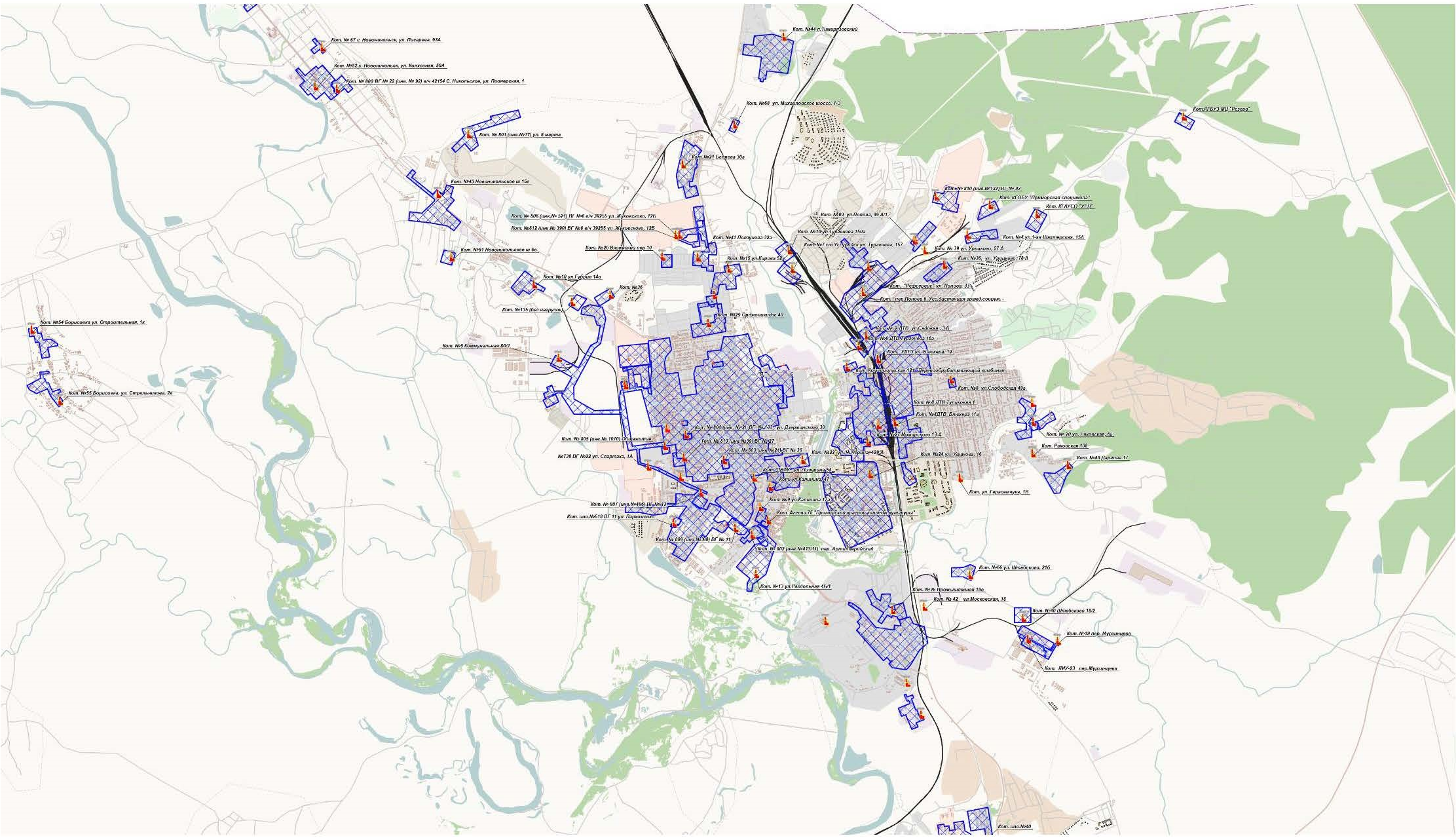 Рисунок 2.1.1 – Существующие зоны деятельности системы теплоснабжения 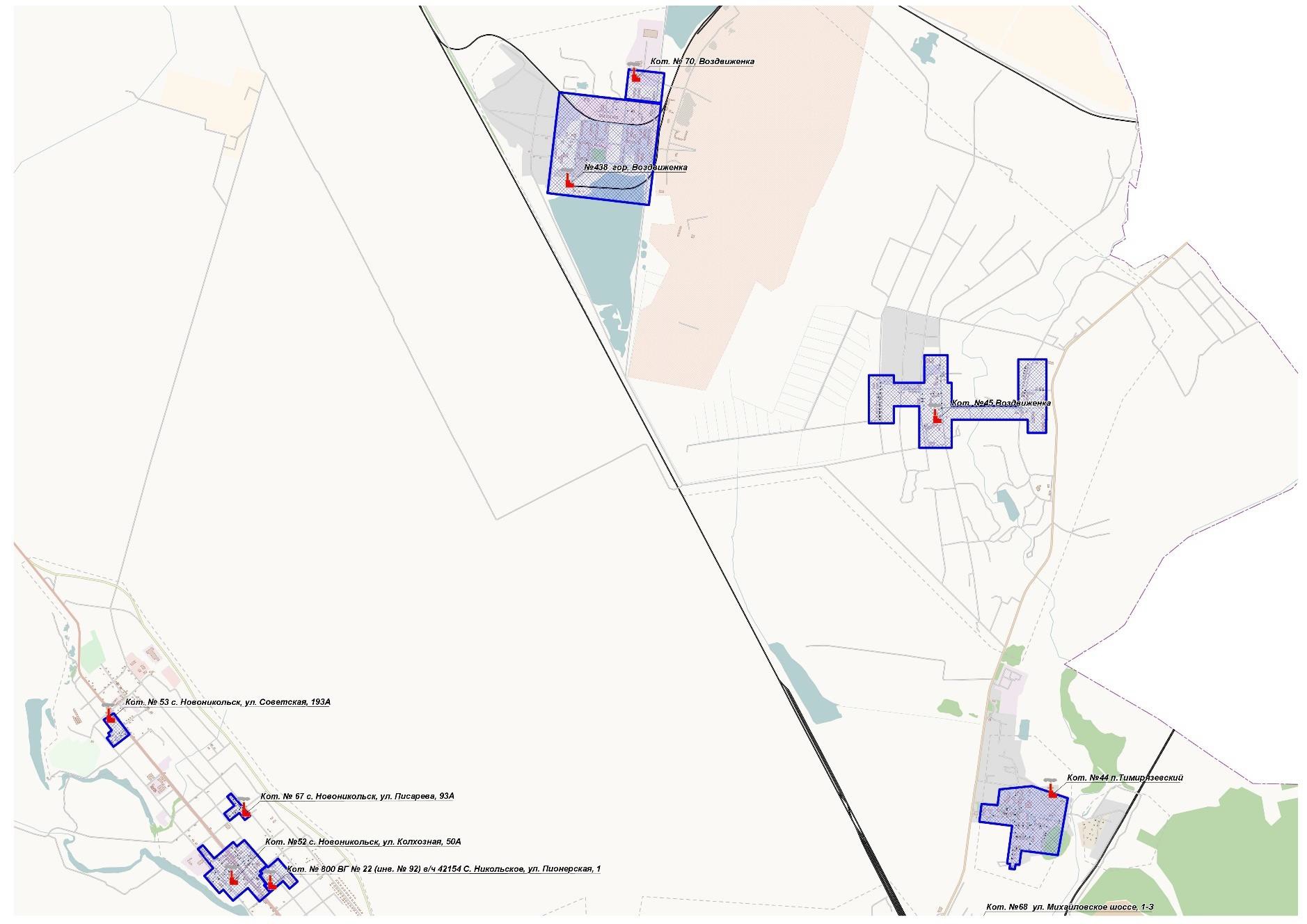 Рисунок 2.1.2 – Существующие зоны деятельности системы теплоснабжения 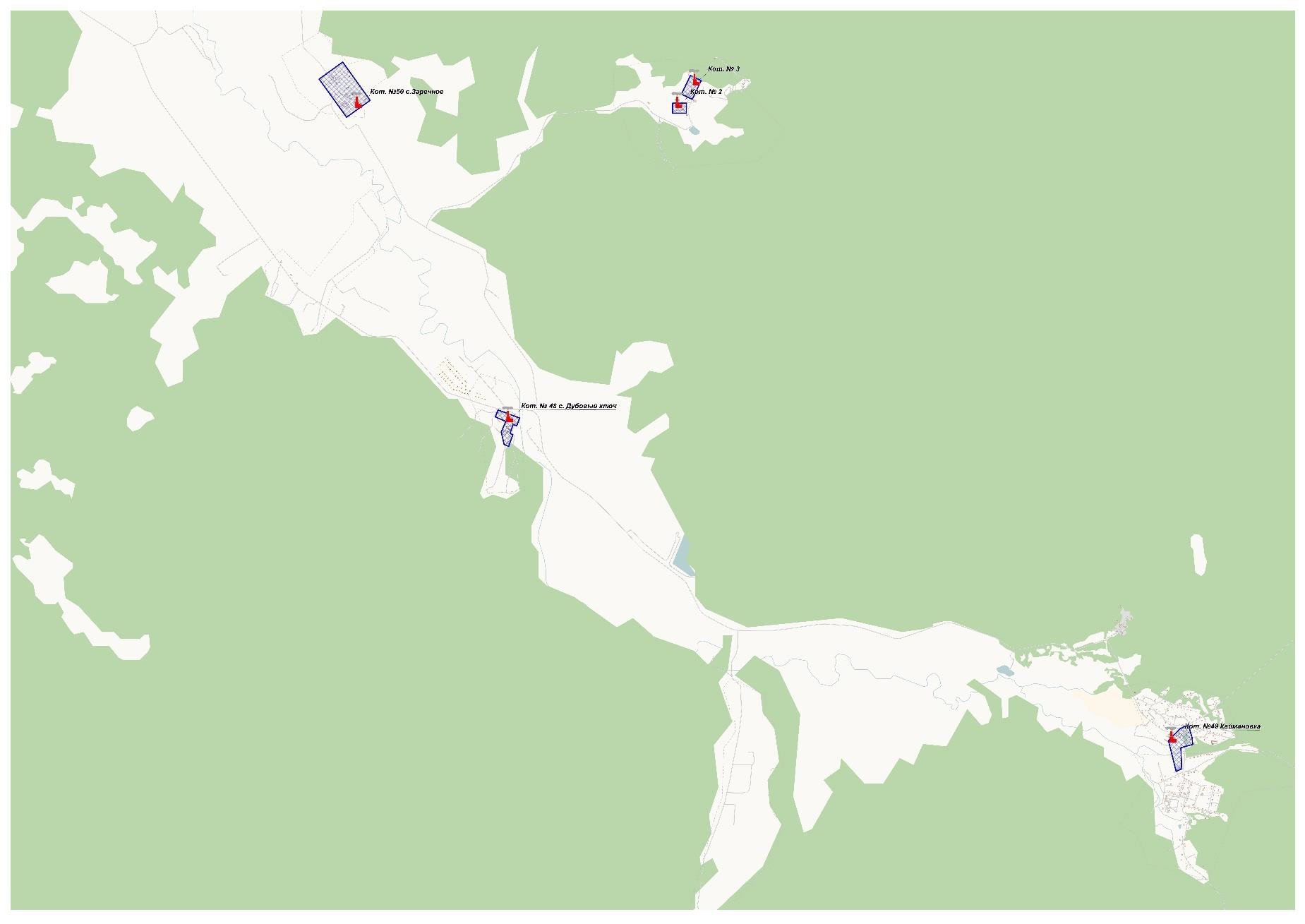 Рисунок 2.1.3 – Существующие зоны деятельности системы теплоснабжения 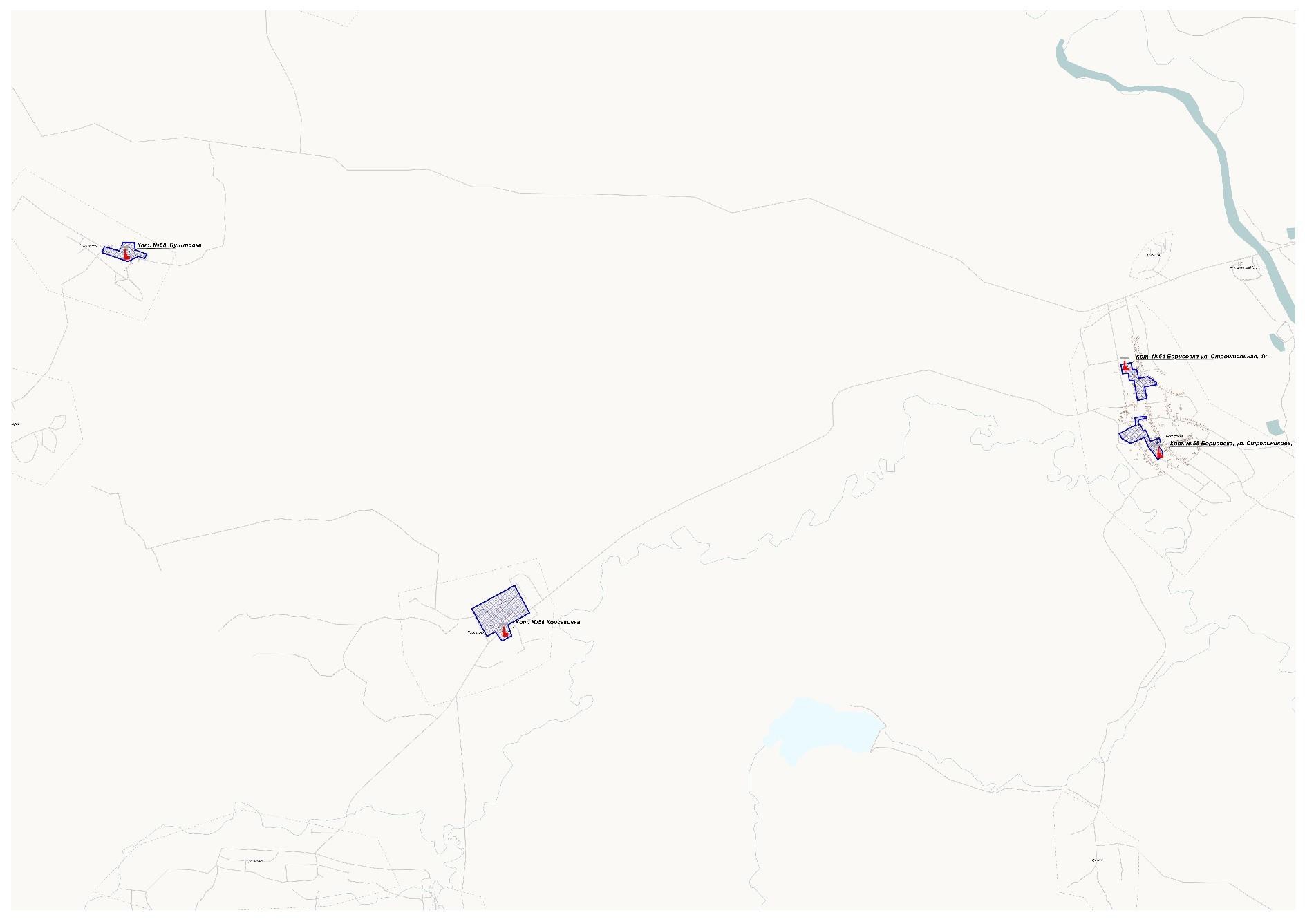 Рисунок 2.1.4 – Существующие зоны деятельности системы теплоснабжения 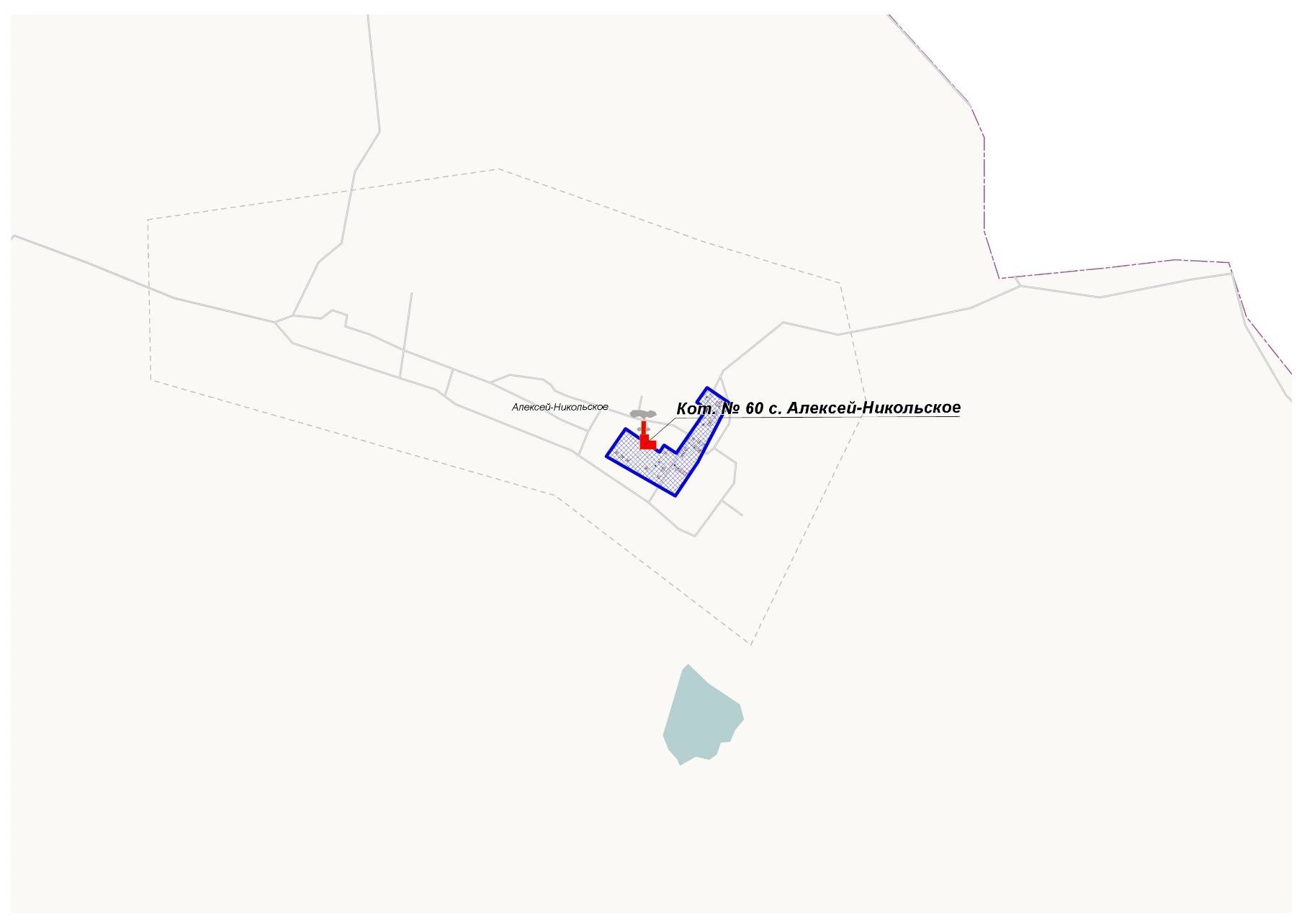 Рисунок 2.1.5 – Существующие зоны деятельности системы теплоснабжения 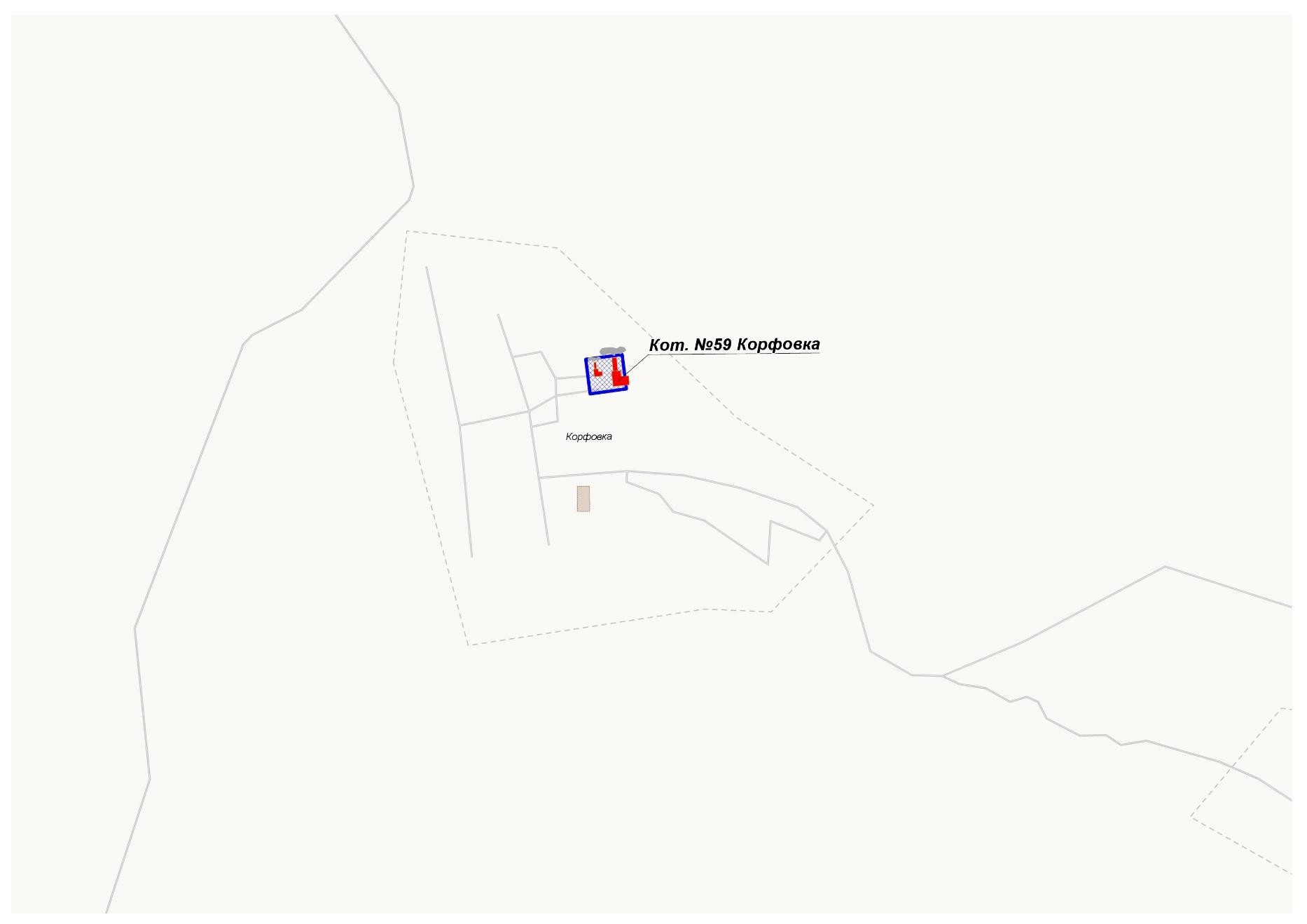 Рисунок 2.1.6 – Существующие зоны деятельности системы теплоснабжения 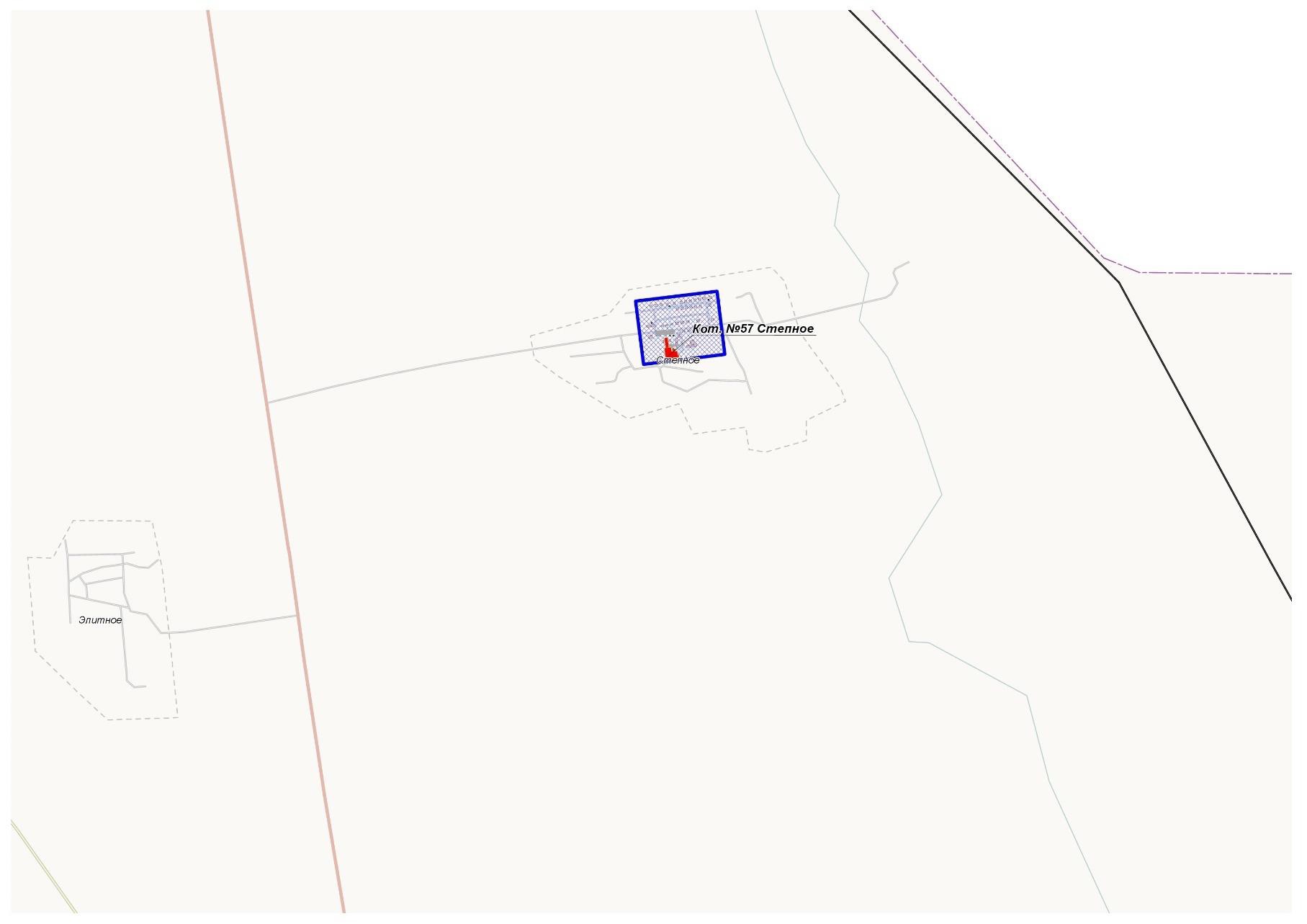 Рисунок 2.1.7 – Существующие зоны деятельности системы теплоснабжения 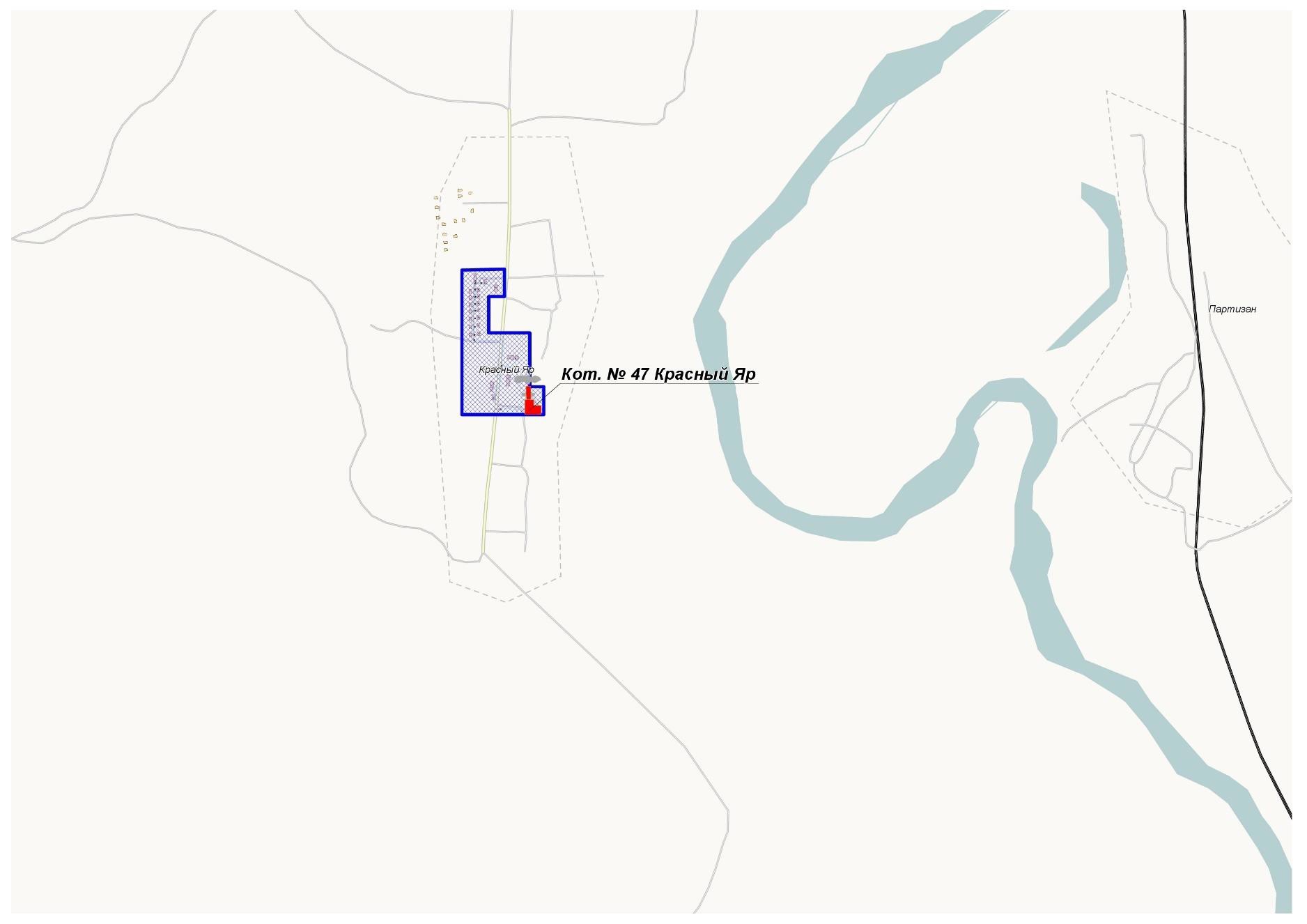 Рисунок 2.1.8 – Существующие зоны деятельности системы теплоснабжения 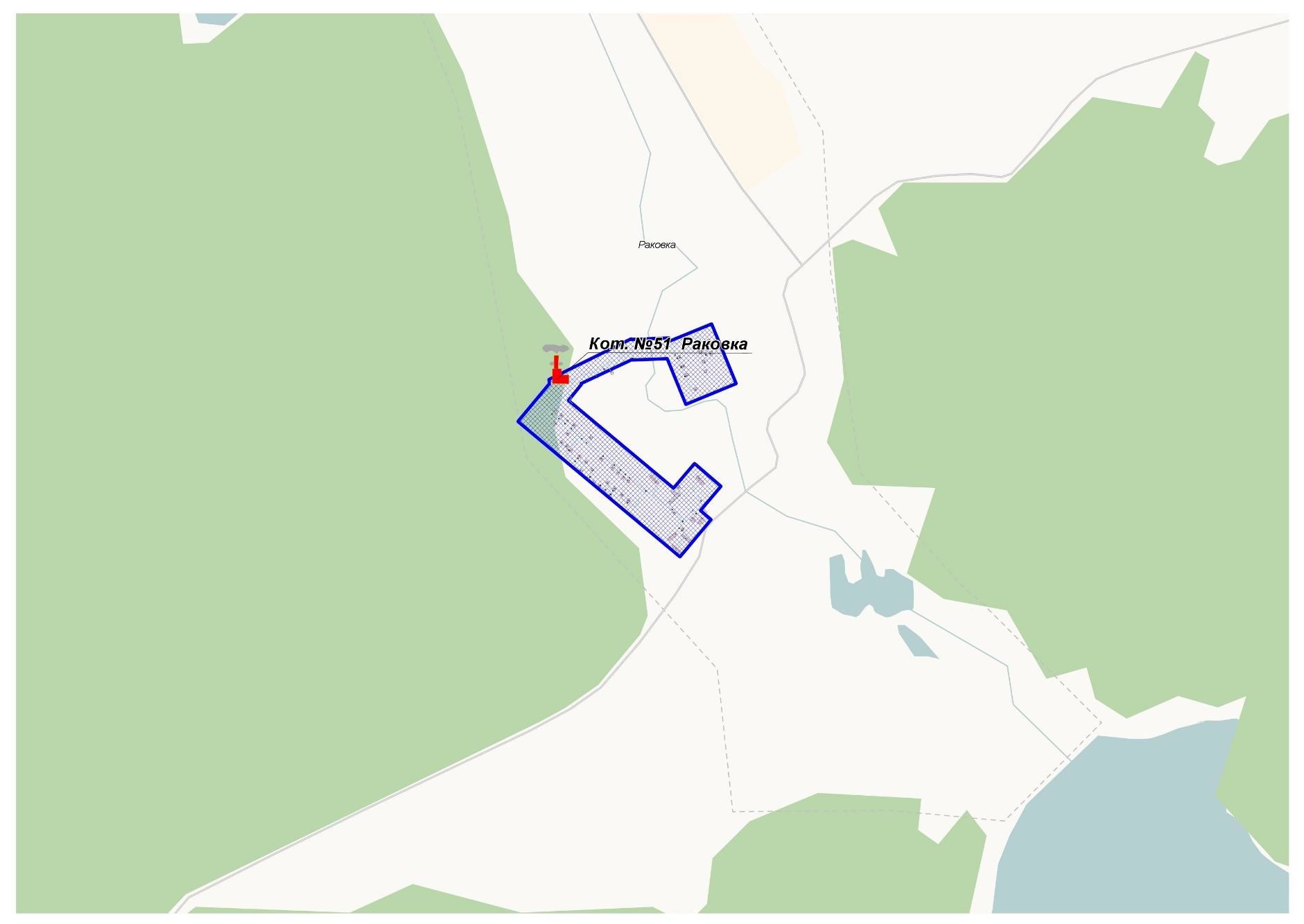 Рисунок 2.1.9 – Существующие зоны деятельности системы теплоснабжения 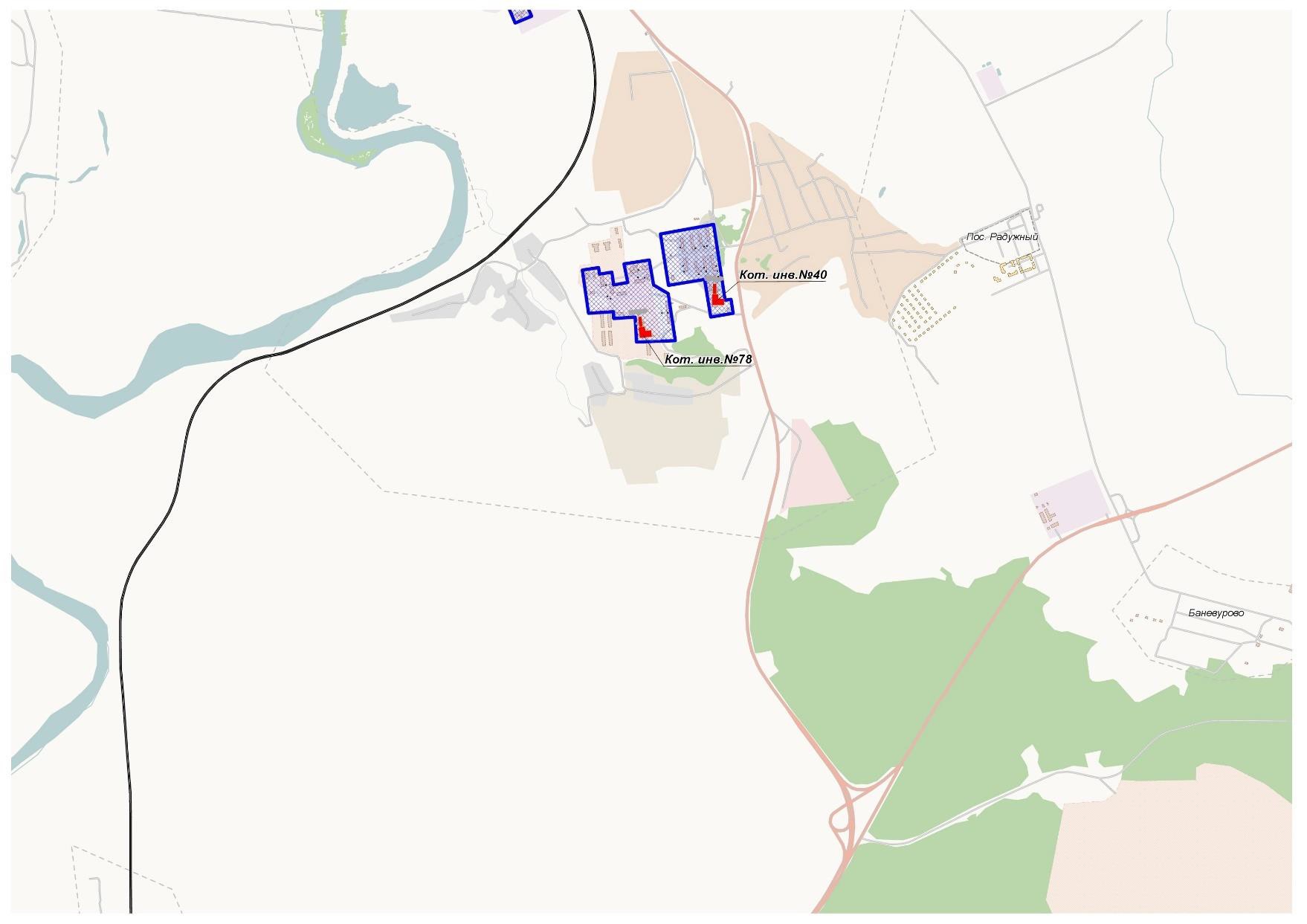 Рисунок 2.1.10 – Существующие зоны деятельности системы теплоснабжения Часть 2.   Описание   существующих   и   перспективных   зон   действия   индивидуальных источников энергииОриентировочный прирост объемов потребления тепловой мощности на отопление, вентиляцию и горячее водоснабжение в зоне действия индивидуального теплоснабжения представлен в таблице 2.2.1.Таблица 2.2.1 - Характеристики по перспективной застройкеЧасть 3. Существующие и перспективные балансы тепловой мощности и тепловой нагрузки потребителей в зонах действия источников тепловой энергии, в том числе работающих на единую тепловую сеть, на каждом этапеТаблица 2.3.1 - Существующий и перспективный баланс тепловой мощности и подключенной нагрузкиЧасть 4.  Перспективные  балансы  тепловой  мощности  источников  тепловой  энергии  и тепловой нагрузки потребителей в случае, если зона действия источника тепловой энергии расположена в границах двух или более поселений, городских округов либо в границах городского округаЗона действия источника тепловой энергии, расположенная в границах двух или более поселений на территории Уссурийский городской округ отсутствует.Часть 5. Радиус эффективного теплоснабжения, определяемый в соответствии с методическими указаниями по разработке схем теплоснабженияСогласно статье 2 Федерального закона от 27 июля 2010 года № 190-ФЗ «О теплоснабжении», радиус эффективного теплоснабжения - максимальное расстояние от теплопотребляющей установки до ближайшего источника тепловой энергии в системе теплоснабжения, при превышении которого подключение (технологическое присоединение) теплопотребляющей установки к данной системе теплоснабжения нецелесообразно по причине увеличения совокупных расходов в системе теплоснабжения.При расчетах были использованы полуэмпирические соотношения, полученные в результате анализа структуры себестоимости производства и транспорта тепловой энергии в функционирующих в настоящее время системах теплоснабжения.В основу расчета были положены полуэмпирические соотношения, которые представлены в «Нормах по проектированию тепловых сетей», изданных в 1938 году. Для приведения указанных зависимостей к современным условиям была проведена дополнительная работа по анализу структуры себестоимости производства и транспорта тепловой энергии в функционирующих в настоящее время системах теплоснабжения. В результате этой работы были получены эмпирические коэффициенты, которые позволили уточнить имеющиеся зависимости и применить их для определения минимальных удельных затрат при действующих в настоящее время ценовых индикаторах.Связь между удельными затратами на производство и транспорт тепловой энергии с радиусом теплоснабжения осуществляется с помощью следующей полуэмпирической зависимости: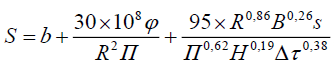 Где:R - радиус действия тепловой сети (длина главной тепловой магистрали самого протяженного вывода от источника), км;H - потеря напора на трение при транспорте теплоносителя по тепловой магистрали, м. вод. ст.;b - эмпирический коэффициент удельных затрат в единицу тепловой мощности котельной, руб./Гкал/ч;s - удельная стоимость материальной характеристики тепловой сети, руб./м2;B - среднее число абонентов на единицу площади зоны действия источника теплоснабжения, 1/км2;П - теплоплотность района, Гкал/ч км2;Δτ - расчетный перепад температур теплоносителя в тепловой сети, оС;φ - поправочный коэффициент, принимаемый равным 1,3 для ТЭЦ и 1 для котельных.Дифференцируя полученное соотношение по параметру R, и приравнивая к нулю производную, можно получить формулу для определения эффективного радиуса теплоснабжения в виде: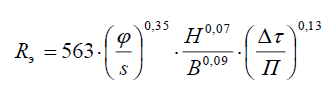 В соответствии с вышеуказанной методикой определены радиусы эффективного теплоснабжения для существующих систем теплоснабжения, результаты расчетов представлены в таблице ниже.Полученные значения радиусов носят ориентировочный характер и не отражают реальную картину экономической эффективности, так как критерием выбора решения о трансформации зоны является не просто увеличение совокупных затрат, а анализ возникающих, в связи с этим действием эффектов и необходимых для осуществления этого действия затрат.Таблица 2.5.1 - Результаты расчета эффективного радиуса теплоснабженияЧасть 6. Перспективные балансы тепловой мощности и тепловой нагрузки в каждой системе теплоснабжения и зоне действия источников тепловой энергии2.6.1. Существующие и перспективные значения установленной тепловой мощности основного оборудования источника (источников) тепловой энергииСведения отражены в разделе 2, часть 3 Том «Утверждаемая часть».2.6.2. Существующие и перспективные технические ограничения на   использование установленной тепловой мощности и значения располагаемой  мощности  основного оборудования источников тепловой энергииСведения отражены в разделе 2, часть 3 Том «Утверждаемая часть».2.6.3. Существующие и перспективные затраты тепловой мощности на  собственные и хозяйственные нужды теплоснабжающей организации в отношении источников тепловой энергииСведения отражены в разделе 2, часть 3 Том «Утверждаемая часть».2.6.4 Значения существующей и перспективной тепловой мощности источников тепловой энергии неттоСведения отражены в разделе 2, часть 3 Том «Утверждаемая часть».2.6.5 Значения существующих и перспективных потерь тепловой энергии при ее передаче по тепловым сетям, включая потери тепловой энергии в тепловых сетях теплопередачей через теплоизоляционные конструкции теплопроводов и потери  теплоносителя,  с указанием затрат теплоносителя на компенсацию этих потерьЗначения существующих и перспективных потерь тепловой энергии при ее передаче по тепловым сетям, включая потери тепловой энергии в тепловых сетях теплопередачей через теплоизоляционные конструкции теплопроводов и  потери теплоносителя, с указанием затрат теплоносителя на компенсацию этих потерь представлены в таблице 2.6.5.1.Таблица 2.6.5.1 - Потери при передачи тепловой энергии по тепловым сетям2.6.6 Затраты существующей и перспективной тепловой мощности на  хозяйственные нужды теплоснабжающей (теплосетевой) организации в отношении тепловых сетейСведения отражены в разделе 2, часть 3 Том «Утверждаемая часть».2.6.7 Значения существующей и перспективной резервной тепловой мощности источников тепловой энергии, в том числе источников  тепловой энергии, принадлежащих потребителям, и источников тепловой энергии теплоснабжающих  организаций, с выделением значений аварийного  резерва  и  резерва по договорам на поддержание резервной тепловой мощности Сведения отражены в разделе 2, часть 3 Том «Утверждаемая часть».2.6.8 Значения существующей и перспективной тепловой нагрузки потребителей, устанавливаемые с учетом расчетной тепловой нагрузкиСведения отражены в разделе 2, часть 3 Том «Утверждаемая часть».РАЗДЕЛ 3. СУЩЕСТВУЮЩИЕ И ПЕРСПЕКТИВНЫЕ БАЛАНСЫ ТЕПЛОНОСИТЕЛЯЧасть 1. Существующие и перспективные балансы производительности водоподготовительных установок и максимального потребления теплоносителя теплопотребляющими установками потребителейСуществующий и перспективный баланс производительности водоподготовительных установок и потерь теплоносителя с учетом развития системы теплоснабжения представлен в таблицах 3.1.1 и 3.1.2.Таблица 3.1.1 – Существующий и перспективный баланс производительности водоподготовительных установок АО «УПТС»Часть 2. Существующие и перспективные балансы производительности водоподготовительных установок источников тепловой энергии для компенсации потерь теплоносителя в аварийных режимах работы систем теплоснабженияСогласно СП 124.13330.2012 для открытых и закрытых систем теплоснабжения должна предусматриваться дополнительно аварийная подпитка химически необработанной и недеаэрированной водой, расход которой принимается в количестве 2 % объема воды в трубопроводах тепловых сетей и присоединенных к ним системах отопления, вентиляции и в системах горячего водоснабжения.Аварийные режимы подпитки теплосети осуществляются с помощью дополнительного расхода «сырой» воды по штатным аварийным врезкам в трубопроводы сетевой воды. Такие режимы являются крайне нежелательными с точки зрения надежной эксплуатации тепловых сетей, поскольку качество «сырой» воды по своему химическому составу значительно уступает нормам для подпиточной воды и, как следствие, ведет к ускоренному износу трубопроводов сетевой воды.Перспективные эксплуатационные и аварийные расходы подпиточной воды, представлены в таблице 3.2.1.Таблица 3.2.1 - Существующие и перспективные балансы производительности водоподготовительных установок источников тепловой энергии для компенсации потерь теплоносителя в аварийных режимах работы систем теплоснабженияРАЗДЕЛ 4. ОСНОВНЫЕ ПОЛОЖЕНИЯ МАСТЕР-ПЛАНА РАЗВИТИЯ СИСТЕМ ТЕПЛОСНАБЖЕНИЯ ПОСЕЛЕНИЯ, ГОРОДСКОГО ОКРУГА, ГОРОДА ФЕДЕРАЛЬНОГО ЗНАЧЕНИЯЧасть 1. Описание сценариев развития теплоснабжения поселения, городского округа, города федерального значенияВарианты Мастер - плана формируют базу для разработки предпроектных предложений по новому строительству и реконструкции тепловых сетей для различных вариантов состава энергоисточников, обеспечивающих перспективные балансы спроса на тепловую мощность. После разработки предпроектных предложений для каждого из вариантов мастер - плана выполняется оценка финансовых затрат, необходимых для их реализации.Каждый вариант направлен на удовлетворение потребности на тепловую энергию, возникающей в городском округе, и критерием этого обеспечения является выполнение балансов тепловой мощности источников тепловой энергии и спроса на тепловую мощность при расчетных условиях, заданных нормативами проектирования систем отопления, вентиляции и горячего водоснабжения объектов теплопотребления.Критериями для определения варианта развития системы теплоснабжения Уссурийского городского округа явились: повышение надежности системы и обеспечение перспективного спроса на тепловую мощность (выполнение балансов тепловой мощности источников тепловой энергии и спроса на тепловую мощность при расчетных условиях, заданных нормативами проектирования систем отопления, вентиляции и горячего водоснабжения объектов теплопотребления).В соответствии с Постановлением Правительства Российской Федерации от 22 февраля 2012 года №154 «О требованиях к схемам теплоснабжения, порядку их разработки и утверждения» предложения по развитию системы теплоснабжения должны базироваться на предложениях органов исполнительной власти и эксплуатационных организаций, особенно в тех разделах, которые касаются развития источников теплоснабжения.На основании предоставленной Администрацией информации по приростам площадей и присоединенным тепловым нагрузкам вводимых сооружений: жилого фонда, торговли, объектов соцкультбыта и производственных зданий промышленных предприятий был сформирован прогноз спроса тепловой энергии на период расчетного срока схемы теплоснабжения с территориальной привязкой, который представлен детально в Главе 2.Развитие территорий под новыми застройками в разрезе роста тепловой энергии (мощности) происходит в границах городского округа.Основные цели и задачи развития систем коммунальной инфраструктуры по теплоснабжению:Модернизация существующих объектов коммунальной инфраструктуры теплоснабжения;Строительство новых источников тепловой энергии (котельной по ул. Раковская, ул. Мурзинцева, ул. Белинского, 3 и «Уссурийское Загорье»);Повышение технической оснащенности коммунальной системы;Сокращение эксплуатационных затрат на отпуск тепла.Согласно генерального плана Уссурийского городского округа для обеспечения комфортного проживания жителей города, увеличения надежности тепло- и электро - снабжения, снижения стоимости тарифов ЖКХ и улучшения экологической обстановки в связи с выбросами в атмосферу продуктов сгорания с котельных, загрязнение территорий из-за складов топлива на этих котельных, а также с целью разгрузки дорог общего пользования в связи с доставкой топлива на эти котельные планируются следующие мероприятия:Реконструкция котельной №5 по ул. Коммунальная,8Б/1;Вывод из эксплуатации котельных №64 (АО «УПТС»), №2, №4, №6 (ОАО «РЖД) с переключением потребителей на новую котельную по ул. Раковская, мощностью 86 Гкал/ч;Закрытие котельных №43, №61 и переключение нагрузок на котельную №5;Модернизация котельной №24 с увеличением мощности до 47,29 Гкал/ч;Модернизация котельной №27 с увеличением мощности до 47,29 Гкал/ч;Перевод котельной № 5, 20, 44 и 45 на сжигание природного газа;Перевод котельной пр. Блюхера, 19 на сжигание природного газа;Модернизация существующих источников тепловой энергии с дефицитом №4, №20, №21, №36, №52, №58, №59, №64, №70 и №7 (ОАО «РЖД»), включающие в себя доведение показателей работы объекта до технических характеристик, предусмотренных проектом.В соответствии с перспективой развития планируется строительство новых участков тепловых сетей;Для обеспечения перспективных приростов тепловой нагрузки необходима реконструкция тепловых сетей.Развитие систем теплоснабжения Уссурийского городского округа сохраняется согласно ранее принятому варианту развития, который включает в себя плановую реконструкцию объектов теплоснабжения с целью обновления основных фондов, а также для достижения плановых показателей надежности и энергоэффективности систем теплоснабжения с учетом перспективной застройки городского округа.Часть 2. Обоснование выбора приоритетного сценария развития теплоснабжения поселения, городского округа, города федерального значенияВ соответствии с разделом Постановления Правительства РФ № 405 от 03.04.2018 предлагаемые варианты развития системы теплоснабжения базируются на предложениях исполнительных органов власти и эксплуатационных организаций, особенно в тех разделах, которые касаются развития источников теплоснабжения.Выбор варианта развития системы теплоснабжения Уссурийский ГО  должен осуществляться на основании анализа комплекса показателей, в целом характеризующих качество, надежность и экономичность теплоснабжения. Сравнение вариантов производится по следующим направлениям:Надежность источника тепловой энергии;Надежность системы транспорта тепловой энергии;Качество теплоснабжения;Принцип минимизации затрат на теплоснабжение для потребителя (минимум ценовых последствий);Приоритетность комбинированной выработки электрической и тепловой энергии (п.8, ст.23 ФЗ от 27.07.2010 г. № 190-ФЗ «О теплоснабжении» и п.6 Постановления Правительства РФ от 03.04.2018г. № 405);Величина капитальных затрат на реализацию мероприятий.Стоит отметить, что варианты Мастер-плана являются основанием для разработки проектных предложений по новому строительству и реконструкции источников тепловой энергии, тепловых сетей и систем теплопотребления, обеспечивающих перспективные балансы спроса на тепловую мощность потребителями тепловой энергии (покрытие спроса тепловой мощности и энергии).Стоит также отдельно отметить, что варианты Мастер-плана не могут являться технико-экономическим обоснованием (ТЭО или предварительным ТЭО) для проектирования и строительства тепловых источников и тепловых сетей. Только после разработки проектных предложений для вариантов Мастер-плана выполняется или уточняется оценка финансовых потребностей, необходимых для реализации мероприятий, заложенных в варианты Мастер-плана, проводится оценка эффективности финансовых затрат, их инвестиционной привлекательности инвесторами и/или будущими собственниками объектов.РАЗДЕЛ 5. ПРЕДЛОЖЕНИЯ ПО СТРОИТЕЛЬСТВУ, РЕКОНСТРУКЦИИ, ТЕХНИЧЕСКОМУ ПЕРЕВООРУЖЕНИЮ И (ИЛИ) МОДЕРНИЗАЦИИ ИСТОЧНИКОВ ТЕПЛОВОЙ ЭНЕРГИИЧасть 1. Предложения  по строительству источников тепловой энергии, обеспечивающих перспективную  тепловую  нагрузку  на  осваиваемых  территориях  поселения,  городского округа,  города  федерального  значения,  для  которых  отсутствует  возможность  и  (или) целесообразность  передачи  тепловой  энергии  от  существующих  или  реконструируемых источников тепловой энергии, обоснованная расчетами ценовых (тарифных) последствий для потребителей и радиуса эффективного теплоснабженияНа территории Уссурийского городского округа ведется строительство газовой котельной по ул. Раковская мощностью 86 Гкал/ч, запуск в работу согласно плану – октябрь 2023 годаЧасть 2. Предложения по реконструкции источников тепловой энергии, обеспечивающих перспективную  тепловую  нагрузку  в  существующих  и  расширяемых  зонах  действия источников тепловой энергииПредложения по реконструкции источников тепловой энергии представлен в таблице ниже.Таблица 5.2.1 - Предложения по реконструкции источников тепловой энергииЧасть 3. Предложения по техническому перевооружению и (или) модернизации источников тепловой энергии с целью повышения эффективности работы систем теплоснабженияМероприятия по техническому перевооружению и (или) модернизации источников тепловой энергии с целью повышения эффективности работы систем теплоснабжения представлены ниже.Таблица 5.3.1 - Ремонтная программа на источниках тепловой энергии АО «УПТС» на 2022 г.Часть 4. Графики совместной работы источников тепловой энергии, функционирующих в режиме комбинированной выработки электрической и тепловой энергии и котельныхСовместная работа источников тепловой энергии невозможна, так как на территории МО отсутствуют комбинированные источники тепловой энергии. Часть 5. Меры по выводу из эксплуатации, консервации и демонтажу избыточных источников тепловой энергии, а также источников тепловой энергии, выработавших нормативный срок службы, в случае если продление срока службы технически невозможно или экономически нецелесообразноНа перспективу развития планируется вывод из эксплуатации источников тепловой энергии №10, №43, №61, №64, №2 ДТВ ОАО «РЖД», №4 ДТВ ОАО «РЖД», №6 ДТВ ОАО «РЖД», №7 ДТВ ОАО «РЖД», №8 ДТВ ОАО «РЖД», Рефсервис ДТВ ОАО «РЖД».Часть 6. Меры по переоборудованию котельных в источники тепловой энергии, функционирующие в режиме комбинированной выработки электрической и тепловой энергииПереоборудование котельных в источники тепловой энергии, функционирующие в режиме комбинированной выработки электрической и тепловой энергии, не предполагается.Часть 7. Меры по переводу котельных, размещенных в существующих и расширяемых зонах действия  источников  тепловой  энергии,  функционирующих  в  режиме  комбинированной выработки электрической и тепловой энергии, в пиковый режим работы, либо по выводу их из эксплуатацииИсточники комбинированной выработки тепловой и электрической энергии на территории МО Уссурийский ГО отсутствуют.  Часть 8. Температурный график отпуска тепловой энергии для каждого источника тепловой энергии или группы источников тепловой энергии в системе теплоснабжения, работающей на общую тепловую сеть, и оценку затрат при необходимости его изменения5.8.1. Котельная № 1, г. Уссурийск, ул. Дубовая роща, 1аПринятый оптимальный температурный график отпуска тепловой энергии с котельной Котельная № 1, г. Уссурийск, ул. Дубовая роща, 1а 95/70 °С.5.8.2. Котельная № 4, г. Уссурийск, ул. 1-ая Шахтерская, 15аПринятый оптимальный температурный график отпуска тепловой энергии с котельной Котельная № 4, г. Уссурийск, ул. 1-ая Шахтерская, 15а 95/70 °С.5.8.3. Котельная № 5, г. Уссурийск, ул. Коммунальная, 8б/1Принятый оптимальный температурный график отпуска тепловой энергии с котельной Котельная № 5, г. Уссурийск, ул. Коммунальная, 8б/1 110/70 °С.5.8.4. Котельная № 8, г. Уссурийск, ул. Слободская, 49Принятый оптимальный температурный график отпуска тепловой энергии с котельной Котельная № 8, г. Уссурийск, ул. Слободская, 49 95/70 °С.5.8.5. Котельная № 9, г. Уссурийск, ул. Калинина, 17аПринятый оптимальный температурный график отпуска тепловой энергии с котельной Котельная № 9, г. Уссурийск, ул. Калинина, 17а 95/70 °С.5.8.6. Котельная № 10, г. Уссурийск, ул. Губрия, 14вПринятый оптимальный температурный график отпуска тепловой энергии с котельной Котельная № 10, г. Уссурийск, ул. Губрия, 14в 95/70 °С.5.8.7. Котельная № 13, г. Уссурийск, ул. Раздольная, 4б/1Принятый оптимальный температурный график отпуска тепловой энергии с котельной Котельная № 13, г. Уссурийск, ул. Раздольная, 4б/1 95/70 °С.5.8.8. Котельная № 16, г. Уссурийск, ул. Тургенева, 150аПринятый оптимальный температурный график отпуска тепловой энергии с котельной Котельная № 16, г. Уссурийск, ул. Тургенева, 150а 95/70 °С.5.8.9. Котельная № 19, г. Уссурийск, пер. МурзинцеваПринятый оптимальный температурный график отпуска тепловой энергии с котельной Котельная № 19, г. Уссурийск, пер. Мурзинцева 95/70 °С.5.8.10. Котельная № 20, г. Уссурийск, ул. Раковская, 65Принятый оптимальный температурный график отпуска тепловой энергии с котельной Котельная № 20, г. Уссурийск, ул. Раковская, 65 95/70 °С.5.8.11. Котельная №21, г. Уссурийск, ул. Беляева, 30аПринятый оптимальный температурный график отпуска тепловой энергии с котельной Котельная №21, г. Уссурийск, ул. Беляева, 30а 95/70 °С.5.8.12. Котельная № 22, г. Уссурийск, ул. Чичерина, 129аПринятый оптимальный температурный график отпуска тепловой энергии с котельной Котельная № 22, г. Уссурийск, ул. Чичерина, 129а 95/70 °С.5.8.13. Котельная № 24, г. Уссурийск, ул. Ушакова, 16Принятый оптимальный температурный график отпуска тепловой энергии с котельной Котельная № 24, г. Уссурийск, ул. Ушакова, 16 115/70 °С.5.8.14. Котельная № 25, г. Уссурийск, ул. Арсеньева, 19аПринятый оптимальный температурный график отпуска тепловой энергии с котельной Котельная № 25, г. Уссурийск, ул. Арсеньева, 19а 130/70 °С.5.8.15. Котельная № 26, г. Уссурийск, пер. Вяземский, 10Принятый оптимальный температурный график отпуска тепловой энергии с котельной Котельная № 26, г. Уссурийск, пер. Вяземский, 10 95/70 °С.5.8.16. Котельная № 27, г. Уссурийск, Можайского, 13аПринятый оптимальный температурный график отпуска тепловой энергии с котельной Котельная № 27, г. Уссурийск, Можайского, 13а 95/70 °С.5.8.17. Котельная № 36, г. Уссурийск, ул. Урицкого, 78аПринятый оптимальный температурный график отпуска тепловой энергии с котельной Котельная № 36, г. Уссурийск, ул. Урицкого, 78а 95/70 °С.5.8.18. Котельная № 39, г. Уссурийск, ул. Урицкого, 57аПринятый оптимальный температурный график отпуска тепловой энергии с котельной Котельная № 39, г. Уссурийск, ул. Урицкого, 57а 95/70 °С.5.8.19. Котельная № 40, г. Уссурийск, ул. Штабского,18/2Принятый оптимальный температурный график отпуска тепловой энергии с котельной Котельная № 40, г. Уссурийск, ул. Штабского,18/2 95/70 °С.5.8.20. Электробойлерная №42, г. Уссурийск, ул. Московская, д. 18а/1Принятый оптимальный температурный график отпуска тепловой энергии с котельной Электробойлерная №42, г. Уссурийск, ул. Московская, д. 18а/1 95/70 °С.5.8.21. Котельная № 43, г. Уссурийск, Новоникольское шоссе, 15гПринятый оптимальный температурный график отпуска тепловой энергии с котельной Котельная № 43, г. Уссурийск, Новоникольское шоссе, 15г 95/70 °С.5.8.22. Котельная № 44, п. Тимирязевский, ул. Воложенина, 26вПринятый оптимальный температурный график отпуска тепловой энергии с котельной Котельная № 44, п. Тимирязевский, ул. Воложенина, 26в 95/70 °С.5.8.23. Котельная № 45, с. Воздвиженка, ул. Ленинская, 47Принятый оптимальный температурный график отпуска тепловой энергии с котельной Котельная № 45, с. Воздвиженка, ул. Ленинская, 47 95/70 °С.5.8.24. Котельная № 46, г. Уссурийск, ул. Дарвина, 17Принятый оптимальный температурный график отпуска тепловой энергии с котельной Котельная № 46, г. Уссурийск, ул. Дарвина, 17 95/70 °С.5.8.25. Котельная № 47, с. Красный яр, ул. Луговая, 19Принятый оптимальный температурный график отпуска тепловой энергии с котельной Котельная № 47, с. Красный яр, ул. Луговая, 19 95/70 °С.5.8.26. Котельная № 48, с. Дубовый ключ, ул. Садовая, 4бПринятый оптимальный температурный график отпуска тепловой энергии с котельной Котельная № 48, с. Дубовый ключ, ул. Садовая, 4б 95/70 °С.5.8.27. Котельная № 49, с. Каймановка, ул. Проселочная, 4аПринятый оптимальный температурный график отпуска тепловой энергии с котельной Котельная № 49, с. Каймановка, ул. Проселочная, 4а 95/70 °С.5.8.28. Котельная № 50, с. Заречная, ул. Пионерская, 2бПринятый оптимальный температурный график отпуска тепловой энергии с котельной Котельная № 50, с. Заречная, ул. Пионерская, 2б 95/70 °С.5.8.29. Котельная № 51, с. Раковка, ул. Кубанская, 18Принятый оптимальный температурный график отпуска тепловой энергии с котельной Котельная № 51, с. Раковка, ул. Кубанская, 18 95/70 °С.5.8.30. Котельная № 52, с. Новоникольск, ул. Колхозная, 50аПринятый оптимальный температурный график отпуска тепловой энергии с котельной Котельная № 52, с. Новоникольск, ул. Колхозная, 50а 95/70 °С.5.8.31. Котельная № 53, с. Новоникольск, ул. Советская, 193аПринятый оптимальный температурный график отпуска тепловой энергии с котельной Котельная № 53, с. Новоникольск, ул. Советская, 193а 95/70 °С.5.8.32. Котельная № 54, с. Борисовка, ул. Строителей, 3аПринятый оптимальный температурный график отпуска тепловой энергии с котельной Котельная № 54, с. Борисовка, ул. Строителей, 3а 95/70 °С.5.8.33. Котельная № 55, с. Борисовка, ул. Стрельникова, 1Принятый оптимальный температурный график отпуска тепловой энергии с котельной Котельная № 55, с. Борисовка, ул. Стрельникова, 1 95/70 °С.5.8.34. Котельная № 56, с. Корсаковка, ул. Комсомольская, 23аПринятый оптимальный температурный график отпуска тепловой энергии с котельной Котельная № 56, с. Корсаковка, ул. Комсомольская, 23а 95/70 °С.5.8.35. Котельная № 57, с. Степное, пер. Школьный, 5Принятый оптимальный температурный график отпуска тепловой энергии с котельной Котельная № 57, с. Степное, пер. Школьный, 5 95/70 °С.5.8.36. Котельная № 58, с. Пуциловка, ул. Советская, 3аПринятый оптимальный температурный график отпуска тепловой энергии с котельной Котельная № 58, с. Пуциловка, ул. Советская, 3а 95/70 °С.5.8.37. Котельная № 59, с. Корфовка, ул. Школьная,11Принятый оптимальный температурный график отпуска тепловой энергии с котельной Котельная № 59, с. Корфовка, ул. Школьная,11 95/70 °С.5.8.38. Котельная № 60, с. Алексей – Никольское, ул. Горького, 11Принятый оптимальный температурный график отпуска тепловой энергии с котельной Котельная № 60, с. Алексей – Никольское, ул. Горького, 11 95/70 °С.5.8.39. Котельная № 61, г. Уссурийск, мкрн. Допрополье, Новоникольское шоссе, 6вПринятый оптимальный температурный график отпуска тепловой энергии с котельной Котельная № 61, г. Уссурийск, мкрн. Допрополье, Новоникольское шоссе, 6в 95/70 °С.5.8.40. Котельная № 64, г. Уссурийск, ул. Раковская, 2дПринятый оптимальный температурный график отпуска тепловой энергии с котельной Котельная № 64, г. Уссурийск, ул. Раковская, 2д 95/70 °С.5.8.41. Котельная № 66, г. Уссурийск, ул. Штабского, 23аПринятый оптимальный температурный график отпуска тепловой энергии с котельной Котельная № 66, г. Уссурийск, ул. Штабского, 23а 95/70 °С.5.8.42. Котельная № 67, с. Новоникольск, ул. Писарева, 104Принятый оптимальный температурный график отпуска тепловой энергии с котельной Котельная № 67, с. Новоникольск, ул. Писарева, 104 95/70 °С.5.8.43. Котельная № 68, г. Уссурийск, ул. Михайловское шоссе, 1аПринятый оптимальный температурный график отпуска тепловой энергии с котельной Котельная № 68, г. Уссурийск, ул. Михайловское шоссе, 1а 95/70 °С.5.8.44. Котельная № 69, г. Уссурийск, ул. Попова, 99а/1Принятый оптимальный температурный график отпуска тепловой энергии с котельной Котельная № 69, г. Уссурийск, ул. Попова, 99а/1 95/70 °С.5.8.45. Котельная № 70, в/г Воздвиженка, ул. ЖуковскогоПринятый оптимальный температурный график отпуска тепловой энергии с котельной Котельная № 70, в/г Воздвиженка, ул. Жуковского 95/70 °С.5.8.46. Котельная № 72, гарнизон ВоздвиженскийПринятый оптимальный температурный график отпуска тепловой энергии с котельной Котельная № 72, гарнизон Воздвиженский 95/70 °С.5.8.47. Котельная б/н, г. Уссурийск, ул. Нагорная, 24Принятый оптимальный температурный график отпуска тепловой энергии с котельной Котельная б/н, г. Уссурийск, ул. Нагорная, 24 80/80 °С.5.8.48. Котельная б/н, г. Уссурийск, ул. Каховская, 17Принятый оптимальный температурный график отпуска тепловой энергии с котельной Котельная б/н, г. Уссурийск, ул. Каховская, 17 95/70 °С.5.8.49. Котельная №2, г. Уссурийск, ул. Садовая, д. 3БПринятый оптимальный температурный график отпуска тепловой энергии с котельной Котельная №2, г. Уссурийск, ул. Садовая, д. 3Б 80/60 °С.5.8.50. Котельная №4, пр. Блюхера, д. 11АПринятый оптимальный температурный график отпуска тепловой энергии с котельной Котельная №4, пр. Блюхера, д. 11А 95/70 °С.5.8.51. Котельная №6, г. Уссурийск, ул. Тургенева, 16АПринятый оптимальный температурный график отпуска тепловой энергии с котельной Котельная №6, г. Уссурийск, ул. Тургенева, 16А 85/65 °С.5.8.52. Котельная №7, г. Уссурийск, ул. Тургенева, д. 145АПринятый оптимальный температурный график отпуска тепловой энергии с котельной Котельная №7, г. Уссурийск, ул. Тургенева, д. 145А 80/60 °С.5.8.53. Котельная №8, г.Уссурийск, ул. Тупиковая, д.1Принятый оптимальный температурный график отпуска тепловой энергии с котельной Котельная №8, г.Уссурийск, ул. Тупиковая, д.1 95/70 °С.5.8.54. Котельная «Рефсервис» ул. Попова, 33Принятый оптимальный температурный график отпуска тепловой энергии с котельной Котельная «Рефсервис» ул. Попова, 33 95/70 °С.5.8.55. Котельная б/н, г.Уссурийск, ул. Нагорная, 46Принятый оптимальный температурный график отпуска тепловой энергии с котельной Котельная б/н, г.Уссурийск, ул. Нагорная, 46 95/70 °С.5.8.56. Котельная б/н, г. Уссурийск, ул. Блюхера, 19Принятый оптимальный температурный график отпуска тепловой энергии с котельной Котельная б/н, г. Уссурийск, ул. Блюхера, 19 110/70 °С.5.8.57. Котельная №2, г. Уссурийск ул. Солнечная, 5Принятый оптимальный температурный график отпуска тепловой энергии с котельной Котельная №2, г. Уссурийск ул. Солнечная, 5 95/70 °С.5.8.58. Котельная №3 г. Уссурийск ул. Солнечная, 11аПринятый оптимальный температурный график отпуска тепловой энергии с котельной Котельная №3 г. Уссурийск ул. Солнечная, 11а 95/70 °С.5.8.59. Котельная №132, г. Уссурийск, ул. Попова, 122Принятый оптимальный температурный график отпуска тепловой энергии с котельной Котельная №132, г. Уссурийск, ул. Попова, 122 85/60 °С.5.8.60. Котельная №496, г. Уссурийск ул. Карбышева, 25ВПринятый оптимальный температурный график отпуска тепловой энергии с котельной Котельная №496, г. Уссурийск ул. Карбышева, 25В 85/60 °С.5.8.61. Котельная №39, г. Уссурийск, ул.Фрунзе, 8Принятый оптимальный температурный график отпуска тепловой энергии с котельной Котельная №39, г. Уссурийск, ул.Фрунзе, 8 85/60 °С.5.8.62. Котельная №390, г. Уссурийск, ул. Жуковского, 12БПринятый оптимальный температурный график отпуска тепловой энергии с котельной Котельная №390, г. Уссурийск, ул. Жуковского, 12Б 85/60 °С.5.8.63. Котельная №521, г. Уссурийск, ул. Жуковского, 12БПринятый оптимальный температурный график отпуска тепловой энергии с котельной Котельная №521, г. Уссурийск, ул. Жуковского, 12Б 85/60 °С.5.8.64. Котельная №17, г. Уссурийск, ул. 8 МартаПринятый оптимальный температурный график отпуска тепловой энергии с котельной Котельная №17, г. Уссурийск, ул. 8 Марта 85/60 °С.5.8.65. Котельная №1070, г. Уссурийск ул.Ленинградская,11Принятый оптимальный температурный график отпуска тепловой энергии с котельной Котельная №1070, г. Уссурийск ул.Ленинградская,11 85/60 °С.5.8.66. Котельная №413, г. Уссурийск, пер. Артиллерийский, 1Принятый оптимальный температурный график отпуска тепловой энергии с котельной Котельная №413, г. Уссурийск, пер. Артиллерийский, 1 95/70 °С.5.8.67. Котельная №518, г. Уссурийск ул.ПархоменкоПринятый оптимальный температурный график отпуска тепловой энергии с котельной Котельная №518, г. Уссурийск ул.Пархоменко 80/60 °С.5.8.68. Котельная №736, г.Уссурийск, пер. Спартака,1АПринятый оптимальный температурный график отпуска тепловой энергии с котельной Котельная №736, г.Уссурийск, пер. Спартака,1А 80/60 °С.5.8.69. Котельная №92, с. Новоникольск, ул. Пионерская, 1Принятый оптимальный температурный график отпуска тепловой энергии с котельной Котельная №92, с. Новоникольск, ул. Пионерская, 1 85/60 °С.5.8.70. Котельная №69, с. Корсаковка, п-н ПушкинскийПринятый оптимальный температурный график отпуска тепловой энергии с котельной Котельная №69, с. Корсаковка, п-н Пушкинский  °С.5.8.71. Котельная №228, п. ПартизанПринятый оптимальный температурный график отпуска тепловой энергии с котельной Котельная №228, п. Партизан 85/60 °С.5.8.72. Котельная №40, г. Уссурийск г-н Барановский пер. ТихийПринятый оптимальный температурный график отпуска тепловой энергии с котельной Котельная №40, г. Уссурийск г-н Барановский пер. Тихий 95/70 °С.5.8.73. Котельная №78, г. Уссурийск, г-н БарановскийПринятый оптимальный температурный график отпуска тепловой энергии с котельной Котельная №78, г. Уссурийск, г-н Барановский 95/70 °С.5.8.74. Котельная №398, г. Уссурийск ул.Лермонтова,33аПринятый оптимальный температурный график отпуска тепловой энергии с котельной Котельная №398, г. Уссурийск ул.Лермонтова,33а 95/70 °С.5.8.75. Котельная № 41, г. Уссурийск, ул. Ползунова 32аПринятый оптимальный температурный график отпуска тепловой энергии с котельной Котельная № 41, г. Уссурийск, ул. Ползунова 32а 95/70 °С.5.8.76. Котельная АБЗ, г. Уссурийск, ул. Степана Разина, 17АПринятый оптимальный температурный график отпуска тепловой энергии с котельной Котельная АБЗ, г. Уссурийск, ул. Степана Разина, 17А  °С.5.8.77. Котельная ул. БелинскогоПринятый оптимальный температурный график отпуска тепловой энергии с котельной Котельная ул. Белинского  °С.5.8.78. новая котельная ул. РаковскаяПринятый оптимальный температурный график отпуска тепловой энергии с котельной новая котельная ул. Раковская  °С.Часть 9.  Предложения  по  перспективной  установленной  тепловой  мощности  каждого источника  тепловой  энергии  с  предложениями  по  сроку  ввода  в  эксплуатацию  новых мощностейСогласно СП. 89.13330.2012 (актуализированная редакция СНиП II-35-76 «Котельные установки») число и производительность котлов, установленных в котельной, следует выбирать, обеспечивая:расчетную производительность (тепловую мощность котельной);стабильную работу котлов при минимально допустимой нагрузке в теплый период года.При выходе из строя наибольшего по производительности котла в котельных первой категории оставшиеся котлы должны обеспечивать отпуск тепловой энергии потребителям первой категории (потребители, не допускающие перерывов в подаче расчетного количества теплоты и снижения температуры воздуха в помещениях ниже предусмотренных ГОСТ 30494, например, больницы, родильные дома, детские дошкольные учреждения с круглосуточным пребыванием детей, картинные галереи, химические и специальные производства и т.д.):на технологическое теплоснабжение и системы вентиляции – в количестве, определяемом минимально допустимыми нагрузками (независимо от температуры наружного воздуха);на отопление и горячее водоснабжение – в количестве, определяемом режимом наиболее холодного месяца.Предложения по перспективной установленной тепловой мощности источников тепловой энергии представлены в таблице 5.9.1.Таблица 5.9.1 - Установленная тепловая мощность источников теплаЧасть 10. Предложения по вводу новых и реконструкции существующих источников тепловой энергии с использованием возобновляемых источников энергии, а  также местных видов топливаПредложения по вводу новых и реконструкции существующих источников тепловой энергии с использованием возобновляемых источников энергии, а также местных видов топлива, отсутствуют.РАЗДЕЛ 6. ПРЕДЛОЖЕНИЯ ПО СТРОИТЕЛЬСТВУ, РЕКОНСТРУКЦИИ И (ИЛИ) МОДЕРНИЗАЦИИ ТЕПЛОВЫХ СЕТЕЙЧасть 1. Предложения по строительству, реконструкции и (или) модернизации тепловых сетей, обеспечивающих перераспределение тепловой нагрузки из зон с дефицитом располагаемой тепловой мощности источников тепловой энергии в зоны с резервом располагаемой тепловой мощности источников тепловой энергии (использование существующих резервов)Строительство и реконструкция тепловых сетей, обеспечивающих перераспределение тепловой нагрузки из зон с дефицитом располагаемой тепловой мощности источников тепловой энергии в зоны с резервом располагаемой мощности источников тепловой энергии не планируется.Часть 2. Предложения по строительству, реконструкции и (или) модернизации тепловых сетей для обеспечения перспективных приростов тепловой нагрузки в осваиваемых районах поселения, городского округа под жилищную, комплексную или производственную застройкуВ соответствии с перспективой развития планируется строительство новых котельных и подключение к ним жилого фонда, общественно-деловых и социально-значимых объектов.Для присоединения к источникам выработки тепла теплопотребляющих установок потребителей жилищной и комплексной застройки на вновь осваиваемых территориях городского округа на расчётный срок схемы теплоснабжения (2021-2032 гг.) предлагается выполнить строительство тепловых сетей для обеспечения перспективных приростов тепловой нагрузки от существующих источников теплоснабжения.Для подачи теплоносителя перспективным потребителям тепловой энергии Уссурийского городского округа предусматривается прокладка трубопроводов новых тепловых сетей к 2032 году с ориентировочной суммарной протяжённостью км в двухтрубном исчислении.Мероприятия по стрительству тепловых сетей для обеспечения перспективных приростов тепловой нагрузки представлена в таблице 8.2.1.Диаметры и длины новых трубопроводов теплоснабжения будут определены на стадии разработки проектов планировки территорий.Таблица 6.2.1 - Мероприятия по строительству тепловых сетейЧасть 3. Предложения по строительству, реконструкции и (или) модернизации тепловых сетей в целях обеспечения условий, при наличии которых существует возможность поставок тепловой энергии потребителям от различных источников тепловой энергии при сохранении надежности теплоснабженияСтроительство и реконструкция тепловых сетей в целях обеспечения условий, при наличии которых существует возможность поставок тепловой энергии потребителям от различных источников тепловой энергии в муниципальном образовании, не запланирована.Часть 4. Предложения по строительству, реконструкции и (или) модернизации тепловых сетей для повышения эффективности функционирования системы теплоснабжения, в том числе за счет перевода котельных в пиковый режим работы или ликвидации котельнойСхемой теплоснабжения предусмотрена перекладка сетей, исчерпавших свой ресурс и нуждающихся в замене, одним из ожидаемых результатов реализации которых является снижение объема потерь тепловой энергии и, как следствие, повышение эффективности функционирования системы теплоснабжения в целом. Часть 5. Предложения по строительству, реконструкции и (или) модернизации тепловых сетей для обеспечения нормативной надежности теплоснабжения потребителейТаблица 6.5.1 – Мероприятия по строительство, реконструкцию, техническое перевооружение и (или) модернизацию тепловых сетейТаблица 6.5.2 - Ремонтная программа на тепловых сетях АО «УПТС» на 2022 г.РАЗДЕЛ 7. ПРЕДЛОЖЕНИЯ ПО ПЕРЕВОДУ ОТКРЫТЫХ СИСТЕМ ТЕПЛОСНАБЖЕНИЯ (ГОРЯЧЕГО ВОДОСНАБЖЕНИЯ) В ЗАКРЫТЫЕ СИСТЕМЫ ГОРЯЧЕГО ВОДОСНАБЖЕНИЯ    Часть 1.  Предложения  по  переводу  существующих  открытых  систем  теплоснабжения (горячего водоснабжения) в закрытые системы горячего водоснабжения, для осуществления которого необходимо строительство индивидуальных и (или) центральных тепловых пунктов при наличии у потребителей внутридомовых систем горячего водоснабжения На территории Уссурийского городского округа открытые системы теплоснабжения (горячего водоснабжения) не применяются. Открытая система горячего водоснабжения применяется только на котельной КГБУЗ МЦ «Резерв». Мероприятия по переведу на закрытую систему теплоснабжения не предусмотрены.Часть 2.  Предложения  по  переводу  существующих  открытых  систем  теплоснабжения (горячего водоснабжения) в закрытые системы горячего водоснабжения, для осуществления которого отсутствует необходимость строительства индивидуальных и (или) центральных тепловых пунктов по причине отсутствия у потребителей внутридомовых систем горячего водоснабженияНа территории Уссурийского городского округа открытые системы теплоснабжения (горячего водоснабжения) не применяются. Открытая система горячего водоснабжения применяется только на котельной КГБУЗ МЦ «Резерв». Мероприятия по переведу на закрытую систему теплоснабжения не предусмотрены.РАЗДЕЛ 8. ПЕРСПЕКТИВНЫЕ ТОПЛИВНЫЕ БАЛАНСЫЧасть 1. Перспективные топливные балансы для каждого источника тепловой энергии по видам основного, резервного и аварийного топлива на каждом этапеТаблица 8.1.1 - Перспективные топливные балансыЧасть 2. Потребляемые источником тепловой энергии виды топлива, включая местные виды топлива, а также используемые возобновляемые источники энергииТаблица 8.2.1 - Потребляемые источником тепловой энергии виды топливаНа территории муниципального образования возобновляемые источники тепловой энергии отсутствуют, ввод новых либо реконструкция существующих источников тепловой энергии с использованием возобновляемых источников энергии не планируется.Часть 3. Виды топлива (в случае, если топливом является уголь, - вид ископаемого угля в соответствии с межгосударственным стандартом  "угли бурые, каменные и антрациты. Классификация по генетическим и технологическим параметрам"), их доли и значения низшей теплоты сгорания топлива, используемых для производства тепловой энергии по каждой системе теплоснабженияНа основании заключенного договора на поставку топлива для источников тепловой энергии Уссурийский городской округ качество предоставляемого топлива соответствует ГОСТу.Характеристика топлива по АО «УПТС» представлена в таблицах 8.3.1 – 8.3.4.Таблица 8.3.1 - Характеристика топлива (уголь БР)Таблица 8.3.2 -Характеристика топлива (уголь БПК)Таблица 8.3.3 - Характеристика топлива (уголь 3БОМ)Таблица 8.3.4 -Характеристика топлива (мазут топочный)Таблица 8.3.5 -Характеристика топлива (дизельное топливо))Таблица 8.3.6 - Характеристика топлива (уголь Б) КГАУСО «Уссурийский реабилитационный центр»Таблица 8.3.7 - Характеристика топлива (уголь 1БПК) КГБУЗ МЦ «Резерв»Таблица 8.3.8 - Характеристика топлива (уголь Б) КГОБУ «Приморская спецшкола»Таблица 1.8.3.9 -Характеристика топлива (мазут топочный) филиал АО «ЖЛДОРРЕММАШ»Таблица 1.8.3.10 -Характеристика топлива Уссурийский территориальный участок Дальневосточной дирекции по тепловодоснабжению - структурного подразделения Центральной дирекции по тепловодоснабжению - филиала ОАО «Российские железные дороги»Часть 4. Преобладающий в поселении, городском округе вид топлива, определяемый по совокупности всех систем теплоснабжения, находящихся в соответствующем поселении, городском округе В муниципальном образовании Уссурийский ГО преобладающим видом топлива является уголь.Часть 5. Приоритетное направление развития топливного баланса поселения, городского округа.  Котельные № 5, 20, 44, № 45 планируется перевести полностью на газ.РАЗДЕЛ 9. ИНВЕСТИЦИИ В СТРОИТЕЛЬСТВО, РЕКОНСТРУКЦИЮ, ТЕХНИЧЕСКОЕ ПЕРЕВООРУЖЕНИЕ И (ИЛИ) МОДЕРНИЗАЦИЮЧасть 1. Предложения по величине необходимых инвестиций в строительство, реконструкцию, техническое перевооружение и (или) модернизацию источников тепловой энергии на каждом этапеВ таблицах 9.1.1 - 16.1.2 представлены мероприятия, планируемые на источниках тепловой энергии.Таблица 9.1.1 – Объем инвестиций в строительство, реконструкцию, техническое перевооружение и (или) модернизацию источников тепловой энергии Таблица 9.1.2 – Объем инвестиций в ремонтную программу на источниках тепловой энергии АО «УПТС» на 2022 г.Часть 2. Предложения по величине необходимых инвестиций в строительство, реконструкцию, техническое перевооружение и (или)  тепловых сетей, насосных станций и тепловых пунктов на каждом этапеВ таблицах ниже представлены мероприятия, планируемые на тепловых сетях.Таблица 9.2.1 – Объем инвестиций в строительство, реконструкцию, техническое перевооружение и (или) модернизацию тепловых сетейТаблица 9.2.2 – Объем инвестиций в ремонтную программу на тепловых сетях АО «УПТС» на 2022 г.Часть 3. Предложения по величине инвестиций в строительство, реконструкцию, техническое перевооружение и (или) в связи с изменениями температурного графика и гидравлического режима работы системы теплоснабжения на каждом этапеИзменение температурного графика системы теплоснабжения в муниципальном образовании Уссурийский ГО не предусмотрено.Часть 4. Предложения по величине необходимых инвестиций для перевода открытой системы теплоснабжения (горячего водоснабжения) в закрытую систему горячего водоснабжения на каждом этапеНа территории Уссурийского городского округа открытые системы теплоснабжения (горячего водоснабжения) не применяются. Открытая система горячего водоснабжения применяется только на котельной КГБУЗ МЦ «Резерв». Мероприятия по переведу на закрытую систему теплоснабжения не предусмотрены.Часть 5. Оценка эффективности инвестиций по отдельным предложениямМероприятия, финансирование которых обеспечивается за счет амортизационных отчислений, являются обязательными и направлены на повышение надежности работы систем теплоснабжения и обновление основных фондов. Данные затраты необходимы для повышения надежности работы энергосистемы, теплоснабжения потребителей тепловой энергией, так как ухудшение состояния оборудования и теплотрасс, приводит к авариям, а невозможность своевременного и качественного ремонта приводит к их росту.Увеличение аварийных ситуаций приводит к увеличению потерь энергии в сетях при транспортировке, в том числе сверхнормативных, что в свою очередь негативно влияет на качество, безопасность и бесперебойность энергоснабжения населения и других потребителей. Также необходимо отметить тот факт, что дальнейшая эксплуатация некоторых тепловых магистралей, согласно экспертным заключениям комиссий, невозможна.В результате обновления оборудования источников тепловой энергии и тепловых сетей ожидается снижение потерь тепловой энергии при передаче по тепловым сетям, снижение удельных расходов топлива на производство тепловой энергии, в результате чего обеспечивается эффективность инвестиций.Инвестиции, обеспечивающие финансирование мероприятий по строительству, реконструкции и техническому перевооружению, направленные на повышение эффективности работы систем теплоснабжения и качества теплоснабженияИсточником инвестиций, обеспечивающих финансовые потребности для реализации мероприятий, направленных на повышение эффективности работы систем теплоснабжения и качества теплоснабжения, является инвестиционная составляющая в тарифе на тепловую энергию.При расчете инвестиционной составляющей в тарифе учитываются следующие показатели:- расходы на реализацию мероприятий, направленных на повышение эффективности работы систем теплоснабжения и повышение качества оказываемых услуг;- экономический эффект от реализации мероприятий.Эффективность инвестиций обеспечивается достижением следующих результатов:- обеспечение возможности подключения новых потребителей;- обеспечение развития инфраструктуры поселения, в том числе социально-значимых объектов;- повышение качества и надежности теплоснабжения;- снижение аварийности систем теплоснабжения;- снижение затрат на устранение аварий в системах теплоснабжения;- снижение уровня потерь тепловой энергии, в том числе за счет снижения сверхнормативных утечек теплоносителя в период ликвидации аварий;- снижение удельных расходов топлива при производстве тепловой энергии;- снижение численности ППР (при объединении котельных, выводе котельных из эксплуатации и переоборудовании котельных в ЦТП).Часть 6. Величина фактически осуществленных инвестиций в строительство, реконструкцию техническое перевооружение и (или) модернизацию объектов теплоснабжения за базовый период и базовый период актуализации.Величина фактически осуществленных инвестиций в строительство, реконструкцию техническое перевооружение и (или) модернизацию объектов теплоснабжения за 2021 год АО «УПТС2 составило 822888,92 тыс. рублей.РАЗДЕЛ 10. РЕШЕНИЕ ОБ ОПРЕДЕЛЕНИИ ЕДИНОЙ ТЕПЛОСНАБЖАЮЩЕЙ ОРГАНИЗАЦИИ (ОРГАНИЗАЦИЙ)Часть 1. Решение об определении единой теплоснабжающей организации (организаций) Постановлением Администрации Уссурийского городского округа Приморского края от 30.12.2020 г. № 2857 статус ЕТО на территории муниципального образования присвоен следующим организациям:- акционерное общество «Уссурийское предприятие тепловых сетей»;- Уссурийский территориальный участок Дальневосточной дирекции по тепловодоснабжению - структурного подразделения Центральной дирекции по тепловодоснабжению - филиала ОАО «Российские железные дороги»;- Уссурийский локомотиворемонтный завод – филиал открытого акционерного общества «ЖЕЛДОРРЕММАШ»;- Филиал Федерального государственного бюджетного учреждения науки «Федеральный научный центр биоразнообразия наземной биоты Восточной Азии» Дальневосточного отделения Российской академии наук «Горнотаежная станция» им В. Л. Комарова»;- Краевое государственное автономное учреждение социального обслуживания «Уссурийский реабилитационный центр для лиц с умственной отсталостью»;- Краевое государственное общеобразовательное бюджетное учреждение «Приморская спецшкола»;- Краевое государственное бюджетное учреждение здравоохранения «Медицинский центр мобилизационных резервов «Резерв»».Часть 2. Реестр зон деятельности единой теплоснабжающей организации (организаций) Таблица 10.2.1 - Перечень теплоснабжающих организацийЧасть 3. Основания, в том числе критерии, в соответствии с которыми теплоснабжающая организация определена единой теплоснабжающей организациейДля присвоения организации статуса ЕТО на территории городского округа организации, владеющие на праве собственности или ином законном основании источниками тепловой энергии и (или) тепловыми сетями, подают в уполномоченный орган в течение 1 месяца с даты опубликования (размещения) в установленном порядке проекта схемы теплоснабжения заявку на присвоение статуса ЕТО с указанием зоны ее деятельности. К заявке прилагается бухгалтерская отчетность, составленная на последнюю отчетную дату перед подачей заявки, с отметкой налогового органа о ее принятии.Уполномоченные органы обязаны в течение 3 рабочих дней с даты окончания срока для подачи заявок разместить сведения о принятых заявках на сайте поселения, городского округа, на сайте соответствующего субъекта Российской Федерации в информационно-телекоммуникационной сети "Интернет" (далее - официальный сайт). В случае если органы местного самоуправления не имеют возможности размещать соответствующую информацию на своих официальных сайтах, необходимая информация может размещаться на официальном сайте субъекта Российской Федерации, в границах которого находится соответствующее муниципальное образование. Поселения, входящие в муниципальный район, могут размещать необходимую информацию на официальном сайте этого муниципального района. В случае если в отношении одной зоны деятельности единой теплоснабжающей организации подана 1 заявка от лица, владеющего на праве собственности или ином законном основании источниками тепловой энергии и (или) тепловыми сетями в соответствующей зоне деятельности единой теплоснабжающей организации, то статус единой теплоснабжающей организации присваивается указанному лицу. В случае если в отношении одной зоны деятельности единой теплоснабжающей организации подано несколько заявок от лиц, владеющих на праве собственности или ином законном основании источниками тепловой энергии и (или) тепловыми сетями в соответствующей зоне деятельности единой теплоснабжающей организации, уполномоченный орган присваивает статус единой теплоснабжающей организации в соответствии с пунктами 7 -10 ПП РФ № 808 от 08.08.2012 г.  Критерии соответствия ЕТО, установлены в пункте 7 раздела II «Критерии и порядок определения единой теплоснабжающей организации» Постановления Правительства РФ от 08.08.2012 г. № 808 «Правила организации теплоснабжения в Российской Федерации». Согласно пункту 7 ПП РФ № 808 от 08.08.2012 г.  критериями определения единой теплоснабжающей организации являются:  владение на праве собственности или ином законном основании источниками тепловой энергии с наибольшей рабочей тепловой мощностью и (или) тепловыми сетями с наибольшей емкостью в границах зоны деятельности единой теплоснабжающей организации;  размер собственного капитала;  способность в лучшей мере обеспечить надежность теплоснабжения в соответствующей системе теплоснабжения.В случае если заявка на присвоение статуса ЕТО подана организацией, которая владеет на праве собственности или ином законном основании источниками тепловой энергии с наибольшей рабочей тепловой мощностью и тепловыми сетями с наибольшей емкостью в границах зоны деятельности единой теплоснабжающей организации, статус единой теплоснабжающей организации присваивается данной организации. В случае если заявки на присвоение статуса ЕТО поданы от организации, которая владеет на праве собственности или ином законном основании источниками тепловой энергии с наибольшей рабочей тепловой мощностью, и от организации, которая владеет на праве собственности или ином законном основании тепловыми сетями с наибольшей емкостью в границах зоны деятельности единой теплоснабжающей организации, статус единой теплоснабжающей организации присваивается той организации из указанных, которая имеет наибольший размер собственного капитала. В случае если размеры собственных капиталов этих организаций различаются не более чем на 5 процентов, статус ЕТО присваивается организации, способной в лучшей мере обеспечить надежность теплоснабжения в соответствующей системе теплоснабжения.Единая теплоснабжающая организация при осуществлении своей деятельности обязана: - заключать и исполнять договоры теплоснабжения с любыми обратившимися к ней потребителями тепловой энергии, теплопотребляющие установки которых находятся в данной системе теплоснабжения при условии соблюдения указанными потребителями выданных им в соответствии с законодательством о градостроительной деятельности технических условий подключения к тепловым сетям; - заключать и исполнять договоры поставки тепловой энергии (мощности) и (или) теплоносителя в отношении объема тепловой нагрузки, распределенной в соответствии со схемой теплоснабжения; - заключать и исполнять договоры оказания услуг по передаче тепловой энергии, теплоносителя в объеме, необходимом для обеспечения и теплоснабжения потребителей тепловой энергии с учетом потерь тепловой энергии, теплоносителя при их передачеГраницы зоны деятельности ЕТО в соответствии с п.19 установлены ПП РФ от 08.08.2012 № 808 могут быть изменены в следующих случаях:- подключение к системе теплоснабжения новых теплопотребляющих установок, источников тепловой энергии или тепловых сетей, или их отключение от системы теплоснабжения;- технологическое объединение или разделение систем теплоснабжения.Сведения об изменении границ зон деятельности ЕТО, а также сведения о присвоении другой организации статуса ЕТО подлежат внесению в схему теплоснабжения при ее актуализации.Постановлением Администрации Уссурийского городского округа Приморского края от 30.12.2020 г. № 2857 статус ЕТО на территории муниципального образования присвоен следующим организациям:- акционерное общество «Уссурийское предприятие тепловых сетей»;- Уссурийский территориальный участок Дальневосточной дирекции по тепловодоснабжению - структурного подразделения Центральной дирекции по тепловодоснабжению - филиала ОАО «Российские железные дороги»;- Уссурийский локомотиворемонтный завод – филиал открытого акционерного общества «ЖЕЛДОРРЕММАШ»;- Филиал Федерального государственного бюджетного учреждения науки «Федеральный научный центр биоразнообразия наземной биоты Восточной Азии» Дальневосточного отделения Российской академии наук «Горнотаежная станция» им В. Л. Комарова»;- Краевое государственное автономное учреждение социального обслуживания «Уссурийский реабилитационный центр для лиц с умственной отсталостью»;- Краевое государственное общеобразовательное бюджетное учреждение «Приморская спецшкола»;- Краевое государственное бюджетное учреждение здравоохранения «Медицинский центр мобилизационных резервов «Резерв»».Часть 4. Информация о поданных теплоснабжающими организациями заявках на присвоение статуса единой теплоснабжающей организацииВ рамках разработки проекта схемы теплоснабжения, заявки теплоснабжающих организаций, на присвоение статуса единой теплоснабжающей организации, отсутствуют.Часть 5. Реестр систем теплоснабжения, содержащий перечень теплоснабжающих организаций, действующих в каждой системе теплоснабжения, расположенных в границах поселения, городского округа, города федерального значенияВ таблице представлен реестр систем теплоснабжения, содержащий перечень теплоснабжающих организаций, действующих в каждой системе теплоснабжения, расположенных в муниципальном образовании Уссурийский ГО.Таблица 10.2.2 - Перечень теплоснабжающих организацийРАЗДЕЛ 11. РЕШЕНИЯ О РАСПРЕДЕЛЕНИИ ТЕПЛОВОЙ НАГРУЗКИ МЕЖДУ ИСТОЧНИКАМИ ТЕПЛОВОЙ ЭНЕРГИИДля перераспределения тепловой нагрузки потребителей тепловой энергии между источниками планируется построить перемычки между тепловыми сетями котельных №5-№9-№10-№22-№43-№61. Запланировано строительство тепловой сети от новой котельной по ул. Раковская с последующим присоединением к ней тепловых нагрузок от котельных: №64 (АО «УПТС»), №2, №4, №6 и Рефсервис (ОАО «РЖД»), котельная ул. Блюхера,19 (АО «Желдорреммаш»). Переключение тепловой нагрузки с котельной № 7, №8, (ОАО «РЖД») на котельную №27 (АО «УПТС»).РАЗДЕЛ 12. РЕШЕНИЯ ПО БЕСХОЗЯЙНЫМ ТЕПЛОВЫМ СЕТЯМБесхозяйные тепловые сети на территории Уссурийского городского округа представлены в таблице ниже.Таблица 12.1 – Бесхозяйные тепловые сетиРАЗДЕЛ 13. СИНХРОНИЗАЦИЯ СХЕМЫ ТЕПЛОСНАБЖЕНИЯ СО СХЕМОЙ ГАЗИФИКАЦИИ СУБЪЕКТА РОССИЙСКОЙ ФЕДЕРАЦИИ И (ИЛИ) ПОСЕЛЕНИЯ, СХЕМОЙ И ПРОГРАММОЙ РАЗВИТИЯ ЭЛЕКТРОЭНЕРГЕТИКИ, А ТАКЖЕ СО СХЕМОЙ ВОДОСНАБЖЕНИЯ И ВОДООТВЕДЕНИЯ ПОСЕЛЕНИЯ, ГОРОДСКОГО ОКРУГА, ГОРОДА ФЕДЕРАЛЬНОГО ЗНАЧЕНИЯЧасть 1.  Описание  решений  (на  основе  утвержденной  региональной  (межрегиональной) программы   газификации   жилищно-коммунального   хозяйства,   промышленных   и   иных организаций)  о  развитии  соответствующей  системы  газоснабжения  в  части  обеспечения топливом источников тепловой энергииНа территории Уссурийского городского округа действует муниципальная программа «Развитие системы газоснабжения Уссурийского городского округа» на 2018-2022 года (далее - Программа), утвержденная Постановлением администрации Уссурийского городского округа от 29 января 2018 года №261- НПА (с изменениями от 22 апреля 2020 года №975-НПА).Перечень показателей (индикаторов) муниципальной программы представлен в таблице 13.1.1.Перечень мероприятий муниципальной программы представлен в таблице 13.1.2.Таблица 13.1.1 - Перечень показателей (индикаторов) муниципальной программыЧасть 2. Описание проблем организации газоснабжения источников тепловой энергииПроблем организации газоснабжения источников тепловой энергии не выявлено.Часть 3. Предложения   по   корректировке   утвержденной   (разработке)   региональной (межрегиональной) программы газификации жилищно-коммунального хозяйства, промышленных и иных организаций для обеспечения согласованности такой программы с указанными в схеме теплоснабжения решениями о развитии источников тепловой энергии и систем теплоснабжения Предложения по корректировке утвержденной Программы газоснабжения отсутствуют.Часть 4. Описание решений (вырабатываемых с учетом положений утвержденной схемы и программы развития Единой энергетической системы России) о строительстве, реконструкции, техническом перевооружении, выводе из эксплуатации источников тепловой энергии и генерирующих   объектов, включая входящее в их  состав  оборудование, функционирующих в режиме комбинированной выработки электрической и тепловой энергии, в части перспективных балансов тепловой мощности в схемах теплоснабженияРазмещение источников, функционирующих в режиме комбинированной выработки электрической и тепловой энергии, на территории Уссурийский городской округ, не намечается.Часть 5.  Предложения  по  строительству  генерирующих  объектов,  функционирующих  в режиме комбинированной выработки электрической и тепловой энергии, указанных в схеме теплоснабжения, для их учета при разработке схемы и программы перспективного развития электроэнергетики субъекта Российской Федерации, схемы и программы развития Единой энергетической  системы  России,  содержащие  в  том  числе  описание  участия  указанных объектов в перспективных балансах тепловой мощности и энергииРазмещение источников, функционирующих в режиме комбинированной выработки электрической и тепловой энергии, на территории Уссурийский городской округ, не намечается.Часть 6. Описание решений (вырабатываемых с учетом положений утвержденной схемы водоснабжения поселения, городского округа, города федерального значения, утвержденной единой схемы водоснабжения и водоотведения Республики Крым) о развитии соответствующей системы водоснабжения в части, относящейся к системам теплоснабженияУказанные решения не предусмотрены.Часть 7. Предложения по корректировке утвержденной (разработке) схемы водоснабжения поселения, городского округа, города федерального значения, единой схемы водоснабжения и водоотведения Республики Крым для обеспечения согласованности такой схемы и указанных в схеме теплоснабжения решений о развитии источников тепловой энергии и систем теплоснабженияУказанные решения не предусмотрены.РАЗДЕЛ 14. ИНДИКАТОРЫ РАЗВИТИЯ СИСТЕМ ТЕПЛОСНАБЖЕНИЯ ПОСЕЛЕНИЯ, ГОРОДСКОГО ОКРУГАЧасть 1. Количество прекращений подачи тепловой энергии, теплоносителя в результате технологических нарушений на тепловых сетяхКоличество прекращений подачи тепловой энергии, теплоносителя в результате технологических нарушений на тепловых сетях – 0,149 на 1 км тепловых сетей.Прекращений подачи тепловой энергии, теплоносителя в результате технологических нарушений на тепловых сетях ГТС ДВО РАН, КГОБУ «Приморская спецшкола», КГБУЗ МЦ «Резерв», УЛРЗ – филиал АО «ЖЕЛДОРРЕММАШ», Уссурийский территориальный участок Дальневосточной дирекции по тепловодоснабжению - структурного подразделения Центральной дирекции по тепловодоснабжению - филиала ОАО «РЖД», ФГБУ «ЦЖКУ» Минобороны РФ, КГАУСО «Уссурийский реабилитационный центр» не было.Часть 2. Количество прекращений подачи тепловой энергии, теплоносителя в результате технологических нарушений на источниках тепловой энергииКоличество прекращений подачи тепловой энергии, теплоносителя в результате технологических нарушений на источниках тепловой энергии АО «УПТС» - 0,004 на 1 Гкал/ч.Прекращений подачи тепловой энергии, теплоносителя в результате технологических нарушений на тепловых сетях ГТС ДВО РАН, КГОБУ «Приморская спецшкола», КГБУЗ МЦ «Резерв», УЛРЗ – филиал АО «ЖЕЛДОРРЕММАШ», Уссурийский территориальный участок Дальневосточной дирекции по тепловодоснабжению - структурного подразделения Центральной дирекции по тепловодоснабжению - филиала ОАО «РЖД», ФГБУ «ЦЖКУ» Минобороны РФ, КГАУСО «Уссурийский реабилитационный центр» не было.Часть 4. Удельный расход условного топлива на единицу тепловой энергии, отпускаемой с коллекторов источников тепловой энергии (отдельно для тепловых электрических станций и котельных)Удельный расход топлива на производство тепловой энергии по источникам тепловой энергии представлены в таблице ниже.Таблица 14.4.1 - Удельный расход топлива на выработку тепловой энергии по источникам тепловой энергииЧасть 5. Коэффициент использования установленной тепловой мощностиКоэффициент использования установленной тепловой мощности представлен в таблице 14.5.1.Таблица 14.5.1 - Коэффициент использования установленной тепловой мощностиЧасть 6. Удельная материальная характеристика тепловых сетей, приведенная к расчетной тепловой нагрузкеУдельная материальная характеристика показывает соотношение металлоёмкости тепловых сетей и предаваемой нагрузки, чем меньше величина удельной материальной характеристики тепловых сетей, тем выше энергоэффективность системы теплоснабжения в целом.Удельная материальная характеристика тепловых сетей, приведенная к расчетной тепловой нагрузке представлена в таблице ниже.Таблица 14.6.1 - Удельная материальная характеристика тепловых сетей, приведенная к расчетной тепловой нагрузкеЧасть 7. Доля тепловой энергии, выработанной в комбинированном режиме (как отношение величины тепловой энергии, отпущенной из отборов турбоагрегатов, к общей величине выработанной тепловой энергии в границах муниципального образования)На территории Уссурийского городского округа отсутствуют источники тепловой энергии, функционирующие в режиме комбинированной выработки электрической и тепловой энергии. На котельной №5 установлен турбогенератор Р-1,6-2,4/0,4 для получения собственной электроэнергии.Часть 8. Удельный расход условного топлива на отпуск электрической энергии На территории Уссурийского городского округа отсутствуют источники тепловой энергии, функционирующие в режиме комбинированной выработки электрической и тепловой энергии. На котельной №5 установлен турбогенератор Р-1,6-2,4/0,4 для получения собственной электроэнергии.Часть 9. Коэффициент использования теплоты топлива (только для источников тепловой энергии, функционирующих в режиме комбинированной выработки электрической и тепловой энергии)На территории Уссурийского городского округа отсутствуют источники тепловой энергии, функционирующие в режиме комбинированной выработки электрической и тепловой энергии. На котельной №5 установлен турбогенератор Р-1,6-2,4/0,4 для получения собственной электроэнергии.Часть 10. Доля отпуска тепловой энергии, осуществляемого потребителям по приборам учета, в общем объеме отпущенной тепловой энергииРасчёт с потребителями за тепловую энергию, отпущенную из тепловых сетей, осуществляется по показаниям приборов учета, установленных на абонентских вводах и расчетным методом - абонентам, чьи вводы не оборудованы приборами учета. Населению - по показаниям приборов учета, установленных на абонентских вводах и по нормативам - абонентам, чьи вводы не оборудованы приборами учета.На территории Уссурийского городского округа порядка 91% потребителей оснащены проборами учета тепловой энергии.Часть 11. Средневзвешенный (по материальной характеристике) срок эксплуатации тепловых сетей (для каждой системы теплоснабжения)Средневзвешенный (по материальной характеристике) срок эксплуатации тепловых сетей представлен в таблице ниже.Таблица 14.11.1 - Средневзвешенный (по материальной характеристике) срок эксплуатации тепловых сетейЧасть 12. Отношение материальной характеристики тепловых сетей, реконструированных за год, к общей материальной характеристике тепловых сетей (фактическое значение за отчетный период и прогноз изменения при реализации проектов, указанных в утвержденной схеме теплоснабжения) (для каждой системы теплоснабжения, а также для муниципального образования)Отношение материальной характеристики тепловых сетей, реконструированных за год, к общей материальной характеристике тепловых сетей представлено в таблице ниже.Таблица 14.12.1 - Отношение материальной характеристики тепловых сетей, реконструированных за год, к общей материальной характеристике тепловых сетейЧасть 13. Отношение установленной тепловой мощности оборудования источников тепловой энергии, реконструированного за год, к общей установленной тепловой мощности источников тепловой энергии (фактическое значение за отчетный период и прогноз изменения при реализации проектов, указанных в утвержденной схеме теплоснабжения) (для муниципального образования)Отношение установленной тепловой мощности оборудования источников тепловой энергии, реконструированного за год, к общей установленной тепловой мощности источников тепловой энергии представлено в таблице ниже.Таблица 14.13.1 - Отношение установленной тепловой мощности оборудования источников тепловой энергии, реконструированного за год, к общей установленной тепловой мощности источников тепловой энергииЧасть 14. Отсутствие зафиксированных фактов нарушения антимонопольного законодательства (выданных предупреждений, предписаний), а также отсутствие применения санкций, предусмотренных кодексом российской федерации об административных правонарушениях, за нарушение законодательства российской федерации в сфере теплоснабжения, антимонопольного законодательства российской федерации, законодательства российской федерации о естественных монополияхФакты нарушения антимонопольного законодательства (выданные предупреждения, предписания), а также санкции, предусмотренные Кодексом Российской Федерации об административных правонарушениях, за нарушение законодательства Российской Федерации в сфере теплоснабжения, антимонопольного законодательства Российской Федерации, законодательства Российской Федерации о естественных монополиях – отсутствуют.Часть 15. Целевые значения ключевых показателей, отражающих результаты внедрения целевой модели рынка тепловой энергииМуниципальное образование не отнесено к ценовой зоне теплоснабжения. В связи с этим, на основании п.79.1 постановления Правительства РФ №154, значения показателей не приводятся.Часть 16. Существующие и перспективные значения целевых показателей реализации схемы теплоснабжения городского округа, подлежащие достижению каждой единой теплоснабжающей организацией, функционирующей на территории такого городского округа Муниципальное образование не отнесено к ценовой зоне теплоснабжения.В связи с этим, на основании п.79.1 постановления Правительства РФ №154, значения показателей не приводятся.РАЗДЕЛ 15. ЦЕНОВЫЕ (ТАРИФНЫЕ) ПОСЛЕДСТВИЯЧасть 1. Тарифно-балансовые расчетные модели теплоснабжения потребителей по каждой системе теплоснабженияТарифно-балансовые расчетные модели теплоснабжения потребителей выполнены с учетом реализации мероприятий настоящей Схемы. Результаты расчет представлены в таблице 15.1.1 – 15.1.5.ЧАСТЬ 2. Тарифно-балансовые расчетные модели теплоснабжения потребителей по каждой единой теплоснабжающей организации Представлены в таблице 15.1.1 – 15.1.5.ЧАСТЬ 3. Результаты оценки ценовых (тарифных) последствий реализации проектов схемы теплоснабжения на основании разработанных тарифно-балансовых моделейПредставлены в таблице 15.1.1 – 15.1.5.Таблица 15.1.1 - Тарифно-балансовые расчетные модели теплоснабжения потребления АО «УПТС»Таблица 15.1.2 - Тарифно-балансовые расчетные модели теплоснабжения потребления ГТС ДВО РАНТаблица 15.1.3 - Тарифно-балансовые расчетные модели теплоснабжения потребления КГОБУ «Приморская спецшкола»Таблица 15.1.4 - Тарифно-балансовые расчетные модели теплоснабжения потребления Уссурийский локомотиворемонтный завод – филиал АО «ЖЕЛДОРРЕММАШ»Таблица 15.1.5 - Тарифно-балансовые расчетные модели теплоснабжения потребления КГБУЗ  «МЦ мобилизационных резервов «Резерв»ОбъектНагрузка Гкал/чГод подключенияИсточник тепловой энергииМногоквартирные домаМногоквартирные домаМногоквартирные домаМногоквартирные домаМногоквартирные домаМногоквартирный жилой дом с нежилыми помещениями и подземной парковкой по адресу: Приморский край, г. Уссурийск, ул. Горького,81»0,2052022Котельная № 5/СПМногоквартирный жилой дом с автостоянкой и нежилым помещением по адресу: г. Уссурийск,ул. Комарова,40,22022Котельная № 5/ЦТП 63Два жилых 5-ти этажных  60квартирных дома по адресу ориентира: г. Уссурийск, ул. Щорса,30,3142022Котельная № 5/ЦТП 65Жилой комплекс (корпуса1,2,5,6) ул. Комсомольская,103 25:34:016402:41681,252024Котельная № 5/ЦТП 29Жилой комплекс (корпуса 3,4,7,8,) ул. Комсомольская,103 25:34:016402:41691,252026Котельная № 5/ЦТП 29Многоквартирный жилой дом по адресу ориентира «г. Уссурийск, ул. Щорса,3» 25:34:017501:68680,1172022Котельная № 5/ЦТП 65Два многоквартирных жилых дома  по адресу ориентира «г. Уссурийск, ул. Щорса,3» 25:34:017501:68700,2342022Котельная № 5/ЦТП 65Группа многоквартирных жилых домов (2 шт) по адресу ориентира: г. Уссурийск, ул. Зеленского,300,3922022Котельная № 5/ЦТП 65Многоквартирные 23 этажные жилые дома  (2шт) по адресу ориентира: Уссурийск, ул. С. Ушакова,8а 1,3212022Котельная № 24Многоквартирный 5-ти этажный жилой дом по адресу ориентира: Приморский край, г. Уссурийск, ул. А. Кушнера,490,1962022Котельная № 24Многоквартирный 5-ти этажный жилой дом по адресу ориентира: Приморский край, г. Уссурийск, ул. А. Зеленского,300,1962022Котельная № 24Два многоквартирных жилых дома по адресу ориентира : г. Уссурийск, ул. Александра Зеленского,300,182022Котельная № 24Многоквартирный жилой дом 230м на С-В от ориентира  Францева,320,6872022Котельная № 24Многоквартирный жилой дом по адресу ориентира: г. Уссурийск, ул. Андрея Кушнира,300,2512023Котельная № 24Многоквартирный жилой дом по адресу ориентира: г. Уссурийск ул. С. Ушакова,50,1952022Котельная № 24Многоквартирный жилой дом по адресу ориентира  ул. Андрея Кушнира, 26 0,3282023Котельная № 24Многоквартирный жилой дом по ул. Андрея Кушнира, 300,3282023Котельная № 24Многоквартирный жилой дом по ул. Сергея Ушакова,70,15172023Котельная № 24Многоквартирный жилой дом по адресу ориентира: г. Уссурийск, ул. Мельничная,2а/10,3132022Котельная № 27Многоквартирный жилой дом по адресу ориентира: г. Уссурийск, ул.Октябрьская,1320,3172022Котельная № 27Многоквартирный жилой дом по адресу ориентира: г. Уссурийск, ул.Плантационная,360,2452022Котельная № 27Индивидуальные жилые домаИндивидуальные жилые домаИндивидуальные жилые домаИндивидуальные жилые домаИндивидуальный жилой дом с. Новоникольск, ул. Советская,77а0,003922022Котельная № 52Одноэтажный жилой дом по ул. Энгельса,600,00822023Котельная № 5/ЦТП 29Индивидуальный жилой дом по ул. Фрунзе,35Б0,0042022Котельная № 5/СПИндивидуальный жилой дом ул. Энгельса,43-10,00892023Котельная № 5/ЦТП 29Общественные здания и прочие объектыОбщественные здания и прочие объектыОбщественные здания и прочие объектыОбщественные здания и прочие объектыРесторанный комплекс по ул. Амурская,820,192022Котельная № 5Торговый цент по пер. Ярославский,260,862022Котельная № 5/ЦТП 65Здание нежилое 2-х этажное0,1332023Котельная № 5/ЦТП 29Станция технического обслуживания с. Новоникольск, ул. Геофизиков,20,0652022Котельная № 43Нежилое помещение по адресу ориентира: Приморский  край, г. Уссурийск, ул. Владивостокское шоссе,28Б0,06222022Котельная № 25Здание мини рынка по торговле продовольственными товарами по адресу ориентира: г. Уссурийск, ул. Владивостокское шоссе,18а0,062022Котельная № 25Нежилое здание по адресу ориентира: Приморский край, г. Уссурийск, ул. Горького,190,1142022Котельная № 5/СПКомплекс зданий , состоящий из музея-галереи, посвященного изучению амурского тигра и ресторана русской кухни в г. Уссурийск Приморского края»0,2252022Котельная № 5/ЦТП 29Магазин на 2250 кв.м по ул. Комсомольская,970,3012024Котельная № 5/ЦТП 29Военный городок войсковой части по ул.Ивачика,3 в г. Уссурийске0,74362022Котельная № 5Административное здание по адресу :Приморский край, г. Уссурийск, ул. Урицкого,700,0942022Котельная № 36Источник тепловой энергииПоказатель2021202220232024202520262027-203120322022-2032АО «УПТС»АО «УПТС»АО «УПТС»АО «УПТС»АО «УПТС»АО «УПТС»АО «УПТС»АО «УПТС»АО «УПТС»АО «УПТС»АО «УПТС»Котельная № 1, г. Уссурийск, ул. Дубовая роща, 1аОтопление0,000,000,000,000,000,000,000,000,00Котельная № 1, г. Уссурийск, ул. Дубовая роща, 1аГВС0,67900,67900,67900,67900,67900,67900,67900,67900,00Котельная № 1, г. Уссурийск, ул. Дубовая роща, 1аВентиляция0,000,000,000,000,000,000,000,000,00Котельная № 1, г. Уссурийск, ул. Дубовая роща, 1аПар0,000,000,000,000,000,000,000,000,00Котельная № 1, г. Уссурийск, ул. Дубовая роща, 1аИтого0,67900,67900,67900,67900,67900,67900,67900,67900,00Котельная № 4, г. Уссурийск, ул. 1-ая Шахтерская, 15аОтопление0,92940,92940,92940,92940,92940,92940,92940,92940,00Котельная № 4, г. Уссурийск, ул. 1-ая Шахтерская, 15аГВС0,000,000,000,000,000,000,000,000,00Котельная № 4, г. Уссурийск, ул. 1-ая Шахтерская, 15аВентиляция0,000,000,000,000,000,000,000,000,00Котельная № 4, г. Уссурийск, ул. 1-ая Шахтерская, 15аПар0,000,000,000,000,000,000,000,000,00Котельная № 4, г. Уссурийск, ул. 1-ая Шахтерская, 15аИтого0,92940,92940,92940,92940,92940,92940,92940,92940,00Котельная № 5, г. Уссурийск, ул. Коммунальная, 8б/1Отопление171,2996176,0624176,2125177,7635185,1751186,4251186,4251186,425115,1255Котельная № 5, г. Уссурийск, ул. Коммунальная, 8б/1ГВС59,933159,933159,933159,933159,933159,933159,933159,93310,00Котельная № 5, г. Уссурийск, ул. Коммунальная, 8б/1Вентиляция3,13483,13483,13483,13483,13483,13483,13483,13480,00Котельная № 5, г. Уссурийск, ул. Коммунальная, 8б/1Пар0,000,000,000,000,000,000,000,000,00Котельная № 5, г. Уссурийск, ул. Коммунальная, 8б/1Итого234,3675239,1303239,2804240,8314248,2430249,4930249,4930249,493015,1255Котельная № 8, г. Уссурийск, ул. Слободская, 49Отопление1,18601,18601,18601,18601,18601,18601,18601,18600,00Котельная № 8, г. Уссурийск, ул. Слободская, 49ГВС0,000,000,000,000,000,000,000,000,00Котельная № 8, г. Уссурийск, ул. Слободская, 49Вентиляция0,000,000,000,000,000,000,000,000,00Котельная № 8, г. Уссурийск, ул. Слободская, 49Пар0,000,000,000,000,000,000,000,000,00Котельная № 8, г. Уссурийск, ул. Слободская, 49Итого1,18601,18601,18601,18601,18601,18601,18601,18600,00Котельная № 9, г. Уссурийск, ул. Калинина, 17аОтопление1,0006-0,0054-0,0054-0,0054-0,0054-0,0054-0,0054-0,0054-1,0060Котельная № 9, г. Уссурийск, ул. Калинина, 17аГВС0,000,000,000,000,000,000,000,000,00Котельная № 9, г. Уссурийск, ул. Калинина, 17аВентиляция0,000,000,000,000,000,000,000,000,00Котельная № 9, г. Уссурийск, ул. Калинина, 17аПар0,000,000,000,000,000,000,000,000,00Котельная № 9, г. Уссурийск, ул. Калинина, 17аИтого1,0006-0,0054-0,0054-0,0054-0,0054-0,0054-0,0054-0,0054-1,0060Котельная № 10, г. Уссурийск, ул. Губрия, 14вОтопление1,43101,43101,43101,43100,000,000,000,00-1,4310Котельная № 10, г. Уссурийск, ул. Губрия, 14вГВС0,000,000,000,000,000,000,000,000,00Котельная № 10, г. Уссурийск, ул. Губрия, 14вВентиляция0,000,000,000,000,000,000,000,000,00Котельная № 10, г. Уссурийск, ул. Губрия, 14вПар0,000,000,000,000,000,000,000,000,00Котельная № 10, г. Уссурийск, ул. Губрия, 14вИтого1,43101,43101,43101,43100,000,000,000,00-1,4310Котельная № 13, г. Уссурийск, ул. Раздольная, 4б/1Отопление7,9758,97518,97518,97518,97518,97518,97518,97511,0006Котельная № 13, г. Уссурийск, ул. Раздольная, 4б/1ГВС0,000,000,000,000,000,000,000,000,00Котельная № 13, г. Уссурийск, ул. Раздольная, 4б/1Вентиляция0,10900,10900,10900,10900,10900,10900,10900,10900,00Котельная № 13, г. Уссурийск, ул. Раздольная, 4б/1Пар0,000,000,000,000,000,000,000,000,00Котельная № 13, г. Уссурийск, ул. Раздольная, 4б/1Итого8,0849,08419,08419,08419,08419,08419,08419,08411,0006Котельная № 16, г. Уссурийск, ул. Тургенева, 150аОтопление0,20500,20500,20500,20500,20500,20500,20500,20500,00Котельная № 16, г. Уссурийск, ул. Тургенева, 150аГВС0,000,000,000,000,000,000,000,000,00Котельная № 16, г. Уссурийск, ул. Тургенева, 150аВентиляция0,000,000,000,000,000,000,000,000,00Котельная № 16, г. Уссурийск, ул. Тургенева, 150аПар0,000,000,000,000,000,000,000,000,00Котельная № 16, г. Уссурийск, ул. Тургенева, 150аИтого0,20500,20500,20500,20500,20500,20500,20500,20500,00Котельная № 19, г. Уссурийск, пер. МурзинцеваОтопление0,60960,60960,60960,60960,60960,60960,60960,60960,00Котельная № 19, г. Уссурийск, пер. МурзинцеваГВС0,000,000,000,000,000,000,000,000,00Котельная № 19, г. Уссурийск, пер. МурзинцеваВентиляция0,000,000,000,000,000,000,000,000,00Котельная № 19, г. Уссурийск, пер. МурзинцеваПар0,000,000,000,000,000,000,000,000,00Котельная № 19, г. Уссурийск, пер. МурзинцеваИтого0,60960,60960,60960,60960,60960,60960,60960,60960,00Котельная № 20, г. Уссурийск, ул. Раковская, 65Отопление1,96801,96801,96801,96801,96801,96801,96801,96800,00Котельная № 20, г. Уссурийск, ул. Раковская, 65ГВС1,10861,10861,10861,10861,10861,10861,10861,10860,00Котельная № 20, г. Уссурийск, ул. Раковская, 65Вентиляция0,000,000,000,000,000,000,000,000,00Котельная № 20, г. Уссурийск, ул. Раковская, 65Пар0,000,000,000,000,000,000,000,000,00Котельная № 20, г. Уссурийск, ул. Раковская, 65Итого3,07663,07663,07663,07663,07663,07663,07663,07660,00Котельная №21, г. Уссурийск, ул. Беляева, 30аОтопление7,26367,26367,26367,26367,26367,26367,26367,26360,00Котельная №21, г. Уссурийск, ул. Беляева, 30аГВС0,80720,80720,80720,80720,80720,80720,80720,80720,00Котельная №21, г. Уссурийск, ул. Беляева, 30аВентиляция0,000,000,000,000,000,000,000,000,00Котельная №21, г. Уссурийск, ул. Беляева, 30аПар0,000,000,000,000,000,000,000,000,00Котельная №21, г. Уссурийск, ул. Беляева, 30аИтого8,07088,07088,07088,07088,07088,07088,07088,07080,00Котельная № 22, г. Уссурийск, ул. Чичерина, 129аОтопление1,16420,000,000,000,000,000,000,00-1,1642Котельная № 22, г. Уссурийск, ул. Чичерина, 129аГВС0,000,000,000,000,000,000,000,000,00Котельная № 22, г. Уссурийск, ул. Чичерина, 129аВентиляция0,000,000,000,000,000,000,000,000,00Котельная № 22, г. Уссурийск, ул. Чичерина, 129аПар0,000,000,000,000,000,000,000,000,00Котельная № 22, г. Уссурийск, ул. Чичерина, 129аИтого1,16420,000,000,000,000,000,000,00-1,1642Котельная № 24, г. Уссурийск, ул. Ушакова, 16Отопление23,154625,929626,988326,988326,988326,988326,988326,98833,8337Котельная № 24, г. Уссурийск, ул. Ушакова, 16ГВС18,563818,563818,563818,563818,563818,563818,563818,56380,00Котельная № 24, г. Уссурийск, ул. Ушакова, 16Вентиляция0,23140,23140,23140,23140,23140,23140,23140,23140,00Котельная № 24, г. Уссурийск, ул. Ушакова, 16Пар0,000,000,000,000,000,000,000,000,00Котельная № 24, г. Уссурийск, ул. Ушакова, 16Итого41,949844,724845,783545,783545,783545,783545,783545,78353,8337Котельная № 25, г. Уссурийск, ул. Арсеньева, 19аОтопление19,416319,538519,538519,538519,538519,538519,538519,53850,1222Котельная № 25, г. Уссурийск, ул. Арсеньева, 19аГВС6,17706,17706,17706,17706,17706,17706,17706,17700,00Котельная № 25, г. Уссурийск, ул. Арсеньева, 19аВентиляция0,000,000,000,000,000,000,000,000,00Котельная № 25, г. Уссурийск, ул. Арсеньева, 19аПар0,000,000,000,000,000,000,000,000,00Котельная № 25, г. Уссурийск, ул. Арсеньева, 19аИтого25,593325,715525,715525,715525,715525,715525,715525,71550,1222Котельная № 26, г. Уссурийск, пер. Вяземский, 10Отопление1,07411,07411,07411,07411,07411,07411,07411,07410,00Котельная № 26, г. Уссурийск, пер. Вяземский, 10ГВС0,59330,59330,59330,59330,59330,59330,59330,59330,00Котельная № 26, г. Уссурийск, пер. Вяземский, 10Вентиляция0,000,000,000,000,000,000,000,000,00Котельная № 26, г. Уссурийск, пер. Вяземский, 10Пар0,000,000,000,000,000,000,000,000,00Котельная № 26, г. Уссурийск, пер. Вяземский, 10Итого1,66741,66741,66741,66741,66741,66741,66741,66740,00Котельная № 27, г. Уссурийск, Можайского, 13аОтопление6,259426,453126,453126,453126,453126,453126,453126,453115,2437Котельная № 27, г. Уссурийск, Можайского, 13аГВС5,417017,891517,891517,891517,891517,891517,891517,891512,4745Котельная № 27, г. Уссурийск, Можайского, 13аВентиляция0,000,000,000,000,000,000,000,000,00Котельная № 27, г. Уссурийск, Можайского, 13аПар0,002,74002,74002,74002,74002,74002,74002,74002,7400Котельная № 27, г. Уссурийск, Можайского, 13аИтого11,676447,084647,084647,084647,084647,084647,084647,084630,4582Котельная № 36, г. Уссурийск, ул. Урицкого, 78аОтопление1,68761,78161,78161,78161,78161,78161,78161,78160,0940Котельная № 36, г. Уссурийск, ул. Урицкого, 78аГВС1,78081,78081,78081,78081,78081,78081,78081,78080,00Котельная № 36, г. Уссурийск, ул. Урицкого, 78аВентиляция0,000,000,000,000,000,000,000,000,00Котельная № 36, г. Уссурийск, ул. Урицкого, 78аПар0,000,000,000,000,000,000,000,000,00Котельная № 36, г. Уссурийск, ул. Урицкого, 78аИтого3,46843,56243,56243,56243,56243,56243,56243,56240,0940Котельная № 39, г. Уссурийск, ул. Урицкого, 57аОтопление0,10000,10000,10000,10000,10000,10000,10000,10000,00Котельная № 39, г. Уссурийск, ул. Урицкого, 57аГВС0,000,000,000,000,000,000,000,000,00Котельная № 39, г. Уссурийск, ул. Урицкого, 57аВентиляция0,000,000,000,000,000,000,000,000,00Котельная № 39, г. Уссурийск, ул. Урицкого, 57аПар0,000,000,000,000,000,000,000,000,00Котельная № 39, г. Уссурийск, ул. Урицкого, 57аИтого0,10000,10000,10000,10000,10000,10000,10000,10000,00Котельная № 40, г. Уссурийск, ул. Штабского,18/2Отопление0,65940,65940,65940,65940,65940,65940,65940,65940,00Котельная № 40, г. Уссурийск, ул. Штабского,18/2ГВС0,000,000,000,000,000,000,000,000,00Котельная № 40, г. Уссурийск, ул. Штабского,18/2Вентиляция0,000,000,000,000,000,000,000,000,00Котельная № 40, г. Уссурийск, ул. Штабского,18/2Пар0,000,000,000,000,000,000,000,000,00Котельная № 40, г. Уссурийск, ул. Штабского,18/2Итого0,65940,65940,65940,65940,65940,65940,65940,65940,00Электробойлерная №42, г. Уссурийск, ул. Московская, д. 18а/1Отопление0,08510,08510,08510,08510,08510,08510,08510,08510,00Электробойлерная №42, г. Уссурийск, ул. Московская, д. 18а/1ГВС0,000,000,000,000,000,000,000,000,00Электробойлерная №42, г. Уссурийск, ул. Московская, д. 18а/1Вентиляция0,000,000,000,000,000,000,000,000,00Электробойлерная №42, г. Уссурийск, ул. Московская, д. 18а/1Пар0,000,000,000,000,000,000,000,000,00Электробойлерная №42, г. Уссурийск, ул. Московская, д. 18а/1Итого0,08510,08510,08510,08510,08510,08510,08510,08510,00Котельная № 43, г. Уссурийск, Новоникольское шоссе, 15гОтопление5,33055,39555,39555,39550,000,000,000,00-5,3955Котельная № 43, г. Уссурийск, Новоникольское шоссе, 15гГВС0,000,000,000,000,000,000,000,000,00Котельная № 43, г. Уссурийск, Новоникольское шоссе, 15гВентиляция0,000,000,000,000,000,000,000,000,00Котельная № 43, г. Уссурийск, Новоникольское шоссе, 15гПар0,000,000,000,000,000,000,000,000,00Котельная № 43, г. Уссурийск, Новоникольское шоссе, 15гИтого5,33055,39555,39555,39550,000,000,000,00-5,3955Котельная № 44, п. Тимирязевский, ул. Воложенина, 26вОтопление4,40464,40464,40464,40464,40464,40464,40464,40460,00Котельная № 44, п. Тимирязевский, ул. Воложенина, 26вГВС1,56011,56011,56011,56011,56011,56011,56011,56010,00Котельная № 44, п. Тимирязевский, ул. Воложенина, 26вВентиляция0,000,000,000,000,000,000,000,000,00Котельная № 44, п. Тимирязевский, ул. Воложенина, 26вПар0,000,000,000,000,000,000,000,000,00Котельная № 44, п. Тимирязевский, ул. Воложенина, 26вИтого5,96475,96475,96475,96475,96475,96475,96475,96470,00Котельная № 45, с. Воздвиженка, ул. Ленинская, 47Отопление2,11512,11512,11512,11512,11512,11512,11512,11510,00Котельная № 45, с. Воздвиженка, ул. Ленинская, 47ГВС0,000,000,000,000,000,000,000,000,00Котельная № 45, с. Воздвиженка, ул. Ленинская, 47Вентиляция0,000,000,000,000,000,000,000,000,00Котельная № 45, с. Воздвиженка, ул. Ленинская, 47Пар0,000,000,000,000,000,000,000,000,00Котельная № 45, с. Воздвиженка, ул. Ленинская, 47Итого2,11512,11512,11512,11512,11512,11512,11512,11510,00Котельная № 46, г. Уссурийск, ул. Дарвина, 17Отопление1,03491,03491,03491,03491,03491,03491,03491,03490,00Котельная № 46, г. Уссурийск, ул. Дарвина, 17ГВС0,000,000,000,000,000,000,000,000,00Котельная № 46, г. Уссурийск, ул. Дарвина, 17Вентиляция0,000,000,000,000,000,000,000,000,00Котельная № 46, г. Уссурийск, ул. Дарвина, 17Пар0,000,000,000,000,000,000,000,000,00Котельная № 46, г. Уссурийск, ул. Дарвина, 17Итого1,03491,03491,03491,03491,03491,03491,03491,03490,00Котельная № 47, с. Красный яр, ул. Луговая, 19Отопление0,57380,57380,57380,57380,57380,57380,57380,57380,00Котельная № 47, с. Красный яр, ул. Луговая, 19ГВС0,000,000,000,000,000,000,000,000,00Котельная № 47, с. Красный яр, ул. Луговая, 19Вентиляция0,000,000,000,000,000,000,000,000,00Котельная № 47, с. Красный яр, ул. Луговая, 19Пар0,000,000,000,000,000,000,000,000,00Котельная № 47, с. Красный яр, ул. Луговая, 19Итого0,57380,57380,57380,57380,57380,57380,57380,57380,00Котельная № 48, с. Дубовый ключ, ул. Садовая, 4бОтопление0,20700,20700,20700,20700,20700,20700,20700,20700,00Котельная № 48, с. Дубовый ключ, ул. Садовая, 4бГВС0,000,000,000,000,000,000,000,000,00Котельная № 48, с. Дубовый ключ, ул. Садовая, 4бВентиляция0,000,000,000,000,000,000,000,000,00Котельная № 48, с. Дубовый ключ, ул. Садовая, 4бПар0,000,000,000,000,000,000,000,000,00Котельная № 48, с. Дубовый ключ, ул. Садовая, 4бИтого0,20700,20700,20700,20700,20700,20700,20700,20700,00Котельная № 49, с. Каймановка, ул. Проселочная, 4аОтопление0,25370,25370,25370,25370,25370,25370,25370,25370,00Котельная № 49, с. Каймановка, ул. Проселочная, 4аГВС0,000,000,000,000,000,000,000,000,00Котельная № 49, с. Каймановка, ул. Проселочная, 4аВентиляция0,000,000,000,000,000,000,000,000,00Котельная № 49, с. Каймановка, ул. Проселочная, 4аПар0,000,000,000,000,000,000,000,000,00Котельная № 49, с. Каймановка, ул. Проселочная, 4аИтого0,25370,25370,25370,25370,25370,25370,25370,25370,00Котельная № 50, с. Заречная, ул. Пионерская, 2бОтопление1,39041,39041,39041,39041,39041,39041,39041,39040,00Котельная № 50, с. Заречная, ул. Пионерская, 2бГВС0,50400,50400,50400,50400,50400,50400,50400,50400,00Котельная № 50, с. Заречная, ул. Пионерская, 2бВентиляция0,000,000,000,000,000,000,000,000,00Котельная № 50, с. Заречная, ул. Пионерская, 2бПар0,000,000,000,000,000,000,000,000,00Котельная № 50, с. Заречная, ул. Пионерская, 2бИтого1,89441,89441,89441,89441,89441,89441,89441,89440,00Котельная № 51, с. Раковка, ул. Кубанская, 18Отопление1,36251,36251,36251,36251,36251,36251,36251,36250,00Котельная № 51, с. Раковка, ул. Кубанская, 18ГВС0,000,000,000,000,000,000,000,000,00Котельная № 51, с. Раковка, ул. Кубанская, 18Вентиляция0,000,000,000,000,000,000,000,000,00Котельная № 51, с. Раковка, ул. Кубанская, 18Пар0,000,000,000,000,000,000,000,000,00Котельная № 51, с. Раковка, ул. Кубанская, 18Итого1,36251,36251,36251,36251,36251,36251,36251,36250,00Котельная № 52, с. Новоникольск, ул. Колхозная, 50аОтопление3,61133,61523,61523,61523,61523,61523,61523,61520,0039Котельная № 52, с. Новоникольск, ул. Колхозная, 50аГВС0,000,000,000,000,000,000,000,000,00Котельная № 52, с. Новоникольск, ул. Колхозная, 50аВентиляция0,000,000,000,000,000,000,000,000,00Котельная № 52, с. Новоникольск, ул. Колхозная, 50аПар0,000,000,000,000,000,000,000,000,00Котельная № 52, с. Новоникольск, ул. Колхозная, 50аИтого3,61133,61523,61523,61523,61523,61523,61523,61520,0039Котельная № 53, с. Новоникольск, ул. Советская, 193аОтопление0,28570,28570,28570,28570,28570,28570,28570,28570,00Котельная № 53, с. Новоникольск, ул. Советская, 193аГВС0,000,000,000,000,000,000,000,000,00Котельная № 53, с. Новоникольск, ул. Советская, 193аВентиляция0,000,000,000,000,000,000,000,000,00Котельная № 53, с. Новоникольск, ул. Советская, 193аПар0,000,000,000,000,000,000,000,000,00Котельная № 53, с. Новоникольск, ул. Советская, 193аИтого0,28570,28570,28570,28570,28570,28570,28570,28570,00Котельная № 54, с. Борисовка, ул. Строителей, 3аОтопление1,24581,24581,24581,24581,24581,24581,24581,24580,00Котельная № 54, с. Борисовка, ул. Строителей, 3аГВС0,000,000,000,000,000,000,000,000,00Котельная № 54, с. Борисовка, ул. Строителей, 3аВентиляция0,000,000,000,000,000,000,000,000,00Котельная № 54, с. Борисовка, ул. Строителей, 3аПар0,000,000,000,000,000,000,000,000,00Котельная № 54, с. Борисовка, ул. Строителей, 3аИтого1,24581,24581,24581,24581,24581,24581,24581,24580,00Котельная № 55, с. Борисовка, ул. Стрельникова, 1Отопление0,81580,81580,81580,81580,81580,81580,81580,81580,00Котельная № 55, с. Борисовка, ул. Стрельникова, 1ГВС0,000,000,000,000,000,000,000,000,00Котельная № 55, с. Борисовка, ул. Стрельникова, 1Вентиляция0,000,000,000,000,000,000,000,000,00Котельная № 55, с. Борисовка, ул. Стрельникова, 1Пар0,000,000,000,000,000,000,000,000,00Котельная № 55, с. Борисовка, ул. Стрельникова, 1Итого0,81580,81580,81580,81580,81580,81580,81580,81580,00Котельная № 56, с. Корсаковка, ул. Комсомольская, 23аОтопление2,68612,68612,68612,68612,68612,68612,68612,68610,00Котельная № 56, с. Корсаковка, ул. Комсомольская, 23аГВС0,000,000,000,000,000,000,000,000,00Котельная № 56, с. Корсаковка, ул. Комсомольская, 23аВентиляция0,000,000,000,000,000,000,000,000,00Котельная № 56, с. Корсаковка, ул. Комсомольская, 23аПар0,000,000,000,000,000,000,000,000,00Котельная № 56, с. Корсаковка, ул. Комсомольская, 23аИтого2,68612,68612,68612,68612,68612,68612,68612,68610,00Котельная № 57, с. Степное, пер. Школьный, 5Отопление1,45551,45551,45551,45551,45551,45551,45551,45550,00Котельная № 57, с. Степное, пер. Школьный, 5ГВС0,000,000,000,000,000,000,000,000,00Котельная № 57, с. Степное, пер. Школьный, 5Вентиляция0,000,000,000,000,000,000,000,000,00Котельная № 57, с. Степное, пер. Школьный, 5Пар0,000,000,000,000,000,000,000,000,00Котельная № 57, с. Степное, пер. Школьный, 5Итого1,45551,45551,45551,45551,45551,45551,45551,45550,00Котельная № 58, с. Пуциловка, ул. Советская, 3аОтопление0,87880,87880,87880,87880,87880,87880,87880,87880,00Котельная № 58, с. Пуциловка, ул. Советская, 3аГВС0,000,000,000,000,000,000,000,000,00Котельная № 58, с. Пуциловка, ул. Советская, 3аВентиляция0,000,000,000,000,000,000,000,000,00Котельная № 58, с. Пуциловка, ул. Советская, 3аПар0,000,000,000,000,000,000,000,000,00Котельная № 58, с. Пуциловка, ул. Советская, 3аИтого0,87880,87880,87880,87880,87880,87880,87880,87880,00Котельная № 59, с. Корфовка, ул. Школьная,11Отопление0,13110,13110,13110,13110,13110,13110,13110,13110,00Котельная № 59, с. Корфовка, ул. Школьная,11ГВС0,000,000,000,000,000,000,000,000,00Котельная № 59, с. Корфовка, ул. Школьная,11Вентиляция0,000,000,000,000,000,000,000,000,00Котельная № 59, с. Корфовка, ул. Школьная,11Пар0,000,000,000,000,000,000,000,000,00Котельная № 59, с. Корфовка, ул. Школьная,11Итого0,13110,13110,13110,13110,13110,13110,13110,13110,00Котельная № 60, с. Алексей – Никольское, ул. Горького, 11Отопление0,53220,53220,53220,53220,53220,53220,53220,53220,00Котельная № 60, с. Алексей – Никольское, ул. Горького, 11ГВС0,000,000,000,000,000,000,000,000,00Котельная № 60, с. Алексей – Никольское, ул. Горького, 11Вентиляция0,000,000,000,000,000,000,000,000,00Котельная № 60, с. Алексей – Никольское, ул. Горького, 11Пар0,000,000,000,000,000,000,000,000,00Котельная № 60, с. Алексей – Никольское, ул. Горького, 11Итого0,53220,53220,53220,53220,53220,53220,53220,53220,00Котельная № 61, г. Уссурийск, мкрн. Допрополье, Новоникольское шоссе, 6вОтопление0,65010,65010,65010,65010,000,000,000,00-0,6501Котельная № 61, г. Уссурийск, мкрн. Допрополье, Новоникольское шоссе, 6вГВС0,000,000,000,000,000,000,000,000,00Котельная № 61, г. Уссурийск, мкрн. Допрополье, Новоникольское шоссе, 6вВентиляция0,000,000,000,000,000,000,000,000,00Котельная № 61, г. Уссурийск, мкрн. Допрополье, Новоникольское шоссе, 6вПар0,000,000,000,000,000,000,000,000,00Котельная № 61, г. Уссурийск, мкрн. Допрополье, Новоникольское шоссе, 6вИтого0,65010,65010,65010,65010,000,000,000,00-0,6501Котельная № 64, г. Уссурийск, ул. Раковская, 2дОтопление0,63120,63120,000,000,000,000,000,00-0,6312Котельная № 64, г. Уссурийск, ул. Раковская, 2дГВС0,46620,46620,000,000,000,000,000,00-0,4662Котельная № 64, г. Уссурийск, ул. Раковская, 2дВентиляция0,000,000,000,000,000,000,000,000,00Котельная № 64, г. Уссурийск, ул. Раковская, 2дПар0,000,000,000,000,000,000,000,000,00Котельная № 64, г. Уссурийск, ул. Раковская, 2дИтого1,09741,09740,000,000,000,000,000,00-1,0974Котельная № 66, г. Уссурийск, ул. Штабского, 23аОтопление0,73930,73930,73930,73930,73930,73930,73930,73930,00Котельная № 66, г. Уссурийск, ул. Штабского, 23аГВС0,000,000,000,000,000,000,000,000,00Котельная № 66, г. Уссурийск, ул. Штабского, 23аВентиляция0,000,000,000,000,000,000,000,000,00Котельная № 66, г. Уссурийск, ул. Штабского, 23аПар0,000,000,000,000,000,000,000,000,00Котельная № 66, г. Уссурийск, ул. Штабского, 23аИтого0,73930,73930,73930,73930,73930,73930,73930,73930,00Котельная № 67, с. Новоникольск, ул. Писарева, 104Отопление0,34800,34800,34800,34800,34800,34800,34800,34800,00Котельная № 67, с. Новоникольск, ул. Писарева, 104ГВС0,000,000,000,000,000,000,000,000,00Котельная № 67, с. Новоникольск, ул. Писарева, 104Вентиляция0,000,000,000,000,000,000,000,000,00Котельная № 67, с. Новоникольск, ул. Писарева, 104Пар0,000,000,000,000,000,000,000,000,00Котельная № 67, с. Новоникольск, ул. Писарева, 104Итого0,34800,34800,34800,34800,34800,34800,34800,34800,00Котельная № 68, г. Уссурийск, ул. Михайловское шоссе, 1аОтопление0,27500,27500,27500,27500,27500,27500,27500,27500,00Котельная № 68, г. Уссурийск, ул. Михайловское шоссе, 1аГВС0,000,000,000,000,000,000,000,000,00Котельная № 68, г. Уссурийск, ул. Михайловское шоссе, 1аВентиляция0,000,000,000,000,000,000,000,000,00Котельная № 68, г. Уссурийск, ул. Михайловское шоссе, 1аПар0,000,000,000,000,000,000,000,000,00Котельная № 68, г. Уссурийск, ул. Михайловское шоссе, 1аИтого0,27500,27500,27500,27500,27500,27500,27500,27500,00Котельная № 69, г. Уссурийск, ул. Попова, 99а/1Отопление0,89520,89520,89520,89520,89520,89520,89520,89520,00Котельная № 69, г. Уссурийск, ул. Попова, 99а/1ГВС0,000,000,000,000,000,000,000,000,00Котельная № 69, г. Уссурийск, ул. Попова, 99а/1Вентиляция0,000,000,000,000,000,000,000,000,00Котельная № 69, г. Уссурийск, ул. Попова, 99а/1Пар0,000,000,000,000,000,000,000,000,00Котельная № 69, г. Уссурийск, ул. Попова, 99а/1Итого0,89520,89520,89520,89520,89520,89520,89520,89520,00Котельная № 70, в/г Воздвиженка, ул. ЖуковскогоОтопление1,05401,05401,05401,05401,05401,05401,05401,05400,00Котельная № 70, в/г Воздвиженка, ул. ЖуковскогоГВС0,000,000,000,000,000,000,000,000,00Котельная № 70, в/г Воздвиженка, ул. ЖуковскогоВентиляция0,000,000,000,000,000,000,000,000,00Котельная № 70, в/г Воздвиженка, ул. ЖуковскогоПар0,000,000,000,000,000,000,000,000,00Котельная № 70, в/г Воздвиженка, ул. ЖуковскогоИтого1,05401,05401,05401,05401,05401,05401,05401,05400,00Котельная № 72, гарнизон ВоздвиженскийОтопление5,99185,99185,99185,99185,99185,99185,99185,99180,00Котельная № 72, гарнизон ВоздвиженскийГВС0,000,000,000,000,000,000,000,000,00Котельная № 72, гарнизон ВоздвиженскийВентиляция0,000,000,000,000,000,000,000,000,00Котельная № 72, гарнизон ВоздвиженскийПар0,000,000,000,000,000,000,000,000,00Котельная № 72, гарнизон ВоздвиженскийИтого5,99185,99185,99185,99185,99185,99185,99185,99180,00Котельная № 41, г. Уссурийск, ул. Ползунова 32аОтопление2,07740,000,000,000,000,000,000,00-2,0774Котельная № 41, г. Уссурийск, ул. Ползунова 32аГВС0,000,000,000,000,000,000,000,000,00Котельная № 41, г. Уссурийск, ул. Ползунова 32аВентиляция0,000,000,000,000,000,000,000,000,00Котельная № 41, г. Уссурийск, ул. Ползунова 32аПар0,000,000,000,000,000,000,000,000,00Котельная № 41, г. Уссурийск, ул. Ползунова 32аИтого2,07740,000,000,000,000,000,000,00-2,0774Котельная АБЗ, г. Уссурийск, ул. Степана Разина, 17АОтопление0,06200,06200,06200,06200,06200,06200,06200,06200,00Котельная АБЗ, г. Уссурийск, ул. Степана Разина, 17АГВС0,000,000,000,000,000,000,000,000,00Котельная АБЗ, г. Уссурийск, ул. Степана Разина, 17АВентиляция0,000,000,000,000,000,000,000,000,00Котельная АБЗ, г. Уссурийск, ул. Степана Разина, 17АПар0,000,000,000,000,000,000,000,000,00Котельная АБЗ, г. Уссурийск, ул. Степана Разина, 17АИтого0,06200,06200,06200,06200,06200,06200,06200,06200,00Котельная ул. БелинскогоОтопление0,000,002,15402,15402,15402,15402,15402,15402,1540Котельная ул. БелинскогоГВС0,000,000,000,000,000,000,000,000,00Котельная ул. БелинскогоВентиляция0,000,000,000,000,000,000,000,000,00Котельная ул. БелинскогоПар0,000,000,000,000,000,000,000,000,00Котельная ул. БелинскогоИтого0,000,002,15402,15402,15402,15402,15402,15402,1540новая котельная ул. РаковскаяОтопление0,000,000,631239,828239,828239,828239,828239,828239,8282новая котельная ул. РаковскаяГВС0,000,000,466215,681615,681615,681615,681615,681615,6816новая котельная ул. РаковскаяВентиляция0,000,000,000,78900,78900,78900,78900,78900,7890новая котельная ул. РаковскаяПар0,000,000,000,000,000,000,000,000,00новая котельная ул. РаковскаяИтого0,000,001,097456,298856,298856,298856,298856,298856,2988КГАУСО «Уссурийский реабилитационный центр для лиц с умственной отсталостью»КГАУСО «Уссурийский реабилитационный центр для лиц с умственной отсталостью»КГАУСО «Уссурийский реабилитационный центр для лиц с умственной отсталостью»КГАУСО «Уссурийский реабилитационный центр для лиц с умственной отсталостью»КГАУСО «Уссурийский реабилитационный центр для лиц с умственной отсталостью»КГАУСО «Уссурийский реабилитационный центр для лиц с умственной отсталостью»КГАУСО «Уссурийский реабилитационный центр для лиц с умственной отсталостью»КГАУСО «Уссурийский реабилитационный центр для лиц с умственной отсталостью»КГАУСО «Уссурийский реабилитационный центр для лиц с умственной отсталостью»КГАУСО «Уссурийский реабилитационный центр для лиц с умственной отсталостью»КГАУСО «Уссурийский реабилитационный центр для лиц с умственной отсталостью»Котельная б/н, г. Уссурийск, ул. Нагорная, 24Отопление0,45800,45800,45800,45800,45800,45800,45800,45800,00Котельная б/н, г. Уссурийск, ул. Нагорная, 24ГВС0,39400,39400,39400,39400,39400,39400,39400,39400,00Котельная б/н, г. Уссурийск, ул. Нагорная, 24Вентиляция0,000,000,000,000,000,000,000,000,00Котельная б/н, г. Уссурийск, ул. Нагорная, 24Пар0,000,000,000,000,000,000,000,000,00Котельная б/н, г. Уссурийск, ул. Нагорная, 24Итого0,85200,85200,85200,85200,85200,85200,85200,85200,00КГОБУ «Приморская спецшкола»КГОБУ «Приморская спецшкола»КГОБУ «Приморская спецшкола»КГОБУ «Приморская спецшкола»КГОБУ «Приморская спецшкола»КГОБУ «Приморская спецшкола»КГОБУ «Приморская спецшкола»КГОБУ «Приморская спецшкола»КГОБУ «Приморская спецшкола»КГОБУ «Приморская спецшкола»КГОБУ «Приморская спецшкола»Котельная б/н, г. Уссурийск, ул. Каховская, 17Отопление0,66840,66840,66840,66840,66840,66840,66840,66840,00Котельная б/н, г. Уссурийск, ул. Каховская, 17ГВС0,000,000,000,000,000,000,000,000,00Котельная б/н, г. Уссурийск, ул. Каховская, 17Вентиляция0,000,000,000,000,000,000,000,000,00Котельная б/н, г. Уссурийск, ул. Каховская, 17Пар0,000,000,000,000,000,000,000,000,00Котельная б/н, г. Уссурийск, ул. Каховская, 17Итого0,66840,66840,66840,66840,66840,66840,66840,66840,00Уссурийский территориальный участок Дальневосточной дирекции по тепловодоснабжению - структурного подразделения Центральной дирекции по тепловодоснабжению - филиала ОАО «РЖД»Уссурийский территориальный участок Дальневосточной дирекции по тепловодоснабжению - структурного подразделения Центральной дирекции по тепловодоснабжению - филиала ОАО «РЖД»Уссурийский территориальный участок Дальневосточной дирекции по тепловодоснабжению - структурного подразделения Центральной дирекции по тепловодоснабжению - филиала ОАО «РЖД»Уссурийский территориальный участок Дальневосточной дирекции по тепловодоснабжению - структурного подразделения Центральной дирекции по тепловодоснабжению - филиала ОАО «РЖД»Уссурийский территориальный участок Дальневосточной дирекции по тепловодоснабжению - структурного подразделения Центральной дирекции по тепловодоснабжению - филиала ОАО «РЖД»Уссурийский территориальный участок Дальневосточной дирекции по тепловодоснабжению - структурного подразделения Центральной дирекции по тепловодоснабжению - филиала ОАО «РЖД»Уссурийский территориальный участок Дальневосточной дирекции по тепловодоснабжению - структурного подразделения Центральной дирекции по тепловодоснабжению - филиала ОАО «РЖД»Уссурийский территориальный участок Дальневосточной дирекции по тепловодоснабжению - структурного подразделения Центральной дирекции по тепловодоснабжению - филиала ОАО «РЖД»Уссурийский территориальный участок Дальневосточной дирекции по тепловодоснабжению - структурного подразделения Центральной дирекции по тепловодоснабжению - филиала ОАО «РЖД»Уссурийский территориальный участок Дальневосточной дирекции по тепловодоснабжению - структурного подразделения Центральной дирекции по тепловодоснабжению - филиала ОАО «РЖД»Уссурийский территориальный участок Дальневосточной дирекции по тепловодоснабжению - структурного подразделения Центральной дирекции по тепловодоснабжению - филиала ОАО «РЖД»Котельная №2, г. Уссурийск, ул. Садовая, д. 3БОтопление0,34100,34100,34100,000,000,000,000,00-0,3410Котельная №2, г. Уссурийск, ул. Садовая, д. 3БГВС0,000,000,000,000,000,000,000,000,00Котельная №2, г. Уссурийск, ул. Садовая, д. 3БВентиляция0,000,000,000,000,000,000,000,000,00Котельная №2, г. Уссурийск, ул. Садовая, д. 3БПар0,000,000,000,000,000,000,000,000,00Котельная №2, г. Уссурийск, ул. Садовая, д. 3БИтого0,34100,34100,34100,000,000,000,000,00-0,3410Котельная №4, пр. Блюхера, д. 11АОтопление6,47366,47366,47360,000,000,000,000,00-6,4736Котельная №4, пр. Блюхера, д. 11АГВС1,89021,89021,89020,000,000,000,000,00-1,8902Котельная №4, пр. Блюхера, д. 11АВентиляция0,000,000,000,000,000,000,000,000,00Котельная №4, пр. Блюхера, д. 11АПар0,18200,18200,18200,000,000,000,000,00-0,1820Котельная №4, пр. Блюхера, д. 11АИтого8,54588,54588,54580,000,000,000,000,00-8,5458Котельная №6, г. Уссурийск, ул. Тургенева, 16АОтопление1,62171,62171,62170,000,000,000,000,00-1,6217Котельная №6, г. Уссурийск, ул. Тургенева, 16АГВС0,64670,64670,64670,000,000,000,000,00-0,6467Котельная №6, г. Уссурийск, ул. Тургенева, 16АВентиляция0,000,000,000,000,000,000,000,000,00Котельная №6, г. Уссурийск, ул. Тургенева, 16АПар0,000,000,000,000,000,000,000,000,00Котельная №6, г. Уссурийск, ул. Тургенева, 16АИтого2,26842,26842,26840,000,000,000,000,00-2,2684Котельная №7, г. Уссурийск, ул. Тургенева, д. 145АОтопление0,55000,55000,55000,55000,55000,55000,55000,55000,00Котельная №7, г. Уссурийск, ул. Тургенева, д. 145АГВС0,000,000,000,000,000,000,000,000,00Котельная №7, г. Уссурийск, ул. Тургенева, д. 145АВентиляция0,000,000,000,000,000,000,000,000,00Котельная №7, г. Уссурийск, ул. Тургенева, д. 145АПар0,000,000,000,000,000,000,000,000,00Котельная №7, г. Уссурийск, ул. Тургенева, д. 145АИтого0,55000,55000,55000,55000,55000,55000,55000,55000,00Котельная №8, г.Уссурийск, ул. Тупиковая, д.1Отопление19,318719,31870,000,000,000,000,000,00-19,3187Котельная №8, г.Уссурийск, ул. Тупиковая, д.1ГВС12,474512,47450,000,000,000,000,000,00-12,4745Котельная №8, г.Уссурийск, ул. Тупиковая, д.1Вентиляция0,000,000,000,000,000,000,000,000,00Котельная №8, г.Уссурийск, ул. Тупиковая, д.1Пар2,74002,74000,000,000,000,000,000,00-2,7400Котельная №8, г.Уссурийск, ул. Тупиковая, д.1Итого34,533234,53320,000,000,000,000,000,00-34,5332Котельная «Рефсервис» ул. Попова, 33Отопление11,398711,398711,39870,000,000,000,000,00-11,3987Котельная «Рефсервис» ул. Попова, 33ГВС4,46654,46654,46650,000,000,000,000,00-4,4665Котельная «Рефсервис» ул. Попова, 33Вентиляция0,000,000,000,000,000,000,000,000,00Котельная «Рефсервис» ул. Попова, 33Пар0,97000,97000,97000,000,000,000,000,00-0,9700Котельная «Рефсервис» ул. Попова, 33Итого16,835216,835216,83520,000,000,000,000,00-16,8352КГБУЗ  «МЦ мобилизационных резервов «Резерв»КГБУЗ  «МЦ мобилизационных резервов «Резерв»КГБУЗ  «МЦ мобилизационных резервов «Резерв»КГБУЗ  «МЦ мобилизационных резервов «Резерв»КГБУЗ  «МЦ мобилизационных резервов «Резерв»КГБУЗ  «МЦ мобилизационных резервов «Резерв»КГБУЗ  «МЦ мобилизационных резервов «Резерв»КГБУЗ  «МЦ мобилизационных резервов «Резерв»КГБУЗ  «МЦ мобилизационных резервов «Резерв»КГБУЗ  «МЦ мобилизационных резервов «Резерв»КГБУЗ  «МЦ мобилизационных резервов «Резерв»Котельная б/н, г.Уссурийск, ул. Нагорная, 46Отопление0,23460,23460,23460,23460,23460,23460,23460,23460,00Котельная б/н, г.Уссурийск, ул. Нагорная, 46ГВС0,000,000,000,000,000,000,000,000,00Котельная б/н, г.Уссурийск, ул. Нагорная, 46Вентиляция0,000,000,000,000,000,000,000,000,00Котельная б/н, г.Уссурийск, ул. Нагорная, 46Пар0,000,000,000,000,000,000,000,000,00Котельная б/н, г.Уссурийск, ул. Нагорная, 46Итого0,23460,23460,23460,23460,23460,23460,23460,23460,00Уссурийский локомотиворемонтный завод – филиал АО «ЖЕЛДОРРЕММАШ»Уссурийский локомотиворемонтный завод – филиал АО «ЖЕЛДОРРЕММАШ»Уссурийский локомотиворемонтный завод – филиал АО «ЖЕЛДОРРЕММАШ»Уссурийский локомотиворемонтный завод – филиал АО «ЖЕЛДОРРЕММАШ»Уссурийский локомотиворемонтный завод – филиал АО «ЖЕЛДОРРЕММАШ»Уссурийский локомотиворемонтный завод – филиал АО «ЖЕЛДОРРЕММАШ»Уссурийский локомотиворемонтный завод – филиал АО «ЖЕЛДОРРЕММАШ»Уссурийский локомотиворемонтный завод – филиал АО «ЖЕЛДОРРЕММАШ»Уссурийский локомотиворемонтный завод – филиал АО «ЖЕЛДОРРЕММАШ»Уссурийский локомотиворемонтный завод – филиал АО «ЖЕЛДОРРЕММАШ»Уссурийский локомотиворемонтный завод – филиал АО «ЖЕЛДОРРЕММАШ»Котельная б/н, г. Уссурийск, ул. Блюхера, 19Отопление32,519032,519032,519013,157013,157013,157013,157013,1570-19,362Котельная б/н, г. Уссурийск, ул. Блюхера, 19ГВС10,312010,312010,31202,10002,10002,10002,10002,1000-8,2120Котельная б/н, г. Уссурийск, ул. Блюхера, 19Вентиляция0,78900,78900,78900,000,000,000,000,00-0,7890Котельная б/н, г. Уссурийск, ул. Блюхера, 19Пар7,50007,50007,50007,50007,50007,50007,50007,50000,00Котельная б/н, г. Уссурийск, ул. Блюхера, 19Итого51,120051,120051,120022,757022,757022,757022,757022,7570-28,363ГТС ДВО РАНГТС ДВО РАНГТС ДВО РАНГТС ДВО РАНГТС ДВО РАНГТС ДВО РАНГТС ДВО РАНГТС ДВО РАНГТС ДВО РАНГТС ДВО РАНГТС ДВО РАНКотельная №2, г. Уссурийск ул. Солнечная, 5Отопление0,32900,32900,32900,32900,32900,32900,32900,32900,00Котельная №2, г. Уссурийск ул. Солнечная, 5ГВС0,000,000,000,000,000,000,000,000,00Котельная №2, г. Уссурийск ул. Солнечная, 5Вентиляция0,000,000,000,000,000,000,000,000,00Котельная №2, г. Уссурийск ул. Солнечная, 5Пар0,000,000,000,000,000,000,000,000,00Котельная №2, г. Уссурийск ул. Солнечная, 5Итого0,32900,32900,32900,32900,32900,32900,32900,32900,00Котельная №3 г. Уссурийск ул. Солнечная, 11аОтопление0,24300,24300,24300,24300,24300,24300,24300,24300,00Котельная №3 г. Уссурийск ул. Солнечная, 11аГВС0,000,000,000,000,000,000,000,000,00Котельная №3 г. Уссурийск ул. Солнечная, 11аВентиляция0,000,000,000,000,000,000,000,000,00Котельная №3 г. Уссурийск ул. Солнечная, 11аПар0,000,000,000,000,000,000,000,000,00Котельная №3 г. Уссурийск ул. Солнечная, 11аИтого0,24300,24300,24300,24300,24300,24300,24300,24300,00ЖКС № 4 Министерства Обороны по ВВОЖКС № 4 Министерства Обороны по ВВОЖКС № 4 Министерства Обороны по ВВОЖКС № 4 Министерства Обороны по ВВОЖКС № 4 Министерства Обороны по ВВОЖКС № 4 Министерства Обороны по ВВОЖКС № 4 Министерства Обороны по ВВОЖКС № 4 Министерства Обороны по ВВОЖКС № 4 Министерства Обороны по ВВОЖКС № 4 Министерства Обороны по ВВОЖКС № 4 Министерства Обороны по ВВОКотельная №132, г. Уссурийск, ул. Попова, 122Отопление2,08402,08402,08402,08402,08402,08402,08402,08400,00Котельная №132, г. Уссурийск, ул. Попова, 122ГВС0,000,000,000,000,000,000,000,000,00Котельная №132, г. Уссурийск, ул. Попова, 122Вентиляция0,000,000,000,000,000,000,000,000,00Котельная №132, г. Уссурийск, ул. Попова, 122Пар0,000,000,000,000,000,000,000,000,00Котельная №132, г. Уссурийск, ул. Попова, 122Итого2,08402,08402,08402,08402,08402,08402,08402,08400,00Котельная №496, г. Уссурийск ул. Карбышева, 25ВОтопление1,43621,43621,43621,43621,43621,43621,43621,43620,00Котельная №496, г. Уссурийск ул. Карбышева, 25ВГВС0,000,000,000,000,000,000,000,000,00Котельная №496, г. Уссурийск ул. Карбышева, 25ВВентиляция0,000,000,000,000,000,000,000,000,00Котельная №496, г. Уссурийск ул. Карбышева, 25ВПар0,000,000,000,000,000,000,000,000,00Котельная №496, г. Уссурийск ул. Карбышева, 25ВИтого1,43621,43621,43621,43621,43621,43621,43621,43620,00Котельная №39, г. Уссурийск, ул.Фрунзе, 8Отопление0,70140,70140,70140,70140,70140,70140,70140,70140,00Котельная №39, г. Уссурийск, ул.Фрунзе, 8ГВС0,000,000,000,000,000,000,000,000,00Котельная №39, г. Уссурийск, ул.Фрунзе, 8Вентиляция0,000,000,000,000,000,000,000,000,00Котельная №39, г. Уссурийск, ул.Фрунзе, 8Пар0,000,000,000,000,000,000,000,000,00Котельная №39, г. Уссурийск, ул.Фрунзе, 8Итого0,70140,70140,70140,70140,70140,70140,70140,70140,00Котельная №390, г. Уссурийск, ул. Жуковского, 12БОтопление1,55801,55801,55801,55801,55801,55801,55801,55800,00Котельная №390, г. Уссурийск, ул. Жуковского, 12БГВС0,000,000,000,000,000,000,000,000,00Котельная №390, г. Уссурийск, ул. Жуковского, 12БВентиляция0,000,000,000,000,000,000,000,000,00Котельная №390, г. Уссурийск, ул. Жуковского, 12БПар0,000,000,000,000,000,000,000,000,00Котельная №390, г. Уссурийск, ул. Жуковского, 12БИтого1,55801,55801,55801,55801,55801,55801,55801,55800,00Котельная №521, г. Уссурийск, ул. Жуковского, 12БОтопление1,63701,63701,63701,63701,63701,63701,63701,63700,00Котельная №521, г. Уссурийск, ул. Жуковского, 12БГВС0,000,000,000,000,000,000,000,000,00Котельная №521, г. Уссурийск, ул. Жуковского, 12БВентиляция0,000,000,000,000,000,000,000,000,00Котельная №521, г. Уссурийск, ул. Жуковского, 12БПар0,000,000,000,000,000,000,000,000,00Котельная №521, г. Уссурийск, ул. Жуковского, 12БИтого1,63701,63701,63701,63701,63701,63701,63701,63700,00Котельная №17, г. Уссурийск, ул. 8 МартаОтопление1,12501,12501,12501,12501,12501,12501,12501,12500,00Котельная №17, г. Уссурийск, ул. 8 МартаГВС0,000,000,000,000,000,000,000,000,00Котельная №17, г. Уссурийск, ул. 8 МартаВентиляция0,000,000,000,000,000,000,000,000,00Котельная №17, г. Уссурийск, ул. 8 МартаПар0,000,000,000,000,000,000,000,000,00Котельная №17, г. Уссурийск, ул. 8 МартаИтого1,12501,12501,12501,12501,12501,12501,12501,12500,00Котельная №1070, г. Уссурийск ул.Ленинградская,11Отопление0,11200,11200,11200,11200,11200,11200,11200,11200,00Котельная №1070, г. Уссурийск ул.Ленинградская,11ГВС0,000,000,000,000,000,000,000,000,00Котельная №1070, г. Уссурийск ул.Ленинградская,11Вентиляция0,000,000,000,000,000,000,000,000,00Котельная №1070, г. Уссурийск ул.Ленинградская,11Пар0,000,000,000,000,000,000,000,000,00Котельная №1070, г. Уссурийск ул.Ленинградская,11Итого0,11200,11200,11200,11200,11200,11200,11200,11200,00Котельная №413, г. Уссурийск, пер. Артиллерийский, 1Отопление1,27101,27101,27101,27101,27101,27101,27101,27100,00Котельная №413, г. Уссурийск, пер. Артиллерийский, 1ГВС0,000,000,000,000,000,000,000,000,00Котельная №413, г. Уссурийск, пер. Артиллерийский, 1Вентиляция0,000,000,000,000,000,000,000,000,00Котельная №413, г. Уссурийск, пер. Артиллерийский, 1Пар0,000,000,000,000,000,000,000,000,00Котельная №413, г. Уссурийск, пер. Артиллерийский, 1Итого1,27101,27101,27101,27101,27101,27101,27101,27100,00Котельная №518, г. Уссурийск ул.ПархоменкоОтопление1,14301,14301,14301,14301,14301,14301,14301,14300,00Котельная №518, г. Уссурийск ул.ПархоменкоГВС0,000,000,000,000,000,000,000,000,00Котельная №518, г. Уссурийск ул.ПархоменкоВентиляция0,000,000,000,000,000,000,000,000,00Котельная №518, г. Уссурийск ул.ПархоменкоПар0,000,000,000,000,000,000,000,000,00Котельная №518, г. Уссурийск ул.ПархоменкоИтого1,14301,14301,14301,14301,14301,14301,14301,14300,00Котельная №736, г.Уссурийск, пер. Спартака,1АОтопление1,05401,05401,05401,05401,05401,05401,05401,05400,00Котельная №736, г.Уссурийск, пер. Спартака,1АГВС0,000,000,000,000,000,000,000,000,00Котельная №736, г.Уссурийск, пер. Спартака,1АВентиляция0,000,000,000,000,000,000,000,000,00Котельная №736, г.Уссурийск, пер. Спартака,1АПар0,000,000,000,000,000,000,000,000,00Котельная №736, г.Уссурийск, пер. Спартака,1АИтого1,05401,05401,05401,05401,05401,05401,05401,05400,00Котельная №92, с. Новоникольск, ул. Пионерская, 1Отопление0,69470,69470,69470,69470,69470,69470,69470,69470,00Котельная №92, с. Новоникольск, ул. Пионерская, 1ГВС0,000,000,000,000,000,000,000,000,00Котельная №92, с. Новоникольск, ул. Пионерская, 1Вентиляция0,000,000,000,000,000,000,000,000,00Котельная №92, с. Новоникольск, ул. Пионерская, 1Пар0,000,000,000,000,000,000,000,000,00Котельная №92, с. Новоникольск, ул. Пионерская, 1Итого0,69470,69470,69470,69470,69470,69470,69470,69470,00Котельная №69, с. Корсаковка, п-н ПушкинскийОтопление0,000,000,000,000,000,000,000,000,00Котельная №69, с. Корсаковка, п-н ПушкинскийГВС0,000,000,000,000,000,000,000,000,00Котельная №69, с. Корсаковка, п-н ПушкинскийВентиляция0,000,000,000,000,000,000,000,000,00Котельная №69, с. Корсаковка, п-н ПушкинскийПар0,000,000,000,000,000,000,000,000,00Котельная №69, с. Корсаковка, п-н ПушкинскийИтого0,000,000,000,000,000,000,000,000,00Котельная №228, п. ПартизанОтопление0,30600,30600,30600,30600,30600,30600,30600,30600,00Котельная №228, п. ПартизанГВС0,000,000,000,000,000,000,000,000,00Котельная №228, п. ПартизанВентиляция0,000,000,000,000,000,000,000,000,00Котельная №228, п. ПартизанПар0,000,000,000,000,000,000,000,000,00Котельная №228, п. ПартизанИтого0,30600,30600,30600,30600,30600,30600,30600,30600,00ЖКС № 5 Министерства Обороны по ВВОЖКС № 5 Министерства Обороны по ВВОЖКС № 5 Министерства Обороны по ВВОЖКС № 5 Министерства Обороны по ВВОЖКС № 5 Министерства Обороны по ВВОЖКС № 5 Министерства Обороны по ВВОЖКС № 5 Министерства Обороны по ВВОЖКС № 5 Министерства Обороны по ВВОЖКС № 5 Министерства Обороны по ВВОЖКС № 5 Министерства Обороны по ВВОЖКС № 5 Министерства Обороны по ВВОКотельная №40, г. Уссурийск г-н Барановский пер. ТихийОтопление---------Котельная №40, г. Уссурийск г-н Барановский пер. ТихийГВС---------Котельная №40, г. Уссурийск г-н Барановский пер. ТихийВентиляция---------Котельная №40, г. Уссурийск г-н Барановский пер. ТихийПар---------Котельная №40, г. Уссурийск г-н Барановский пер. ТихийИтого---------Котельная №78, г. Уссурийск, г-н БарановскийОтопление---------Котельная №78, г. Уссурийск, г-н БарановскийГВС---------Котельная №78, г. Уссурийск, г-н БарановскийВентиляция---------Котельная №78, г. Уссурийск, г-н БарановскийПар---------Котельная №78, г. Уссурийск, г-н БарановскийИтого---------ЖКС № 1 Министерства Обороны по ВВОЖКС № 1 Министерства Обороны по ВВОЖКС № 1 Министерства Обороны по ВВОЖКС № 1 Министерства Обороны по ВВОЖКС № 1 Министерства Обороны по ВВОЖКС № 1 Министерства Обороны по ВВОЖКС № 1 Министерства Обороны по ВВОЖКС № 1 Министерства Обороны по ВВОЖКС № 1 Министерства Обороны по ВВОЖКС № 1 Министерства Обороны по ВВОЖКС № 1 Министерства Обороны по ВВОКотельная №398, г. Уссурийск ул.Лермонтова,33аОтопление---------Котельная №398, г. Уссурийск ул.Лермонтова,33аГВС---------Котельная №398, г. Уссурийск ул.Лермонтова,33аВентиляция---------Котельная №398, г. Уссурийск ул.Лермонтова,33аПар---------Котельная №398, г. Уссурийск ул.Лермонтова,33аИтого---------№Расчетный элемент территориального деленияПлотность тепловой нагрузки, Гкал/ч/км2Плотность тепловой нагрузки, Гкал/ч/км2№Расчетный элемент территориального деленияСуществующее положениеПерспективное положение1Уссурийский городской округ0,3820,42№ п/пТип зданияА, м2Кол. штq0, Вт/м2Qо, ВтQв, ВтQгвс, Вт∑, Q ВтИтого МВт1-я зона*1-я зона*1-я зона*1-я зона*1-я зона*1-я зона*1-я зона*1-я зона*1-я зона*1-я зона*12-х этажный индивидуальный жилой дом906565403650-1312995349490,53522-х этажный индивидуальный жилой дом1202165179400-583552377550,23832-х этажный индивидуальный жилой дом100106565000-21143861430,08642-х этажный индивидуальный жилой дом1503765360750-1173444780940,4785Одноэтажный 2-х квартирный блокированный жилой дом (площадь одной блок-секции 60 кв. м)1202065156000-507432067430,2076Одноэтажный 2-х квартирный блокированный жилой дом (площадь одной блок-секции 75 кв. м)1502465234000-761153101150,310Итого: 1,854Итого: 1,854Итого: 1,854Итого: 1,854Итого: 1,854Итого: 1,854Итого: 1,854Итого: 1,854Итого: 1,854Итого: 1,854Источник тепловой энергииПоказательЕд. изм.2021202220232024202520262027-2032АО «УПТС»АО «УПТС»АО «УПТС»АО «УПТС»АО «УПТС»АО «УПТС»АО «УПТС»АО «УПТС»АО «УПТС»АО «УПТС»Котельная № 1, г. Уссурийск, ул. Дубовая роща, 1аУстановленная тепловая мощностьГкал/ч2,29002,29002,29002,29002,29002,29002,2900Котельная № 1, г. Уссурийск, ул. Дубовая роща, 1аРасполагаемая тепловая мощностьГкал/ч1,68001,68001,68001,68001,68001,68001,6800Котельная № 1, г. Уссурийск, ул. Дубовая роща, 1аОграничение тепловой мощности котельнойГкал/ч0,61000,61000,61000,61000,61000,61000,6100Котельная № 1, г. Уссурийск, ул. Дубовая роща, 1аРасход тепла на собственные нуждыГкал/ч0,00200,00200,00200,00200,00200,00200,0020Котельная № 1, г. Уссурийск, ул. Дубовая роща, 1аТепловая мощность неттоГкал/ч1,67801,67801,67801,67801,67801,67801,6780Котельная № 1, г. Уссурийск, ул. Дубовая роща, 1аТепловая нагрузка потребителейГкал/ч0,67900,67900,67900,67900,67900,67900,6790Котельная № 1, г. Уссурийск, ул. Дубовая роща, 1аПотери в тепловых сетяхГкал/ч0,04240,04240,04240,04240,04240,04240,0424Котельная № 1, г. Уссурийск, ул. Дубовая роща, 1аРезерв(+)/Дефицит(-) источникаГкал/ч0,95660,95660,95660,95660,95660,95660,9566Котельная № 1, г. Уссурийск, ул. Дубовая роща, 1аРезерв(+)/Дефицит(-) источника%56,940556,940556,940556,940556,940556,940556,9405Котельная № 4, г. Уссурийск, ул. 1-ая Шахтерская, 15аУстановленная тепловая мощностьГкал/ч1,05001,05001,05001,05001,05001,05001,0500Котельная № 4, г. Уссурийск, ул. 1-ая Шахтерская, 15аРасполагаемая тепловая мощностьГкал/ч0,73500,73500,73500,73500,73500,73500,7350Котельная № 4, г. Уссурийск, ул. 1-ая Шахтерская, 15аОграничение тепловой мощности котельнойГкал/ч0,31500,31500,31500,31500,31500,31500,3150Котельная № 4, г. Уссурийск, ул. 1-ая Шахтерская, 15аРасход тепла на собственные нуждыГкал/ч0,01160,01160,01160,01160,01160,01160,0116Котельная № 4, г. Уссурийск, ул. 1-ая Шахтерская, 15аТепловая мощность неттоГкал/ч0,72340,72340,72340,72340,72340,72340,7234Котельная № 4, г. Уссурийск, ул. 1-ая Шахтерская, 15аТепловая нагрузка потребителейГкал/ч0,92940,92940,92940,92940,92940,92940,9294Котельная № 4, г. Уссурийск, ул. 1-ая Шахтерская, 15аПотери в тепловых сетяхГкал/ч0,04870,04710,04710,04710,04710,04710,0471Котельная № 4, г. Уссурийск, ул. 1-ая Шахтерская, 15аРезерв(+)/Дефицит(-) источникаГкал/ч-0,2547-0,2531-0,2531-0,2531-0,2531-0,2531-0,2531Котельная № 4, г. Уссурийск, ул. 1-ая Шахтерская, 15аРезерв(+)/Дефицит(-) источника%-34,6531-34,4354-34,4354-34,4354-34,4354-34,4354-34,4354Котельная № 5, г. Уссурийск, ул. Коммунальная, 8б/1Установленная тепловая мощностьГкал/ч233,5000233,5000233,5000233,5000233,5000233,5000233,5000Котельная № 5, г. Уссурийск, ул. Коммунальная, 8б/1Располагаемая тепловая мощностьГкал/ч174,1080233,5000233,5000233,5000233,5000233,5000233,5000Котельная № 5, г. Уссурийск, ул. Коммунальная, 8б/1Ограничение тепловой мощности котельнойГкал/ч59,39200,00000,00000,00000,00000,00000,0000Котельная № 5, г. Уссурийск, ул. Коммунальная, 8б/1Расход тепла на собственные нуждыГкал/ч1,31351,31351,31351,31351,31351,31351,3135Котельная № 5, г. Уссурийск, ул. Коммунальная, 8б/1Тепловая мощность неттоГкал/ч172,7945232,1865232,1865232,1865232,1865232,1865232,1865Котельная № 5, г. Уссурийск, ул. Коммунальная, 8б/1Тепловая нагрузка потребителейГкал/ч234,3675239,1303239,2804240,8314248,2430249,4930249,4930Котельная № 5, г. Уссурийск, ул. Коммунальная, 8б/1Потери в тепловых сетяхГкал/ч10,52606,65766,65766,65766,98006,98006,9800Котельная № 5, г. Уссурийск, ул. Коммунальная, 8б/1Резерв(+)/Дефицит(-) источникаГкал/ч-72,0990-13,6014-13,7515-15,3025-23,0365-24,2865-24,2865Котельная № 5, г. Уссурийск, ул. Коммунальная, 8б/1Резерв(+)/Дефицит(-) источника%-41,4105-5,8250-5,8893-6,5535-9,8657-10,4011-10,4011Котельная № 8, г. Уссурийск, ул. Слободская, 49Установленная тепловая мощностьГкал/ч0,45400,45400,45400,45400,45400,45400,4540Котельная № 8, г. Уссурийск, ул. Слободская, 49Располагаемая тепловая мощностьГкал/ч0,33600,33600,33600,33600,33600,33600,3360Котельная № 8, г. Уссурийск, ул. Слободская, 49Ограничение тепловой мощности котельнойГкал/ч0,11800,11800,11800,11800,11800,11800,1180Котельная № 8, г. Уссурийск, ул. Слободская, 49Расход тепла на собственные нуждыГкал/ч0,00550,00550,00550,00550,00550,00550,0055Котельная № 8, г. Уссурийск, ул. Слободская, 49Тепловая мощность неттоГкал/ч0,33050,33050,33050,33050,33050,33050,3305Котельная № 8, г. Уссурийск, ул. Слободская, 49Тепловая нагрузка потребителейГкал/ч1,18601,18601,18601,18601,18601,18601,1860Котельная № 8, г. Уссурийск, ул. Слободская, 49Потери в тепловых сетяхГкал/ч0,01180,00440,00440,00440,00440,00440,0044Котельная № 8, г. Уссурийск, ул. Слободская, 49Резерв(+)/Дефицит(-) источникаГкал/ч-0,8673-0,8599-0,8599-0,8599-0,8599-0,8599-0,8599Котельная № 8, г. Уссурийск, ул. Слободская, 49Резерв(+)/Дефицит(-) источника%-258,1250-255,9226-255,9226-255,9226-255,9226-255,9226-255,9226Котельная № 9, г. Уссурийск, ул. Калинина, 17аУстановленная тепловая мощностьГкал/ч1,98000,000,000,000,000,000,00Котельная № 9, г. Уссурийск, ул. Калинина, 17аРасполагаемая тепловая мощностьГкал/ч0,96800,000,000,000,000,000,00Котельная № 9, г. Уссурийск, ул. Калинина, 17аОграничение тепловой мощности котельнойГкал/ч1,01200,000,000,000,000,000,00Котельная № 9, г. Уссурийск, ул. Калинина, 17аРасход тепла на собственные нуждыГкал/ч0,01860,000,000,000,000,000,00Котельная № 9, г. Уссурийск, ул. Калинина, 17аТепловая мощность неттоГкал/ч0,94940,000,000,000,000,000,00Котельная № 9, г. Уссурийск, ул. Калинина, 17аТепловая нагрузка потребителейГкал/ч1,00060,000,000,000,000,000,00Котельная № 9, г. Уссурийск, ул. Калинина, 17аПотери в тепловых сетяхГкал/ч0,03150,000,000,000,000,000,00Котельная № 9, г. Уссурийск, ул. Калинина, 17аРезерв(+)/Дефицит(-) источникаГкал/ч-0,08270,000,000,000,000,000,00Котельная № 9, г. Уссурийск, ул. Калинина, 17аРезерв(+)/Дефицит(-) источника%-8,54340,000,000,000,000,000,00Котельная № 10, г. Уссурийск, ул. Губрия, 14вУстановленная тепловая мощностьГкал/ч2,74002,74002,74002,74000,000,000,00Котельная № 10, г. Уссурийск, ул. Губрия, 14вРасполагаемая тепловая мощностьГкал/ч1,98701,98701,98701,98700,000,000,00Котельная № 10, г. Уссурийск, ул. Губрия, 14вОграничение тепловой мощности котельнойГкал/ч0,75300,75300,75300,75300,000,000,00Котельная № 10, г. Уссурийск, ул. Губрия, 14вРасход тепла на собственные нуждыГкал/ч0,03280,03280,03280,03280,000,000,00Котельная № 10, г. Уссурийск, ул. Губрия, 14вТепловая мощность неттоГкал/ч1,95421,95421,95421,95420,000,000,00Котельная № 10, г. Уссурийск, ул. Губрия, 14вТепловая нагрузка потребителейГкал/ч1,43101,43101,43101,43100,000,000,00Котельная № 10, г. Уссурийск, ул. Губрия, 14вПотери в тепловых сетяхГкал/ч0,04750,05410,05410,05410,000,000,00Котельная № 10, г. Уссурийск, ул. Губрия, 14вРезерв(+)/Дефицит(-) источникаГкал/ч0,47570,46910,46910,46910,000,000,00Котельная № 10, г. Уссурийск, ул. Губрия, 14вРезерв(+)/Дефицит(-) источника%23,940623,608523,608523,60850,000,000,00Котельная № 13, г. Уссурийск, ул. Раздольная, 4б/1Установленная тепловая мощностьГкал/ч19,800019,800019,800019,800019,800019,800019,8000Котельная № 13, г. Уссурийск, ул. Раздольная, 4б/1Располагаемая тепловая мощностьГкал/ч16,430016,430016,430016,430016,430016,430016,4300Котельная № 13, г. Уссурийск, ул. Раздольная, 4б/1Ограничение тепловой мощности котельнойГкал/ч3,37003,37003,37003,37003,37003,37003,3700Котельная № 13, г. Уссурийск, ул. Раздольная, 4б/1Расход тепла на собственные нуждыГкал/ч0,12640,12640,12640,12640,12640,12640,1264Котельная № 13, г. Уссурийск, ул. Раздольная, 4б/1Тепловая мощность неттоГкал/ч16,303616,303616,303616,303616,303616,303616,3036Котельная № 13, г. Уссурийск, ул. Раздольная, 4б/1Тепловая нагрузка потребителейГкал/ч8,08359,08419,08419,08419,08419,08419,0841Котельная № 13, г. Уссурийск, ул. Раздольная, 4б/1Потери в тепловых сетяхГкал/ч0,50350,54560,54560,54560,54560,54560,5456Котельная № 13, г. Уссурийск, ул. Раздольная, 4б/1Резерв(+)/Дефицит(-) источникаГкал/ч7,71666,67396,67396,67396,67396,67396,6739Котельная № 13, г. Уссурийск, ул. Раздольная, 4б/1Резерв(+)/Дефицит(-) источника%46,966540,620240,620240,620240,620240,620240,6202Котельная № 16, г. Уссурийск, ул. Тургенева, 150аУстановленная тепловая мощностьГкал/ч0,52000,52000,52000,52000,52000,52000,5200Котельная № 16, г. Уссурийск, ул. Тургенева, 150аРасполагаемая тепловая мощностьГкал/ч0,41600,41600,41600,41600,41600,41600,4160Котельная № 16, г. Уссурийск, ул. Тургенева, 150аОграничение тепловой мощности котельнойГкал/ч0,10400,10400,10400,10400,10400,10400,1040Котельная № 16, г. Уссурийск, ул. Тургенева, 150аРасход тепла на собственные нуждыГкал/ч0,00760,00760,00760,00760,00760,00760,0076Котельная № 16, г. Уссурийск, ул. Тургенева, 150аТепловая мощность неттоГкал/ч0,40840,40840,40840,40840,40840,40840,4084Котельная № 16, г. Уссурийск, ул. Тургенева, 150аТепловая нагрузка потребителейГкал/ч0,20500,20500,20500,20500,20500,20500,2050Котельная № 16, г. Уссурийск, ул. Тургенева, 150аПотери в тепловых сетяхГкал/ч0,01580,01580,01580,01580,01580,01580,0158Котельная № 16, г. Уссурийск, ул. Тургенева, 150аРезерв(+)/Дефицит(-) источникаГкал/ч0,18760,18760,18760,18760,18760,18760,1876Котельная № 16, г. Уссурийск, ул. Тургенева, 150аРезерв(+)/Дефицит(-) источника%45,096245,096245,096245,096245,096245,096245,0962Котельная № 19, г. Уссурийск, пер. МурзинцеваУстановленная тепловая мощностьГкал/ч1,29001,29001,29001,29001,29001,29001,2900Котельная № 19, г. Уссурийск, пер. МурзинцеваРасполагаемая тепловая мощностьГкал/ч1,03201,03201,03201,03201,03201,03201,0320Котельная № 19, г. Уссурийск, пер. МурзинцеваОграничение тепловой мощности котельнойГкал/ч0,25800,25800,25800,25800,25800,25800,2580Котельная № 19, г. Уссурийск, пер. МурзинцеваРасход тепла на собственные нуждыГкал/ч0,00810,00810,00810,00810,00810,00810,0081Котельная № 19, г. Уссурийск, пер. МурзинцеваТепловая мощность неттоГкал/ч1,02391,02391,02391,02391,02391,02391,0239Котельная № 19, г. Уссурийск, пер. МурзинцеваТепловая нагрузка потребителейГкал/ч0,60960,60960,60960,60960,60960,60960,6096Котельная № 19, г. Уссурийск, пер. МурзинцеваПотери в тепловых сетяхГкал/ч0,02140,04830,04830,04830,04830,04830,0483Котельная № 19, г. Уссурийск, пер. МурзинцеваРезерв(+)/Дефицит(-) источникаГкал/ч0,39290,36600,36600,36600,36600,36600,3660Котельная № 19, г. Уссурийск, пер. МурзинцеваРезерв(+)/Дефицит(-) источника%38,071735,465135,465135,465135,465135,465135,4651Котельная № 20, г. Уссурийск, ул. Раковская, 65Установленная тепловая мощностьГкал/ч3,44003,44003,44003,44003,44003,44003,4400Котельная № 20, г. Уссурийск, ул. Раковская, 65Располагаемая тепловая мощностьГкал/ч2,58002,58002,58002,58002,58002,58002,5800Котельная № 20, г. Уссурийск, ул. Раковская, 65Ограничение тепловой мощности котельнойГкал/ч0,86000,86000,86000,86000,86000,86000,8600Котельная № 20, г. Уссурийск, ул. Раковская, 65Расход тепла на собственные нуждыГкал/ч0,03370,03370,03370,03370,03370,03370,0337Котельная № 20, г. Уссурийск, ул. Раковская, 65Тепловая мощность неттоГкал/ч2,54632,54632,54632,54632,54632,54632,5463Котельная № 20, г. Уссурийск, ул. Раковская, 65Тепловая нагрузка потребителейГкал/ч3,07663,07663,07663,07663,07663,07663,0766Котельная № 20, г. Уссурийск, ул. Раковская, 65Потери в тепловых сетяхГкал/ч0,19030,14960,14960,14960,14960,14960,1496Котельная № 20, г. Уссурийск, ул. Раковская, 65Резерв(+)/Дефицит(-) источникаГкал/ч-0,7206-0,6799-0,6799-0,6799-0,6799-0,6799-0,6799Котельная № 20, г. Уссурийск, ул. Раковская, 65Резерв(+)/Дефицит(-) источника%-27,9302-26,3527-26,3527-26,3527-26,3527-26,3527-26,3527Котельная №21, г. Уссурийск, ул. Беляева, 30аУстановленная тепловая мощностьГкал/ч9,26009,26009,26009,26009,26009,26009,2600Котельная №21, г. Уссурийск, ул. Беляева, 30аРасполагаемая тепловая мощностьГкал/ч7,35257,35257,35257,35257,35257,35257,3525Котельная №21, г. Уссурийск, ул. Беляева, 30аОграничение тепловой мощности котельнойГкал/ч1,90751,90751,90751,90751,90751,90751,9075Котельная №21, г. Уссурийск, ул. Беляева, 30аРасход тепла на собственные нуждыГкал/ч0,11760,11760,11760,11760,11760,11760,1176Котельная №21, г. Уссурийск, ул. Беляева, 30аТепловая мощность неттоГкал/ч7,23497,23497,23497,23497,23497,23497,2349Котельная №21, г. Уссурийск, ул. Беляева, 30аТепловая нагрузка потребителейГкал/ч8,07088,07088,07088,07088,07088,07088,0708Котельная №21, г. Уссурийск, ул. Беляева, 30аПотери в тепловых сетяхГкал/ч0,04710,17120,17120,17120,17120,17120,1712Котельная №21, г. Уссурийск, ул. Беляева, 30аРезерв(+)/Дефицит(-) источникаГкал/ч-0,8830-1,0071-1,0071-1,0071-1,0071-1,0071-1,0071Котельная №21, г. Уссурийск, ул. Беляева, 30аРезерв(+)/Дефицит(-) источника%-12,0095-13,6974-13,6974-13,6974-13,6974-13,6974-13,6974Котельная № 22, г. Уссурийск, ул. Чичерина, 129аУстановленная тепловая мощностьГкал/ч2,95000,000,000,000,000,000,00Котельная № 22, г. Уссурийск, ул. Чичерина, 129аРасполагаемая тепловая мощностьГкал/ч2,12820,000,000,000,000,000,00Котельная № 22, г. Уссурийск, ул. Чичерина, 129аОграничение тепловой мощности котельнойГкал/ч0,82180,000,000,000,000,000,00Котельная № 22, г. Уссурийск, ул. Чичерина, 129аРасход тепла на собственные нуждыГкал/ч0,01410,000,000,000,000,000,00Котельная № 22, г. Уссурийск, ул. Чичерина, 129аТепловая мощность неттоГкал/ч2,11410,000,000,000,000,000,00Котельная № 22, г. Уссурийск, ул. Чичерина, 129аТепловая нагрузка потребителейГкал/ч1,16420,000,000,000,000,000,00Котельная № 22, г. Уссурийск, ул. Чичерина, 129аПотери в тепловых сетяхГкал/ч0,02110,000,000,000,000,000,00Котельная № 22, г. Уссурийск, ул. Чичерина, 129аРезерв(+)/Дефицит(-) источникаГкал/ч0,92880,000,000,000,000,000,00Котельная № 22, г. Уссурийск, ул. Чичерина, 129аРезерв(+)/Дефицит(-) источника%43,64250,000,000,000,000,000,00Котельная № 24, г. Уссурийск, ул. Ушакова, 16Установленная тепловая мощностьГкал/ч47,300047,300047,300047,300047,300047,300047,3000Котельная № 24, г. Уссурийск, ул. Ушакова, 16Располагаемая тепловая мощностьГкал/ч44,420044,420044,420044,420044,420044,420044,4200Котельная № 24, г. Уссурийск, ул. Ушакова, 16Ограничение тепловой мощности котельнойГкал/ч2,88002,88002,88002,88002,88002,88002,8800Котельная № 24, г. Уссурийск, ул. Ушакова, 16Расход тепла на собственные нуждыГкал/ч0,12690,12690,12690,12690,12690,12690,1269Котельная № 24, г. Уссурийск, ул. Ушакова, 16Тепловая мощность неттоГкал/ч44,293144,293144,293144,293144,293144,293144,2931Котельная № 24, г. Уссурийск, ул. Ушакова, 16Тепловая нагрузка потребителейГкал/ч41,949844,724845,783545,783545,783545,783545,7835Котельная № 24, г. Уссурийск, ул. Ушакова, 16Потери в тепловых сетяхГкал/ч1,44990,69700,69700,69700,69700,69700,6970Котельная № 24, г. Уссурийск, ул. Ушакова, 16Резерв(+)/Дефицит(-) источникаГкал/ч0,8934-1,1287-2,1874-2,1874-2,1874-2,1874-2,1874Котельная № 24, г. Уссурийск, ул. Ушакова, 16Резерв(+)/Дефицит(-) источника%2,0113-2,5410-4,9244-4,9244-4,9244-4,9244-4,9244Котельная № 25, г. Уссурийск, ул. Арсеньева, 19аУстановленная тепловая мощностьГкал/ч30,100030,100030,100030,100030,100030,100030,1000Котельная № 25, г. Уссурийск, ул. Арсеньева, 19аРасполагаемая тепловая мощностьГкал/ч26,790026,790026,790026,790026,790026,790026,7900Котельная № 25, г. Уссурийск, ул. Арсеньева, 19аОграничение тепловой мощности котельнойГкал/ч3,31003,31003,31003,31003,31003,31003,3100Котельная № 25, г. Уссурийск, ул. Арсеньева, 19аРасход тепла на собственные нуждыГкал/ч0,13320,13320,13320,13320,13320,13320,1332Котельная № 25, г. Уссурийск, ул. Арсеньева, 19аТепловая мощность неттоГкал/ч26,656826,656826,656826,656826,656826,656826,6568Котельная № 25, г. Уссурийск, ул. Арсеньева, 19аТепловая нагрузка потребителейГкал/ч25,593325,715525,715525,715525,715525,715525,7155Котельная № 25, г. Уссурийск, ул. Арсеньева, 19аПотери в тепловых сетяхГкал/ч0,77310,67390,67390,67390,67390,67390,6739Котельная № 25, г. Уссурийск, ул. Арсеньева, 19аРезерв(+)/Дефицит(-) источникаГкал/ч0,29040,26740,26740,26740,26740,26740,2674Котельная № 25, г. Уссурийск, ул. Арсеньева, 19аРезерв(+)/Дефицит(-) источника%1,08400,99810,99810,99810,99810,99810,9981Котельная № 26, г. Уссурийск, пер. Вяземский, 10Установленная тепловая мощностьГкал/ч2,28702,28702,28702,28702,28702,28702,2870Котельная № 26, г. Уссурийск, пер. Вяземский, 10Располагаемая тепловая мощностьГкал/ч1,82961,82961,82961,82961,82961,82961,8296Котельная № 26, г. Уссурийск, пер. Вяземский, 10Ограничение тепловой мощности котельнойГкал/ч0,45740,45740,45740,45740,45740,45740,4574Котельная № 26, г. Уссурийск, пер. Вяземский, 10Расход тепла на собственные нуждыГкал/ч0,01490,01490,01490,01490,01490,01490,0149Котельная № 26, г. Уссурийск, пер. Вяземский, 10Тепловая мощность неттоГкал/ч1,81471,81471,81471,81471,81471,81471,8147Котельная № 26, г. Уссурийск, пер. Вяземский, 10Тепловая нагрузка потребителейГкал/ч1,66741,66741,66741,66741,66741,66741,6674Котельная № 26, г. Уссурийск, пер. Вяземский, 10Потери в тепловых сетяхГкал/ч0,02780,02780,02780,02780,02780,02780,0278Котельная № 26, г. Уссурийск, пер. Вяземский, 10Резерв(+)/Дефицит(-) источникаГкал/ч0,11950,11950,11950,11950,11950,11950,1195Котельная № 26, г. Уссурийск, пер. Вяземский, 10Резерв(+)/Дефицит(-) источника%6,53156,53156,53156,53156,53156,53156,5315Котельная № 27, г. Уссурийск, Можайского, 13аУстановленная тепловая мощностьГкал/ч54,610054,610054,610054,610054,610054,610054,6100Котельная № 27, г. Уссурийск, Можайского, 13аРасполагаемая тепловая мощностьГкал/ч51,220051,220051,220051,220051,220051,220051,2200Котельная № 27, г. Уссурийск, Можайского, 13аОграничение тепловой мощности котельнойГкал/ч3,39003,39003,39003,39003,39003,39003,3900Котельная № 27, г. Уссурийск, Можайского, 13аРасход тепла на собственные нуждыГкал/ч0,07920,07920,07920,07920,07920,07920,0792Котельная № 27, г. Уссурийск, Можайского, 13аТепловая мощность неттоГкал/ч51,140851,140851,140851,140851,140851,140851,1408Котельная № 27, г. Уссурийск, Можайского, 13аТепловая нагрузка потребителейГкал/ч11,676447,084647,084647,084647,084647,084647,0846Котельная № 27, г. Уссурийск, Можайского, 13аПотери в тепловых сетяхГкал/ч0,33140,18810,18810,18810,22610,22610,2261Котельная № 27, г. Уссурийск, Можайского, 13аРезерв(+)/Дефицит(-) источникаГкал/ч39,13303,86813,86813,86813,83013,83013,8301Котельная № 27, г. Уссурийск, Можайского, 13аРезерв(+)/Дефицит(-) источника%76,40187,55197,55197,55197,47777,47777,4777Котельная № 36, г. Уссурийск, ул. Урицкого, 78аУстановленная тепловая мощностьГкал/ч3,10003,10003,10003,10003,10003,10003,1000Котельная № 36, г. Уссурийск, ул. Урицкого, 78аРасполагаемая тепловая мощностьГкал/ч2,48002,48002,48002,48002,48002,48002,4800Котельная № 36, г. Уссурийск, ул. Урицкого, 78аОграничение тепловой мощности котельнойГкал/ч0,62000,62000,62000,62000,62000,62000,6200Котельная № 36, г. Уссурийск, ул. Урицкого, 78аРасход тепла на собственные нуждыГкал/ч0,09530,09530,09530,09530,09530,09530,0953Котельная № 36, г. Уссурийск, ул. Урицкого, 78аТепловая мощность неттоГкал/ч2,38472,38472,38472,38472,38472,38472,3847Котельная № 36, г. Уссурийск, ул. Урицкого, 78аТепловая нагрузка потребителейГкал/ч3,46843,56243,56243,56243,56243,56243,5624Котельная № 36, г. Уссурийск, ул. Урицкого, 78аПотери в тепловых сетяхГкал/ч0,21710,14060,14060,14060,14060,14060,1406Котельная № 36, г. Уссурийск, ул. Урицкого, 78аРезерв(+)/Дефицит(-) источникаГкал/ч-1,3008-1,3183-1,3183-1,3183-1,3183-1,3183-1,3183Котельная № 36, г. Уссурийск, ул. Урицкого, 78аРезерв(+)/Дефицит(-) источника%-52,4516-53,1573-53,1573-53,1573-53,1573-53,1573-53,1573Котельная № 39, г. Уссурийск, ул. Урицкого, 57аУстановленная тепловая мощностьГкал/ч0,27000,27000,27000,27000,27000,27000,2700Котельная № 39, г. Уссурийск, ул. Урицкого, 57аРасполагаемая тепловая мощностьГкал/ч0,20700,20700,20700,20700,20700,20700,2070Котельная № 39, г. Уссурийск, ул. Урицкого, 57аОграничение тепловой мощности котельнойГкал/ч0,06300,06300,06300,06300,06300,06300,0630Котельная № 39, г. Уссурийск, ул. Урицкого, 57аРасход тепла на собственные нуждыГкал/ч0,00050,00050,00050,00050,00050,00050,0005Котельная № 39, г. Уссурийск, ул. Урицкого, 57аТепловая мощность неттоГкал/ч0,20650,20650,20650,20650,20650,20650,2065Котельная № 39, г. Уссурийск, ул. Урицкого, 57аТепловая нагрузка потребителейГкал/ч0,10000,10000,10000,10000,10000,10000,1000Котельная № 39, г. Уссурийск, ул. Урицкого, 57аПотери в тепловых сетяхГкал/ч0,000,000,000,000,000,000,00Котельная № 39, г. Уссурийск, ул. Урицкого, 57аРезерв(+)/Дефицит(-) источникаГкал/ч0,10650,10650,10650,10650,10650,10650,1065Котельная № 39, г. Уссурийск, ул. Урицкого, 57аРезерв(+)/Дефицит(-) источника%51,449351,449351,449351,449351,449351,449351,4493Котельная № 40, г. Уссурийск, ул. Штабского,18/2Установленная тепловая мощностьГкал/ч0,86000,86000,86000,86000,86000,86000,8600Котельная № 40, г. Уссурийск, ул. Штабского,18/2Располагаемая тепловая мощностьГкал/ч0,78800,78800,78800,78800,78800,78800,7880Котельная № 40, г. Уссурийск, ул. Штабского,18/2Ограничение тепловой мощности котельнойГкал/ч0,07200,07200,07200,07200,07200,07200,0720Котельная № 40, г. Уссурийск, ул. Штабского,18/2Расход тепла на собственные нуждыГкал/ч0,01270,01270,01270,01270,01270,01270,0127Котельная № 40, г. Уссурийск, ул. Штабского,18/2Тепловая мощность неттоГкал/ч0,77530,77530,77530,77530,77530,77530,7753Котельная № 40, г. Уссурийск, ул. Штабского,18/2Тепловая нагрузка потребителейГкал/ч0,65940,65940,65940,65940,65940,65940,6594Котельная № 40, г. Уссурийск, ул. Штабского,18/2Потери в тепловых сетяхГкал/ч0,01730,03350,03350,03350,03350,03350,0335Котельная № 40, г. Уссурийск, ул. Штабского,18/2Резерв(+)/Дефицит(-) источникаГкал/ч0,09860,08240,08240,08240,08240,08240,0824Котельная № 40, г. Уссурийск, ул. Штабского,18/2Резерв(+)/Дефицит(-) источника%12,512710,456910,456910,456910,456910,456910,4569Электробойлерная №42, г. Уссурийск, ул. Московская, д. 18а/1Установленная тепловая мощностьГкал/ч0,17200,17200,17200,17200,17200,17200,1720Электробойлерная №42, г. Уссурийск, ул. Московская, д. 18а/1Располагаемая тепловая мощностьГкал/ч0,15480,15480,15480,15480,15480,15480,1548Электробойлерная №42, г. Уссурийск, ул. Московская, д. 18а/1Ограничение тепловой мощности котельнойГкал/ч0,01720,01720,01720,01720,01720,01720,0172Электробойлерная №42, г. Уссурийск, ул. Московская, д. 18а/1Расход тепла на собственные нуждыГкал/ч0,00050,00050,00050,00050,00050,00050,0005Электробойлерная №42, г. Уссурийск, ул. Московская, д. 18а/1Тепловая мощность неттоГкал/ч0,15430,15430,15430,15430,15430,15430,1543Электробойлерная №42, г. Уссурийск, ул. Московская, д. 18а/1Тепловая нагрузка потребителейГкал/ч0,08510,08510,08510,08510,08510,08510,0851Электробойлерная №42, г. Уссурийск, ул. Московская, д. 18а/1Потери в тепловых сетяхГкал/ч0,00030,00030,00030,00030,00030,00030,0003Электробойлерная №42, г. Уссурийск, ул. Московская, д. 18а/1Резерв(+)/Дефицит(-) источникаГкал/ч0,06890,06890,06890,06890,06890,06890,0689Электробойлерная №42, г. Уссурийск, ул. Московская, д. 18а/1Резерв(+)/Дефицит(-) источника%44,509044,509044,509044,509044,509044,509044,5090Котельная № 43, г. Уссурийск, Новоникольское шоссе, 15гУстановленная тепловая мощностьГкал/ч7,74007,74007,74007,74000,000,000,00Котельная № 43, г. Уссурийск, Новоникольское шоссе, 15гРасполагаемая тепловая мощностьГкал/ч5,80505,80505,80505,80500,000,000,00Котельная № 43, г. Уссурийск, Новоникольское шоссе, 15гОграничение тепловой мощности котельнойГкал/ч1,93501,93501,93501,93500,000,000,00Котельная № 43, г. Уссурийск, Новоникольское шоссе, 15гРасход тепла на собственные нуждыГкал/ч0,08690,08690,08690,08690,000,000,00Котельная № 43, г. Уссурийск, Новоникольское шоссе, 15гТепловая мощность неттоГкал/ч5,71815,71815,71815,71810,000,000,00Котельная № 43, г. Уссурийск, Новоникольское шоссе, 15гТепловая нагрузка потребителейГкал/ч5,33055,39555,39555,39550,000,000,00Котельная № 43, г. Уссурийск, Новоникольское шоссе, 15гПотери в тепловых сетяхГкал/ч0,31910,53600,53600,53600,000,000,00Котельная № 43, г. Уссурийск, Новоникольское шоссе, 15гРезерв(+)/Дефицит(-) источникаГкал/ч0,0685-0,2134-0,2134-0,21340,000,000,00Котельная № 43, г. Уссурийск, Новоникольское шоссе, 15гРезерв(+)/Дефицит(-) источника%1,1800-3,6761-3,6761-3,67610,000,000,00Котельная № 44, п. Тимирязевский, ул. Воложенина, 26вУстановленная тепловая мощностьГкал/ч12,900012,900012,900012,90000,000,000,00Котельная № 44, п. Тимирязевский, ул. Воложенина, 26вРасполагаемая тепловая мощностьГкал/ч7,39607,39607,39607,39600,000,000,00Котельная № 44, п. Тимирязевский, ул. Воложенина, 26вОграничение тепловой мощности котельнойГкал/ч5,50405,50405,50405,50405,50405,50405,5040Котельная № 44, п. Тимирязевский, ул. Воложенина, 26вРасход тепла на собственные нуждыГкал/ч0,15680,15680,15680,15680,15680,15680,1568Котельная № 44, п. Тимирязевский, ул. Воложенина, 26вТепловая мощность неттоГкал/ч7,23927,23927,23927,23927,23927,23927,2392Котельная № 44, п. Тимирязевский, ул. Воложенина, 26вТепловая нагрузка потребителейГкал/ч5,96475,96475,96475,96475,96475,96475,9647Котельная № 44, п. Тимирязевский, ул. Воложенина, 26вПотери в тепловых сетяхГкал/ч0,23270,31600,31600,31600,31600,31600,3160Котельная № 44, п. Тимирязевский, ул. Воложенина, 26вРезерв(+)/Дефицит(-) источникаГкал/ч1,04180,95850,95850,95850,95850,95850,9585Котельная № 44, п. Тимирязевский, ул. Воложенина, 26вРезерв(+)/Дефицит(-) источника%14,086012,959712,959712,959712,959712,959712,9597Котельная № 45, с. Воздвиженка, ул. Ленинская, 47Установленная тепловая мощностьГкал/ч6,45006,45006,45006,45006,45006,45006,4500Котельная № 45, с. Воздвиженка, ул. Ленинская, 47Располагаемая тепловая мощностьГкал/ч4,64404,64404,64404,64404,64404,64404,6440Котельная № 45, с. Воздвиженка, ул. Ленинская, 47Ограничение тепловой мощности котельнойГкал/ч1,80601,80601,80601,80601,80601,80601,8060Котельная № 45, с. Воздвиженка, ул. Ленинская, 47Расход тепла на собственные нуждыГкал/ч0,08690,08690,08690,08690,08690,08690,0869Котельная № 45, с. Воздвиженка, ул. Ленинская, 47Тепловая мощность неттоГкал/ч4,55714,55714,55714,55714,55714,55714,5571Котельная № 45, с. Воздвиженка, ул. Ленинская, 47Тепловая нагрузка потребителейГкал/ч2,11512,11512,11512,11512,11512,11512,1151Котельная № 45, с. Воздвиженка, ул. Ленинская, 47Потери в тепловых сетяхГкал/ч0,31910,53600,53600,53600,53600,53600,5360Котельная № 45, с. Воздвиженка, ул. Ленинская, 47Резерв(+)/Дефицит(-) источникаГкал/ч2,12291,90601,90601,90601,90601,90601,9060Котельная № 45, с. Воздвиженка, ул. Ленинская, 47Резерв(+)/Дефицит(-) источника%45,712741,042241,042241,042241,042241,042241,0422Котельная № 46, г. Уссурийск, ул. Дарвина, 17Установленная тепловая мощностьГкал/ч2,26202,26202,26202,26202,26202,26202,2620Котельная № 46, г. Уссурийск, ул. Дарвина, 17Располагаемая тепловая мощностьГкал/ч1,57201,57201,57201,57201,57201,57201,5720Котельная № 46, г. Уссурийск, ул. Дарвина, 17Ограничение тепловой мощности котельнойГкал/ч0,69000,69000,69000,69000,69000,69000,6900Котельная № 46, г. Уссурийск, ул. Дарвина, 17Расход тепла на собственные нуждыГкал/ч0,01600,01600,01600,01600,01600,01600,0160Котельная № 46, г. Уссурийск, ул. Дарвина, 17Тепловая мощность неттоГкал/ч1,55601,55601,55601,55601,55601,55601,5560Котельная № 46, г. Уссурийск, ул. Дарвина, 17Тепловая нагрузка потребителейГкал/ч1,03491,03491,03491,03491,03491,03491,0349Котельная № 46, г. Уссурийск, ул. Дарвина, 17Потери в тепловых сетяхГкал/ч0,10860,10300,10300,10300,10300,10300,1030Котельная № 46, г. Уссурийск, ул. Дарвина, 17Резерв(+)/Дефицит(-) источникаГкал/ч0,41250,41810,41810,41810,41810,41810,4181Котельная № 46, г. Уссурийск, ул. Дарвина, 17Резерв(+)/Дефицит(-) источника%26,240526,596726,596726,596726,596726,596726,5967Котельная № 47, с. Красный яр, ул. Луговая, 19Установленная тепловая мощностьГкал/ч1,88801,88801,88801,88801,88801,88801,8880Котельная № 47, с. Красный яр, ул. Луговая, 19Располагаемая тепловая мощностьГкал/ч1,23601,23601,23601,23601,23601,23601,2360Котельная № 47, с. Красный яр, ул. Луговая, 19Ограничение тепловой мощности котельнойГкал/ч0,65200,65200,65200,65200,65200,65200,6520Котельная № 47, с. Красный яр, ул. Луговая, 19Расход тепла на собственные нуждыГкал/ч0,02080,02080,02080,02080,02080,02080,0208Котельная № 47, с. Красный яр, ул. Луговая, 19Тепловая мощность неттоГкал/ч1,21521,21521,21521,21521,21521,21521,2152Котельная № 47, с. Красный яр, ул. Луговая, 19Тепловая нагрузка потребителейГкал/ч0,57380,57380,57380,57380,57380,57380,5738Котельная № 47, с. Красный яр, ул. Луговая, 19Потери в тепловых сетяхГкал/ч0,10860,10300,10300,10300,10300,10300,1030Котельная № 47, с. Красный яр, ул. Луговая, 19Резерв(+)/Дефицит(-) источникаГкал/ч0,53280,53840,53840,53840,53840,53840,5384Котельная № 47, с. Красный яр, ул. Луговая, 19Резерв(+)/Дефицит(-) источника%43,106843,559943,559943,559943,559943,559943,5599Котельная № 48, с. Дубовый ключ, ул. Садовая, 4бУстановленная тепловая мощностьГкал/ч0,96300,96300,96300,96300,96300,96300,9630Котельная № 48, с. Дубовый ключ, ул. Садовая, 4бРасполагаемая тепловая мощностьГкал/ч0,61800,61800,61800,61800,61800,61800,6180Котельная № 48, с. Дубовый ключ, ул. Садовая, 4бОграничение тепловой мощности котельнойГкал/ч0,34500,34500,34500,34500,34500,34500,3450Котельная № 48, с. Дубовый ключ, ул. Садовая, 4бРасход тепла на собственные нуждыГкал/ч0,00720,00720,00720,00720,00720,00720,0072Котельная № 48, с. Дубовый ключ, ул. Садовая, 4бТепловая мощность неттоГкал/ч0,61080,61080,61080,61080,61080,61080,6108Котельная № 48, с. Дубовый ключ, ул. Садовая, 4бТепловая нагрузка потребителейГкал/ч0,20700,20700,20700,20700,20700,20700,2070Котельная № 48, с. Дубовый ключ, ул. Садовая, 4бПотери в тепловых сетяхГкал/ч0,03000,03900,03900,03900,03900,03900,0390Котельная № 48, с. Дубовый ключ, ул. Садовая, 4бРезерв(+)/Дефицит(-) источникаГкал/ч0,37380,36480,36480,36480,36480,36480,3648Котельная № 48, с. Дубовый ключ, ул. Садовая, 4бРезерв(+)/Дефицит(-) источника%60,485459,029159,029159,029159,029159,029159,0291Котельная № 49, с. Каймановка, ул. Проселочная, 4аУстановленная тепловая мощностьГкал/ч1,02601,02601,02601,02601,02601,02601,0260Котельная № 49, с. Каймановка, ул. Проселочная, 4аРасполагаемая тепловая мощностьГкал/ч0,79780,79780,79780,79780,79780,79780,7978Котельная № 49, с. Каймановка, ул. Проселочная, 4аОграничение тепловой мощности котельнойГкал/ч0,22820,22820,22820,22820,22820,22820,2282Котельная № 49, с. Каймановка, ул. Проселочная, 4аРасход тепла на собственные нуждыГкал/ч0,01020,01020,01020,01020,01020,01020,0102Котельная № 49, с. Каймановка, ул. Проселочная, 4аТепловая мощность неттоГкал/ч0,78760,78760,78760,78760,78760,78760,7876Котельная № 49, с. Каймановка, ул. Проселочная, 4аТепловая нагрузка потребителейГкал/ч0,25370,25370,25370,25370,25370,25370,2537Котельная № 49, с. Каймановка, ул. Проселочная, 4аПотери в тепловых сетяхГкал/ч0,10490,05240,05240,05240,05240,05240,0524Котельная № 49, с. Каймановка, ул. Проселочная, 4аРезерв(+)/Дефицит(-) источникаГкал/ч0,42900,48150,48150,48150,48150,48150,4815Котельная № 49, с. Каймановка, ул. Проселочная, 4аРезерв(+)/Дефицит(-) источника%53,772960,353560,353560,353560,353560,353560,3535Котельная № 50, с. Заречная, ул. Пионерская, 2бУстановленная тепловая мощностьГкал/ч3,50003,50003,50003,50003,50003,50003,5000Котельная № 50, с. Заречная, ул. Пионерская, 2бРасполагаемая тепловая мощностьГкал/ч2,55902,55902,55902,55902,55902,55902,5590Котельная № 50, с. Заречная, ул. Пионерская, 2бОграничение тепловой мощности котельнойГкал/ч0,94100,94100,94100,94100,94100,94100,9410Котельная № 50, с. Заречная, ул. Пионерская, 2бРасход тепла на собственные нуждыГкал/ч0,05610,05610,05610,05610,05610,05610,0561Котельная № 50, с. Заречная, ул. Пионерская, 2бТепловая мощность неттоГкал/ч2,50292,50292,50292,50292,50292,50292,5029Котельная № 50, с. Заречная, ул. Пионерская, 2бТепловая нагрузка потребителейГкал/ч1,89441,89441,89441,89441,89441,89441,8944Котельная № 50, с. Заречная, ул. Пионерская, 2бПотери в тепловых сетяхГкал/ч0,02520,10110,10110,10110,10110,10110,1011Котельная № 50, с. Заречная, ул. Пионерская, 2бРезерв(+)/Дефицит(-) источникаГкал/ч0,58330,50740,50740,50740,50740,50740,5074Котельная № 50, с. Заречная, ул. Пионерская, 2бРезерв(+)/Дефицит(-) источника%22,794119,828119,828119,828119,828119,828119,8281Котельная № 51, с. Раковка, ул. Кубанская, 18Установленная тепловая мощностьГкал/ч2,58002,58002,58002,58002,58002,58002,5800Котельная № 51, с. Раковка, ул. Кубанская, 18Располагаемая тепловая мощностьГкал/ч1,93501,93501,93501,93501,93501,93501,9350Котельная № 51, с. Раковка, ул. Кубанская, 18Ограничение тепловой мощности котельнойГкал/ч0,64500,64500,64500,64500,64500,64500,6450Котельная № 51, с. Раковка, ул. Кубанская, 18Расход тепла на собственные нуждыГкал/ч0,03460,03460,03460,03460,03460,03460,0346Котельная № 51, с. Раковка, ул. Кубанская, 18Тепловая мощность неттоГкал/ч1,90041,90041,90041,90041,90041,90041,9004Котельная № 51, с. Раковка, ул. Кубанская, 18Тепловая нагрузка потребителейГкал/ч1,36251,36251,36251,36251,36251,36251,3625Котельная № 51, с. Раковка, ул. Кубанская, 18Потери в тепловых сетяхГкал/ч0,17730,26520,26520,26520,26520,26520,2652Котельная № 51, с. Раковка, ул. Кубанская, 18Резерв(+)/Дефицит(-) источникаГкал/ч0,36060,27270,27270,27270,27270,27270,2727Котельная № 51, с. Раковка, ул. Кубанская, 18Резерв(+)/Дефицит(-) источника%18,635714,093014,093014,093014,093014,093014,0930Котельная № 52, с. Новоникольск, ул. Колхозная, 50аУстановленная тепловая мощностьГкал/ч4,45204,45204,45204,45204,45204,45204,4520Котельная № 52, с. Новоникольск, ул. Колхозная, 50аРасполагаемая тепловая мощностьГкал/ч3,56163,56163,56163,56163,56163,56163,5616Котельная № 52, с. Новоникольск, ул. Колхозная, 50аОграничение тепловой мощности котельнойГкал/ч0,89040,89040,89040,89040,89040,89040,8904Котельная № 52, с. Новоникольск, ул. Колхозная, 50аРасход тепла на собственные нуждыГкал/ч0,11360,11360,11360,11360,11360,11360,1136Котельная № 52, с. Новоникольск, ул. Колхозная, 50аТепловая мощность неттоГкал/ч3,44803,44803,44803,44803,44803,44803,4480Котельная № 52, с. Новоникольск, ул. Колхозная, 50аТепловая нагрузка потребителейГкал/ч3,61133,61523,61523,61523,61523,61523,6152Котельная № 52, с. Новоникольск, ул. Колхозная, 50аПотери в тепловых сетяхГкал/ч0,37380,22120,22120,22120,22120,22120,2212Котельная № 52, с. Новоникольск, ул. Колхозная, 50аРезерв(+)/Дефицит(-) источникаГкал/ч-0,5371-0,3884-0,3884-0,3884-0,3884-0,3884-0,3884Котельная № 52, с. Новоникольск, ул. Колхозная, 50аРезерв(+)/Дефицит(-) источника%-15,0803-10,9058-10,9058-10,9058-10,9058-10,9058-10,9058Котельная № 53, с. Новоникольск, ул. Советская, 193аУстановленная тепловая мощностьГкал/ч0,54300,54300,54300,54300,54300,54300,5430Котельная № 53, с. Новоникольск, ул. Советская, 193аРасполагаемая тепловая мощностьГкал/ч0,43440,43440,43440,43440,43440,43440,4344Котельная № 53, с. Новоникольск, ул. Советская, 193аОграничение тепловой мощности котельнойГкал/ч0,10860,10860,10860,10860,10860,10860,1086Котельная № 53, с. Новоникольск, ул. Советская, 193аРасход тепла на собственные нуждыГкал/ч0,00850,00850,00850,00850,00850,00850,0085Котельная № 53, с. Новоникольск, ул. Советская, 193аТепловая мощность неттоГкал/ч0,42590,42590,42590,42590,42590,42590,4259Котельная № 53, с. Новоникольск, ул. Советская, 193аТепловая нагрузка потребителейГкал/ч0,28570,28570,28570,28570,28570,28570,2857Котельная № 53, с. Новоникольск, ул. Советская, 193аПотери в тепловых сетяхГкал/ч0,01920,01920,01920,01920,01920,01920,0192Котельная № 53, с. Новоникольск, ул. Советская, 193аРезерв(+)/Дефицит(-) источникаГкал/ч0,12100,12100,12100,12100,12100,12100,1210Котельная № 53, с. Новоникольск, ул. Советская, 193аРезерв(+)/Дефицит(-) источника%27,854527,854527,854527,854527,854527,854527,8545Котельная № 54, с. Борисовка, ул. Строителей, 3аУстановленная тепловая мощностьГкал/ч2,93002,93002,93002,93002,93002,93002,9300Котельная № 54, с. Борисовка, ул. Строителей, 3аРасполагаемая тепловая мощностьГкал/ч2,11202,11202,11202,11202,11202,11202,1120Котельная № 54, с. Борисовка, ул. Строителей, 3аОграничение тепловой мощности котельнойГкал/ч0,81800,81800,81800,81800,81800,81800,8180Котельная № 54, с. Борисовка, ул. Строителей, 3аРасход тепла на собственные нуждыГкал/ч0,02380,02380,02380,02380,02380,02380,0238Котельная № 54, с. Борисовка, ул. Строителей, 3аТепловая мощность неттоГкал/ч2,08822,08822,08822,08822,08822,08822,0882Котельная № 54, с. Борисовка, ул. Строителей, 3аТепловая нагрузка потребителейГкал/ч1,24581,24581,24581,24581,24581,24581,2458Котельная № 54, с. Борисовка, ул. Строителей, 3аПотери в тепловых сетяхГкал/ч0,03960,09350,09350,09350,09350,09350,0935Котельная № 54, с. Борисовка, ул. Строителей, 3аРезерв(+)/Дефицит(-) источникаГкал/ч0,80280,74890,74890,74890,74890,74890,7489Котельная № 54, с. Борисовка, ул. Строителей, 3аРезерв(+)/Дефицит(-) источника%38,011435,459335,459335,459335,459335,459335,4593Котельная № 55, с. Борисовка, ул. Стрельникова, 1Установленная тепловая мощностьГкал/ч2,7002,7002,7002,7002,7002,7002,700Котельная № 55, с. Борисовка, ул. Стрельникова, 1Располагаемая тепловая мощностьГкал/ч1,471,471,471,471,471,471,47Котельная № 55, с. Борисовка, ул. Стрельникова, 1Ограничение тепловой мощности котельнойГкал/ч1,231,231,231,231,231,231,23Котельная № 55, с. Борисовка, ул. Стрельникова, 1Расход тепла на собственные нуждыГкал/ч0,0170,0170,0170,0170,0170,0170,017Котельная № 55, с. Борисовка, ул. Стрельникова, 1Тепловая мощность неттоГкал/ч1,4531,4531,4531,4531,4531,4531,453Котельная № 55, с. Борисовка, ул. Стрельникова, 1Тепловая нагрузка потребителейГкал/ч0,81580,81580,81580,81580,81580,81580,8158Котельная № 55, с. Борисовка, ул. Стрельникова, 1Потери в тепловых сетяхГкал/ч0,06370,0890,0890,0890,0890,0890,089Котельная № 55, с. Борисовка, ул. Стрельникова, 1Резерв(+)/Дефицит(-) источникаГкал/ч0,57350,54820,54820,54820,54820,54820,5482Котельная № 55, с. Борисовка, ул. Стрельникова, 1Резерв(+)/Дефицит(-) источника%39,01337,2937,2937,2937,2937,2937,29Котельная № 56, с. Корсаковка, ул. Комсомольская, 23аУстановленная тепловая мощностьГкал/ч5,16005,16005,16005,16005,16005,16005,1600Котельная № 56, с. Корсаковка, ул. Комсомольская, 23аРасполагаемая тепловая мощностьГкал/ч3,87003,87003,87003,87003,87003,87003,8700Котельная № 56, с. Корсаковка, ул. Комсомольская, 23аОграничение тепловой мощности котельнойГкал/ч1,29001,29001,29001,29001,29001,29001,2900Котельная № 56, с. Корсаковка, ул. Комсомольская, 23аРасход тепла на собственные нуждыГкал/ч0,03840,03840,03840,03840,03840,03840,0384Котельная № 56, с. Корсаковка, ул. Комсомольская, 23аТепловая мощность неттоГкал/ч3,83163,83163,83163,83163,83163,83163,8316Котельная № 56, с. Корсаковка, ул. Комсомольская, 23аТепловая нагрузка потребителейГкал/ч2,68612,68612,68612,68612,68612,68612,6861Котельная № 56, с. Корсаковка, ул. Комсомольская, 23аПотери в тепловых сетяхГкал/ч0,07220,27880,27880,27880,27880,27880,2788Котельная № 56, с. Корсаковка, ул. Комсомольская, 23аРезерв(+)/Дефицит(-) источникаГкал/ч1,07330,86670,86670,86670,86670,86670,8667Котельная № 56, с. Корсаковка, ул. Комсомольская, 23аРезерв(+)/Дефицит(-) источника%27,733922,395322,395322,395322,395322,395322,3953Котельная № 57, с. Степное, пер. Школьный, 5Установленная тепловая мощностьГкал/ч2,58002,58002,58002,58002,58002,58002,5800Котельная № 57, с. Степное, пер. Школьный, 5Располагаемая тепловая мощностьГкал/ч2,06402,06402,06402,06402,06402,06402,0640Котельная № 57, с. Степное, пер. Школьный, 5Ограничение тепловой мощности котельнойГкал/ч0,51600,51600,51600,51600,51600,51600,5160Котельная № 57, с. Степное, пер. Школьный, 5Расход тепла на собственные нуждыГкал/ч0,02690,02690,02690,02690,02690,02690,0269Котельная № 57, с. Степное, пер. Школьный, 5Тепловая мощность неттоГкал/ч2,03712,03712,03712,03712,03712,03712,0371Котельная № 57, с. Степное, пер. Школьный, 5Тепловая нагрузка потребителейГкал/ч1,45551,45551,45551,45551,45551,45551,4555Котельная № 57, с. Степное, пер. Школьный, 5Потери в тепловых сетяхГкал/ч0,14060,20040,20040,20040,20040,20040,2004Котельная № 57, с. Степное, пер. Школьный, 5Резерв(+)/Дефицит(-) источникаГкал/ч0,44100,38120,38120,38120,38120,38120,3812Котельная № 57, с. Степное, пер. Школьный, 5Резерв(+)/Дефицит(-) источника%21,366318,469018,469018,469018,469018,469018,4690Котельная № 58, с. Пуциловка, ул. Советская, 3аУстановленная тепловая мощностьГкал/ч1,35001,35001,35001,35001,35001,35001,3500Котельная № 58, с. Пуциловка, ул. Советская, 3аРасполагаемая тепловая мощностьГкал/ч0,71550,71550,71550,71550,71550,71550,7155Котельная № 58, с. Пуциловка, ул. Советская, 3аОграничение тепловой мощности котельнойГкал/ч0,63450,63450,63450,63450,63450,63450,6345Котельная № 58, с. Пуциловка, ул. Советская, 3аРасход тепла на собственные нуждыГкал/ч0,01940,01940,01940,01940,01940,01940,0194Котельная № 58, с. Пуциловка, ул. Советская, 3аТепловая мощность неттоГкал/ч0,69610,69610,69610,69610,69610,69610,6961Котельная № 58, с. Пуциловка, ул. Советская, 3аТепловая нагрузка потребителейГкал/ч0,87880,87880,87880,87880,87880,87880,8788Котельная № 58, с. Пуциловка, ул. Советская, 3аПотери в тепловых сетяхГкал/ч0,12600,09010,09010,09010,09010,09010,0901Котельная № 58, с. Пуциловка, ул. Советская, 3аРезерв(+)/Дефицит(-) источникаГкал/ч-0,3087-0,2728-0,2728-0,2728-0,2728-0,2728-0,2728Котельная № 58, с. Пуциловка, ул. Советская, 3аРезерв(+)/Дефицит(-) источника%-43,1447-38,1272-38,1272-38,1272-38,1272-38,1272-38,1272Котельная № 59, с. Корфовка, ул. Школьная,11Установленная тепловая мощностьГкал/ч0,13600,13600,13600,13600,13600,13600,1360Котельная № 59, с. Корфовка, ул. Школьная,11Располагаемая тепловая мощностьГкал/ч0,10880,10880,10880,10880,10880,10880,1088Котельная № 59, с. Корфовка, ул. Школьная,11Ограничение тепловой мощности котельнойГкал/ч0,02720,02720,02720,02720,02720,02720,0272Котельная № 59, с. Корфовка, ул. Школьная,11Расход тепла на собственные нуждыГкал/ч0,00120,00120,00120,00120,00120,00120,0012Котельная № 59, с. Корфовка, ул. Школьная,11Тепловая мощность неттоГкал/ч0,10760,10760,10760,10760,10760,10760,1076Котельная № 59, с. Корфовка, ул. Школьная,11Тепловая нагрузка потребителейГкал/ч0,13110,13110,13110,13110,13110,13110,1311Котельная № 59, с. Корфовка, ул. Школьная,11Потери в тепловых сетяхГкал/ч0,00730,00390,00390,00390,00390,00390,0039Котельная № 59, с. Корфовка, ул. Школьная,11Резерв(+)/Дефицит(-) источникаГкал/ч-0,0308-0,0274-0,0274-0,0274-0,0274-0,0274-0,0274Котельная № 59, с. Корфовка, ул. Школьная,11Резерв(+)/Дефицит(-) источника%-28,3088-25,1838-25,1838-25,1838-25,1838-25,1838-25,1838Котельная № 60, с. Алексей – Никольское, ул. Горького, 11Установленная тепловая мощностьГкал/ч1,46001,46001,46001,46001,46001,46001,4600Котельная № 60, с. Алексей – Никольское, ул. Горького, 11Располагаемая тепловая мощностьГкал/ч1,10001,10001,10001,10001,10001,10001,1000Котельная № 60, с. Алексей – Никольское, ул. Горького, 11Ограничение тепловой мощности котельнойГкал/ч0,36000,36000,36000,36000,36000,36000,3600Котельная № 60, с. Алексей – Никольское, ул. Горького, 11Расход тепла на собственные нуждыГкал/ч0,01240,01240,01240,01240,01240,01240,0124Котельная № 60, с. Алексей – Никольское, ул. Горького, 11Тепловая мощность неттоГкал/ч1,08761,08761,08761,08761,08761,08761,0876Котельная № 60, с. Алексей – Никольское, ул. Горького, 11Тепловая нагрузка потребителейГкал/ч0,53220,53220,53220,53220,53220,53220,5322Котельная № 60, с. Алексей – Никольское, ул. Горького, 11Потери в тепловых сетяхГкал/ч0,06620,07580,07580,07580,07580,07580,0758Котельная № 60, с. Алексей – Никольское, ул. Горького, 11Резерв(+)/Дефицит(-) источникаГкал/ч0,48920,47960,47960,47960,47960,47960,4796Котельная № 60, с. Алексей – Никольское, ул. Горького, 11Резерв(+)/Дефицит(-) источника%44,472743,600043,600043,600043,600043,600043,6000Котельная № 61, г. Уссурийск, мкрн. Допрополье, Новоникольское шоссе, 6вУстановленная тепловая мощностьГкал/ч1,60001,60001,60001,60000,000,000,00Котельная № 61, г. Уссурийск, мкрн. Допрополье, Новоникольское шоссе, 6вРасполагаемая тепловая мощностьГкал/ч1,25841,25841,25841,25840,000,000,00Котельная № 61, г. Уссурийск, мкрн. Допрополье, Новоникольское шоссе, 6вОграничение тепловой мощности котельнойГкал/ч0,34160,34160,34160,34160,000,000,00Котельная № 61, г. Уссурийск, мкрн. Допрополье, Новоникольское шоссе, 6вРасход тепла на собственные нуждыГкал/ч0,00820,00820,00820,00820,000,000,00Котельная № 61, г. Уссурийск, мкрн. Допрополье, Новоникольское шоссе, 6вТепловая мощность неттоГкал/ч1,25021,25021,25021,25020,000,000,00Котельная № 61, г. Уссурийск, мкрн. Допрополье, Новоникольское шоссе, 6вТепловая нагрузка потребителейГкал/ч0,65010,65010,65010,65010,000,000,00Котельная № 61, г. Уссурийск, мкрн. Допрополье, Новоникольское шоссе, 6вПотери в тепловых сетяхГкал/ч0,00430,03320,03320,03320,000,000,00Котельная № 61, г. Уссурийск, мкрн. Допрополье, Новоникольское шоссе, 6вРезерв(+)/Дефицит(-) источникаГкал/ч0,59580,56690,56690,56690,000,000,00Котельная № 61, г. Уссурийск, мкрн. Допрополье, Новоникольское шоссе, 6вРезерв(+)/Дефицит(-) источника%47,345845,049345,049345,04930,000,000,00Котельная № 64, г. Уссурийск, ул. Раковская, 2дУстановленная тепловая мощностьГкал/ч0,90800,90800,000,000,000,000,00Котельная № 64, г. Уссурийск, ул. Раковская, 2дРасполагаемая тепловая мощностьГкал/ч0,63720,63720,000,000,000,000,00Котельная № 64, г. Уссурийск, ул. Раковская, 2дОграничение тепловой мощности котельнойГкал/ч0,27080,27080,000,000,000,000,00Котельная № 64, г. Уссурийск, ул. Раковская, 2дРасход тепла на собственные нуждыГкал/ч0,00720,00720,000,000,000,000,00Котельная № 64, г. Уссурийск, ул. Раковская, 2дТепловая мощность неттоГкал/ч0,63000,63000,000,000,000,000,00Котельная № 64, г. Уссурийск, ул. Раковская, 2дТепловая нагрузка потребителейГкал/ч1,09741,09740,000,000,000,000,00Котельная № 64, г. Уссурийск, ул. Раковская, 2дПотери в тепловых сетяхГкал/ч0,05130,05130,000,000,000,000,00Котельная № 64, г. Уссурийск, ул. Раковская, 2дРезерв(+)/Дефицит(-) источникаГкал/ч-0,5187-0,51870,000,000,000,000,00Котельная № 64, г. Уссурийск, ул. Раковская, 2дРезерв(+)/Дефицит(-) источника%-81,4030-81,40300,000,000,000,000,00Котельная № 66, г. Уссурийск, ул. Штабского, 23аУстановленная тепловая мощностьГкал/ч1,28971,28971,28971,28971,28971,28971,2897Котельная № 66, г. Уссурийск, ул. Штабского, 23аРасполагаемая тепловая мощностьГкал/ч1,17001,17001,17001,17001,17001,17001,1700Котельная № 66, г. Уссурийск, ул. Штабского, 23аОграничение тепловой мощности котельнойГкал/ч0,11970,11970,11970,11970,11970,11970,1197Котельная № 66, г. Уссурийск, ул. Штабского, 23аРасход тепла на собственные нуждыГкал/ч0,00720,00720,00720,00720,00720,00720,0072Котельная № 66, г. Уссурийск, ул. Штабского, 23аТепловая мощность неттоГкал/ч1,16281,16281,16281,16281,16281,16281,1628Котельная № 66, г. Уссурийск, ул. Штабского, 23аТепловая нагрузка потребителейГкал/ч0,73930,73930,73930,73930,73930,73930,7393Котельная № 66, г. Уссурийск, ул. Штабского, 23аПотери в тепловых сетяхГкал/ч0,03760,01430,01430,01430,01430,01430,0143Котельная № 66, г. Уссурийск, ул. Штабского, 23аРезерв(+)/Дефицит(-) источникаГкал/ч0,38590,40920,40920,40920,40920,40920,4092Котельная № 66, г. Уссурийск, ул. Штабского, 23аРезерв(+)/Дефицит(-) источника%32,982934,974434,974434,974434,974434,974434,9744Котельная № 67, с. Новоникольск, ул. Писарева, 104Установленная тепловая мощностьГкал/ч0,56600,56600,56600,56600,56600,56600,5660Котельная № 67, с. Новоникольск, ул. Писарева, 104Располагаемая тепловая мощностьГкал/ч0,45280,45280,45280,45280,45280,45280,4528Котельная № 67, с. Новоникольск, ул. Писарева, 104Ограничение тепловой мощности котельнойГкал/ч0,11320,11320,11320,11320,11320,11320,1132Котельная № 67, с. Новоникольск, ул. Писарева, 104Расход тепла на собственные нуждыГкал/ч0,00700,00700,00700,00700,00700,00700,0070Котельная № 67, с. Новоникольск, ул. Писарева, 104Тепловая мощность неттоГкал/ч0,44580,44580,44580,44580,44580,44580,4458Котельная № 67, с. Новоникольск, ул. Писарева, 104Тепловая нагрузка потребителейГкал/ч0,34800,34800,34800,34800,34800,34800,3480Котельная № 67, с. Новоникольск, ул. Писарева, 104Потери в тепловых сетяхГкал/ч0,03760,01430,01430,01430,01430,01430,0143Котельная № 67, с. Новоникольск, ул. Писарева, 104Резерв(+)/Дефицит(-) источникаГкал/ч0,06020,08350,08350,08350,08350,08350,0835Котельная № 67, с. Новоникольск, ул. Писарева, 104Резерв(+)/Дефицит(-) источника%13,295118,440818,440818,440818,440818,440818,4408Котельная № 68, г. Уссурийск, ул. Михайловское шоссе, 1аУстановленная тепловая мощностьГкал/ч0,89300,89300,89300,89300,89300,89300,8930Котельная № 68, г. Уссурийск, ул. Михайловское шоссе, 1аРасполагаемая тепловая мощностьГкал/ч0,61120,61120,61120,61120,61120,61120,6112Котельная № 68, г. Уссурийск, ул. Михайловское шоссе, 1аОграничение тепловой мощности котельнойГкал/ч0,28180,28180,28180,28180,28180,28180,2818Котельная № 68, г. Уссурийск, ул. Михайловское шоссе, 1аРасход тепла на собственные нуждыГкал/ч0,00670,00670,00670,00670,00670,00670,0067Котельная № 68, г. Уссурийск, ул. Михайловское шоссе, 1аТепловая мощность неттоГкал/ч0,60450,60450,60450,60450,60450,60450,6045Котельная № 68, г. Уссурийск, ул. Михайловское шоссе, 1аТепловая нагрузка потребителейГкал/ч0,27500,27500,27500,27500,27500,27500,2750Котельная № 68, г. Уссурийск, ул. Михайловское шоссе, 1аПотери в тепловых сетяхГкал/ч0,00790,02230,02230,02230,02230,02230,0223Котельная № 68, г. Уссурийск, ул. Михайловское шоссе, 1аРезерв(+)/Дефицит(-) источникаГкал/ч0,32160,30720,30720,30720,30720,30720,3072Котельная № 68, г. Уссурийск, ул. Михайловское шоссе, 1аРезерв(+)/Дефицит(-) источника%52,617850,261850,261850,261850,261850,261850,2618Котельная № 69, г. Уссурийск, ул. Попова, 99а/1Установленная тепловая мощностьГкал/ч2,63202,63202,63202,63202,63202,63202,6320Котельная № 69, г. Уссурийск, ул. Попова, 99а/1Располагаемая тепловая мощностьГкал/ч1,77421,77421,77421,77421,77421,77421,7742Котельная № 69, г. Уссурийск, ул. Попова, 99а/1Ограничение тепловой мощности котельнойГкал/ч0,85780,85780,85780,85780,85780,85780,8578Котельная № 69, г. Уссурийск, ул. Попова, 99а/1Расход тепла на собственные нуждыГкал/ч0,02170,02170,02170,02170,02170,02170,0217Котельная № 69, г. Уссурийск, ул. Попова, 99а/1Тепловая мощность неттоГкал/ч1,75251,75251,75251,75251,75251,75251,7525Котельная № 69, г. Уссурийск, ул. Попова, 99а/1Тепловая нагрузка потребителейГкал/ч0,89520,89520,89520,89520,89520,89520,8952Котельная № 69, г. Уссурийск, ул. Попова, 99а/1Потери в тепловых сетяхГкал/ч0,11640,09400,09400,09400,09400,09400,0940Котельная № 69, г. Уссурийск, ул. Попова, 99а/1Резерв(+)/Дефицит(-) источникаГкал/ч0,74090,76330,76330,76330,76330,76330,7633Котельная № 69, г. Уссурийск, ул. Попова, 99а/1Резерв(+)/Дефицит(-) источника%41,759743,022243,022243,022243,022243,022243,0222Котельная № 70, в/г Воздвиженка, ул. ЖуковскогоУстановленная тепловая мощностьГкал/ч1,30001,30001,30001,30001,30001,30001,3000Котельная № 70, в/г Воздвиженка, ул. ЖуковскогоРасполагаемая тепловая мощностьГкал/ч1,04001,04001,04001,04001,04001,04001,0400Котельная № 70, в/г Воздвиженка, ул. ЖуковскогоОграничение тепловой мощности котельнойГкал/ч0,26000,26000,26000,26000,26000,26000,2600Котельная № 70, в/г Воздвиженка, ул. ЖуковскогоРасход тепла на собственные нуждыГкал/ч0,01200,01200,01200,01200,01200,01200,0120Котельная № 70, в/г Воздвиженка, ул. ЖуковскогоТепловая мощность неттоГкал/ч1,02801,02801,02801,02801,02801,02801,0280Котельная № 70, в/г Воздвиженка, ул. ЖуковскогоТепловая нагрузка потребителейГкал/ч1,05401,05401,05401,05401,05401,05401,0540Котельная № 70, в/г Воздвиженка, ул. ЖуковскогоПотери в тепловых сетяхГкал/ч0,15480,15480,15480,15480,15480,15480,1548Котельная № 70, в/г Воздвиженка, ул. ЖуковскогоРезерв(+)/Дефицит(-) источникаГкал/ч-0,1808-0,1808-0,1808-0,1808-0,1808-0,1808-0,1808Котельная № 70, в/г Воздвиженка, ул. ЖуковскогоРезерв(+)/Дефицит(-) источника%-17,3846-17,3846-17,3846-17,3846-17,3846-17,3846-17,3846Котельная № 72, гарнизон ВоздвиженскийУстановленная тепловая мощностьГкал/ч18,200018,200018,200018,200018,200018,200018,2000Котельная № 72, гарнизон ВоздвиженскийРасполагаемая тепловая мощностьГкал/ч14,560014,560014,560014,560014,560014,560014,5600Котельная № 72, гарнизон ВоздвиженскийОграничение тепловой мощности котельнойГкал/ч3,64003,64003,64003,64003,64003,64003,6400Котельная № 72, гарнизон ВоздвиженскийРасход тепла на собственные нуждыГкал/ч0,04460,04460,04460,04460,04460,04460,0446Котельная № 72, гарнизон ВоздвиженскийТепловая мощность неттоГкал/ч14,515414,515414,515414,515414,515414,515414,5154Котельная № 72, гарнизон ВоздвиженскийТепловая нагрузка потребителейГкал/ч5,99185,99185,99185,99185,99185,99185,9918Котельная № 72, гарнизон ВоздвиженскийПотери в тепловых сетяхГкал/ч0,05120,22440,22440,22440,22440,22440,2244Котельная № 72, гарнизон ВоздвиженскийРезерв(+)/Дефицит(-) источникаГкал/ч8,47248,29928,29928,29928,29928,29928,2992Котельная № 72, гарнизон ВоздвиженскийРезерв(+)/Дефицит(-) источника%58,189657,0057,0057,0057,0057,0057,00Котельная № 41, г. Уссурийск, ул. Ползунова 32аУстановленная тепловая мощностьГкал/ч2,58000,000,000,000,000,000,00Котельная № 41, г. Уссурийск, ул. Ползунова 32аРасполагаемая тепловая мощностьГкал/ч1,95000,000,000,000,000,000,00Котельная № 41, г. Уссурийск, ул. Ползунова 32аОграничение тепловой мощности котельнойГкал/ч0,63000,000,000,000,000,000,00Котельная № 41, г. Уссурийск, ул. Ползунова 32аРасход тепла на собственные нуждыГкал/ч0,02250,000,000,000,000,000,00Котельная № 41, г. Уссурийск, ул. Ползунова 32аТепловая мощность неттоГкал/ч1,92750,000,000,000,000,000,00Котельная № 41, г. Уссурийск, ул. Ползунова 32аТепловая нагрузка потребителейГкал/ч2,07740,000,000,000,000,000,00Котельная № 41, г. Уссурийск, ул. Ползунова 32аПотери в тепловых сетяхГкал/ч0,05150,000,000,000,000,000,00Котельная № 41, г. Уссурийск, ул. Ползунова 32аРезерв(+)/Дефицит(-) источникаГкал/ч-0,20140,000,000,000,000,000,00Котельная № 41, г. Уссурийск, ул. Ползунова 32аРезерв(+)/Дефицит(-) источника%-10,32820,000,000,000,000,000,00Котельная АБЗ, г. Уссурийск, ул. Степана Разина, 17АУстановленная тепловая мощностьГкал/ч0,86000,86000,86000,86000,86000,86000,8600Котельная АБЗ, г. Уссурийск, ул. Степана Разина, 17АРасполагаемая тепловая мощностьГкал/ч0,60200,60200,60200,60200,60200,60200,6020Котельная АБЗ, г. Уссурийск, ул. Степана Разина, 17АОграничение тепловой мощности котельнойГкал/ч0,25800,25800,25800,25800,25800,25800,2580Котельная АБЗ, г. Уссурийск, ул. Степана Разина, 17АРасход тепла на собственные нуждыГкал/ч0,000,000,000,000,000,000,00Котельная АБЗ, г. Уссурийск, ул. Степана Разина, 17АТепловая мощность неттоГкал/ч0,60200,60200,60200,60200,60200,60200,6020Котельная АБЗ, г. Уссурийск, ул. Степана Разина, 17АТепловая нагрузка потребителейГкал/ч0,06200,06200,06200,06200,06200,06200,0620Котельная АБЗ, г. Уссурийск, ул. Степана Разина, 17АПотери в тепловых сетяхГкал/ч0,000,000,000,000,000,000,00Котельная АБЗ, г. Уссурийск, ул. Степана Разина, 17АРезерв(+)/Дефицит(-) источникаГкал/ч0,54000,54000,54000,54000,54000,54000,5400Котельная АБЗ, г. Уссурийск, ул. Степана Разина, 17АРезерв(+)/Дефицит(-) источника%89,701089,701089,701089,701089,701089,701089,7010Котельная ул. БелинскогоУстановленная тепловая мощностьГкал/ч0,000,000,000,000,000,000,00Котельная ул. БелинскогоРасполагаемая тепловая мощностьГкал/ч0,000,000,000,000,000,000,00Котельная ул. БелинскогоОграничение тепловой мощности котельнойГкал/ч0,000,000,000,000,000,000,00Котельная ул. БелинскогоРасход тепла на собственные нуждыГкал/ч0,000,000,000,000,000,000,00Котельная ул. БелинскогоТепловая мощность неттоГкал/ч0,000,000,000,000,000,000,00Котельная ул. БелинскогоТепловая нагрузка потребителейГкал/ч0,000,002,15402,15402,15402,15402,1540Котельная ул. БелинскогоПотери в тепловых сетяхГкал/ч0,000,000,000,000,000,000,00Котельная ул. БелинскогоРезерв(+)/Дефицит(-) источникаГкал/ч0,000,00-2,1540-2,1540-2,1540-2,1540-2,1540Котельная ул. БелинскогоРезерв(+)/Дефицит(-) источника%0,000,000,000,000,000,000,00новая котельная ул. РаковскаяУстановленная тепловая мощностьГкал/ч0,000,0086,0086,0086,0086,0086,00новая котельная ул. РаковскаяРасполагаемая тепловая мощностьГкал/ч0,000,0086,0086,0086,0086,0086,00новая котельная ул. РаковскаяОграничение тепловой мощности котельнойГкал/ч0,000,000,000,000,000,000,00новая котельная ул. РаковскаяРасход тепла на собственные нуждыГкал/ч0,000,000,000,000,000,000,00новая котельная ул. РаковскаяТепловая мощность неттоГкал/ч0,000,0086,0086,0086,0086,0086,00новая котельная ул. РаковскаяТепловая нагрузка потребителейГкал/ч0,000,001,097456,298856,298856,298856,2988новая котельная ул. РаковскаяПотери в тепловых сетяхГкал/ч0,000,000,07202,88322,88322,88322,8832новая котельная ул. РаковскаяРезерв(+)/Дефицит(-) источникаГкал/ч0,000,0084,830626,818026,818026,818026,8180новая котельная ул. РаковскаяРезерв(+)/Дефицит(-) источника%0,000,0098,640231,183731,183731,183731,1837КГАУСО «Уссурийский реабилитационный центр для лиц с умственной отсталостью»КГАУСО «Уссурийский реабилитационный центр для лиц с умственной отсталостью»КГАУСО «Уссурийский реабилитационный центр для лиц с умственной отсталостью»КГАУСО «Уссурийский реабилитационный центр для лиц с умственной отсталостью»КГАУСО «Уссурийский реабилитационный центр для лиц с умственной отсталостью»КГАУСО «Уссурийский реабилитационный центр для лиц с умственной отсталостью»КГАУСО «Уссурийский реабилитационный центр для лиц с умственной отсталостью»КГАУСО «Уссурийский реабилитационный центр для лиц с умственной отсталостью»КГАУСО «Уссурийский реабилитационный центр для лиц с умственной отсталостью»КГАУСО «Уссурийский реабилитационный центр для лиц с умственной отсталостью»Котельная б/н, г. Уссурийск, ул. Нагорная, 24Установленная тепловая мощностьГкал/ч1,20001,20001,20001,20001,20001,20001,2000Котельная б/н, г. Уссурийск, ул. Нагорная, 24Располагаемая тепловая мощностьГкал/ч1,20001,20001,20001,20001,20001,20001,2000Котельная б/н, г. Уссурийск, ул. Нагорная, 24Ограничение тепловой мощности котельнойГкал/ч0,000,000,000,000,000,000,00Котельная б/н, г. Уссурийск, ул. Нагорная, 24Расход тепла на собственные нуждыГкал/ч0,01500,01500,01500,01500,01500,01500,0150Котельная б/н, г. Уссурийск, ул. Нагорная, 24Тепловая мощность неттоГкал/ч1,18501,18501,18501,18501,18501,18501,1850Котельная б/н, г. Уссурийск, ул. Нагорная, 24Тепловая нагрузка потребителейГкал/ч0,85200,85200,85200,85200,85200,85200,8520Котельная б/н, г. Уссурийск, ул. Нагорная, 24Потери в тепловых сетяхГкал/ч0,03500,03500,03500,03500,03500,03500,0350Котельная б/н, г. Уссурийск, ул. Нагорная, 24Резерв(+)/Дефицит(-) источникаГкал/ч0,29800,29800,29800,29800,29800,29800,2980Котельная б/н, г. Уссурийск, ул. Нагорная, 24Резерв(+)/Дефицит(-) источника%24,833324,833324,833324,833324,833324,833324,8333КГОБУ «Приморская спецшкола»КГОБУ «Приморская спецшкола»КГОБУ «Приморская спецшкола»КГОБУ «Приморская спецшкола»КГОБУ «Приморская спецшкола»КГОБУ «Приморская спецшкола»КГОБУ «Приморская спецшкола»КГОБУ «Приморская спецшкола»КГОБУ «Приморская спецшкола»КГОБУ «Приморская спецшкола»Котельная б/н, г. Уссурийск, ул. Каховская, 17Установленная тепловая мощностьГкал/ч1,60001,90001,90001,90001,90001,90001,9000Котельная б/н, г. Уссурийск, ул. Каховская, 17Располагаемая тепловая мощностьГкал/ч1,60001,90001,90001,90001,90001,90001,9000Котельная б/н, г. Уссурийск, ул. Каховская, 17Ограничение тепловой мощности котельнойГкал/ч0,000,000,000,000,000,000,00Котельная б/н, г. Уссурийск, ул. Каховская, 17Расход тепла на собственные нуждыГкал/ч0,02000,02000,02000,02000,02000,02000,0200Котельная б/н, г. Уссурийск, ул. Каховская, 17Тепловая мощность неттоГкал/ч1,58001,88001,88001,88001,88001,88001,8800Котельная б/н, г. Уссурийск, ул. Каховская, 17Тепловая нагрузка потребителейГкал/ч0,66840,66840,66840,66840,66840,66840,6684Котельная б/н, г. Уссурийск, ул. Каховская, 17Потери в тепловых сетяхГкал/ч0,07000,07000,07000,07000,07000,07000,0700Котельная б/н, г. Уссурийск, ул. Каховская, 17Резерв(+)/Дефицит(-) источникаГкал/ч0,84161,14161,14161,14161,14161,14161,1416Котельная б/н, г. Уссурийск, ул. Каховская, 17Резерв(+)/Дефицит(-) источника%52,600060,084260,084260,084260,084260,084260,0842Уссурийский территориальный участок Дальневосточной дирекции по тепловодоснабжению - структурного подразделения Центральной дирекции по тепловодоснабжению - филиала ОАО «РЖД»Уссурийский территориальный участок Дальневосточной дирекции по тепловодоснабжению - структурного подразделения Центральной дирекции по тепловодоснабжению - филиала ОАО «РЖД»Уссурийский территориальный участок Дальневосточной дирекции по тепловодоснабжению - структурного подразделения Центральной дирекции по тепловодоснабжению - филиала ОАО «РЖД»Уссурийский территориальный участок Дальневосточной дирекции по тепловодоснабжению - структурного подразделения Центральной дирекции по тепловодоснабжению - филиала ОАО «РЖД»Уссурийский территориальный участок Дальневосточной дирекции по тепловодоснабжению - структурного подразделения Центральной дирекции по тепловодоснабжению - филиала ОАО «РЖД»Уссурийский территориальный участок Дальневосточной дирекции по тепловодоснабжению - структурного подразделения Центральной дирекции по тепловодоснабжению - филиала ОАО «РЖД»Уссурийский территориальный участок Дальневосточной дирекции по тепловодоснабжению - структурного подразделения Центральной дирекции по тепловодоснабжению - филиала ОАО «РЖД»Уссурийский территориальный участок Дальневосточной дирекции по тепловодоснабжению - структурного подразделения Центральной дирекции по тепловодоснабжению - филиала ОАО «РЖД»Уссурийский территориальный участок Дальневосточной дирекции по тепловодоснабжению - структурного подразделения Центральной дирекции по тепловодоснабжению - филиала ОАО «РЖД»Уссурийский территориальный участок Дальневосточной дирекции по тепловодоснабжению - структурного подразделения Центральной дирекции по тепловодоснабжению - филиала ОАО «РЖД»Котельная №2, г. Уссурийск, ул. Садовая, д. 3БУстановленная тепловая мощностьГкал/ч1,04001,04001,04000,000,000,000,00Котельная №2, г. Уссурийск, ул. Садовая, д. 3БРасполагаемая тепловая мощностьГкал/ч1,04001,04001,04000,000,000,000,00Котельная №2, г. Уссурийск, ул. Садовая, д. 3БОграничение тепловой мощности котельнойГкал/ч0,000,000,000,000,000,000,00Котельная №2, г. Уссурийск, ул. Садовая, д. 3БРасход тепла на собственные нуждыГкал/ч0,02000,02000,02000,000,000,000,00Котельная №2, г. Уссурийск, ул. Садовая, д. 3БТепловая мощность неттоГкал/ч1,02001,02001,02000,000,000,000,00Котельная №2, г. Уссурийск, ул. Садовая, д. 3БТепловая нагрузка потребителейГкал/ч0,34100,34100,34100,000,000,000,00Котельная №2, г. Уссурийск, ул. Садовая, д. 3БПотери в тепловых сетяхГкал/ч0,000,000,000,000,000,000,00Котельная №2, г. Уссурийск, ул. Садовая, д. 3БРезерв(+)/Дефицит(-) источникаГкал/ч0,67900,67900,67900,000,000,000,00Котельная №2, г. Уссурийск, ул. Садовая, д. 3БРезерв(+)/Дефицит(-) источника%65,288565,288565,28850,000,000,000,00Котельная №4, пр. Блюхера, д. 11АУстановленная тепловая мощностьГкал/ч13,800013,800013,80000,000,000,000,00Котельная №4, пр. Блюхера, д. 11АРасполагаемая тепловая мощностьГкал/ч10,710010,710010,71000,000,000,000,00Котельная №4, пр. Блюхера, д. 11АОграничение тепловой мощности котельнойГкал/ч3,09003,09003,09000,000,000,000,00Котельная №4, пр. Блюхера, д. 11АРасход тепла на собственные нуждыГкал/ч0,29400,29400,29400,000,000,000,00Котельная №4, пр. Блюхера, д. 11АТепловая мощность неттоГкал/ч10,416010,416010,41600,000,000,000,00Котельная №4, пр. Блюхера, д. 11АТепловая нагрузка потребителейГкал/ч8,54588,54588,54580,000,000,000,00Котельная №4, пр. Блюхера, д. 11АПотери в тепловых сетяхГкал/ч0,000,000,000,000,000,000,00Котельная №4, пр. Блюхера, д. 11АРезерв(+)/Дефицит(-) источникаГкал/ч1,87021,87021,87020,000,000,000,00Котельная №4, пр. Блюхера, д. 11АРезерв(+)/Дефицит(-) источника%17,462217,462217,46220,000,000,000,00Котельная №6, г. Уссурийск, ул. Тургенева, 16АУстановленная тепловая мощностьГкал/ч2,44002,44002,44000,000,000,000,00Котельная №6, г. Уссурийск, ул. Тургенева, 16АРасполагаемая тепловая мощностьГкал/ч2,44002,44002,44000,000,000,000,00Котельная №6, г. Уссурийск, ул. Тургенева, 16АОграничение тепловой мощности котельнойГкал/ч0,000,000,000,000,000,000,00Котельная №6, г. Уссурийск, ул. Тургенева, 16АРасход тепла на собственные нуждыГкал/ч0,10000,10000,10000,000,000,000,00Котельная №6, г. Уссурийск, ул. Тургенева, 16АТепловая мощность неттоГкал/ч2,34002,34002,34000,000,000,000,00Котельная №6, г. Уссурийск, ул. Тургенева, 16АТепловая нагрузка потребителейГкал/ч2,26842,26842,26840,000,000,000,00Котельная №6, г. Уссурийск, ул. Тургенева, 16АПотери в тепловых сетяхГкал/ч0,000,000,000,000,000,000,00Котельная №6, г. Уссурийск, ул. Тургенева, 16АРезерв(+)/Дефицит(-) источникаГкал/ч0,07160,07160,07160,000,000,000,00Котельная №6, г. Уссурийск, ул. Тургенева, 16АРезерв(+)/Дефицит(-) источника%2,93442,93442,93440,000,000,000,00Котельная №7, г. Уссурийск, ул. Тургенева, д. 145АУстановленная тепловая мощностьГкал/ч0,82000,82000,82000,82000,82000,82000,8200Котельная №7, г. Уссурийск, ул. Тургенева, д. 145АРасполагаемая тепловая мощностьГкал/ч0,60000,60000,60000,60000,60000,60000,6000Котельная №7, г. Уссурийск, ул. Тургенева, д. 145АОграничение тепловой мощности котельнойГкал/ч0,22000,22000,22000,22000,22000,22000,2200Котельная №7, г. Уссурийск, ул. Тургенева, д. 145АРасход тепла на собственные нуждыГкал/ч0,02100,02100,02100,02100,02100,02100,0210Котельная №7, г. Уссурийск, ул. Тургенева, д. 145АТепловая мощность неттоГкал/ч0,57900,57900,57900,57900,57900,57900,5790Котельная №7, г. Уссурийск, ул. Тургенева, д. 145АТепловая нагрузка потребителейГкал/ч0,55000,55000,55000,55000,55000,55000,5500Котельная №7, г. Уссурийск, ул. Тургенева, д. 145АПотери в тепловых сетяхГкал/ч0,03800,03800,03800,03800,03800,03800,0380Котельная №7, г. Уссурийск, ул. Тургенева, д. 145АРезерв(+)/Дефицит(-) источникаГкал/ч-0,0090-0,0090-0,0090-0,0090-0,0090-0,0090-0,0090Котельная №7, г. Уссурийск, ул. Тургенева, д. 145АРезерв(+)/Дефицит(-) источника%-1,5000-1,5000-1,5000-1,5000-1,5000-1,5000-1,5000Котельная №8, г.Уссурийск, ул. Тупиковая, д.1Установленная тепловая мощностьГкал/ч40,960040,96000,000,000,000,000,00Котельная №8, г.Уссурийск, ул. Тупиковая, д.1Располагаемая тепловая мощностьГкал/ч40,96000,000,000,000,000,000,00Котельная №8, г.Уссурийск, ул. Тупиковая, д.1Ограничение тепловой мощности котельнойГкал/ч0,0040,96000,000,000,000,000,00Котельная №8, г.Уссурийск, ул. Тупиковая, д.1Расход тепла на собственные нуждыГкал/ч0,30000,30000,000,000,000,000,00Котельная №8, г.Уссурийск, ул. Тупиковая, д.1Тепловая мощность неттоГкал/ч40,6600-0,30000,000,000,000,000,00Котельная №8, г.Уссурийск, ул. Тупиковая, д.1Тепловая нагрузка потребителейГкал/ч34,533234,53320,000,000,000,000,00Котельная №8, г.Уссурийск, ул. Тупиковая, д.1Потери в тепловых сетяхГкал/ч0,02020,02020,000,000,000,000,00Котельная №8, г.Уссурийск, ул. Тупиковая, д.1Резерв(+)/Дефицит(-) источникаГкал/ч6,1066-34,85340,000,000,000,000,00Котельная №8, г.Уссурийск, ул. Тупиковая, д.1Резерв(+)/Дефицит(-) источника%14,90870,000,000,000,000,000,00Котельная «Рефсервис» ул. Попова, 33Установленная тепловая мощностьГкал/ч25,600025,600025,60000,000,000,000,00Котельная «Рефсервис» ул. Попова, 33Располагаемая тепловая мощностьГкал/ч25,600025,600025,60000,000,000,000,00Котельная «Рефсервис» ул. Попова, 33Ограничение тепловой мощности котельнойГкал/ч0,000,000,000,000,000,000,00Котельная «Рефсервис» ул. Попова, 33Расход тепла на собственные нуждыГкал/ч0,56200,56200,56200,000,000,000,00Котельная «Рефсервис» ул. Попова, 33Тепловая мощность неттоГкал/ч25,038025,038025,03800,000,000,000,00Котельная «Рефсервис» ул. Попова, 33Тепловая нагрузка потребителейГкал/ч16,835216,835216,83520,000,000,000,00Котельная «Рефсервис» ул. Попова, 33Потери в тепловых сетяхГкал/ч0,000,000,000,000,000,000,00Котельная «Рефсервис» ул. Попова, 33Резерв(+)/Дефицит(-) источникаГкал/ч8,20288,20288,20280,000,000,000,00Котельная «Рефсервис» ул. Попова, 33Резерв(+)/Дефицит(-) источника%32,042232,042232,04220,000,000,000,00КГБУЗ  «МЦ мобилизационных резервов «Резерв»КГБУЗ  «МЦ мобилизационных резервов «Резерв»КГБУЗ  «МЦ мобилизационных резервов «Резерв»КГБУЗ  «МЦ мобилизационных резервов «Резерв»КГБУЗ  «МЦ мобилизационных резервов «Резерв»КГБУЗ  «МЦ мобилизационных резервов «Резерв»КГБУЗ  «МЦ мобилизационных резервов «Резерв»КГБУЗ  «МЦ мобилизационных резервов «Резерв»КГБУЗ  «МЦ мобилизационных резервов «Резерв»КГБУЗ  «МЦ мобилизационных резервов «Резерв»Котельная б/н, г.Уссурийск, ул. Нагорная, 46Установленная тепловая мощностьГкал/ч1,01801,01801,01801,01801,01801,01801,0180Котельная б/н, г.Уссурийск, ул. Нагорная, 46Располагаемая тепловая мощностьГкал/ч1,01801,01801,01801,01801,01801,01801,0180Котельная б/н, г.Уссурийск, ул. Нагорная, 46Ограничение тепловой мощности котельнойГкал/ч0,000,000,000,000,000,000,00Котельная б/н, г.Уссурийск, ул. Нагорная, 46Расход тепла на собственные нуждыГкал/ч0,00200,00200,00200,00200,00200,00200,0020Котельная б/н, г.Уссурийск, ул. Нагорная, 46Тепловая мощность неттоГкал/ч1,01601,01601,01601,01601,01601,01601,0160Котельная б/н, г.Уссурийск, ул. Нагорная, 46Тепловая нагрузка потребителейГкал/ч0,23460,23460,23460,23460,23460,23460,2346Котельная б/н, г.Уссурийск, ул. Нагорная, 46Потери в тепловых сетяхГкал/ч0,01200,01200,01200,01200,01200,01200,0120Котельная б/н, г.Уссурийск, ул. Нагорная, 46Резерв(+)/Дефицит(-) источникаГкал/ч0,76940,76940,76940,76940,76940,76940,7694Котельная б/н, г.Уссурийск, ул. Нагорная, 46Резерв(+)/Дефицит(-) источника%75,579675,579675,579675,579675,579675,579675,5796Уссурийский локомотиворемонтный завод – филиал АО «ЖЕЛДОРРЕММАШ»Уссурийский локомотиворемонтный завод – филиал АО «ЖЕЛДОРРЕММАШ»Уссурийский локомотиворемонтный завод – филиал АО «ЖЕЛДОРРЕММАШ»Уссурийский локомотиворемонтный завод – филиал АО «ЖЕЛДОРРЕММАШ»Уссурийский локомотиворемонтный завод – филиал АО «ЖЕЛДОРРЕММАШ»Уссурийский локомотиворемонтный завод – филиал АО «ЖЕЛДОРРЕММАШ»Уссурийский локомотиворемонтный завод – филиал АО «ЖЕЛДОРРЕММАШ»Уссурийский локомотиворемонтный завод – филиал АО «ЖЕЛДОРРЕММАШ»Уссурийский локомотиворемонтный завод – филиал АО «ЖЕЛДОРРЕММАШ»Уссурийский локомотиворемонтный завод – филиал АО «ЖЕЛДОРРЕММАШ»Котельная б/н, г. Уссурийск, ул. Блюхера, 19Установленная тепловая мощностьГкал/ч100,00100,00100,00100,00100,00100,00100,00Котельная б/н, г. Уссурийск, ул. Блюхера, 19Располагаемая тепловая мощностьГкал/ч90,0090,0090,0090,0090,0090,0090,00Котельная б/н, г. Уссурийск, ул. Блюхера, 19Ограничение тепловой мощности котельнойГкал/ч10,0010,0010,0010,0010,0010,0010,00Котельная б/н, г. Уссурийск, ул. Блюхера, 19Расход тепла на собственные нуждыГкал/ч1,90001,90001,90001,90001,90001,90001,9000Котельная б/н, г. Уссурийск, ул. Блюхера, 19Тепловая мощность неттоГкал/ч88,100088,100088,100088,100088,100088,100088,1000Котельная б/н, г. Уссурийск, ул. Блюхера, 19Тепловая нагрузка потребителейГкал/ч51,120051,120051,120022,757022,757022,757022,7570Котельная б/н, г. Уссурийск, ул. Блюхера, 19Потери в тепловых сетяхГкал/ч4,40004,40004,40004,40004,40004,40004,4000Котельная б/н, г. Уссурийск, ул. Блюхера, 19Резерв(+)/Дефицит(-) источникаГкал/ч32,580032,580032,580060,943060,943060,943060,9430Котельная б/н, г. Уссурийск, ул. Блюхера, 19Резерв(+)/Дефицит(-) источника%36,200036,200036,200067,714467,714467,714467,7144ГТС ДВО РАНГТС ДВО РАНГТС ДВО РАНГТС ДВО РАНГТС ДВО РАНГТС ДВО РАНГТС ДВО РАНГТС ДВО РАНГТС ДВО РАНГТС ДВО РАНКотельная №2, г. Уссурийск ул. Солнечная, 5Установленная тепловая мощностьГкал/ч0,51600,51600,51600,51600,51600,51600,5160Котельная №2, г. Уссурийск ул. Солнечная, 5Располагаемая тепловая мощностьГкал/ч0,51600,51600,51600,51600,51600,51600,5160Котельная №2, г. Уссурийск ул. Солнечная, 5Ограничение тепловой мощности котельнойГкал/ч0,000,000,000,000,000,000,00Котельная №2, г. Уссурийск ул. Солнечная, 5Расход тепла на собственные нуждыГкал/ч0,01100,01100,01100,01100,01100,01100,0110Котельная №2, г. Уссурийск ул. Солнечная, 5Тепловая мощность неттоГкал/ч0,50500,50500,50500,50500,50500,50500,5050Котельная №2, г. Уссурийск ул. Солнечная, 5Тепловая нагрузка потребителейГкал/ч0,32900,32900,32900,32900,32900,32900,3290Котельная №2, г. Уссурийск ул. Солнечная, 5Потери в тепловых сетяхГкал/ч0,01020,01020,01020,01020,01020,01020,0102Котельная №2, г. Уссурийск ул. Солнечная, 5Резерв(+)/Дефицит(-) источникаГкал/ч0,16580,16580,16580,16580,16580,16580,1658Котельная №2, г. Уссурийск ул. Солнечная, 5Резерв(+)/Дефицит(-) источника%32,131832,131832,131832,131832,131832,131832,1318Котельная №3 г. Уссурийск ул. Солнечная, 11аУстановленная тепловая мощностьГкал/ч0,51600,51600,51600,51600,51600,51600,5160Котельная №3 г. Уссурийск ул. Солнечная, 11аРасполагаемая тепловая мощностьГкал/ч0,51600,51600,51600,51600,51600,51600,5160Котельная №3 г. Уссурийск ул. Солнечная, 11аОграничение тепловой мощности котельнойГкал/ч0,000,000,000,000,000,000,00Котельная №3 г. Уссурийск ул. Солнечная, 11аРасход тепла на собственные нуждыГкал/ч0,01220,01220,01220,01220,01220,01220,0122Котельная №3 г. Уссурийск ул. Солнечная, 11аТепловая мощность неттоГкал/ч0,50380,50380,50380,50380,50380,50380,5038Котельная №3 г. Уссурийск ул. Солнечная, 11аТепловая нагрузка потребителейГкал/ч0,24300,24300,24300,24300,24300,24300,2430Котельная №3 г. Уссурийск ул. Солнечная, 11аПотери в тепловых сетяхГкал/ч0,01840,01840,01840,01840,01840,01840,0184Котельная №3 г. Уссурийск ул. Солнечная, 11аРезерв(+)/Дефицит(-) источникаГкал/ч0,24240,24240,24240,24240,24240,24240,2424Котельная №3 г. Уссурийск ул. Солнечная, 11аРезерв(+)/Дефицит(-) источника%46,976746,976746,976746,976746,976746,976746,9767ЖКС № 4 Министерства Обороны по ВВОЖКС № 4 Министерства Обороны по ВВОЖКС № 4 Министерства Обороны по ВВОЖКС № 4 Министерства Обороны по ВВОЖКС № 4 Министерства Обороны по ВВОЖКС № 4 Министерства Обороны по ВВОЖКС № 4 Министерства Обороны по ВВОЖКС № 4 Министерства Обороны по ВВОЖКС № 4 Министерства Обороны по ВВОЖКС № 4 Министерства Обороны по ВВОКотельная №132, г. Уссурийск, ул. Попова, 122Установленная тепловая мощностьГкал/ч2,34002,34002,34002,34002,34002,34002,3400Котельная №132, г. Уссурийск, ул. Попова, 122Располагаемая тепловая мощностьГкал/ч2,22002,22002,22002,22002,22002,22002,2200Котельная №132, г. Уссурийск, ул. Попова, 122Ограничение тепловой мощности котельнойГкал/ч0,12000,12000,12000,12000,12000,12000,1200Котельная №132, г. Уссурийск, ул. Попова, 122Расход тепла на собственные нуждыГкал/ч0,000,000,000,000,000,000,00Котельная №132, г. Уссурийск, ул. Попова, 122Тепловая мощность неттоГкал/ч2,22002,22002,22002,22002,22002,22002,2200Котельная №132, г. Уссурийск, ул. Попова, 122Тепловая нагрузка потребителейГкал/ч2,08402,08402,08402,08402,08402,08402,0840Котельная №132, г. Уссурийск, ул. Попова, 122Потери в тепловых сетяхГкал/ч0,11000,11000,11000,11000,11000,11000,1100Котельная №132, г. Уссурийск, ул. Попова, 122Резерв(+)/Дефицит(-) источникаГкал/ч0,02600,02600,02600,02600,02600,02600,0260Котельная №132, г. Уссурийск, ул. Попова, 122Резерв(+)/Дефицит(-) источника%1,17121,17121,17121,17121,17121,17121,1712Котельная №496, г. Уссурийск ул. Карбышева, 25ВУстановленная тепловая мощностьГкал/ч4,14004,14004,14004,14004,14004,14004,1400Котельная №496, г. Уссурийск ул. Карбышева, 25ВРасполагаемая тепловая мощностьГкал/ч2,76002,76002,76002,76002,76002,76002,7600Котельная №496, г. Уссурийск ул. Карбышева, 25ВОграничение тепловой мощности котельнойГкал/ч1,38001,38001,38001,38001,38001,38001,3800Котельная №496, г. Уссурийск ул. Карбышева, 25ВРасход тепла на собственные нуждыГкал/ч0,000,000,000,000,000,000,00Котельная №496, г. Уссурийск ул. Карбышева, 25ВТепловая мощность неттоГкал/ч2,76002,76002,76002,76002,76002,76002,7600Котельная №496, г. Уссурийск ул. Карбышева, 25ВТепловая нагрузка потребителейГкал/ч1,43621,43621,43621,43621,43621,43621,4362Котельная №496, г. Уссурийск ул. Карбышева, 25ВПотери в тепловых сетяхГкал/ч0,03000,03000,03000,03000,03000,03000,0300Котельная №496, г. Уссурийск ул. Карбышева, 25ВРезерв(+)/Дефицит(-) источникаГкал/ч1,29381,29381,29381,29381,29381,29381,2938Котельная №496, г. Уссурийск ул. Карбышева, 25ВРезерв(+)/Дефицит(-) источника%46,876846,876846,876846,876846,876846,876846,8768Котельная №39, г. Уссурийск, ул.Фрунзе, 8Установленная тепловая мощностьГкал/ч1,07601,07601,07601,07601,07601,07601,0760Котельная №39, г. Уссурийск, ул.Фрунзе, 8Располагаемая тепловая мощностьГкал/ч1,07601,07601,07601,07601,07601,07601,0760Котельная №39, г. Уссурийск, ул.Фрунзе, 8Ограничение тепловой мощности котельнойГкал/ч0,000,000,000,000,000,000,00Котельная №39, г. Уссурийск, ул.Фрунзе, 8Расход тепла на собственные нуждыГкал/ч0,000,000,000,000,000,000,00Котельная №39, г. Уссурийск, ул.Фрунзе, 8Тепловая мощность неттоГкал/ч1,07601,07601,07601,07601,07601,07601,0760Котельная №39, г. Уссурийск, ул.Фрунзе, 8Тепловая нагрузка потребителейГкал/ч0,70140,70140,70140,70140,70140,70140,7014Котельная №39, г. Уссурийск, ул.Фрунзе, 8Потери в тепловых сетяхГкал/ч0,03100,03100,03100,03100,03100,03100,0310Котельная №39, г. Уссурийск, ул.Фрунзе, 8Резерв(+)/Дефицит(-) источникаГкал/ч0,34360,34360,34360,34360,34360,34360,3436Котельная №39, г. Уссурийск, ул.Фрунзе, 8Резерв(+)/Дефицит(-) источника%31,933131,933131,933131,933131,933131,933131,9331Котельная №390, г. Уссурийск, ул. Жуковского, 12БУстановленная тепловая мощностьГкал/ч6,12006,12006,12006,12006,12006,12006,1200Котельная №390, г. Уссурийск, ул. Жуковского, 12БРасполагаемая тепловая мощностьГкал/ч4,72004,72004,72004,72004,72004,72004,7200Котельная №390, г. Уссурийск, ул. Жуковского, 12БОграничение тепловой мощности котельнойГкал/ч1,40001,40001,40001,40001,40001,40001,4000Котельная №390, г. Уссурийск, ул. Жуковского, 12БРасход тепла на собственные нуждыГкал/ч0,000,000,000,000,000,000,00Котельная №390, г. Уссурийск, ул. Жуковского, 12БТепловая мощность неттоГкал/ч4,72004,72004,72004,72004,72004,72004,7200Котельная №390, г. Уссурийск, ул. Жуковского, 12БТепловая нагрузка потребителейГкал/ч1,55801,55801,55801,55801,55801,55801,5580Котельная №390, г. Уссурийск, ул. Жуковского, 12БПотери в тепловых сетяхГкал/ч0,07500,07500,07500,07500,07500,07500,0750Котельная №390, г. Уссурийск, ул. Жуковского, 12БРезерв(+)/Дефицит(-) источникаГкал/ч3,08703,08703,08703,08703,08703,08703,0870Котельная №390, г. Уссурийск, ул. Жуковского, 12БРезерв(+)/Дефицит(-) источника%65,402565,402565,402565,402565,402565,402565,4025Котельная №521, г. Уссурийск, ул. Жуковского, 12БУстановленная тепловая мощностьГкал/ч4,99804,99804,99804,99804,99804,99804,9980Котельная №521, г. Уссурийск, ул. Жуковского, 12БРасполагаемая тепловая мощностьГкал/ч4,18804,18804,18804,18804,18804,18804,1880Котельная №521, г. Уссурийск, ул. Жуковского, 12БОграничение тепловой мощности котельнойГкал/ч0,81000,81000,81000,81000,81000,81000,8100Котельная №521, г. Уссурийск, ул. Жуковского, 12БРасход тепла на собственные нуждыГкал/ч0,000,000,000,000,000,000,00Котельная №521, г. Уссурийск, ул. Жуковского, 12БТепловая мощность неттоГкал/ч4,18804,18804,18804,18804,18804,18804,1880Котельная №521, г. Уссурийск, ул. Жуковского, 12БТепловая нагрузка потребителейГкал/ч1,63701,63701,63701,63701,63701,63701,6370Котельная №521, г. Уссурийск, ул. Жуковского, 12БПотери в тепловых сетяхГкал/ч0,40000,40000,40000,40000,40000,40000,4000Котельная №521, г. Уссурийск, ул. Жуковского, 12БРезерв(+)/Дефицит(-) источникаГкал/ч2,15102,15102,15102,15102,15102,15102,1510Котельная №521, г. Уссурийск, ул. Жуковского, 12БРезерв(+)/Дефицит(-) источника%51,361051,361051,361051,361051,361051,361051,3610Котельная №17, г. Уссурийск, ул. 8 МартаУстановленная тепловая мощностьГкал/ч1,27001,27001,27001,27001,27001,27001,2700Котельная №17, г. Уссурийск, ул. 8 МартаРасполагаемая тепловая мощностьГкал/ч1,27001,27001,27001,27001,27001,27001,2700Котельная №17, г. Уссурийск, ул. 8 МартаОграничение тепловой мощности котельнойГкал/ч0,000,000,000,000,000,000,00Котельная №17, г. Уссурийск, ул. 8 МартаРасход тепла на собственные нуждыГкал/ч0,000,000,000,000,000,000,00Котельная №17, г. Уссурийск, ул. 8 МартаТепловая мощность неттоГкал/ч1,27001,27001,27001,27001,27001,27001,2700Котельная №17, г. Уссурийск, ул. 8 МартаТепловая нагрузка потребителейГкал/ч1,12501,12501,12501,12501,12501,12501,1250Котельная №17, г. Уссурийск, ул. 8 МартаПотери в тепловых сетяхГкал/ч0,04500,04500,04500,04500,04500,04500,0450Котельная №17, г. Уссурийск, ул. 8 МартаРезерв(+)/Дефицит(-) источникаГкал/ч0,10000,10000,10000,10000,10000,10000,1000Котельная №17, г. Уссурийск, ул. 8 МартаРезерв(+)/Дефицит(-) источника%7,87407,87407,87407,87407,87407,87407,8740Котельная №1070, г. Уссурийск ул.Ленинградская,11Установленная тепловая мощностьГкал/ч0,65600,65600,65600,65600,65600,65600,6560Котельная №1070, г. Уссурийск ул.Ленинградская,11Располагаемая тепловая мощностьГкал/ч0,65600,65600,65600,65600,65600,65600,6560Котельная №1070, г. Уссурийск ул.Ленинградская,11Ограничение тепловой мощности котельнойГкал/ч0,000,000,000,000,000,000,00Котельная №1070, г. Уссурийск ул.Ленинградская,11Расход тепла на собственные нуждыГкал/ч0,000,000,000,000,000,000,00Котельная №1070, г. Уссурийск ул.Ленинградская,11Тепловая мощность неттоГкал/ч0,65600,65600,65600,65600,65600,65600,6560Котельная №1070, г. Уссурийск ул.Ленинградская,11Тепловая нагрузка потребителейГкал/ч0,11200,11200,11200,11200,11200,11200,1120Котельная №1070, г. Уссурийск ул.Ленинградская,11Потери в тепловых сетяхГкал/ч0,06000,06000,06000,06000,06000,06000,0600Котельная №1070, г. Уссурийск ул.Ленинградская,11Резерв(+)/Дефицит(-) источникаГкал/ч0,48400,48400,48400,48400,48400,48400,4840Котельная №1070, г. Уссурийск ул.Ленинградская,11Резерв(+)/Дефицит(-) источника%73,780573,780573,780573,780573,780573,780573,7805Котельная №413, г. Уссурийск, пер. Артиллерийский, 1Установленная тепловая мощностьГкал/ч2,11202,11202,11202,11202,11202,11202,1120Котельная №413, г. Уссурийск, пер. Артиллерийский, 1Располагаемая тепловая мощностьГкал/ч1,45601,45601,45601,45601,45601,45601,4560Котельная №413, г. Уссурийск, пер. Артиллерийский, 1Ограничение тепловой мощности котельнойГкал/ч0,65600,65600,65600,65600,65600,65600,6560Котельная №413, г. Уссурийск, пер. Артиллерийский, 1Расход тепла на собственные нуждыГкал/ч0,000,000,000,000,000,000,00Котельная №413, г. Уссурийск, пер. Артиллерийский, 1Тепловая мощность неттоГкал/ч1,45601,45601,45601,45601,45601,45601,4560Котельная №413, г. Уссурийск, пер. Артиллерийский, 1Тепловая нагрузка потребителейГкал/ч1,27101,27101,27101,27101,27101,27101,2710Котельная №413, г. Уссурийск, пер. Артиллерийский, 1Потери в тепловых сетяхГкал/ч0,07200,07200,07200,07200,07200,07200,0720Котельная №413, г. Уссурийск, пер. Артиллерийский, 1Резерв(+)/Дефицит(-) источникаГкал/ч0,11300,11300,11300,11300,11300,11300,1130Котельная №413, г. Уссурийск, пер. Артиллерийский, 1Резерв(+)/Дефицит(-) источника%7,76107,76107,76107,76107,76107,76107,7610Котельная №518, г. Уссурийск ул.ПархоменкоУстановленная тепловая мощностьГкал/ч2,79002,79002,79002,79002,79002,79002,7900Котельная №518, г. Уссурийск ул.ПархоменкоРасполагаемая тепловая мощностьГкал/ч2,79002,79002,79002,79002,79002,79002,7900Котельная №518, г. Уссурийск ул.ПархоменкоОграничение тепловой мощности котельнойГкал/ч0,000,000,000,000,000,000,00Котельная №518, г. Уссурийск ул.ПархоменкоРасход тепла на собственные нуждыГкал/ч0,000,000,000,000,000,000,00Котельная №518, г. Уссурийск ул.ПархоменкоТепловая мощность неттоГкал/ч2,79002,79002,79002,79002,79002,79002,7900Котельная №518, г. Уссурийск ул.ПархоменкоТепловая нагрузка потребителейГкал/ч1,14301,14301,14301,14301,14301,14301,1430Котельная №518, г. Уссурийск ул.ПархоменкоПотери в тепловых сетяхГкал/ч0,07800,07800,07800,07800,07800,07800,0780Котельная №518, г. Уссурийск ул.ПархоменкоРезерв(+)/Дефицит(-) источникаГкал/ч1,56901,56901,56901,56901,56901,56901,5690Котельная №518, г. Уссурийск ул.ПархоменкоРезерв(+)/Дефицит(-) источника%56,236656,236656,236656,236656,236656,236656,2366Котельная №736, г.Уссурийск, пер. Спартака,1АУстановленная тепловая мощностьГкал/ч2,88402,88402,88402,88402,88402,88402,8840Котельная №736, г.Уссурийск, пер. Спартака,1АРасполагаемая тепловая мощностьГкал/ч2,88402,88402,88402,88402,88402,88402,8840Котельная №736, г.Уссурийск, пер. Спартака,1АОграничение тепловой мощности котельнойГкал/ч0,000,000,000,000,000,000,00Котельная №736, г.Уссурийск, пер. Спартака,1АРасход тепла на собственные нуждыГкал/ч0,000,000,000,000,000,000,00Котельная №736, г.Уссурийск, пер. Спартака,1АТепловая мощность неттоГкал/ч2,88402,88402,88402,88402,88402,88402,8840Котельная №736, г.Уссурийск, пер. Спартака,1АТепловая нагрузка потребителейГкал/ч1,05401,05401,05401,05401,05401,05401,0540Котельная №736, г.Уссурийск, пер. Спартака,1АПотери в тепловых сетяхГкал/ч0,000,000,000,000,000,000,00Котельная №736, г.Уссурийск, пер. Спартака,1АРезерв(+)/Дефицит(-) источникаГкал/ч1,83001,83001,83001,83001,83001,83001,8300Котельная №736, г.Уссурийск, пер. Спартака,1АРезерв(+)/Дефицит(-) источника%63,453563,453563,453563,453563,453563,453563,4535Котельная №92, с. Новоникольск, ул. Пионерская, 1Установленная тепловая мощностьГкал/ч1,60001,60001,60001,60001,60001,60001,6000Котельная №92, с. Новоникольск, ул. Пионерская, 1Располагаемая тепловая мощностьГкал/ч1,60001,60001,60001,60001,60001,60001,6000Котельная №92, с. Новоникольск, ул. Пионерская, 1Ограничение тепловой мощности котельнойГкал/ч0,000,000,000,000,000,000,00Котельная №92, с. Новоникольск, ул. Пионерская, 1Расход тепла на собственные нуждыГкал/ч0,000,000,000,000,000,000,00Котельная №92, с. Новоникольск, ул. Пионерская, 1Тепловая мощность неттоГкал/ч1,60001,60001,60001,60001,60001,60001,6000Котельная №92, с. Новоникольск, ул. Пионерская, 1Тепловая нагрузка потребителейГкал/ч0,69470,69470,69470,69470,69470,69470,6947Котельная №92, с. Новоникольск, ул. Пионерская, 1Потери в тепловых сетяхГкал/ч0,05100,05100,05100,05100,05100,05100,0510Котельная №92, с. Новоникольск, ул. Пионерская, 1Резерв(+)/Дефицит(-) источникаГкал/ч0,85430,85430,85430,85430,85430,85430,8543Котельная №92, с. Новоникольск, ул. Пионерская, 1Резерв(+)/Дефицит(-) источника%53,393853,393853,393853,393853,393853,393853,3938Котельная №69, с. Корсаковка, п-н ПушкинскийУстановленная тепловая мощностьГкал/ч0,000,000,000,000,000,000,00Котельная №69, с. Корсаковка, п-н ПушкинскийРасполагаемая тепловая мощностьГкал/ч0,000,000,000,000,000,000,00Котельная №69, с. Корсаковка, п-н ПушкинскийОграничение тепловой мощности котельнойГкал/ч0,000,000,000,000,000,000,00Котельная №69, с. Корсаковка, п-н ПушкинскийРасход тепла на собственные нуждыГкал/ч0,000,000,000,000,000,000,00Котельная №69, с. Корсаковка, п-н ПушкинскийТепловая мощность неттоГкал/ч0,000,000,000,000,000,000,00Котельная №69, с. Корсаковка, п-н ПушкинскийТепловая нагрузка потребителейГкал/ч0,000,000,000,000,000,000,00Котельная №69, с. Корсаковка, п-н ПушкинскийПотери в тепловых сетяхГкал/ч0,000,000,000,000,000,000,00Котельная №69, с. Корсаковка, п-н ПушкинскийРезерв(+)/Дефицит(-) источникаГкал/ч0,000,000,000,000,000,000,00Котельная №69, с. Корсаковка, п-н ПушкинскийРезерв(+)/Дефицит(-) источника%0,000,000,000,000,000,000,00Котельная №228, п. ПартизанУстановленная тепловая мощностьГкал/ч0,42000,42000,42000,42000,42000,42000,4200Котельная №228, п. ПартизанРасполагаемая тепловая мощностьГкал/ч0,42000,42000,42000,42000,42000,42000,4200Котельная №228, п. ПартизанОграничение тепловой мощности котельнойГкал/ч0,000,000,000,000,000,000,00Котельная №228, п. ПартизанРасход тепла на собственные нуждыГкал/ч0,000,000,000,000,000,000,00Котельная №228, п. ПартизанТепловая мощность неттоГкал/ч0,42000,42000,42000,42000,42000,42000,4200Котельная №228, п. ПартизанТепловая нагрузка потребителейГкал/ч0,30600,30600,30600,30600,30600,30600,3060Котельная №228, п. ПартизанПотери в тепловых сетяхГкал/ч0,01500,01500,01500,01500,01500,01500,0150Котельная №228, п. ПартизанРезерв(+)/Дефицит(-) источникаГкал/ч0,09900,09900,09900,09900,09900,09900,0990Котельная №228, п. ПартизанРезерв(+)/Дефицит(-) источника%23,571423,571423,571423,571423,571423,571423,5714ЖКС № 5 Министерства Обороны по ВВОЖКС № 5 Министерства Обороны по ВВОЖКС № 5 Министерства Обороны по ВВОЖКС № 5 Министерства Обороны по ВВОЖКС № 5 Министерства Обороны по ВВОЖКС № 5 Министерства Обороны по ВВОЖКС № 5 Министерства Обороны по ВВОЖКС № 5 Министерства Обороны по ВВОЖКС № 5 Министерства Обороны по ВВОЖКС № 5 Министерства Обороны по ВВОКотельная №40, г. Уссурийск г-н Барановский пер. ТихийУстановленная тепловая мощностьГкал/ч5,01105,01105,01105,01105,01105,01105,0110Котельная №40, г. Уссурийск г-н Барановский пер. ТихийРасполагаемая тепловая мощностьГкал/ч4,03204,03204,03204,03204,03204,03204,0320Котельная №40, г. Уссурийск г-н Барановский пер. ТихийОграничение тепловой мощности котельнойГкал/ч0,97900,97900,97900,97900,97900,97900,9790Котельная №40, г. Уссурийск г-н Барановский пер. ТихийРасход тепла на собственные нуждыГкал/ч0,000,000,000,000,000,000,00Котельная №40, г. Уссурийск г-н Барановский пер. ТихийТепловая мощность неттоГкал/ч4,03204,03204,03204,03204,03204,03204,0320Котельная №40, г. Уссурийск г-н Барановский пер. ТихийТепловая нагрузка потребителейГкал/ч0,000,000,000,000,000,000,00Котельная №40, г. Уссурийск г-н Барановский пер. ТихийПотери в тепловых сетяхГкал/ч0,000,000,000,000,000,000,00Котельная №40, г. Уссурийск г-н Барановский пер. ТихийРезерв(+)/Дефицит(-) источникаГкал/ч4,03204,03204,03204,03204,03204,03204,0320Котельная №40, г. Уссурийск г-н Барановский пер. ТихийРезерв(+)/Дефицит(-) источника%100,00100,00100,00100,00100,00100,00100,00Котельная №78, г. Уссурийск, г-н БарановскийУстановленная тепловая мощностьГкал/ч0,000,000,000,000,000,000,00Котельная №78, г. Уссурийск, г-н БарановскийРасполагаемая тепловая мощностьГкал/ч0,000,000,000,000,000,000,00Котельная №78, г. Уссурийск, г-н БарановскийОграничение тепловой мощности котельнойГкал/ч0,000,000,000,000,000,000,00Котельная №78, г. Уссурийск, г-н БарановскийРасход тепла на собственные нуждыГкал/ч0,000,000,000,000,000,000,00Котельная №78, г. Уссурийск, г-н БарановскийТепловая мощность неттоГкал/ч0,000,000,000,000,000,000,00Котельная №78, г. Уссурийск, г-н БарановскийТепловая нагрузка потребителейГкал/ч0,000,000,000,000,000,000,00Котельная №78, г. Уссурийск, г-н БарановскийПотери в тепловых сетяхГкал/ч0,000,000,000,000,000,000,00Котельная №78, г. Уссурийск, г-н БарановскийРезерв(+)/Дефицит(-) источникаГкал/ч0,000,000,000,000,000,000,00Котельная №78, г. Уссурийск, г-н БарановскийРезерв(+)/Дефицит(-) источника%0,000,000,000,000,000,000,00ЖКС № 1 Министерства Обороны по ВВОЖКС № 1 Министерства Обороны по ВВОЖКС № 1 Министерства Обороны по ВВОЖКС № 1 Министерства Обороны по ВВОЖКС № 1 Министерства Обороны по ВВОЖКС № 1 Министерства Обороны по ВВОЖКС № 1 Министерства Обороны по ВВОЖКС № 1 Министерства Обороны по ВВОЖКС № 1 Министерства Обороны по ВВОЖКС № 1 Министерства Обороны по ВВОКотельная №398, г. Уссурийск ул.Лермонтова,33аУстановленная тепловая мощностьГкал/ч0,000,000,000,000,000,000,00Котельная №398, г. Уссурийск ул.Лермонтова,33аРасполагаемая тепловая мощностьГкал/ч0,000,000,000,000,000,000,00Котельная №398, г. Уссурийск ул.Лермонтова,33аОграничение тепловой мощности котельнойГкал/ч0,000,000,000,000,000,000,00Котельная №398, г. Уссурийск ул.Лермонтова,33аРасход тепла на собственные нуждыГкал/ч0,000,000,000,000,000,000,00Котельная №398, г. Уссурийск ул.Лермонтова,33аТепловая мощность неттоГкал/ч0,000,000,000,000,000,000,00Котельная №398, г. Уссурийск ул.Лермонтова,33аТепловая нагрузка потребителейГкал/ч0,000,000,000,000,000,000,00Котельная №398, г. Уссурийск ул.Лермонтова,33аПотери в тепловых сетяхГкал/ч0,000,000,000,000,000,000,00Котельная №398, г. Уссурийск ул.Лермонтова,33аРезерв(+)/Дефицит(-) источникаГкал/ч0,000,000,000,000,000,000,00Котельная №398, г. Уссурийск ул.Лермонтова,33аРезерв(+)/Дефицит(-) источника%0,000,000,000,000,000,000,00№п/ пИсточникLi, кмQi, Гкал/ чLi x Qi, кмхГкал/чLср, кмВi, тыс.руб/год (прямы е)Ч,число часов работы системы теплоснабже нияУдельн ые затраты на транспо рт тепла Z, руб/ч/((Гкал/ ч) км)Среднечасо вые затраты на транспорт тепла от источника допотребителя Сi, руб/чУдельные затраты на единицу отпуска тепла от источник а допотребите ля Si, (руб/Гкал)Bi, тыс. руб/год (приведенн ые)Li, км (приведе н-ное)Li x Qi, кмхГкал/ч (приведенн ое)Lэф,км1Котельная №1-------------2Котельная № 30,448,2573,6410,44492,7475228,476103,68104,83492,70,7065,830,7063Котельная № 40,536,9873,730,534765475243,08160,98162,777650,553,850,554Котельная № 519,3136,598814,515,3521880,284240,27223,195400,041880,24,809213,424,5665Котельная № 80,7128,37620,1150,7091680,0475217,57353,53357,4471680,00,3329,440,3326Котельная № 100,281,4820,4170,281492,74752248,621103,68104,83492,70,450,660,457Котельная № 130,737,9235,80,732610,2475222,137128,41129,83610,20,9467,50,958Котельная № 150,292,8490,8170,817610,24752157,107128,41129,83610,20,371,0570,379Котельная № 160,150,1880,0290,152430,247523161,2890,5391,53430,20,280,050,2810Котельная № 190,3940,60960,240,394475211Котельная № 200,362,7290,9770,3586284752135,251325,15133,626280,451,230,4512Котельная № 210,367,8562,8380,361680,0842428,4480,72144,68680,00,362,840,3613Котельная №240,8926,24923,3860,891680,084243,4580,72144,68680,01,0327,131,0314Котельная №250,299,192,6870,292390,8842417,2746,3983,15390,80,292,690,2915Котельная №260,131,650,2110,128210,08424118,1724,9344,68210,00,480,790,4816Котельная №270,518,9184,5740,513750,3842419,4789,07159,64750,30,544,810,5417Котельная №360,121,4630,1790,122356,08424236,4242,2675,74356,00,270,400,2718Котельная №39-------------19Котельная №400,250,6560,1660,253790,147521001,46166,27168,11790,10,250,170,2520Котельная №430,545,0692,740,541645,9475249,60135,92137,43645,90,663,350,6621Котельная №440,645,183,3410,645645,9842422,9576,67137,43645,90,794,080,7922Котельная №451,042,7532,8761,045645,9475247,26135,92137,43645,91,283,511,223Котельная №460,420,7150,2990,419680,04752478,01143,1144,68680,00,490,350,4924Котельная №470,530,5710,30,525620,04752435,04130,47131,91620,00,670,380,6725Котельная №480,180,210,0380,179510,047522848,51107,32108,51510,00,280,060,2826Котельная №490,270,2640,0720,273660,847521931,85139,06140,60660,80,330,090,3327Котельная №501,021,2741,2971,0181120,34752181,8135,75138,361120,30,720,910,7228Котельная №511,021,2741,2971,018660,8842460,4978,44140,6660,81,221,551,2229Котельная №520,363,4941,2510,358710,94752119,56149,6151,26710,90,41,390,430Котельная №530,190,2860,050,194660,847522507,62139,06140,6660,80,230,070,2331Котельная №540,411,2050,4970,412660,84752279,85139,06140,6660,80,490,590,4932Котельная №550,430,7580,3280,433580,94752372,68122,24123,6580,90,590,450,5933Котельная №560,482,7161,3040,48580,9475293,17122,24123,6580,90,651,770,6534Котельная №570,371,4660,540,368580,94752226,38122,24123,6580,90,50,730,535Котельная №580,250,8680,2180,251569,94752549,8119,93121,26569,90,350,30,3536Котельная №590,170,130,0220,167766,147527425,9161,22163,00766,10,170,020,1737Котельная №600,370,5230,1920,367590,34752646,69124,22125,60590,30,490,260,4938Котельная №610,110,4470,0510,114556,947522305,21117,19118,49556,90,160,070,1639Котельная №640,270,6310,1680,266556,98424394,2366,11118,49556,90,380,240,3840Котельная №660,140,620,0870,14556,947521345,76117,19118,49556,90,200,120,2041Котельная №670,160,3410,0530,156556,947522196,77117,19118,49556,90,220,080,2242Котельная №680,160,270,0430,158650,347523205,31136,85138,36650,30,190,050,1943Котельная №690,310,9230,2880,312530,84752388,01111,66112,89530,60,460,430,4644Котельная №700,231,0540,2660,253659,44752521,25138,761140,30659,40,30,320,3Источник тепловой энергииПоказательЕд. изм.2021202220232024202520262027-2032АО «УПТС»АО «УПТС»АО «УПТС»АО «УПТС»АО «УПТС»АО «УПТС»АО «УПТС»АО «УПТС»АО «УПТС»АО «УПТС»АО «УПТС»Котельная № 1, г. Уссурийск, ул. Дубовая роща, 1аПотери на сетяхГкал269,659155,6155,6155,6155,6155,6155,6Котельная № 4, г. Уссурийск, ул. 1-ая Шахтерская, 15аПотери на сетяхГкал231,204219,07219,07219,07219,07219,07219,07Котельная № 5, г. Уссурийск, ул. Коммунальная, 8б/1Потери на сетяхГкал88670,7459211,04559211,04559211,0559211,0559211,0559211,05Котельная № 8, г. Уссурийск, ул. Слободская, 49Потери на сетяхГкал56,26212,2912,2912,2912,2912,2912,29Котельная № 10, г. Уссурийск, ул. Губрия, 14вПотери на сетяхГкал225,785246,06246,06246,06246,0600Котельная № 13, г. Уссурийск, ул. Раздольная, 4б/1Потери на сетяхГкал2392,482141,1242141,1242141,1242141,1242141,1242141,124Котельная № 16, г. Уссурийск, ул. Тургенева, 150аПотери на сетяхГкал-4,49281,4881,4881,4881,4881,4881,48Котельная № 19, г. Уссурийск, пер. МурзинцеваПотери на сетяхГкал101,799220,84220,84220,84220,84220,84220,84Котельная № 20, г. Уссурийск, ул. Раковская, 65Потери на сетяхГкал968,05761,2761,2761,2761,2761,2761,2Котельная №21, г. Уссурийск, ул. Беляева, 30аПотери на сетяхГкал397,1711188,091188,091188,091188,091188,091188,09Котельная № 24, г. Уссурийск, ул. Ушакова, 16Потери на сетяхГкал12213,615871,2285871,2285871,2285871,2285871,2285871,228Котельная № 25, г. Уссурийск, ул. Арсеньева, 19аПотери на сетяхГкал6512,1815728,0055728,0055728,0055728,0055728,0055728,005Котельная № 26, г. Уссурийск, пер. Вяземский, 10Потери на сетяхГкал-126,822242,14242,14242,14242,14242,14242,14Котельная № 27, г. Уссурийск, Можайского, 13аПотери на сетяхГкал2791,681414,1821414,1821414,1821414,1821414,1821414,182Котельная № 36, г. Уссурийск, ул. Урицкого, 78аПотери на сетяхГкал992,355653,43653,43653,43653,43653,43653,43Котельная № 39, г. Уссурийск, ул. Урицкого, 57аПотери на сетяхГкал0000000Котельная № 40, г. Уссурийск, ул. Штабского,18/2Потери на сетяхГкал79,28153153153153153153Электробойлерная №42, г. Уссурийск, ул. Московская, д. 18а/1Потери на сетяхГкал1,41,41,41,41,41,41,4Котельная № 43, г. Уссурийск, Новоникольское шоссе, 15гПотери на сетяхГкал987,8971051,0061051,0061051,0061051,0061051,0061051,006Котельная № 44, п. Тимирязевский, ул. Воложенина, 26вПотери на сетяхГкал1960,452706,82706,82706,82706,82706,82706,8Котельная № 45, с. Воздвиженка, ул. Ленинская, 47Потери на сетяхГкал1459,022450,42450,42450,42450,42450,42450,4Котельная № 46, г. Уссурийск, ул. Дарвина, 17Потери на сетяхГкал400,217378,827378,827378,827378,827378,827378,827Котельная № 47, с. Красный яр, ул. Луговая, 19Потери на сетяхГкал496,68471,13471,13471,13471,13471,13471,13Котельная № 48, с. Дубовый ключ, ул. Садовая, 4бПотери на сетяхГкал136,959178,487178,487178,487178,487178,487178,487Котельная № 49, с. Каймановка, ул. Проселочная, 4аПотери на сетяхГкал479,61239,8239,8239,8239,8239,8239,8Котельная № 50, с. Заречная, ул. Пионерская, 2бПотери на сетяхГкал212,241859,9859,9859,9859,9859,9859,9Котельная № 51, с. Раковка, ул. Кубанская, 18Потери на сетяхГкал810,821212,5631212,5631212,5631212,5631212,5631212,563Котельная № 52, с. Новоникольск, ул. Колхозная, 50аПотери на сетяхГкал1708,7851011,2731011,2731011,2731011,2731011,2731011,273Котельная № 53, с. Новоникольск, ул. Советская, 193аПотери на сетяхГкал87,772140,681140,681140,681140,681140,681140,681Котельная № 54, с. Борисовка, ул. Строителей, 3аПотери на сетяхГкал180,899427,67427,67427,67427,67427,67427,67Котельная № 55, с. Борисовка, ул. Стрельникова, 1Потери на сетяхГкал291,205407407407407407407Котельная № 56, с. Корсаковка, ул. Комсомольская, 23аПотери на сетяхГкал330,031274,51274,51274,51274,51274,51274,5Котельная № 57, с. Степное, пер. Школьный, 5Потери на сетяхГкал642,632916,377916,377916,377916,377916,377916,377Котельная № 58, с. Пуциловка, ул. Советская, 3аПотери на сетяхГкал575,876411,914411,914411,914411,914411,914411,914Котельная № 59, с. Корфовка, ул. Школьная,11Потери на сетяхГкал33,601202020202020Котельная № 60, с. Алексей – Никольское, ул. Горького, 11Потери на сетяхГкал302,779346,433346,433346,433346,433346,433346,433Котельная № 61, г. Уссурийск, мкрн. Допрополье, Новоникольское шоссе, 6вПотери на сетяхГкал19,808152,01152,01152,01000Котельная № 64, г. Уссурийск, ул. Раковская, 2дПотери на сетяхГкал432,082396,52396,52396,52396,52396,52396,52Котельная № 66, г. Уссурийск, ул. Штабского, 23аПотери на сетяхГкал171,97965,265,265,265,265,265,2Котельная № 67, с. Новоникольск, ул. Писарева, 104Потери на сетяхГкал-97,314170,771170,771170,771170,771170,771170,771Котельная № 68, г. Уссурийск, ул. Михайловское шоссе, 1аПотери на сетяхГкал36,182102,114102,114102,114102,114102,114102,114Котельная № 69, г. Уссурийск, ул. Попова, 99а/1Потери на сетяхГкал532,288429,88429,88429,88429,88429,88429,88Котельная № 70, в/г Воздвиженка, ул. ЖуковскогоПотери на сетяхГкал-707,72000000Котельная № 72, гарнизон ВоздвиженскийПотери на сетяхГкал234,174274127412741274127412741новая котельная ул. РаковскаяПотери на сетяхГкал008981,5#ЗНАЧ!10431,510431,510431,5КГАУСО «Уссурийский реабилитационный центр для лиц с умственной отсталостью»КГАУСО «Уссурийский реабилитационный центр для лиц с умственной отсталостью»КГАУСО «Уссурийский реабилитационный центр для лиц с умственной отсталостью»КГАУСО «Уссурийский реабилитационный центр для лиц с умственной отсталостью»КГАУСО «Уссурийский реабилитационный центр для лиц с умственной отсталостью»КГАУСО «Уссурийский реабилитационный центр для лиц с умственной отсталостью»КГАУСО «Уссурийский реабилитационный центр для лиц с умственной отсталостью»КГАУСО «Уссурийский реабилитационный центр для лиц с умственной отсталостью»КГАУСО «Уссурийский реабилитационный центр для лиц с умственной отсталостью»КГАУСО «Уссурийский реабилитационный центр для лиц с умственной отсталостью»КГАУСО «Уссурийский реабилитационный центр для лиц с умственной отсталостью»Котельная б/н, г. Уссурийск, ул. Нагорная, 24Потери на сетяхГкал483483483483483483483КГОБУ «Приморская спецшкола»КГОБУ «Приморская спецшкола»КГОБУ «Приморская спецшкола»КГОБУ «Приморская спецшкола»КГОБУ «Приморская спецшкола»КГОБУ «Приморская спецшкола»КГОБУ «Приморская спецшкола»КГОБУ «Приморская спецшкола»КГОБУ «Приморская спецшкола»КГОБУ «Приморская спецшкола»КГОБУ «Приморская спецшкола»Котельная б/н, г. Уссурийск, ул. Каховская, 17Потери на сетяхГкал77777777777777Уссурийский территориальный участок Дальневосточной дирекции по тепловодоснабжению - структурного подразделения Центральной дирекции по тепловодоснабжению - филиала ОАО «РЖД»Уссурийский территориальный участок Дальневосточной дирекции по тепловодоснабжению - структурного подразделения Центральной дирекции по тепловодоснабжению - филиала ОАО «РЖД»Уссурийский территориальный участок Дальневосточной дирекции по тепловодоснабжению - структурного подразделения Центральной дирекции по тепловодоснабжению - филиала ОАО «РЖД»Уссурийский территориальный участок Дальневосточной дирекции по тепловодоснабжению - структурного подразделения Центральной дирекции по тепловодоснабжению - филиала ОАО «РЖД»Уссурийский территориальный участок Дальневосточной дирекции по тепловодоснабжению - структурного подразделения Центральной дирекции по тепловодоснабжению - филиала ОАО «РЖД»Уссурийский территориальный участок Дальневосточной дирекции по тепловодоснабжению - структурного подразделения Центральной дирекции по тепловодоснабжению - филиала ОАО «РЖД»Уссурийский территориальный участок Дальневосточной дирекции по тепловодоснабжению - структурного подразделения Центральной дирекции по тепловодоснабжению - филиала ОАО «РЖД»Уссурийский территориальный участок Дальневосточной дирекции по тепловодоснабжению - структурного подразделения Центральной дирекции по тепловодоснабжению - филиала ОАО «РЖД»Уссурийский территориальный участок Дальневосточной дирекции по тепловодоснабжению - структурного подразделения Центральной дирекции по тепловодоснабжению - филиала ОАО «РЖД»Уссурийский территориальный участок Дальневосточной дирекции по тепловодоснабжению - структурного подразделения Центральной дирекции по тепловодоснабжению - филиала ОАО «РЖД»Уссурийский территориальный участок Дальневосточной дирекции по тепловодоснабжению - структурного подразделения Центральной дирекции по тепловодоснабжению - филиала ОАО «РЖД»Котельная №2, г. Уссурийск, ул. Садовая, д. 3БПотери на сетяхГкал2020200000Котельная №4, пр. Блюхера, д. 11АПотери на сетяхГкал01033,4441033,4440000Котельная №6, г. Уссурийск, ул. Тургенева, 16АПотери на сетяхГкал-------Котельная №7, г. Уссурийск, ул. Тургенева, д. 145АПотери на сетяхГкал203,7180,5180,50000Котельная №8, г.Уссурийск, ул. Тупиковая, д.1Потери на сетяхГкал-------Котельная «Рефсервис» ул. Попова, 33Потери на сетяхГкал-------КГБУЗ  «МЦ мобилизационных резервов «Резерв»КГБУЗ  «МЦ мобилизационных резервов «Резерв»КГБУЗ  «МЦ мобилизационных резервов «Резерв»КГБУЗ  «МЦ мобилизационных резервов «Резерв»КГБУЗ  «МЦ мобилизационных резервов «Резерв»КГБУЗ  «МЦ мобилизационных резервов «Резерв»КГБУЗ  «МЦ мобилизационных резервов «Резерв»КГБУЗ  «МЦ мобилизационных резервов «Резерв»КГБУЗ  «МЦ мобилизационных резервов «Резерв»КГБУЗ  «МЦ мобилизационных резервов «Резерв»КГБУЗ  «МЦ мобилизационных резервов «Резерв»Котельная б/н, г.Уссурийск, ул. Нагорная, 46Потери на сетяхГкал60,560,560,560,560,560,560,5Уссурийский локомотиворемонтный завод – филиал АО «ЖЕЛДОРРЕММАШ»Уссурийский локомотиворемонтный завод – филиал АО «ЖЕЛДОРРЕММАШ»Уссурийский локомотиворемонтный завод – филиал АО «ЖЕЛДОРРЕММАШ»Уссурийский локомотиворемонтный завод – филиал АО «ЖЕЛДОРРЕММАШ»Уссурийский локомотиворемонтный завод – филиал АО «ЖЕЛДОРРЕММАШ»Уссурийский локомотиворемонтный завод – филиал АО «ЖЕЛДОРРЕММАШ»Уссурийский локомотиворемонтный завод – филиал АО «ЖЕЛДОРРЕММАШ»Уссурийский локомотиворемонтный завод – филиал АО «ЖЕЛДОРРЕММАШ»Уссурийский локомотиворемонтный завод – филиал АО «ЖЕЛДОРРЕММАШ»Уссурийский локомотиворемонтный завод – филиал АО «ЖЕЛДОРРЕММАШ»Уссурийский локомотиворемонтный завод – филиал АО «ЖЕЛДОРРЕММАШ»Котельная б/н, г. Уссурийск, ул. Блюхера, 19Потери на сетяхГкал17963179631796317963179631796317963ГТС ДВО РАНГТС ДВО РАНГТС ДВО РАНГТС ДВО РАНГТС ДВО РАНГТС ДВО РАНГТС ДВО РАНГТС ДВО РАНГТС ДВО РАНГТС ДВО РАНГТС ДВО РАНКотельная №2, г. Уссурийск ул. Солнечная, 5Потери на сетяхГкал48,5848,5848,5848,5848,5848,5848,58Котельная №3 г. Уссурийск ул. Солнечная, 11аПотери на сетяхГкал87,3587,3587,3587,3587,3587,3587,35ЖКС № 4 Министерства Обороны по ВВОЖКС № 4 Министерства Обороны по ВВОЖКС № 4 Министерства Обороны по ВВОЖКС № 4 Министерства Обороны по ВВОЖКС № 4 Министерства Обороны по ВВОЖКС № 4 Министерства Обороны по ВВОЖКС № 4 Министерства Обороны по ВВОЖКС № 4 Министерства Обороны по ВВОЖКС № 4 Министерства Обороны по ВВОЖКС № 4 Министерства Обороны по ВВОЖКС № 4 Министерства Обороны по ВВОКотельная №132, г. Уссурийск, ул. Попова, 122Потери на сетяхГкал140,31140,31140,31140,31140,31140,31140,31Котельная №496, г. Уссурийск ул. Карбышева, 25ВПотери на сетяхГкал163,9163,9163,9163,9163,9163,9163,9Котельная №39, г. Уссурийск, ул.Фрунзе, 8Потери на сетяхГкал29,4129,4129,4129,4129,4129,4129,41Котельная №390, г. Уссурийск, ул. Жуковского, 12БПотери на сетяхГкал242,44242,44242,44242,44242,44242,44242,44Котельная №521, г. Уссурийск, ул. Жуковского, 12БПотери на сетяхГкал0000000Котельная №17, г. Уссурийск, ул. 8 МартаПотери на сетяхГкал7,097,097,097,097,097,097,09Котельная №1070, г. Уссурийск ул.Ленинградская,11Потери на сетяхГкал10,9610,9610,9610,9610,9610,9610,96Котельная №413, г. Уссурийск, пер. Артиллерийский, 1Потери на сетяхГкал-------Котельная №518, г. Уссурийск ул.ПархоменкоПотери на сетяхГкал194,18194,18194,18194,18194,18194,18194,18Котельная №736, г.Уссурийск, пер. Спартака,1АПотери на сетяхГкал1,751,751,751,751,751,751,75Котельная №92, с. Новоникольск, ул. Пионерская, 1Потери на сетяхГкал5,025,025,025,025,025,025,02Котельная №69, с. Корсаковка, п-н ПушкинскийПотери на сетяхГкал-------Котельная №228, п. ПартизанПотери на сетяхГкал57,3557,3557,3557,3557,3557,3557,35ЖКС № 5 Министерства Обороны по ВВОЖКС № 5 Министерства Обороны по ВВОЖКС № 5 Министерства Обороны по ВВОЖКС № 5 Министерства Обороны по ВВОЖКС № 5 Министерства Обороны по ВВОЖКС № 5 Министерства Обороны по ВВОЖКС № 5 Министерства Обороны по ВВОЖКС № 5 Министерства Обороны по ВВОЖКС № 5 Министерства Обороны по ВВОЖКС № 5 Министерства Обороны по ВВОЖКС № 5 Министерства Обороны по ВВОКотельная №40, г. Уссурийск г-н Барановский пер. ТихийПотери на сетяхГкал544,637544,637544,637544,637544,637544,637544,637Котельная №78, г. Уссурийск, г-н БарановскийПотери на сетяхГкал-------ЖКС № 1 Министерства Обороны по ВВОЖКС № 1 Министерства Обороны по ВВОЖКС № 1 Министерства Обороны по ВВОЖКС № 1 Министерства Обороны по ВВОЖКС № 1 Министерства Обороны по ВВОЖКС № 1 Министерства Обороны по ВВОЖКС № 1 Министерства Обороны по ВВОЖКС № 1 Министерства Обороны по ВВОЖКС № 1 Министерства Обороны по ВВОЖКС № 1 Министерства Обороны по ВВОЖКС № 1 Министерства Обороны по ВВОКотельная №398, г. Уссурийск ул.Лермонтова,33аПотери на сетяхГкал-------Наименование котельнойзначениеКотельная №1Всего воды, тыс.м3 в т.ч.;4,502на выработку тепла, тыс.м3, в т.ч.:0,317заполнение системы отопления, ГВС0,000нормативная подпитка0,305технологические нужды0,000хво0,000хозбытовые нужды0,012промывка т/с0,000сверхнормативная подпитка0,000 ГВС всего, тыс.м3, в т.ч.:4,185Котельная №3Всего воды, тыс.м3 в т.ч.;8,136на выработку тепла, тыс.м3, в т.ч.:8,136заполнение системы отопления, ГВС0,245нормативная подпитка7,072технологические нужды0,000ГЗУ0,000хозбытовые нужды0,084промывка т/с0,735сверхнормативная подпитка0,000 ГВС всего, тыс.м3, в т.ч.:0,000Котельная № 4 Всего воды, тыс.м3 в т.ч.;0,395на выработку тепла, тыс.м3, в т.ч.:0,395заполнение системы отопления, ГВС0,010нормативная подпитка0,325технологические нужды0,000ГЗУ0,000хозбытовые нужды0,031промывка т/с0,029сверхнормативная подпитка0,000 ГВС всего, тыс.м3, в т.ч.:0,000Котельная № 5Всего воды, тыс.м3 в т.ч.;339,151на выработку тепла, тыс.м3, в т.ч.:311,961заполнение системы отопления, ГВС2,929нормативная подпитка163,762технологические нужды111,043ГЗУ23,184хозбытовые нужды2,256промывка т/с8,787сверхнормативная подпитка0,000 ГВС всего, тыс.м3, в т.ч.:27,190ЦТП № 7Всего воды, тыс.м3 в т.ч.;24,492на выработку тепла, тыс.м3, в т.ч.:7,580заполнение системы отопления, ГВС0,201нормативная подпитка6,440технологические нужды0,000ГЗУ0,000хозбытовые нужды0,336промывка т/с0,603сверхнормативная подпитка0,000 ГВС всего, тыс.м3, в т.ч.:16,912Котельная № 8Всего воды, тыс.м3 в т.ч.;0,059на выработку тепла, тыс.м3, в т.ч.:0,059заполнение системы отопления, ГВС0,000нормативная подпитка0,046технологические нужды0,000ГЗУ 0,000хозбытовые нужды0,012промывка т/с0,001сверхнормативная подпитка0,000 ГВС всего, тыс.м3, в т.ч.:0,000Котельная № 10Всего воды, тыс.м3 в т.ч.;0,629на выработку тепла, тыс.м3, в т.ч.:0,629заполнение системы отопления, ГВС0,015нормативная подпитка0,503технологические нужды0,020ГЗУ 0,000хозбытовые нужды0,048промывка т/с0,044сверхнормативная подпитка0,000 ГВС всего, тыс.м3, в т.ч.:0,000ЦТП № 11Всего воды, тыс.м3 в т.ч.;20,170на выработку тепла, тыс.м3, в т.ч.:0,583заполнение системы отопления, ГВС0,009нормативная подпитка0,355технологические нужды0,000ГЗУ0,000хозбытовые нужды0,192промывка т/с0,027сверхнормативная подпитка0,000 ГВС всего, тыс.м3, в т.ч.:19,587ЦТП № 12Всего воды, тыс.м3 в т.ч.;17,049на выработку тепла, тыс.м3, в т.ч.:2,425заполнение системы отопления, ГВС0,030нормативная подпитка2,328технологические нужды0,000ГЗУ0,000хозбытовые нужды0,046промывка т/с0,021сверхнормативная подпитка0,000 ГВС всего, тыс.м3, в т.ч.:14,624Котельная № 13Всего воды, тыс.м3 в т.ч.;13,408на выработку тепла, тыс.м3, в т.ч.:13,408заполнение системы отопления, ГВС0,233нормативная подпитка5,691технологические нужды6,190ГЗУ0,000хозбытовые нужды0,595промывка т/с0,699сверхнормативная подпитка0,000 ГВС всего, тыс.м3, в т.ч.:0,000ЦТП № 14Всего воды, тыс.м3 в т.ч.;6,988на выработку тепла, тыс.м3, в т.ч.:0,164заполнение системы отопления, ГВС0,003нормативная подпитка0,152технологические нужды0,000ГЗУ0,000хозбытовые нужды0,000промывка т/с0,009сверхнормативная подпитка0,000 ГВС всего, тыс.м3, в т.ч.:6,824Котельная № 15Всего воды, тыс.м3 в т.ч.;0,000на выработку тепла, тыс.м3, в т.ч.:0,000заполнение системы отопления, ГВС0,000нормативная подпитка0,000технологические нужды0,000ГЗУ0,000хозбытовые нужды0,000промывка т/с0,000сверхнормативная подпитка0,000 ГВС всего, тыс.м3, в т.ч.:0,000Котельная № 16Всего воды, тыс.м3 в т.ч.;0,137на выработку тепла, тыс.м3, в т.ч.:0,137заполнение системы отопления, ГВС0,004нормативная подпитка0,114технологические нужды0,000ГЗУ0,000хозбытовые нужды0,008промывка т/с0,011сверхнормативная подпитка0,000 ГВС всего, тыс.м3, в т.ч.:0,000ЦТП № 17Всего воды, тыс.м3 в т.ч.;28,025на выработку тепла, тыс.м3, в т.ч.:11,798заполнение системы отопления, ГВС0,428нормативная подпитка9,995технологические нужды0,000ГЗУ0,000хозбытовые нужды0,046промывка т/с1,330сверхнормативная подпитка0,000 ГВС всего, тыс.м3, в т.ч.:16,227ЦТП № 18Всего воды, тыс.м3 в т.ч.;48,746на выработку тепла, тыс.м3, в т.ч.:4,872заполнение системы отопления, ГВС0,069нормативная подпитка4,596технологические нужды0,000ГЗУ0,000хозбытовые нужды0,000промывка т/с0,207сверхнормативная подпитка0,000 ГВС всего, тыс.м3, в т.ч.:43,874Котельная № 20Всего воды, тыс.м3 в т.ч.;1,226на выработку тепла, тыс.м3, в т.ч.:1,226заполнение системы отопления, ГВС0,040нормативная подпитка1,028технологические нужды0,000ГЗУ 0,000хозбытовые нужды0,035промывка т/с0,123сверхнормативная подпитка0,000 ГВС всего, тыс.м3, в т.ч.:0,000Котельная № 21Всего воды, тыс.м3 в т.ч.;4,210на выработку тепла, тыс.м3, в т.ч.:4,210заполнение системы отопления, ГВС0,090нормативная подпитка3,676технологические нужды0,000ГЗУ 0,000хозбытовые нужды0,174промывка т/с0,270сверхнормативная подпитка0,000Котельная № 24Всего воды, тыс.м3 в т.ч.;8,909на выработку тепла, тыс.м3, в т.ч.:8,909заполнение системы отопления, ГВС0,137нормативная подпитка6,231технологические нужды0,036ГЗУ1,211хозбытовые нужды0,884промывка т/с0,410сверхнормативная подпитка0,000 ГВС всего, тыс.м3, в т.ч.:0,000Котельная № 25Всего воды, тыс.м3 в т.ч.;32,291на выработку тепла, тыс.м3, в т.ч.:3,288заполнение системы отопления, ГВС0,043нормативная подпитка2,796технологические нужды0,036ГЗУ0,000хозбытовые нужды0,216промывка т/с0,198сверхнормативная подпитка0,000 ГВС всего, тыс.м3, в т.ч.:29,003Котельная № 26Всего воды, тыс.м3 в т.ч.;6,149на выработку тепла, тыс.м3, в т.ч.:0,672заполнение системы отопления, ГВС0,007нормативная подпитка0,512технологические нужды0,036ГЗУ0,000хозбытовые нужды0,090промывка т/с0,027сверхнормативная подпитка0,000 ГВС всего, тыс.м3, в т.ч.:5,477Котельная № 27Всего воды, тыс.м3 в т.ч.;7,835на выработку тепла, тыс.м3, в т.ч.:7,835заполнение системы отопления, ГВС0,083нормативная подпитка6,466технологические нужды0,000ГЗУ0,696хозбытовые нужды0,341промывка т/с0,249сверхнормативная подпитка0,000 ГВС всего, тыс.м3, в т.ч.:0,000ЦТП № 28Всего воды, тыс.м3 в т.ч.;1,624на выработку тепла, тыс.м3, в т.ч.:1,624заполнение системы отопления, ГВС0,000нормативная подпитка1,624технологические нужды0,000ГЗУ0,000хозбытовые нужды0,000промывка т/с0,000сверхнормативная подпитка0,000 ГВС всего, тыс.м3, в т.ч.:0,000Котельная № 29Всего воды, тыс.м3 в т.ч.;3,827на выработку тепла, тыс.м3, в т.ч.:3,270заполнение системы отопления, ГВС0,059нормативная подпитка2,939технологические нужды0,028ГЗУ0,000хозбытовые нужды0,067промывка т/с0,177сверхнормативная подпитка0,000 ГВС всего, тыс.м3, в т.ч.:0,557ЦТП № 31Всего воды, тыс.м3 в т.ч.;10,029на выработку тепла, тыс.м3, в т.ч.:0,553заполнение системы отопления, ГВС0,008нормативная подпитка0,513технологические нужды0,000ГЗУ0,000хозбытовые нужды0,000промывка т/с0,032сверхнормативная подпитка0,000 ГВС всего, тыс.м3, в т.ч.:9,476ЦТП № 34Всего воды, тыс.м3 в т.ч.;13,759на выработку тепла, тыс.м3, в т.ч.:3,214заполнение системы отопления, ГВС0,088нормативная подпитка2,850технологические нужды0,000ГЗУ0,000хозбытовые нужды0,012промывка т/с0,264сверхнормативная подпитка0,000 ГВС всего, тыс.м3, в т.ч.:10,545Котельная № 36Всего воды, тыс.м3 в т.ч.;13,881на выработку тепла, тыс.м3, в т.ч.:1,226заполнение системы отопления, ГВС0,017нормативная подпитка1,020технологические нужды0,036ГЗУ (ручная)0,000хозбытовые нужды0,102промывка т/с0,051сверхнормативная подпитка0,000 ГВС всего, тыс.м3, в т.ч.:12,655Котельная № 19Всего воды, тыс.м3 в т.ч.;0,348на выработку тепла, тыс.м3, в т.ч.:0,348заполнение системы отопления, ГВС0,008нормативная подпитка0,313технологические нужды0,000ГЗУ0,000хозбытовые нужды0,000промывка т/с0,027сверхнормативная подпитка0,000 ГВС всего, тыс.м3, в т.ч.:0,000Котельная № 39(подвозная вода)Всего воды, тыс.м3 в т.ч.;0,215на выработку тепла, тыс.м3, в т.ч.:0,215заполнение системы отопления, ГВС0,004нормативная подпитка0,139технологические нужды0,000ГЗУ0,000хозбытовые нужды0,072промывка т/с0,000сверхнормативная подпитка0,000 ГВС всего, тыс.м3, в т.ч.:0,000Котельная № 40Всего воды, тыс.м3 в т.ч.;0,363на выработку тепла, тыс.м3, в т.ч.:0,363заполнение системы отопления, ГВС0,007нормативная подпитка0,318технологические нужды0,000ГЗУ0,000хозбытовые нужды0,016промывка т/с0,022сверхнормативная подпитка0,000 ГВС всего, тыс.м3, в т.ч.:0,000Электробойлерная № 42Всего воды, тыс.м3 в т.ч.;0,034на выработку тепла, тыс.м3, в т.ч.:0,034заполнение системы отопления, ГВС0,000нормативная подпитка0,034технологические нужды0,000ГЗУ0,000хозбытовые нужды0,000промывка т/с0,000сверхнормативная подпитка0,000 ГВС всего, тыс.м3, в т.ч.:0,000Котельная № 43Всего воды, тыс.м3 в т.ч.;3,349на выработку тепла, тыс.м3, в т.ч.:3,349заполнение системы отопления, ГВС0,120нормативная подпитка2,775технологические нужды0,042ГЗУ0,000хозбытовые нужды0,052промывка т/с0,360сверхнормативная подпитка0,000 ГВС всего, тыс.м3, в т.ч.:0,000Котельная № 44Всего воды, тыс.м3 в т.ч.;16,572на выработку тепла, тыс.м3, в т.ч.:9,083заполнение системы отопления, ГВС0,120нормативная подпитка3,149технологические нужды4,217ГЗУ0,108хозбытовые нужды1,129промывка т/с0,360сверхнормативная подпитка0,000 ГВС всего, тыс.м3, в т.ч.:7,489Котельная № 45Всего воды, тыс.м3 в т.ч.;5,734на выработку тепла, тыс.м3, в т.ч.:5,734заполнение системы отопления, ГВС0,127нормативная подпитка2,545технологические нужды2,093ГЗУ0,000хозбытовые нужды0,588промывка т/с0,381сверхнормативная подпитка0,000 ГВС всего, тыс.м3, в т.ч.:0,000Котельная № 46Всего воды, тыс.м3 в т.ч.;0,663на выработку тепла, тыс.м3, в т.ч.:0,663заполнение системы отопления, ГВС0,012нормативная подпитка0,543технологические нужды0,051ГЗУ0,000хозбытовые нужды0,021промывка т/с0,036сверхнормативная подпитка0,000 ГВС всего, тыс.м3, в т.ч.:0,000Котельная № 47Всего воды, тыс.м3 в т.ч.;0,687на выработку тепла, тыс.м3, в т.ч.:0,687заполнение системы отопления, ГВС0,027нормативная подпитка0,541технологические нужды0,000ГЗУ0,000хозбытовые нужды0,038промывка т/с0,081сверхнормативная подпитка0,000 ГВС всего, тыс.м3, в т.ч.:0,000Котельная № 48Всего воды, тыс.м3 в т.ч.;0,183на выработку тепла, тыс.м3, в т.ч.:0,183заполнение системы отопления, ГВС0,003нормативная подпитка0,127технологические нужды0,022ГЗУ0,000хозбытовые нужды0,023промывка т/с0,009сверхнормативная подпитка0,000 ГВС всего, тыс.м3, в т.ч.:0,000Котельная № 49Всего воды, тыс.м3 в т.ч.;0,297на выработку тепла, тыс.м3, в т.ч.:0,297заполнение системы отопления, ГВС0,013нормативная подпитка0,176технологические нужды0,021ГЗУ0,000хозбытовые нужды0,049промывка т/с0,039сверхнормативная подпитка0,000 ГВС всего, тыс.м3, в т.ч.:0,000Котельная № 50Всего воды, тыс.м3 в т.ч.;14,142на выработку тепла, тыс.м3, в т.ч.:1,072заполнение системы отопления, ГВС0,026нормативная подпитка0,943технологические нужды0,000ГЗУ (ручная)0,000хозбытовые нужды0,025промывка т/с0,078сверхнормативная подпитка0,000 ГВС всего, тыс.м3, в т.ч.:13,070Котельная № 51Всего воды, тыс.м3 в т.ч.;1,489на выработку тепла, тыс.м3, в т.ч.:1,489заполнение системы отопления, ГВС0,047нормативная подпитка1,246технологические нужды0,021ГЗУ0,000хозбытовые нужды0,034промывка т/с0,141сверхнормативная подпитка0,000 ГВС всего, тыс.м3, в т.ч.:0,000Котельная № 52Всего воды, тыс.м3 в т.ч.;2,331на выработку тепла, тыс.м3, в т.ч.:2,331заполнение системы отопления, ГВС0,054нормативная подпитка1,840технологические нужды0,021ГЗУ0,000хозбытовые нужды0,080промывка т/с0,161сверхнормативная подпитка0,175 ГВС всего, тыс.м3, в т.ч.:0,000Котельная № 53Всего воды, тыс.м3 в т.ч.;0,185на выработку тепла, тыс.м3, в т.ч.:0,185заполнение системы отопления, ГВС0,005нормативная подпитка0,129технологические нужды0,010ГЗУ0,000хозбытовые нужды0,027промывка т/с0,015сверхнормативная подпитка0,000 ГВС всего, тыс.м3, в т.ч.:0,000Котельная № 54Всего воды, тыс.м3 в т.ч.;0,594на выработку тепла, тыс.м3, в т.ч.:0,594заполнение системы отопления, ГВС0,015нормативная подпитка0,465технологические нужды0,041ГЗУ0,000хозбытовые нужды0,028промывка т/с0,045сверхнормативная подпитка0,000 ГВС всего, тыс.м3, в т.ч.:0,000Котельная № 55Всего воды, тыс.м3 в т.ч.;0,523на выработку тепла, тыс.м3, в т.ч.:0,523заполнение системы отопления, ГВС0,017нормативная подпитка0,390технологические нужды0,037ГЗУ0,000хозбытовые нужды0,028промывка т/с0,051сверхнормативная подпитка0,000 ГВС всего, тыс.м3, в т.ч.:0,000Котельная № 56Всего воды, тыс.м3 в т.ч.;2,861на выработку тепла, тыс.м3, в т.ч.:2,861заполнение системы отопления, ГВС0,074нормативная подпитка1,931технологические нужды0,227ГЗУ0,322хозбытовые нужды0,085промывка т/с0,222сверхнормативная подпитка0,000 ГВС всего, тыс.м3, в т.ч.:0,000Котельная № 57Всего воды, тыс.м3 в т.ч.;1,398на выработку тепла, тыс.м3, в т.ч.:1,398заполнение системы отопления, ГВС0,043нормативная подпитка0,997технологические нужды0,052ГЗУ0,000хозбытовые нужды0,176промывка т/с0,130сверхнормативная подпитка0,000 ГВС всего, тыс.м3, в т.ч.:0,000Котельная № 58Всего воды, тыс.м3 в т.ч.;0,604на выработку тепла, тыс.м3, в т.ч.:0,604заполнение системы отопления, ГВС0,022нормативная подпитка0,461технологические нужды0,021ГЗУ0,000хозбытовые нужды0,034промывка т/с0,066сверхнормативная подпитка0,000 ГВС всего, тыс.м3, в т.ч.:0,000Котельная № 59Всего воды, тыс.м3 в т.ч.;0,048на выработку тепла, тыс.м3, в т.ч.:0,048заполнение системы отопления, ГВС0,000нормативная подпитка0,033технологические нужды0,014ГЗУ0,000хозбытовые нужды0,000промывка т/с0,001сверхнормативная подпитка0,000 ГВС всего, тыс.м3, в т.ч.:0,000Котельная № 60Всего воды, тыс.м3 в т.ч.;0,453на выработку тепла, тыс.м3, в т.ч.:0,453заполнение системы отопления, ГВС0,011нормативная подпитка0,334технологические нужды0,031ГЗУ0,000хозбытовые нужды0,044промывка т/с0,033сверхнормативная подпитка0,000 ГВС всего, тыс.м3, в т.ч.:0,000Котельная № 61Всего воды, тыс.м3 в т.ч.;0,382на выработку тепла, тыс.м3, в т.ч.:0,382заполнение системы отопления, ГВС0,007нормативная подпитка0,223технологические нужды0,006ГЗУ ( ручная)0,095хозбытовые нужды0,029промывка т/с0,022сверхнормативная подпитка0,000 ГВС всего, тыс.м3, в т.ч.:0,000ЦТП № 62Всего воды, тыс.м3 в т.ч.;18,271на выработку тепла, тыс.м3, в т.ч.:0,722заполнение системы отопления, ГВС0,013нормативная подпитка0,663технологические нужды0,000ГЗУ0,000хозбытовые нужды0,007промывка т/с0,039сверхнормативная подпитка0,000 ГВС всего, тыс.м3, в т.ч.:17,549ЦТП № 63Всего воды, тыс.м3 в т.ч.;4,662на выработку тепла, тыс.м3, в т.ч.:4,662заполнение системы отопления, ГВС0,581нормативная подпитка3,486технологические нужды0,000ГЗУ0,000хозбытовые нужды0,014промывка т/с0,581сверхнормативная подпитка0,000 ГВС всего, тыс.м3, в т.ч.:0,000Котельная № 64Всего воды, тыс.м3 в т.ч.;3,748на выработку тепла, тыс.м3, в т.ч.:0,549заполнение системы отопления, ГВС0,014нормативная подпитка0,463технологические нужды0,000ГЗУ0,000хозбытовые нужды0,030промывка т/с0,042сверхнормативная подпитка0,000 ГВС всего, тыс.м3, в т.ч.:3,199Котельная № 65Всего воды, тыс.м3 в т.ч.;10,163на выработку тепла, тыс.м3, в т.ч.:10,163заполнение системы отопления, ГВС0,352нормативная подпитка8,755технологические нужды0,000ГЗУ0,000хозбытовые нужды0,000промывка т/с1,056сверхнормативная подпитка0,000 ГВС всего, тыс.м3, в т.ч.:0,000Котельная № 66Всего воды, тыс.м3 в т.ч.;0,271на выработку тепла, тыс.м3, в т.ч.:0,271заполнение системы отопления, ГВС0,010нормативная подпитка0,223технологические нужды0,000ГЗУ0,000хозбытовые нужды0,008промывка т/с0,030сверхнормативная подпитка0,000 ГВС всего, тыс.м3, в т.ч.:0,000Котельная № 67Всего воды, тыс.м3 в т.ч.;0,295на выработку тепла, тыс.м3, в т.ч.:0,295заполнение системы отопления, ГВС0,005нормативная подпитка0,191технологические нужды0,014ГЗУ0,000хозбытовые нужды0,071промывка т/с0,015сверхнормативная подпитка0,000 ГВС всего, тыс.м3, в т.ч.:0,000Котельная № 68Всего воды, тыс.м3 в т.ч.;0,166на выработку тепла, тыс.м3, в т.ч.:0,166заполнение системы отопления, ГВС0,003нормативная подпитка0,147технологические нужды0,000ГЗУ0,000хозбытовые нужды0,007промывка т/с0,009сверхнормативная подпитка0,000 ГВС всего, тыс.м3, в т.ч.:0,000Котельная № 69Всего воды, тыс.м3 в т.ч.;0,750на выработку тепла, тыс.м3, в т.ч.:0,750заполнение системы отопления, ГВС0,019нормативная подпитка0,574технологические нужды0,051ГЗУ0,000хозбытовые нужды0,049промывка т/с0,057сверхнормативная подпитка0,000 ГВС всего, тыс.м3, в т.ч.:0,000УККВсего воды, тыс.м3 в т.ч.;109,091на выработку тепла, тыс.м3, в т.ч.:13,897заполнение системы отопления, ГВС0,346нормативная подпитка12,501технологические нужды0,000ГЗУ0,000хозбытовые нужды0,012промывка т/с1,038сверхнормативная подпитка0,000 ГВС всего, тыс.м3, в т.ч.:95,194Станция перекачкиВсего воды, тыс.м3 в т.ч.;52,685на выработку тепла, тыс.м3, в т.ч.:52,685заполнение системы отопления, ГВС3,015нормативная подпитка49,442технологические нужды0,000ГЗУ0,000хозбытовые нужды0,228промывка т/с0,000сверхнормативная подпитка0,000Котельная № 70Всего воды, тыс.м3 в т.ч.;0,502на выработку тепла, тыс.м3, в т.ч.:0,502заполнение системы отопления, ГВС0,006нормативная подпитка0,471технологические нужды0,000ГЗУ0,000хозбытовые нужды0,007промывка т/с0,018сверхнормативная подпитка0,000 ГВС всего, тыс.м3, в т.ч.:0,000Котельная «Рефсервис» ГВС всего, тыс.м3, в т.ч.:18,142Котельная № 4 ДТВ ГВС всего, тыс.м3, в т.ч.:13,734Котельная № 6 ДТВ ГВС всего, тыс.м3, в т.ч.:3,676Котельная № 8 ДТВ ГВС всего, тыс.м3, в т.ч.:86,368Источник тепловой энергииОбъём тепловых сетей, м3Аварийная подпитка тепловой сети, м3Котельная №1 г. Уссурийск, ул. Дубовая роща, 1А21,535,383Котельная №4 г. Уссурийск, ул.1-ая Шахтерская, 15А10,182,545Котельная №5 г. Уссурийск, ул.Коммунальная, 8Б/18071,442017,860Котельная №8 г. Уссурийск, ул.Слободская, 49А0,370,093Котельная №10 г. Уссурийск, ул.Губрия, 14А14,373,593Котельная №13 г. Уссурийск, ул.Раздольная, 4Д/1287,1671,790Котельная №16 г. Уссурийск, ул.Тургенева, 150А4,181,045Котельная №19 г. Уссурийск, пер. Мурзинцева7,941,985Котельная №20 г. Уссурийск, ул.Раковская, 6535,788,945Котельная №21 г. Уссурийск, ул.Беляева, 30Б90,4322,608Котельная №24 г. Уссурийск, ул.Ушакова, 16181,6845,420Котельная №25 г. Уссурийск, ул.Промышленная, 19В272,7768,193Котельная №26 г. Уссурийск, пер. Вяземский, 106,221,555Котельная №27 г. Уссурийск, ул. Можайского, 13А140,3335,083Котельная №36 г. Уссурийск, ул. Урицкого, 78А15,573,893Котельная №40 г. Уссурийск, ул. Штабского, 18/27,421,855Электробойлерная №420,050,013Котельная №43 г. Уссурийск, ул. Новоникольское шоссе, 15121,4530,363Котельная №44 п. Тимирязевский, ул. Воложенина, 26В108,927,225Котельная №45 с.Воздвиженка, ул. Ленинская, 47126,2331,558Котельная №46 г. Уссурийск, ул. Дарвина, 1712,643,160Котельная №47 с. Красный Яр, ул. Луговая, 1926,796,698Котельная №48 с. Дубовый ключ, ул.Садовая, 4Б2,230,558Котельная №49 с.Каймановка, ул.Просёлочная, 4А1,490,373Котельная №50 с. Заречное, ул.Пионерская, 1А/125,346,335Котельная №51 с. Раковка, ул.Кубанская,1847,7711,943Котельная №52 с.Новоникольск, ул.Колхозная, 50А48,2712,068Котельная №53 с.Новоникольск, ул.Советская, 193А3,580,895Котельная №54 с. Борисовка, ул.Строительная, 1К14,643,660Котельная №55 с. Борисовка, ул.Стрельникова, 2В17,314,328Котельная №56 с.Корсаковка, ул.Комсомольская, 23А72,9218,230Котельная №57 с. Степное, пер. Школьный, 533,78,425Котельная №58 с. Пуциловка, ул. Советская, 3А21,945,485Котельная №59 с. Корфовка, ул. Школьная, 150,160,040Котельная №60 с. Алексее- Никольское, ул. Попова, 99А/18,372,093Котельная №61 г. Уссурийск, ул. Новникольское шоссе, 6В/24,571,143Котельная №64 г. Уссурийск, ул. Раковская, 2А14,223,555Котельная №66 г. Уссурийск, ул. Штабского, 199,7752,444Котельная №67 с.Новоникольск, ул. Писарева, 93А5,51,375Котельная №68 г. Уссурийск, ул. Михайловское шоссе, 1 З2,750,688Котельная №69 г. Уссурийск, ул. Попова, 99А/118,934,733Котельная №70 в/г Воздвиженка, ул. Жуковского6,371,593Котельная № 72, гарнизон Воздвиженский192,648,150Котельная №4124,5531,138Котельная №62,250,563Котельная №7Котельн ая №8356,6889,170Рефсервис28,387,095Котельная КГАУСО «Уссурийский реабилитационный центр», ул. Нагорная, 248,370,021Котельная КГОБУ «Приморская спецшкола»7,120,018Котельная КГАУСО «Уссурийский реабилитационный центр», ул. Нагорная, 248,370,021Котельная КГОБУ «Приморская спецшкола»7,120,018Котельная УЛРЗ, пр. Блюхера, 1999,140,248Котельная №2, ул. Солнечная, д. 52,030,005Котельная №3, ул. Солнечная, д 11а--Котельная №39, г. Уссурийск, ул. Фрунзе, 810,450,026Котельная №390, г. Уссурийск, ул. Жуковского, 1а77,050,193Котельная №521, г. Уссурийск, ул. Жуковского, 1а55,350,138Котельная №17, г. Уссурийск, ул. 8 Марта42,420,106Котельная №92, с. Новоникольск, ул. Пионерская, 110,300,026Котельная №132, г. Уссурийск, ул. Попова, 11613,160,033Котельная №496, г. Уссурийск ул.Карбышева17,300,043Котельная №1070, г.Уссурийск ул.Ленинградская,1 10,770,002Котельная №413, г. Уссурийск пер. Артиллерийский, 122,280,056Котельная №518, г. Уссурийск ул.Пархоменко5,120,013Котельная №736, г.Уссурийск, пер. Спартака,18,450,021Котельная № 228 пос. Партизан--Котельная № 69 с. Корсаковка, Пушкинский полигон--Котельная № 438 г. Воздвиженка--Котельная №78, г. Уссурийск, г-н Барановский91,380,228Котельная №40, г. Уссурийск г-н Барановский пер. Тихий55,160,138Котельная №398, г. Уссурийск ул.Лермонтова,33а2,390,006Наименование мероприятияОсновные технические характеристикиГод начала реализации мероприятияГод окончания реализации мероприятияРасход на реализацию мероприятия, тыс. руб (с НДС)Реконструкция или модернизация существующих объектов системы теплоснабжения, за исключением тепловых сетей Реконструкция или модернизация существующих объектов системы теплоснабжения, за исключением тепловых сетей Реконструкция или модернизация существующих объектов системы теплоснабжения, за исключением тепловых сетей Реконструкция или модернизация существующих объектов системы теплоснабжения, за исключением тепловых сетей Реконструкция или модернизация существующих объектов системы теплоснабжения, за исключением тепловых сетей Реконструкция или модернизация существующих объектов системы теплоснабжения, за исключением тепловых сетей Замена котлов на котельной № 58202220228000,009Установка прибора учета тепловой энергии на котельной №5202220224217,632Реконструкция(перевод на природный газ) котельной № 520192023137780,461Инвестиционная программа АО «УПТС» 2023-2027 гг.Инвестиционная программа АО «УПТС» 2023-2027 гг.Инвестиционная программа АО «УПТС» 2023-2027 гг.Инвестиционная программа АО «УПТС» 2023-2027 гг.Инвестиционная программа АО «УПТС» 2023-2027 гг.Инвестиционная программа АО «УПТС» 2023-2027 гг.Реконструкция или модернизация существующих объектов системы централизованного теплоснабжения, за исключением тепловых сетей Реконструкция или модернизация существующих объектов системы централизованного теплоснабжения, за исключением тепловых сетей Реконструкция или модернизация существующих объектов системы централизованного теплоснабжения, за исключением тепловых сетей Реконструкция или модернизация существующих объектов системы централизованного теплоснабжения, за исключением тепловых сетей Реконструкция или модернизация существующих объектов системы централизованного теплоснабжения, за исключением тепловых сетей Реконструкция или модернизация существующих объектов системы централизованного теплоснабжения, за исключением тепловых сетей Реконструкция с переводом на газ котельной №4520232024109783,422Реконструкция с переводом на газ котельной №4420242025200125,485Планируемые мероприятия АО «УПТС» 2023-2027 гг.Планируемые мероприятия АО «УПТС» 2023-2027 гг.Планируемые мероприятия АО «УПТС» 2023-2027 гг.Планируемые мероприятия АО «УПТС» 2023-2027 гг.Планируемые мероприятия АО «УПТС» 2023-2027 гг.Планируемые мероприятия АО «УПТС» 2023-2027 гг.Реконструкция тепловой сети от котельной № 5 до СП (4 этап)2023202725068,23Выполнение мероприятий для запуска турбогенераторной установки котельной № 5202320273029,10Замена ВРУ и водных кабелей для увеличения надежности электроустановки и запуска 2х насосов с одного вода на станции перекачки202320277519,63Установка частотного преобразователя для плановой регулировки объемов воды на станции перекачки202320271426,89Установка дополнительных теплообменников на станции перекачки2023202712963,50Установка дополнительного теплообменника на ЦТП №65202320272963,50Замена пластин с уплатнительнными резинками на теплообменниках S-113 и S-121 (900шт) на станции перекачки2023202713459,60Установка УУТЭ: 1 контур (1 шт) на ЦТП №2820232027373,90Установка УУТЭ: 1 контур (1 шт) на ЦТП №6320232027767,60Установка УУТЭ: 1 контур (1 шт), 2 контур (1шт) на станции перекачки202320272007,30Установка УУТЭ: 1 контур (1 шт) на ЦТП №720232027581,00Устройство системы автоматизации, установка видеонаблюдения на ЦТП №720232027187,31Устройство системы автоматизации, установка видеонаблюдения на ЦТП №1720232027279,89Устройство системы автоматизации, установка видеонаблюдения на ЦТП №2820232027150,45Устройство системы автоматизации, установка видеонаблюдения на ЦТП №6320232027156,15Установка насосов рециркуляции на котлы марки УВКр-1,0 - (1шт) на котельной №102023202796,00Установка насосов рециркуляции на котлы марки УВКр-1,0 - (3шт) на котельной №2020232027287,98Установка насосов рециркуляции на котлы марки УВКр-1,0 - (3шт) на котельной №2120232027287,98Установка насосов рециркуляции на котлы марки УВКр-1,0 - (3шт) на котельной №3620232027287,98Установка насосов рециркуляции на котлы марки УВКр-1,0 - (3шт) на котельной №5120232027287,98Установка насосов рециркуляции на котлы марки УВКр-1,0 - (3шт) на котельной №5020232027287,98Установка насосов рециркуляции на котлы марки УВКр-1,0 - (3шт) на котельной №5420232027287,98Установка насосов рециркуляции на котлы марки УВКр-1,0 - (3шт) на котельной №5520232027191,98Установка насосов рециркуляции на котлы марки УВКр-1,0 - (2шт) на котельной №5720232027287,98Устройство забора котельной №44202320271965,00Реконструкция котельной №5202320271261,58ОбъектВид работОбъем работОбъем работСметная стоимость работ, тыс. руб.  (стоимость материалов без НДС)ОбъектВид работЕд. изм.Кол-воСметная стоимость работ, тыс. руб.  (стоимость материалов без НДС)Капитальный ремонтКапитальный ремонтКотельная №1 г.Уссурийск ул.Дубовая роща 1а Замена контурного насоса шт1Котельная №1 г.Уссурийск ул.Дубовая роща 1а Замена барабана на котле CARBOROBOT 300шт1185,40ЦТП №34 г.Уссурийск ул.Стаханова 40 А/1Перемещение сетевых насосов с котельной №3ЦТП №34 г.Уссурийск ул.Стаханова 40 А/1Ремонт т/с от ул. Крылова,41 до ул. Стаханова,18 2ф-90/145 мм м.п.50614,09ЦТП №34 г.Уссурийск ул.Стаханова 40 А/1Ремонт т/с от УТ-34.30 до ул. Влад.шоссе,18 2ф-110/145 ммм.п.10378,53Котельая №13 г.Уссурийск ул.Раздольная 4б/1Ремонт кровли м2650510,86Котельая №13 г.Уссурийск ул.Раздольная 4б/1Замена питательного насоса ЦНСГ60-198шт1246,71Котельая №13 г.Уссурийск ул.Раздольная 4б/1Замена уплотнителей на теплообменнике НН№81к-т1125,30Котельая №13 г.Уссурийск ул.Раздольная 4б/1Ремонт т/с от УТ-13.8 до ул. Агеева,44  2ф-90/145 ммм.п.1201 898,64Котельная №16 г.Уссурийск ул.Тургенева 150 аРемонт котлов CARBOROBOT в цеху с заменой барабанашт2370,80Котельная №16 г.Уссурийск ул.Тургенева 150 аОграждение котельнойм15230,60Котельная №16 г.Уссурийск ул.Тургенева 150 аУстановка камер видеонаблюденияк-т160,20Котельная №21 г.Уссурийск ул.Беляева 30Перемещение котлов с кот 41шт3Котельная №21 г.Уссурийск ул.Беляева 30Частичный ремонт кровли м2100100,78Котельная №21 г.Уссурийск ул.Беляева 30Ремонт котлов CARBOROBOT в цеху с заменой барабанашт2370,80Котельная №21 г.Уссурийск ул.Беляева 30Замена топливного насоса на горелку Oilion RP-150шт6544,68Котельная №21 г.Уссурийск ул.Беляева 30Замена топливного фильтра на горелку Oilion RP-150шт6371,70Котельная №21 г.Уссурийск ул.Беляева 30Замена сопла на горели  Oilion RP-150 (160-3,200-3)шт379,86Котельная №21 г.Уссурийск ул.Беляева 30Установка камер видеонаблюденияк-т160,20Котельная №26 г.Уссурийск пер.Вяземский 10Замена разводки ХВС внутри котельной Котельная №26 г.Уссурийск пер.Вяземский 10Замена разводки ГВС внутри котельной Котельная №26 г.Уссурийск пер.Вяземский 10Замена барабана на котле CARBOROBOTшт1185,40Котельная №26 г.Уссурийск пер.Вяземский 10Увелечение газоходов на котлах Прометей №1,2,3Котельная №26 г.Уссурийск пер.Вяземский 10Частичный ремонт кровли м28076,83Котельная №26 г.Уссурийск пер.Вяземский 10Изготовление козырька под тельфер (лист 2 мм - 26 м2, уголок 50*50-45 м)к-т1186,40Котельная №36 г. Уссурийск ул. Урицкого,78АРемонт котлов CARBOROBOT в цеху с заменой барабанашт1185,40Котельная №36 г. Уссурийск ул. Урицкого,78АРемонт кровли и торцевой стены  пристройки зала котлов ГВСм2135110,60Котельная №41 г. Уссурийск ул. Ползунова,32 аРемонт ТК41.1,41.2 (труба ф-89 мм -40 м.п.)к-т279,00Котельная №43 г.Уссурийск Новоникольское шоссе 15 ГЗамена цепей Р38, лопаток - 100 шт, шестеренки 4 пары, редуктор - 1 штк-т1205,90Котельная №43 г.Уссурийск Новоникольское шоссе 15 ГЗамена входной двери на углеподачешт16,00Котельная №43 г.Уссурийск Новоникольское шоссе 15 ГЧастичный ремонт котла №1 УВКр-3,0шт1850,00Котельная №43 г.Уссурийск Новоникольское шоссе 15 ГЗамена торцевых уплотнений для сетевых насосов марки  IL125/165-30/2,IL150/335-45/4к-т273,00Котельная №43 г.Уссурийск Новоникольское шоссе 15 ГРемонт т/с от УТ43.6 до Новоникольское шоссе,2а 2ф-75/125 ммм.п30366,68Котельная №44 п.Тимирязевский ул.Воложенина 26ВРемонт вентиляции галереи углеподачи к-т1263,86Котельная №44 п.Тимирязевский ул.Воложенина 26ВЗамена запорной арматуры (ф-50 мм - 15шт,ф-80 мм -2 шт., ф-100 мм -4 шт.,ф-150 мм -2 шт..ф-200 мм - 1 шт.)шт24288,6Котельная №44 п.Тимирязевский ул.Воложенина 26ВРемонт т/с от школы  до УТ-44.3 по ул. Воложенина м.п.701607,43Котельная №44 п.Тимирязевский ул.Воложенина 26ВГВС: ф-140/180 мм/ф-110/145 ммм.п.701607,43Котельная №45 с.Воздвиженка ул.Ленина 47Ремонт дробилки ВДГ-10 (Замена угледробителя, шнеков, коробки передачи,редуктора)к-т159,21Котельная №46 г.Уссурийск ул.Дарвина 17Ограждение котельнойм42,5500,62Котельная №46 г.Уссурийск ул.Дарвина 17Установка камер видеонаблюденияк-т160,20Котельная №47 с.Красный Яр ул.Луговая 19Замена двери аварийного выхода на металлическую (2х0,9 м)шт16,00Котельная №47 с.Красный Яр ул.Луговая 19Заделка окна углеподачи (металл)Котельная №47 с.Красный Яр ул.Луговая 19Ремонт т/с от УП до ул. Советская,35 2ф-63/110 ммм.п.52424,86Котельная №48 с.Дубовый ключь ул.Садовая 4б Замена барабана на котле CARBOROBOTшт1185,40Котельная №48 с.Дубовый ключь ул.Садовая 4б Ограждение котельнойм5150,60Котельная №48 с.Дубовый ключь ул.Садовая 4б Установка камер видеонаблюденияк-т160,20Котельная №49 с.Каймановка ул.Проселочная 4аЗамена барабана на котле CARBOROBOTшт1185,40Котельная №49 с.Каймановка ул.Проселочная 4аОграждение котельнойм27,5320,26Котельная №49 с.Каймановка ул.Проселочная 4аУстановка камер видеонаблюденияк-т160,20Котельная №50 с.Заречное  ул.Пионерская 2бРемонт кровлим2150126,17Котельная №51 с.Раковка ул.Кубанская 18Частичный ремонт кровлим25045,40Котельная №52 с.Новоникольск ул.Колхозная 50 АРемонт ворот (укрепление столбов)Котельная №52 с.Новоникольск ул.Колхозная 50 АЗамена шнекв на котлах шт3270,00Котельная №52 с.Новоникольск ул.Колхозная 50 АЧастичный ремонт кровли м2100100,78Котельная №52 с.Новоникольск ул.Колхозная 50 АУстановить отливы со стороны  трубм25010,00Котельная №52 с.Новоникольск ул.Колхозная 50 АПереврезка сетевых насосов к-т1623,00Котельная №52 с.Новоникольск ул.Колхозная 50 АЗамена фильтрующих элементов RP-150М на горелку Oilonшт441,68Котельная №52 с.Новоникольск ул.Колхозная 50 АЗамена сопло на горелки Oilonшт253,24Котельная №52 с.Новоникольск ул.Колхозная 50 АЗамена топливного насоса ТА2С на горелки Oilonшт2181,56Котельная №52 с.Новоникольск ул.Колхозная 50 АЗамена  рабочего колеса на вентиляторе  ВР 280-46 (левое)шт260,40Котельная №52 с.Новоникольск ул.Колхозная 50 АРемонт т/с от котельной до ул. Колхозная,44а ф-40+40/125 ммм.п.40241,48Котельная №53  с.Новоникольск ул.Советская 193АРемонт котлов CARBOROBOT в цеху с заменой барабанашт1185,40Котельная №53  с.Новоникольск ул.Советская 193АРемонт т/с т УТ-53.1 до УТ-53.2 по ул. Советская 2ф-75/125 мм м.п.25327,21Котельная №54 с.Борисовска ул.Строительная 1КИзготовление шиберов и переврезка газоходов котлов №1,2,3,4Котельная №54 с.Борисовска ул.Строительная 1КИзготовление фундаментов под циклоны котлов №1,2,3,450,00Котельная №55 с. Борисовка ул. Стрельникова,2вРемонт оконных рам котельной (2,4х1,45 м )шт355,50Котельная №56 с.Корсаковка ул.Комсомольская 23аРемонт сбросного устройства бункера шлакоудаленияКотельная №56 с.Корсаковка ул.Комсомольская 23аПеределать предохранительные клапана на котлах №1,2, согласно правилк-т1Котельная №56 с.Корсаковка ул.Комсомольская 23аИзготовление и установка кронштейнов для занавеса утепления помещения углепадачи и ШЗУк-т1Котельная №56 с.Корсаковка ул.Комсомольская 23аЗамена винтов (шнеков) дробилки ВДП-15шт160,00Котельная №56 с.Корсаковка ул.Комсомольская 23аРемонт т/с от УТ-56.8 до УП Ленина ,10 2ф-110/160 ммм.п.30890,62Котельная №56 с.Корсаковка ул.Комсомольская 23аРемонт т/с от УП(Ленина,10) до от УП(Ленина,9) 2ф-90/145 ммм.п.40839,97Котельная №56 с.Корсаковка ул.Комсомольская 23аРемонт т/с от УП(Ленина,9) до УТ-56.9 по ул. Ленина 2ф-75/125 ммм.п.55914,41Котельная №57           с.Степное пер.Школьный 5Ремонт улитки  дымососа Дн-6,3  на котле №1шт112,50Котельная №57           с.Степное пер.Школьный 5Ремонт(модернизация) котла УВКр-1,0 (100%)шт1550,40Котельная №57           с.Степное пер.Школьный 5Ограждение котельнойм1451 298,52Котельная №57           с.Степное пер.Школьный 5Установка камер видеонаблюденияк-т160,20Котельная №58 с.Пуциловка ул.Советская 3аЗамена пожарных дверей на металлические шт280,00Котельная №58 с.Пуциловка ул.Советская 3аРемонт газоходов (уличных)м2Котельная №60 с.Алексее-Никольское ул.Горького 1/1Перемещение котлов с котельной №22шт3Котельная №60 с.Алексее-Никольское ул.Горького 1/1Установка дымовых труб на котлы CARBOROBOTшт3167,84Котельная №61 г.Уссурийск  Новоникольское шоссе 6ВРемонт котла SYNERGY в РМЦ с заменой барабана шт1185,40Котельная №64 г.Уссурийск ул.Раковского 2дЧастичная замена разводки ГВС внутри котельной  (труба ф-89 мм-30 м.,ф-76 мм - 30 м.; кран шар. Ф-50-6 шт)к-т1173,00Котельная №64 г.Уссурийск ул.Раковского 2дЧастичная замена трубопроводов ХВС (труба ф-76 мм-10 м,ф-57 мм -8 м; кран шар. Ф-50-1 шт)к-т137,50Котельная №64 г.Уссурийск ул.Раковского 2дЗамена барабана на котле CARBOROBOTшт1185,40Котельная №64 г.Уссурийск ул.Раковского 2дПеремещение емкости с котельной №41 на ГВСшт1Котельная №66 г.Уссурийск ул.Штабского 19Ремонт т/с от ул. Штабского,21 до ул. Штабского,23 2ф-75/125 ммм.п.30523,66Котельная №67 с.Новоникольск ул.Писарева 104Ремонт котлов CARBOROBOT в цеху с заменой барабанашт1185,40Котельная №68 п.Тимирязевский Михайловское шоссе 3бРемонт котлов CARBOROBOT в цеху с заменой барабанашт1185,40Котельная №69 г.Уссурийск ул.Попова 99а/1 Ремонт т/с от УТ-69.1 до Д/С №15 2ф-63/110 ммм.п.15257,96Котельная №70 г. ВоздвиженскийРемонт котла SYNERGY в РМЦ с заменой барабана шт5927,00Котельная №72  гор. ВоздвиженкаЗамена трубопроводов в пределах котельной (ф-150 мм - 70 м,ф-100 мм -30 м,ф-76 мм - 30 м,ф 57 мм - 40 м)м170444,5Котельная №72  гор. ВоздвиженкаЗамена запорной арматуры в котельной (ф150,ф-100,ф76,ф50 мм)шт20283,6Котельная №72  гор. ВоздвиженкаРемонт т/с от УТ-72.2 до ул. Пионерская,4 (переход ч/з дорогу) 2ф-219 ППУ ПЭм.п.20697,08Котельная №72  гор. ВоздвиженкаРемонт т/с от УТ-72.5а до УТ-72.17 по ул. Пионерской 2ф-219 ППУ ПЭм.п.20697,08Котельная №72  гор. ВоздвиженкаРемонт т/с от УТ-72.12 до ул. Гастелло,2 2ф-75/125 ммм.п.20287,73Котельная №72  гор. ВоздвиженкаРемонт т/с от УТ-72.6 переход ч/з дорогу по ул. Гастело 2ф-160/225 ммм.п.20869,400Котельная №72  гор. ВоздвиженкаРемонт т/с от УТ-72.7 переход ч/з дорогу по ул. Чайковского 2ф-90/145 ммм.п.20420,52Котельная №72  гор. ВоздвиженкаРемонт т/с от УТ-72.7 переход ч/з дорогу по ул. Парковая 2ф-140/180 ммм.п.20810,39Котельная №72  гор. ВоздвиженкаРемонт т/с от УТ-72.8 переход ч/з дорогу по ул. Спортивная 2ф-140/180 ммм.п.20810,39Котельная №72  гор. ВоздвиженкаРемонт т/с от УТ-72.28а переход ч/з дорогу по ул. Спортивная 2ф-160/225 ммм.п.20869,400Котельная №72  гор. ВоздвиженкаРемонт т/с от УТ-72.15  до ул. Спортивная,5 2ф-63/110 ммм.п.50632,27Котельная №72  гор. ВоздвиженкаРемонт т/с от УТ-72.16а  до столовой ф-50+50/160 ммм.п.40293,41Котельная №72  гор. ВоздвиженкаРемонт т/с от УТ-72.3 переход ч/з дорогу по ул.Мира 2ф-140/180 ммм.п.20810,39Котельная №72  гор. ВоздвиженкаОграждение котельнойм.п.350950,00Котельная №5 г.Уссурийск ул.Комунальная 8б/1Ремонт фильтров обезжелезования ХОВ (пневмопривод PRISMA-PA15S- 2 шт.,задвижка PN16- 15ibs - 2 шт.)к-т175,80Котельная №5 г.Уссурийск ул.Комунальная 8б/1Установка модуля на контроллер 2 котла марки  БП-50-1-1 шт., МП-Д- 1 шт.шт2100,00Котельная №5 г.Уссурийск ул.Комунальная 8б/1Ремонт конвективной части котла №1 замены флажков 41 штк-т13 140,40Котельная №5 г.Уссурийск ул.Комунальная 8б/1Ремонт конвективной части котла №3 замена флажков 41 штк-т13 140,40Котельная №5 г.Уссурийск ул.Комунальная 8б/1Ремонт конвективной части котла №2 замена флажков 23 шт, ремонт фестонак-т13 140,40Котельная №5 г.Уссурийск ул.Комунальная 8б/1Ремонт конвективной части котла №5, замена флажков 23 штк-т13 140,40Котельная №5 г.Уссурийск ул.Комунальная 8б/1ремонт котла №12 фестон, поворотный экранк-т13 140,40Котельная №5 г.Уссурийск ул.Комунальная 8б/1Ремонт обмуровки ПК-7шт11 275,00Котельная №5 г.Уссурийск ул.Комунальная 8б/1Замена охладителя выпара в сборе ОВА-2 на  деаэратора №2шт186,58Котельная №5 г.Уссурийск ул.Комунальная 8б/1Ремонт возвратов уноса (ф-108*4,0)м.п.100220,00Котельная №5 г.Уссурийск ул.Комунальная 8б/1Замена рабочего колеса дымососа ДН-17П на ВК-2шт1150,90Котельная №5 г.Уссурийск ул.Комунальная 8б/1Ремонт конденсатной линии ф-108*6 ммм.п.140426,00Котельная №5 г.Уссурийск ул.Комунальная 8б/1Ремонт питательной линии ф-133*8 ммм.п.110305,00Котельная №5 г.Уссурийск ул.Комунальная 8б/1Замена чугунной брони на корзинах котловшт2000600,00Котельная №5 г.Уссурийск ул.Комунальная 8б/1Замена колпачков на воздухораспределительных решеткахшт200198,83Котельная №5 г.Уссурийск ул.Комунальная 8б/1Замена насоса НЖН-100 (под дробилкой)шт1137,30Котельная №5 г.Уссурийск ул.Комунальная 8б/1Замена пластин с уплотнителями на подогревателе SS-42шт60537,00Котельная №5 г.Уссурийск ул.Комунальная 8б/1Замена пластин с уплотнителями на подогревателе SS-22шт60373,00Котельная №5 г.Уссурийск ул.Комунальная 8б/1Замена роликов на ленточных транспортерахшт1100958,06Котельная №5 г.Уссурийск ул.Комунальная 8б/1Ремонт кровлим220001 515,60Станция перекачки г.Уссурийск ул.Дзержинского 25АРемонт т/с от УТ-2.8 доУТ-2.11 по  ул. Володарского 2ф-108*4,5 мм ППУ ПЭ м.п.25450,50Станция перекачки г.Уссурийск ул.Дзержинского 25АРемонт т/с от УТ-2.11 до ул. Володарского,88  2ф-108*4,5 мм ППУ ПЭ м.п.35652,13Станция перекачки г.Уссурийск ул.Дзержинского 25АРемонт транзитного участка т/с по ул. Володарского ,88  2ф-108*4,5 мм ППУ ОЦм.п.20297,41Станция перекачки г.Уссурийск ул.Дзержинского 25АРемонт т/с от УТ-2.1б до УТ-2.1в по ул. Чичерина  2ф-108*4,5 мм ППУ ПЭ м.п.401 115,21Станция перекачки г.Уссурийск ул.Дзержинского 25АРемонт т/с от УТ-2.8 до УТ-2.9 по ул. Некрасова 2ф-133*4 мм ППУ ПЭм.п.701 264,16Станция перекачки г.Уссурийск ул.Дзержинского 25АРемонт т/с от УТ-Ст.П.177 до ул. Комсомольская,77 2ф-63/110 ммм.п.65544,72Станция перекачки г.Уссурийск ул.Дзержинского 25АРемонт т/с от УТ-Ст.П.204а до УТ-Ст.П.205 по ул. Кирова 2ф-110/145 ммм.п.451 076,01Станция перекачки г.Уссурийск ул.Дзержинского 25АРмонт ТК №УТ-Ст.П.-5,№УТ-Ст.П.-3 ,№УТ-Ст.П.-1,№УТ-Ст.П.-6  (труба ф-530 мм - 44м,ф-426 мм-16 м+4 отвода) к-т4923,50Станция перекачки г.Уссурийск ул.Дзержинского 25АРемонт т/с от УТ-Ст.П.149 до ул. Комсомольская,43а 2ф-426*8 мм ППУ ПЭм.п.1007 278,60Станция перекачки г.Уссурийск ул.Дзержинского 25АРемонт Т/с УТ-Ст.П.-137 до ул. Крестьянская,65б ф-40+40/125 ммм.п.30220,46Станция перекачки г.Уссурийск ул.Дзержинского 25АРемонт Т/с УТ-Ст.П.-47 до ул.  Пушкина,46 а 2ф-75/125 ммм.п.10270,25Станция перекачки г.Уссурийск ул.Дзержинского 25АРемонт т/с от УТ -62.16 доул.Некрасова,141 2ф-110/145 ммм.п.28,25719,95Станция перекачки г.Уссурийск ул.Дзержинского 25АЗамена запорной арматуры УТ-Ст.П.-108  Ду-300 ммшт41 047,48Станция перекачки г.Уссурийск ул.Дзержинского 25АРемонт УТ-Ст.П-19а (труба 530 - 16 м; труба ф -426 мм - 6 м;отвод 426 мм - 2 шт)к-т1370,50Станция перекачки г.Уссурийск ул.Дзержинского 25АЗамена запорной арматуры ф-530 ммк-т21 454,00Станция перекачки г.Уссурийск ул.Дзержинского 25АЗамена пластин с уплотнителями на теплообменник S-113шт3002 594,50Станция перекачки г.Уссурийск ул.Дзержинского 25АЗамена уплотнителей на теплообменнике J-107,S121шт300380,00Станция перекачки г.Уссурийск ул.Дзержинского 25АЗамена з/а в ТК по ул.Дзержинского,50 ф-400 мм PN16шт2699,00Станция перекачки г.Уссурийск ул.Дзержинского 25АРемонт т/с от УТ-СТ.162 до УТ.СТ163 по ул. Комсомольской 2ф-125/180 ммм.п.96,51 199,77ЦТП№7               г.Уссурийск ул.Некрасова 49АРемонт т/с от УТ-7.60 до УТ-7.64 по ул. Агеева 2ф-160/225 ммм.п.1304 703,03ЦТП№7               г.Уссурийск ул.Некрасова 49АЗамена запорной арматуры в УТ-7.19       Ду-300 мм шт2544,60ЦТП№11 г.Уссурийск ул.Пролетарская 100АЗамена уплотнителых резинок на теплообменнике НН№47к-т250,67ЦТП №14                          г.Уссурийск ул.Ленина 120бРемонт трубопроводов ГВС (ф-159 мм - 20 м., ф-133 мм - 20 м.ф-108 мм -20 м.,ф-89 мм - 20 м.,ф-76 мм - 20 м,ф-57 мм - 20 м.п.)к-т1286,00ЦТП №17                         г.Уссурийск ул.Фрунзе 93Ремонт УТ-17.10,УТ-17.23 9 (труба ф-426 мм -18 м;труба ф-219 мм - 16 м; отвод ф-426 мм - 4 шт; отвод 219 мм - 8 шт.)к-т2407,20ЦТП №17                         г.Уссурийск ул.Фрунзе 93Ремонт т/с от УТ-17.10 до УТ-17.11 по ул. Плеханова 2ф-110/145 ммм.п.1152 498,23ЦТП №17                         г.Уссурийск ул.Фрунзе 93Ремонт т/с от ул. Пушкина,72 до ул. Пушкина,72а 2ф-63/110 ммм.п.10158,48ЦТП №63   г.Уссурийск ул.Ленинградская 39б/1Ремонт т/с  от УТ-63.12б до ул. Ленинградская,59 (мастерские) ф-32+32/110 ммм.п.30167,61ЦТП №63   г.Уссурийск ул.Ленинградская 39б/1Ремонт т/с от УП до СОШ №24 2ф-75/125 ммм.п.43453,70ЦТП №63   г.Уссурийск ул.Ленинградская 39б/1Ремонт т/с от УТ-63.12Б доул. Ленинградской ,59 2ф 75/125 ммм.п.59419,25ЦТП №65                       г. Уссурийск ул. Пархоменко,6Замена пластин с уплотнительными резинками на теплообменнике  S-113 шт1501 260,00ЦТП №29Ремонт т/с от УТ-39.4 до УТ-29.5 по ул. Орджоникидзе 2ф-140/180 ммм.п.501 895,53Котельная № 24 г.Уссурийск ул.Ушакова 16Ремонт т/с отопления от УТ-24А.32 до ул. Ушакова,12 2ф-90/145 ммм.п.15303,40Котельная № 24 г.Уссурийск ул.Ушакова 16Ремонт отопления от УТ-24А.14 до ул. Кушнира,4 2ф-140/180 ммм.п.552 070,75Котельная № 24 г.Уссурийск ул.Ушакова 16Ремонт отопления от УТ-24А.14 до ул. Кушнира,6    2ф-75/125 ммм.п.6140,15Котельная № 24 г.Уссурийск ул.Ушакова 16Ремонт отопления от УТ-24А.14 до ул. Францева,23   2ф-125/160 ммм.п.10249,22Котельная № 24 г.Уссурийск ул.Ушакова 16Ремонт ТК (труба ф-76-22 м,ф-89 мм-22 м,ф-108 мм- 22 мм;ф-133 мм- 11 м; ф-159 мм-11 м;ф- 219 мм- 11 м)м99285,10Котельная №27 г.Уссурийск ул.Можайского 13А Ремонт т/с от УТ-27.9 до ул. Вокзальная дамба,9 2ф-110/160 ммм.п.40977,19Текущий ремонтТекущий ремонтКотельная №5 г.Уссурийск ул.Комунальная 8б/1Ремонт, чистка, опрессовка котловшт10352,5Котельная №5 г.Уссурийск ул.Комунальная 8б/1Ремонт,ревизя насосовшт1654,65Котельная №5 г.Уссурийск ул.Комунальная 8б/1Побелка и покраска котельной S -4500м2комп1160,5Котельная №5 г.Уссурийск ул.Комунальная 8б/1Чистка циклонов, газоходов, боровов, дым. трубкомпл1024,6Котельная №5 г.Уссурийск ул.Комунальная 8б/1Ремонт ИТПк-т1200,0Котельная №5 г.Уссурийск ул.Комунальная 8б/1Ремонт КИП и А, электрооборудованиякомп1180,6Котельная №5 г.Уссурийск ул.Комунальная 8б/1Ш.З.У.Котельная №5 г.Уссурийск ул.Комунальная 8б/1Чистка каналов ШЗУм.п.19032,6Котельная №5 г.Уссурийск ул.Комунальная 8б/1Ревизия шлаковых дробилок ШД-12шт210,3Котельная №5 г.Уссурийск ул.Комунальная 8б/1Побелка, покраска помещения багерной насосной S -444м2комп.185,6Котельная №5 г.Уссурийск ул.Комунальная 8б/1Ремонт КИП и А, электрооборудованиякомп.185,6Котельная №5 г.Уссурийск ул.Комунальная 8б/1УглеподачаКотельная №5 г.Уссурийск ул.Комунальная 8б/1Ревизия и ремонт ленточных транспортёров  №1,4,6,8,9,10комп.615,3Котельная №5 г.Уссурийск ул.Комунальная 8б/1Ремонт КИП и А, электрооборудованиякомп.155,6Котельная №5 г.Уссурийск ул.Комунальная 8б/1МазутохранилищеКотельная №5 г.Уссурийск ул.Комунальная 8б/1Очистка емкости хранения мазуташт610,2Станция перекачки г.Уссурийск ул.Дзержинского 25АРемонт насосов шт1155,6Станция перекачки г.Уссурийск ул.Дзержинского 25АЧистка пластинчатых подогревателей шт963,5Станция перекачки г.Уссурийск ул.Дзержинского 25АПромывка, опрессовка, ремонт теплосетей,ревизия з/арматуры м/п6963485,5Станция перекачки г.Уссурийск ул.Дзержинского 25АРемонт КИП и А, электрооборудованиякомп195,9ЦТП №7                                   г.Уссурийск ул.Некрасова 49АРемонт, чстка пластинчатых подогревателей отопленияшт416,50ЦТП №7                                   г.Уссурийск ул.Некрасова 49АРемонт, ревзия насосов шт89,8ЦТП №7                                   г.Уссурийск ул.Некрасова 49АПромывка, опрессовка, ревизия арматуры теплосетейп/м11910135,6ЦТП №7                                   г.Уссурийск ул.Некрасова 49АРемонт, чстка пл. под. ГВСкомп36,5ЦТП №7                                   г.Уссурийск ул.Некрасова 49АРемонт КИП и А, электрооборудованиякомп1166,2ЦТП №11                           г.Уссурийск ул.Пролетарская 100АРемонт, ревизия насосов ГВС  шт16,5ЦТП №11                           г.Уссурийск ул.Пролетарская 100АРемонт, чистка пластинчатых подогревателейшт132,3ЦТП №11                           г.Уссурийск ул.Пролетарская 100АРемонт КИП и А, электрооборудованиякомп1190,3ЦТП №11                           г.Уссурийск ул.Пролетарская 100АПромывка, опрессовка, ревизия арматуры  теплосетейм/п187653,6ЦТП №12                           г.Уссурийск ул.Пролетарская 92аРемонт, ревизия насосов ГВС  шт16,8ЦТП №12                           г.Уссурийск ул.Пролетарская 92аРемонт, чстка пластинчатых подогревателейшт118,293ЦТП №12                           г.Уссурийск ул.Пролетарская 92аРемонт КИП и А, электрооборудованиякомп120,03ЦТП №12                           г.Уссурийск ул.Пролетарская 92аПромывка, опрессовка, ревизия арматуры  теплосетейм/п177253,6ЦТП №14                          г.Уссурийск ул.Ленина 120бРемонт, ревизия насосов ГВС  шт15,3ЦТП №14                          г.Уссурийск ул.Ленина 120бРемонт, чстка пластинчатых подогревателейшт16,5ЦТП №14                          г.Уссурийск ул.Ленина 120бРемонт КИП и А, электрооборудованиякомп180,3ЦТП №14                          г.Уссурийск ул.Ленина 120бПромывка, опрессовка, ревизия арматуры  теплосетейм/п35412,65ЦТП №17                         г.Уссурийск ул.Фрунзе 93Ремонт, ревизия насосов ГВС  шт16,5ЦТП №17                         г.Уссурийск ул.Фрунзе 93Ремонт, чстка пластинчатых подогревателейшт14,6ЦТП №17                         г.Уссурийск ул.Фрунзе 93Ремонт КИП и А, электрооборудованиякомп150,3ЦТП №17                         г.Уссурийск ул.Фрунзе 93Промывка, опрессовка, ревизия арматуры  теплосетейм/п1054030,6ЦТП №18                         г.Уссурийск ул.Комсомольская 45АРемонт, ревизия насосов ГВС  шт112,6ЦТП №18                         г.Уссурийск ул.Комсомольская 45АРемонт, чстка пластинчатых подогревателейшт123,6ЦТП №18                         г.Уссурийск ул.Комсомольская 45АРемонт КИП и А, электрооборудованиякомп160,3ЦТП №18                         г.Уссурийск ул.Комсомольская 45АПромывка, опрессовка, ревизия арматуры  теплосетейм/п404876,9ЦТП №28                       г.Уссурийск Новоникольское шоссе 28/1Ремонт, ревизия насосов ГВС  шт16,8ЦТП №28                       г.Уссурийск Новоникольское шоссе 28/1Ремонт, чстка пластинчатых подогревателейшт19,5ЦТП №28                       г.Уссурийск Новоникольское шоссе 28/1Ремонт КИП и А, электрооборудованиякомп150,3ЦТП №28                       г.Уссурийск Новоникольское шоссе 28/1Промывка, опрессовка, ревизия арматуры  теплосетейм/п156436,8ЦТП 62                                 г.Уссурийск ул.Кирова 12бРемонт, ревизия насосовшт106,5ЦТП 62                                 г.Уссурийск ул.Кирова 12бПромывка, опрессовка, ревизия арматуры теплосетейм/п255260,5ЦТП 62                                 г.Уссурийск ул.Кирова 12бРемонт КИП и А, электрооборудованиякомп165,6ЦТП 62                                 г.Уссурийск ул.Кирова 12бРемонт, чистка пластинчатых подогревателейшт415,3ЦТП №63   г.Уссурийск ул.Ленинградская 39б/1Ремонт, ревизия насосов ГВС  шт115,5ЦТП №63   г.Уссурийск ул.Ленинградская 39б/1Ремонт, чистка пластинчатых подогревателейшт121,3ЦТП №63   г.Уссурийск ул.Ленинградская 39б/1Ремонт КИП и А, электрооборудованиякомп142,79ЦТП №63   г.Уссурийск ул.Ленинградская 39б/1Промывка, опрессовка, ревизия арматуры  теплосетейм/п1223032,3Котельная № 24 г.Уссурийск ул.Ушакова 16Ремонт, ревизия котловшт912,13Котельная № 24 г.Уссурийск ул.Ушакова 16Побелка, покраска котельной S=570м2комп125,15Котельная № 24 г.Уссурийск ул.Ушакова 16Ремонт насосов шт1210,6Котельная № 24 г.Уссурийск ул.Ушакова 16Промывка, опрессовка, ремонт теплосетейм.п.2581286,39Котельная № 24 г.Уссурийск ул.Ушакова 16Ремонт ИТПк-т1200Котельная № 24 г.Уссурийск ул.Ушакова 16Ремонт КИП и А, электрооборудованиякомп.115,6Котельная №27 г.Уссурийск ул.Можайского 13АПобелка, покраска котельной S=4500м2комп117,9Котельная №27 г.Уссурийск ул.Можайского 13АРемонт, ревизия котловшт68,36Котельная №27 г.Уссурийск ул.Можайского 13АРемонт насосовшт89,9Котельная №27 г.Уссурийск ул.Можайского 13АРемонт ИТПк-т1200Котельная №27 г.Уссурийск ул.Можайского 13АПромывка, опрессовка, ремонт теплосетейм.п.411218,82Котельная №27 г.Уссурийск ул.Можайского 13АРемонт КИП и А, электрооборудованиякомп.115,30Источник тепловой энергии202220232024202520262027-2032АО «УПТС»АО «УПТС»АО «УПТС»АО «УПТС»АО «УПТС»АО «УПТС»АО «УПТС»Котельная № 1, г. Уссурийск, ул. Дубовая роща, 1а2,29002,29002,29002,29002,29002,2900Котельная № 4, г. Уссурийск, ул. 1-ая Шахтерская, 15а1,05001,05001,05001,05001,05001,0500Котельная № 5, г. Уссурийск, ул. Коммунальная, 8б/1233,5000233,5000233,5000233,5000233,5000233,5000Котельная № 8, г. Уссурийск, ул. Слободская, 490,45400,45400,45400,45400,45400,4540Котельная № 10, г. Уссурийск, ул. Губрия, 14в2,74002,74002,74000,00000,00000,0000Котельная № 13, г. Уссурийск, ул. Раздольная, 4б/119,800019,800019,800019,800019,800019,8000Котельная № 16, г. Уссурийск, ул. Тургенева, 150а0,52000,52000,52000,52000,52000,5200Котельная № 19, г. Уссурийск, пер. Мурзинцева1,29001,29001,29001,29001,29001,2900Котельная № 20, г. Уссурийск, ул. Раковская, 653,44003,44003,44003,44003,44003,4400Котельная №21, г. Уссурийск, ул. Беляева, 30а9,26009,26009,26009,26009,26009,2600Котельная № 24, г. Уссурийск, ул. Ушакова, 1647,300047,300047,300047,300047,300047,3000Котельная № 25, г. Уссурийск, ул. Арсеньева, 19а30,100030,100030,100030,100030,100030,1000Котельная № 26, г. Уссурийск, пер. Вяземский, 102,28702,28702,28702,28702,28702,2870Котельная № 27, г. Уссурийск, Можайского, 13а54,610054,610054,610054,610054,610054,6100Котельная № 36, г. Уссурийск, ул. Урицкого, 78а3,10003,10003,10003,10003,10003,1000Котельная № 39, г. Уссурийск, ул. Урицкого, 57а0,27000,27000,27000,27000,27000,2700Котельная № 40, г. Уссурийск, ул. Штабского,18/20,86000,86000,86000,86000,86000,8600Электробойлерная №42, г. Уссурийск, ул. Московская, д. 18а/10,17200,17200,17200,17200,17200,1720Котельная № 43, г. Уссурийск, Новоникольское шоссе, 15г7,74007,74007,74000,00000,00000,0000Котельная № 44, п. Тимирязевский, ул. Воложенина, 26в12,900012,900012,900012,900012,900012,9000Котельная № 45, с. Воздвиженка, ул. Ленинская, 476,45006,45006,45006,45006,45006,4500Котельная № 46, г. Уссурийск, ул. Дарвина, 172,26202,26202,26202,26202,26202,2620Котельная № 47, с. Красный яр, ул. Луговая, 191,88801,88801,88801,88801,88801,8880Котельная № 48, с. Дубовый ключ, ул. Садовая, 4б0,96300,96300,96300,96300,96300,9630Котельная № 49, с. Каймановка, ул. Проселочная, 4а1,02601,02601,02601,02601,02601,0260Котельная № 50, с. Заречная, ул. Пионерская, 2б3,50003,50003,50003,50003,50003,5000Котельная № 51, с. Раковка, ул. Кубанская, 182,58002,58002,58002,58002,58002,5800Котельная № 52, с. Новоникольск, ул. Колхозная, 50а4,45204,45204,45204,45204,45204,4520Котельная № 53, с. Новоникольск, ул. Советская, 193а0,54300,54300,54300,54300,54300,5430Котельная № 54, с. Борисовка, ул. Строителей, 3а2,93002,93002,93002,93002,93002,9300Котельная № 55, с. Борисовка, ул. Стрельникова, 12,7002,7002,7002,7002,7002,700Котельная № 56, с. Корсаковка, ул. Комсомольская, 23а5,16005,16005,16005,16005,16005,1600Котельная № 57, с. Степное, пер. Школьный, 52,58002,58002,58002,58002,58002,5800Котельная № 58, с. Пуциловка, ул. Советская, 3а1,35001,35001,35001,35001,35001,3500Котельная № 59, с. Корфовка, ул. Школьная,110,13600,13600,13600,13600,13600,1360Котельная № 60, с. Алексей – Никольское, ул. Горького, 111,46001,46001,46001,46001,46001,4600Котельная № 61, г. Уссурийск, мкрн. Допрополье, Новоникольское шоссе, 6в1,60001,60001,60000,00000,00000,0000Котельная № 64, г. Уссурийск, ул. Раковская, 2д0,90800,00000,00000,00000,00000,0000Котельная № 66, г. Уссурийск, ул. Штабского, 23а1,28971,28971,28971,28971,28971,2897Котельная № 67, с. Новоникольск, ул. Писарева, 1040,56600,56600,56600,56600,56600,5660Котельная № 68, г. Уссурийск, ул. Михайловское шоссе, 1а0,89300,89300,89300,89300,89300,8930Котельная № 69, г. Уссурийск, ул. Попова, 99а/12,63202,63202,63202,63202,63202,6320Котельная № 70, в/г Воздвиженка, ул. Жуковского1,30001,30001,30001,30001,30001,3000Котельная № 72, гарнизон Воздвиженский18,200018,200018,200018,200018,200018,2000Котельная № 41, г. Уссурийск, ул. Ползунова 32а0,00000,00000,00000,00000,00000,0000Котельная АБЗ, г. Уссурийск, ул. Степана Разина, 17А0,86000,86000,86000,86000,86000,8600Котельная ул. Белинского0,00000,00000,00000,00000,00000,0000новая котельная ул. Раковская0,000086,000086,000086,000086,000086,0000КГАУСО «Уссурийский реабилитационный центр для лиц с умственной отсталостью»КГАУСО «Уссурийский реабилитационный центр для лиц с умственной отсталостью»КГАУСО «Уссурийский реабилитационный центр для лиц с умственной отсталостью»КГАУСО «Уссурийский реабилитационный центр для лиц с умственной отсталостью»КГАУСО «Уссурийский реабилитационный центр для лиц с умственной отсталостью»КГАУСО «Уссурийский реабилитационный центр для лиц с умственной отсталостью»КГАУСО «Уссурийский реабилитационный центр для лиц с умственной отсталостью»Котельная б/н, г. Уссурийск, ул. Нагорная, 241,20001,20001,20001,20001,20001,2000КГОБУ «Приморская спецшкола»КГОБУ «Приморская спецшкола»КГОБУ «Приморская спецшкола»КГОБУ «Приморская спецшкола»КГОБУ «Приморская спецшкола»КГОБУ «Приморская спецшкола»КГОБУ «Приморская спецшкола»Котельная б/н, г. Уссурийск, ул. Каховская, 171,90001,90001,90001,90001,90001,9000Уссурийский территориальный участок Дальневосточной дирекции по тепловодоснабжению - структурного подразделения Центральной дирекции по тепловодоснабжению - филиала ОАО «РЖД»Уссурийский территориальный участок Дальневосточной дирекции по тепловодоснабжению - структурного подразделения Центральной дирекции по тепловодоснабжению - филиала ОАО «РЖД»Уссурийский территориальный участок Дальневосточной дирекции по тепловодоснабжению - структурного подразделения Центральной дирекции по тепловодоснабжению - филиала ОАО «РЖД»Уссурийский территориальный участок Дальневосточной дирекции по тепловодоснабжению - структурного подразделения Центральной дирекции по тепловодоснабжению - филиала ОАО «РЖД»Уссурийский территориальный участок Дальневосточной дирекции по тепловодоснабжению - структурного подразделения Центральной дирекции по тепловодоснабжению - филиала ОАО «РЖД»Уссурийский территориальный участок Дальневосточной дирекции по тепловодоснабжению - структурного подразделения Центральной дирекции по тепловодоснабжению - филиала ОАО «РЖД»Уссурийский территориальный участок Дальневосточной дирекции по тепловодоснабжению - структурного подразделения Центральной дирекции по тепловодоснабжению - филиала ОАО «РЖД»Котельная №2, г. Уссурийск, ул. Садовая, д. 3Б1,04001,04000,00000,00000,00000,0000Котельная №4, пр. Блюхера, д. 11А13,800013,80000,00000,00000,00000,0000Котельная №6, г. Уссурийск, ул. Тургенева, 16А2,44002,44000,00000,00000,00000,0000Котельная №7, г. Уссурийск, ул. Тургенева, д. 145А0,82000,82000,82000,82000,82000,8200Котельная №8, г.Уссурийск, ул. Тупиковая, д.140,96000,00000,00000,00000,00000,0000Котельная «Рефсервис» ул. Попова, 3325,600025,60000,00000,00000,00000,0000КГБУЗ  «МЦ мобилизационных резервов «Резерв»КГБУЗ  «МЦ мобилизационных резервов «Резерв»КГБУЗ  «МЦ мобилизационных резервов «Резерв»КГБУЗ  «МЦ мобилизационных резервов «Резерв»КГБУЗ  «МЦ мобилизационных резервов «Резерв»КГБУЗ  «МЦ мобилизационных резервов «Резерв»КГБУЗ  «МЦ мобилизационных резервов «Резерв»Котельная б/н, г.Уссурийск, ул. Нагорная, 461,01801,01801,01801,01801,01801,0180Уссурийский локомотиворемонтный завод – филиал АО «ЖЕЛДОРРЕММАШ»Уссурийский локомотиворемонтный завод – филиал АО «ЖЕЛДОРРЕММАШ»Уссурийский локомотиворемонтный завод – филиал АО «ЖЕЛДОРРЕММАШ»Уссурийский локомотиворемонтный завод – филиал АО «ЖЕЛДОРРЕММАШ»Уссурийский локомотиворемонтный завод – филиал АО «ЖЕЛДОРРЕММАШ»Уссурийский локомотиворемонтный завод – филиал АО «ЖЕЛДОРРЕММАШ»Уссурийский локомотиворемонтный завод – филиал АО «ЖЕЛДОРРЕММАШ»Котельная б/н, г. Уссурийск, ул. Блюхера, 19100,0000100,0000100,0000100,0000100,0000100,0000ГТС ДВО РАНГТС ДВО РАНГТС ДВО РАНГТС ДВО РАНГТС ДВО РАНГТС ДВО РАНГТС ДВО РАНКотельная №2, г. Уссурийск ул. Солнечная, 50,51600,51600,51600,51600,51600,5160Котельная №3 г. Уссурийск ул. Солнечная, 11а0,51600,51600,51600,51600,51600,5160ЖКС № 4 Министерства Обороны по ВВОЖКС № 4 Министерства Обороны по ВВОЖКС № 4 Министерства Обороны по ВВОЖКС № 4 Министерства Обороны по ВВОЖКС № 4 Министерства Обороны по ВВОЖКС № 4 Министерства Обороны по ВВОЖКС № 4 Министерства Обороны по ВВОКотельная №132, г. Уссурийск, ул. Попова, 1222,34002,34002,34002,34002,34002,3400Котельная №496, г. Уссурийск ул. Карбышева, 25В4,14004,14004,14004,14004,14004,1400Котельная №39, г. Уссурийск, ул.Фрунзе, 81,07601,07601,07601,07601,07601,0760Котельная №390, г. Уссурийск, ул. Жуковского, 12Б6,12006,12006,12006,12006,12006,1200Котельная №521, г. Уссурийск, ул. Жуковского, 12Б4,99804,99804,99804,99804,99804,9980Котельная №17, г. Уссурийск, ул. 8 Марта1,27001,27001,27001,27001,27001,2700Котельная №1070, г. Уссурийск ул.Ленинградская,110,65600,65600,65600,65600,65600,6560Котельная №413, г. Уссурийск, пер. Артиллерийский, 12,11202,11202,11202,11202,11202,1120Котельная №518, г. Уссурийск ул.Пархоменко2,79002,79002,79002,79002,79002,7900Котельная №736, г.Уссурийск, пер. Спартака,1А2,88402,88402,88402,88402,88402,8840Котельная №92, с. Новоникольск, ул. Пионерская, 11,60001,60001,60001,60001,60001,6000Котельная №69, с. Корсаковка, п-н Пушкинский0,00000,00000,00000,00000,00000,0000Котельная №228, п. Партизан0,42000,42000,42000,42000,42000,4200ЖКС № 5 Министерства Обороны по ВВОЖКС № 5 Министерства Обороны по ВВОЖКС № 5 Министерства Обороны по ВВОЖКС № 5 Министерства Обороны по ВВОЖКС № 5 Министерства Обороны по ВВОЖКС № 5 Министерства Обороны по ВВОЖКС № 5 Министерства Обороны по ВВОКотельная №40, г. Уссурийск г-н Барановский пер. Тихий5,01105,01105,01105,01105,01105,0110Котельная №78, г. Уссурийск, г-н Барановский0,00000,00000,00000,00000,00000,0000ЖКС № 1 Министерства Обороны по ВВОЖКС № 1 Министерства Обороны по ВВОЖКС № 1 Министерства Обороны по ВВОЖКС № 1 Министерства Обороны по ВВОЖКС № 1 Министерства Обороны по ВВОЖКС № 1 Министерства Обороны по ВВОЖКС № 1 Министерства Обороны по ВВОКотельная №398, г. Уссурийск ул.Лермонтова,33а0,00000,00000,00000,00000,00000,0000Наименование мероприятияОсновные технические характеристикиПериод реализации мероприятияСтроительство тепловой сети для переключения нагрузок котельных №10, 43, 616560 м, Ду= 200-300 мм2020-2023Строительство тепловой сети от котельных №20 и №46, в целях их переключения на котельную по ул. Раковская3300 м, Ду=160-2192025-2027Строительство тепловой сети от котельной №21 до котельной №443670 м, Ду=426 мм2027-2029Строительство тепловой сети от котельной ул. Раковская по ул Блюхера2023-2027Наименование мероприятияОсновные технические характеристикиГод начала реализации мероприятияГод окончания реализации мероприятияРеконструкция магистральной тепловой сети от котельной №5 до станции перекачки по ул. Дзержинского 3534 м, Ду=720мм20172023Реконструкция магистральной тепловой сети от котельной №5 до станции перекачки по ул. Дзержинского3534 м, Ду=630 мм 20172023Реконструкция тепловой сети от котельной № 5 до СП (4 этап)20232027Увеличение диаметра перекладки т/с от УТ-24А.16 до УТ-24А.29 по ул. Францева20232027Реконструкция тепловой сети котельной №520232027Тепловая сеть ул. Краснознаменная,172 (станция перекачки)20232027Реконструкция тепловой сети по ул. Афанасьева (ЦТП №65)20232027Ремонт тепловой сети от УТ-3.1 до УТ-3.3 по ул. Влад. Шоссе (ЦТП 33)20232027Ремонт тепловой сети от УТ-45.11 до ул. Октябрьская, 11 2ф90/145 мм (котельная №45)20232027Ремонт тепловой сети от ул. Октябрьская, 11 до ул. Октябрьская, 11А  2ф63/110 мм (котельная №45)20232027Ремонт тепловой сети ГВС по ул. Урицкого,78 (транзит) ф90/145мм, ф63/110мм 9котельная №36)20232027Ремонт тепловой сети от УТ Референс,48 до ул. Бонивура,5 ф40+40/125мм20232027Ремонт тепловой сети от УТ Референс,48 до УТ Референс,49 ф50+50/160мм20232027Ремонт тепловой сети от УТ Референс,48 до Бонивура,3 ф40+40/125мм20232027Ремонт тепловой сети от УТ Референс,48 до Бонивура,1 ф40+40/125мм20232027Ремонт тепловой сети котельной Референс по ул. Попова,32 (транзит)20232027Ремонт тепловой сети котельной Референс по ул. Попова,32 до  ул. Попова,32А ф50+50/160мм20232027Ремонт тепловой сети от УТ-СТ.П.112 до УТ-Ст.П.144 по ул. Советской 2ф160/225мм (станция перекачки)20232027Ремонт тепловой сети от УТ-СТ.П47 до ул. Пушкина,46А 2ф75/125мм (станцич перекачки)20232027Ремонт тепловой сети от УТ-СТ.П163 до от УТ-СТ.П164 по ул. Кузнечной 2ф125/160мм (станция перекачки)20232027Ремонт тепловой сети от УТ-СТ.П68 до УТ-СТ.П70 во дворе ул. Пушкина,17 2ф140/180мм (станция перекачки)20232027Ремонт тепловой сети от УТ-СТ.П70 до ул. Пушкина,17 2ф90/145 (станция перекачки)20232027ОбъектВид работОбъем работОбъем работСметная стоимость работ, тыс. руб.  (стоимость материалов без НДС)ОбъектВид работЕд. изм.Кол-воСметная стоимость работ, тыс. руб.  (стоимость материалов без НДС)Котельная №72  гор. ВоздвиженкаЗамена трубопроводов в пределах котельной (ф-150 мм - 70 м,ф-100 мм -30 м,ф-76 мм - 30 м,ф 57 мм - 40 м)м170444,5Котельная №72  гор. ВоздвиженкаЗамена запорной арматуры в котельной (ф150,ф-100,ф76,ф50 мм)шт20283,6Котельная №72  гор. ВоздвиженкаРемонт т/с от УТ-72.2 до ул. Пионерская,4 (переход ч/з дорогу) 2ф-219 ППУ ПЭм.п.20697,08Котельная №72  гор. ВоздвиженкаРемонт т/с от УТ-72.5а до УТ-72.17 по ул. Пионерской 2ф-219 ППУ ПЭм.п.20697,08Котельная №72  гор. ВоздвиженкаРемонт т/с от УТ-72.12 до ул. Гастелло,2 2ф-75/125 ммм.п.20287,73Котельная №72  гор. ВоздвиженкаРемонт т/с от УТ-72.6 переход ч/з дорогу по ул. Гастело 2ф-160/225 ммм.п.20869,400Котельная №72  гор. ВоздвиженкаРемонт т/с от УТ-72.7 переход ч/з дорогу по ул. Чайковского 2ф-90/145 ммм.п.20420,52Котельная №72  гор. ВоздвиженкаРемонт т/с от УТ-72.7 переход ч/з дорогу по ул. Парковая 2ф-140/180 ммм.п.20810,39Котельная №72  гор. ВоздвиженкаРемонт т/с от УТ-72.8 переход ч/з дорогу по ул. Спортивная 2ф-140/180 ммм.п.20810,39Котельная №72  гор. ВоздвиженкаРемонт т/с от УТ-72.28а переход ч/з дорогу по ул. Спортивная 2ф-160/225 ммм.п.20869,400Котельная №72  гор. ВоздвиженкаРемонт т/с от УТ-72.15  до ул. Спортивная,5 2ф-63/110 ммм.п.50632,27Котельная №72  гор. ВоздвиженкаРемонт т/с от УТ-72.16а  до столовой ф-50+50/160 ммм.п.40293,41Котельная №72  гор. ВоздвиженкаРемонт т/с от УТ-72.3 переход ч/з дорогу по ул.Мира 2ф-140/180 ммм.п.20810,39Котельная №72  гор. ВоздвиженкаОграждение котельнойм.п.350950,00сети от котельной № 8 ДТВРемонт т/с от УТ-8ДТВ.5в  до УП (Тупиковая,3)  по ул. Тупиковая 2ф-90/145 ммм.п.35749,90сети от котельной № 8 ДТВРемонт т/с от УТ-8ДТВ.5в  до ул. Тупиковая,3 ф-50+50/160 ммм.п.10129,19сети от котельной № 8 ДТВРемонт т/с от УТ-8ДТВ.5а  до УТ-8ДТВ.5в по  ул. Тупиковая 2ф-110/160 ммм.п.751 990,72сети от котельной № 8 ДТВРемонт т/с от УТ-8ДТВ.5а  до  ул. Тупиковая,6 м.п.40489,69сети от котельной № 8 ДТВотопление:ф-50+50/160 ммм.п.40489,69сети от котельной № 8 ДТВГВС: ф-40+40/125 ммм.п.40489,69сети от котельной № 8 ДТВРемонт т/с от УТ-8ДТВ.5  до УТ-8ДТВ.5а по  ул. Тупиковая м.п.20774,57сети от котельной № 8 ДТВотопление:2ф-110/145 ммм.п.20774,57сети от котельной № 8 ДТВГВС: ф-40+40/125 ммм.п.20774,57сети от котельной № 8 ДТВРемонт сети ГВС от УТ-8ДТВ.6 доУТ-8ДТВ.8 - 8ДТВ. 36 по ул. Вокзальная ф-219*8,0 мм/ф108*4,0 мм ППУ ОЦ м.п.1201 263,22сети от котельной № 8 ДТВРемонт сети ГВС от УТ-8ДТВ.8 до до ул. Вокзальная площадь,4 ф-63/110 мм/ф-50/90 ммм.п.45651,09сети от котельной № 8 ДТВРемонт т/с от УТ-8ДТВ.15 до УТ-8ДТВ.15а по ул. Тургенева ф-50+50/160 ммм.п.45408,78сети от котельной № 8 ДТВРемонт т/с от  УТ-8ДТВ.15а  до Здания товарного двора  по ул. Тургенева ф-32+32/110ммм.п.35179,05сети от котельной № 8 ДТВРемонт т/с от  УТ-8ДТВ.15а  до пункта технического осмотра   по ул. Тургенева ф-32+32/110 ммм.п.55259,83сети от котельной № 8 ДТВРемонт т/с от ул. Вокзальная площадь,1 до ЖД вокзала 2ф-90/145 ммм.п.501 008,09сети от котельной № 8 ДТВРемонт сети ГВС от УТ-8ДТВ.8 до до ул. Вокзальная площадь,2 ф-63/110 мм/ф-50/90 ммм.п.20337,45сети от котельной № 8 ДТВРемонт т/с от ТК (новая от кот.27) до УТ-8ДТВ.1м.п.2209 025,39сети от котельной № 8 ДТВРемонт ТК на ул. Пушкина,150к-т1250,00сети от котельной № 8 ДТВРемонт УТ-8ДТВ-22а,УТ-8ДТВ-23бк-т2300,00сети от котельной № 8 ДТВРемонт т/с от ТК (новая от кот.27) до УТ-8ДТВ.19 025,39сети от котельной № 8 ДТВотопление: 2ф-426 ППУ ОЦм.п.2209 025,39сети от котельной № 8 ДТВГВС: ф-219 ППУ ОЦ мм/ф-160/225 ммм.п.2209 025,39ГодОсновное топливоОсновное топливоОсновное топливоРезервное топливоРезервное топливоГодвид топливат.у.т.тыс м3 /тыс. т.вид топливанорматив запаса топлива, тнтАО "УПТС"АО "УПТС"АО "УПТС"АО "УПТС"АО "УПТС"АО "УПТС"Котельная №1Котельная №1Котельная №1Котельная №1Котельная №1Котельная №12022Уголь103,370,147--2023Уголь103,370,147--2024Уголь103,370,147--2025Уголь103,370,147--2026-2030Уголь103,370,147--2031-2032Уголь103,370,147--Котельная №4Котельная №4Котельная №4Котельная №4Котельная №4Котельная №42022Уголь345,034785,955--2023Уголь345,034785,955--2024Уголь345,034785,955--2025Уголь345,034785,955--2026-2030Уголь345,034785,955--2031-2032Уголь345,034785,955--Котельная №5Котельная №5Котельная №5Котельная №5Котельная №5Котельная №52022Уголь80674,71199,69--2023Природный газ80674,7165323,65--2024Природный газ83426,4467551,77--2025Природный газ87718,4371027,07--2026-2030Природный газ87718,4371027,07--2031-2032Природный газ87718,4371027,07--Котельная №8Котельная №8Котельная №8Котельная №8Котельная №8Котельная №82022Уголь75,476107,358--2023Уголь75,476107,358--2024Уголь75,476107,358--2025Уголь75,476107,358--2026-2030Уголь75,476107,358--2031-2032Уголь75,476107,358--Котельная №10Котельная №10Котельная №10Котельная №10Котельная №10Котельная №102022Уголь659,1931,502--2023Уголь659,1931,502--2024Уголь659,1931,502--2025Уголь0,000,00--2026-2030Уголь0,000,00--2031-2032Уголь0,000,00--Котельная №13Котельная №13Котельная №13Котельная №13Котельная №13Котельная №132021Природный газ2620,6632121,994мазут50,32022Природный газ2620,6632121,994мазут50,32023Природный газ2620,6632121,994мазут50,32024Природный газ2620,6632121,994мазут50,32025Природный газ2620,6632121,994мазут50,32026-2030Природный газ2620,6632121,994мазут50,32031-2032Природный газ2620,6632121,994мазут50,3Котельная №16Котельная №16Котельная №16Котельная №16Котельная №16Котельная №162022Уголь113,5040,162--2023Уголь113,5040,162--2024Уголь113,5040,162--2025Уголь113,5040,162--2026-2030Уголь113,5040,162--2031-2032Уголь113,5040,162--Котельная №19Котельная №19Котельная №19Котельная №19Котельная №19Котельная №192022Природный газ224,827182,046дизель11,052023Природный газ224,827182,046дизель11,052024Природный газ224,827182,046дизель11,052025Природный газ224,827182,046дизель11,052026-2030Природный газ224,827182,046дизель11,052031-2032Природный газ224,827182,046дизель11,05Котельная №20Котельная №20Котельная №20Котельная №20Котельная №20Котельная №202022Уголь1329,343,028--2023Природный газ1329,341076,39--2024Природный газ1329,341076,39--2025Природный газ1329,341076,39--2026-2030Природный газ1329,341076,39--2031-2032Природный газ1329,341076,39--Котельная №21Котельная №21Котельная №21Котельная №21Котельная №21Котельная №212022Уголь2719,265,626--2023Уголь2719,265,626--2024Уголь2719,265,626--2025Уголь2719,265,626--2026-2030Уголь2719,265,626--2031-2032Уголь2719,265,626--2026-2030Уголь2719,265,626--2031-2032Уголь2719,265,626--Котельная №24Котельная №24Котельная №24Котельная №24Котельная №24Котельная №242022Природный газ8202,9946642,101мазут433,552023Природный газ8202,9946642,101мазут433,552024Природный газ8202,9946642,101мазут433,552025Природный газ8202,9946642,101мазут433,552026-2030Природный газ8202,9946642,101мазут433,552031-2032Природный газ8202,9946642,101мазут433,55Котельная №25Котельная №25Котельная №25Котельная №25Котельная №25Котельная №252022Природный газ7215,5455842,547мазут359,12023Природный газ7215,5455842,547мазут359,12024Природный газ7215,5455842,547мазут359,12025Природный газ7215,5455842,547мазут359,12026-2030Природный газ7215,5455842,547мазут359,12031-2032Природный газ7215,5455842,547мазут359,1Котельная №26Котельная №26Котельная №26Котельная №26Котельная №26Котельная №262022Уголь641,9750,913--2023Уголь641,9750,913--2024Уголь641,9750,913--2025Уголь641,9750,913--2026-2030Уголь641,9750,913--2031-2032Уголь641,9750,913--Котельная №27Котельная №27Котельная №27Котельная №27Котельная №27Котельная №272022Природный газ3241,0562624,337мазут195,052023Природный газ12909,010436,11мазут844,282024Природный газ12909,010436,11мазут844,282025Природный газ12909,010436,11мазут844,282026-2030Природный газ12909,010436,11мазут844,282031-2032Природный газ12909,010436,11мазут844,28Котельная №36Котельная №36Котельная №36Котельная №36Котельная №36Котельная №362022Уголь1124,45702,358--2023Уголь1124,45702,358--2024Уголь1124,45702,358--2025Уголь1124,45702,358--2026-2030Уголь1124,45702,358--2031-2032Уголь1124,45702,358--Котельная №39Котельная №39Котельная №39Котельная №39Котельная №39Котельная №392022Уголь153,0320,218--2023Уголь153,0320,218--2024Уголь153,0320,218--2025Уголь153,0320,218--2026-2030Уголь153,0320,218--2031-2032Уголь153,0320,218--Котельная №40Котельная №40Котельная №40Котельная №40Котельная №40Котельная №402022Природный газ195,1150,158дизель4,22023Природный газ195,1150,158дизель4,22024Природный газ195,1150,158дизель4,22025Природный газ195,1150,158дизель4,22026-2030Природный газ195,1150,158дизель4,22031-2032Природный газ195,1150,158дизель4,2Электробойлерная №42Электробойлерная №42Электробойлерная №42Электробойлерная №42Электробойлерная №42Электробойлерная №422022Электроэнергия----2023Электроэнергия----2024Электроэнергия----2025Электроэнергия----2026-2030Электроэнергия----2031-2032Электроэнергия----Котельная №43Котельная №43Котельная №43Котельная №43Котельная №43Котельная №432022Уголь2740,2456,242,016--2023Уголь2740,2456,242,016--2024Уголь2740,2456,242,016--2025Уголь0,000,00--2026-2030Уголь0,000,00--2031-2032Уголь0,000,00--Котельная №44Котельная №44Котельная №44Котельная №44Котельная №44Котельная №442022Уголь2916,087,218--2023Уголь2916,087,218--2024Природный газ2916,083601,36--2025Природный газ2916,083601,36--2026-2030Природный газ2916,083601,36--2031-2032Природный газ2916,083601,36--Котельная №45Котельная №45Котельная №45Котельная №45Котельная №45Котельная №452022Уголь1543,883,517--2023Уголь1543,883,517--2024Природный газ1543,881250,11--2025Природный газ1543,881250,11--2026-2030Природный газ1543,881250,11--2031-2032Природный газ1543,881250,11--Котельная №46Котельная №46Котельная №46Котельная №46Котельная №46Котельная №462022Уголь547,6221247,432--2023Уголь547,6221247,432--2024Уголь547,6221247,432--2025Уголь547,6221247,432--2026-2030Уголь547,6221247,432--2031-2032Уголь547,6221247,432--Котельная №47Котельная №47Котельная №47Котельная №47Котельная №47Котельная №472022Уголь376,8850,536--2023Уголь376,8850,536--2024Уголь376,8850,536--2025Уголь376,8850,536--2026-2030Уголь376,8850,536--2031-2032Уголь376,8850,536--Котельная №48Котельная №48Котельная №48Котельная №48Котельная №48Котельная №482022Уголь148,1910,211--2023Уголь148,1910,211--2024Уголь148,1910,211--2025Уголь148,1910,211--2026-2030Уголь148,1910,211--2031-2032Уголь148,1910,211--Котельная №49Котельная №49Котельная №49Котельная №49Котельная №49Котельная №492022Уголь142,8890,203--2023Уголь142,8890,203--2024Уголь142,8890,203--2025Уголь142,8890,203--2026-2030Уголь142,8890,203--2031-2032Уголь142,8890,203--Котельная №50Котельная №50Котельная №50Котельная №50Котельная №50Котельная №502022Уголь1296,0392,952--2023Уголь1296,0392,952--2024Уголь1296,0392,952--2025Уголь1296,0392,952--2026-2030Уголь1296,0392,952--2031-2032Уголь1296,0392,952--Котельная №51Котельная №51Котельная №51Котельная №51Котельная №51Котельная №512022Уголь952,5952,17--2023Уголь952,5952,17--2024Уголь952,5952,17--2025Уголь952,5952,17--2026-2030Уголь952,5952,17--2031-2032Уголь952,5952,17--Котельная №52Котельная №52Котельная №52Котельная №52Котельная №52Котельная №522022Уголь1819,6372,588--2023Уголь1819,6372,588--2024Уголь1819,6372,588--2025Уголь1819,6372,588--2026-2030Уголь1819,6372,588--2031-2032Уголь1819,6372,588--Котельная №53Котельная №53Котельная №53Котельная №53Котельная №53Котельная №532022Уголь161,7670,23--2023Уголь161,7670,23--2024Уголь161,7670,23--2025Уголь161,7670,23--2026-2030Уголь161,7670,23--2031-2032Уголь161,7670,23--Котельная №54Котельная №54Котельная №54Котельная №54Котельная №54Котельная №542022Уголь838,5881,91--2023Уголь838,5881,91--2024Уголь838,5881,91--2025Уголь838,5881,91--2026-2030Уголь838,5881,91--2031-2032Уголь838,5881,91--Котельная №55Котельная №55Котельная №55Котельная №55Котельная №55Котельная №552022Уголь519,831,184--2023Уголь519,831,184--2024Уголь519,831,184--2025Уголь519,831,184--2026-2030Уголь519,831,184--2031-2032Уголь519,831,184--Котельная №56Котельная №56Котельная №56Котельная №56Котельная №56Котельная №562022Уголь1463,2263,333--2023Уголь1463,2263,333--2024Уголь1463,2263,333--2025Уголь1463,2263,333--2026-2030Уголь1463,2263,333--2031-2032Уголь1463,2263,333--Котельная №57Котельная №57Котельная №57Котельная №57Котельная №57Котельная №572022Уголь892,5152,033--2023Уголь892,5152,033--2024Уголь892,5152,033--2025Уголь892,5152,033--2026-2030Уголь892,5152,033--2031-2032Уголь892,5152,033--Котельная №58Котельная №58Котельная №58Котельная №58Котельная №58Котельная №582022Уголь526,7121,20--2023Уголь526,7121,20--2024Уголь526,7121,20--2025Уголь526,7121,20--2026-2030Уголь526,7121,20--2031-2032Уголь526,7121,20--Котельная №59Котельная №59Котельная №59Котельная №59Котельная №59Котельная №592022Уголь64,3230,092--2023Уголь64,3230,092--2024Уголь64,3230,092--2025Уголь64,3230,092--2026-2030Уголь64,3230,092--2031-2032Уголь64,3230,092--Котельная №60Котельная №60Котельная №60Котельная №60Котельная №60Котельная №602022Уголь345,4160,787--2023Уголь345,4160,787--2024Уголь345,4160,787--2025Уголь345,4160,787--2026-2030Уголь345,4160,787--2031-2032Уголь345,4160,787--Котельная №61Котельная №61Котельная №61Котельная №61Котельная №61Котельная №612022Уголь247,2160,352--2023Уголь247,2160,352--2024Уголь247,2160,352--2025Уголь0,000,00--2026-2030Уголь0,000,00--2031-2032Уголь0,000,00--Котельная №64Котельная №64Котельная №64Котельная №64Котельная №64Котельная №642022Уголь359,1040,511--2023Уголь0,000,00--2024Уголь0,000,00--2025Уголь0,000,00--2026-2030Уголь0,000,00--2031-2032Уголь0,000,00--Котельная №66Котельная №66Котельная №66Котельная №66Котельная №66Котельная №662022Природный газ177,56143,773дизель4,52023Природный газ177,56143,773дизель4,52024Природный газ177,56143,773дизель4,52025Природный газ177,56143,773дизель4,52026-2030Природный газ177,56143,773дизель4,52031-2032Природный газ177,56143,773дизель4,5Котельная №67Котельная №67Котельная №67Котельная №67Котельная №67Котельная №672022Уголь247,1590,352--2023Уголь247,1590,352--2024Уголь247,1590,352--2025Уголь247,1590,352--2026-2030Уголь247,1590,352--2031-2032Уголь247,1590,352--Котельная №68Котельная №68Котельная №68Котельная №68Котельная №68Котельная №682022Уголь137,7450,199--2023Уголь137,7450,199--2024Уголь137,7450,199--2025Уголь137,7450,199--2026-2030Уголь137,7450,199--2031-2032Уголь137,7450,199--Котельная №69Котельная №69Котельная №69Котельная №69Котельная №69Котельная №692022Уголь447,0520,635--2023Уголь447,0520,635--2024Уголь447,0520,635--2025Уголь447,0520,635--2026-2030Уголь447,0520,635--2031-2032Уголь447,0520,635--Котельная №70Котельная №70Котельная №70Котельная №70Котельная №70Котельная №702022Уголь807,581,149--2023Уголь807,581,149--2024Уголь807,581,149--2025Уголь807,581,149--2026-2030Уголь807,581,149--2031-2032Уголь807,581,149--Котельная №72Котельная №72Котельная №72Котельная №72Котельная №72Котельная №722022Уголь3386,442,4--2023Уголь3386,442,4--2024Уголь3386,442,4--2025Уголь3386,442,4--2026-2030Уголь3386,442,4--2031-2032Уголь3386,442,4--Котельная БелинскогоКотельная БелинскогоКотельная БелинскогоКотельная БелинскогоКотельная БелинскогоКотельная Белинского2022Уголь856,73001,2187--2023Уголь856,73001,2187--2024Уголь856,73001,2187--2025Уголь856,73001,2187--2026-2030Уголь856,73001,2187--2031-2032Уголь856,73001,2187--Котельная АБЗКотельная АБЗКотельная АБЗКотельная АБЗКотельная АБЗКотельная АБЗ2022Уголь145,3160,335--2023Уголь145,3160,335--2024Уголь145,3160,335--2025Уголь145,3160,335--2026-2030Уголь145,3160,335--2031-2032Уголь145,3160,335--Котельная ул. РаковскаяКотельная ул. РаковскаяКотельная ул. РаковскаяКотельная ул. РаковскаяКотельная ул. РаковскаяКотельная ул. Раковская2022-----2023Природный газ4616,04000,0--2024Природный газ10746,769312,62--2025Природный газ10746,769312,62--2026-2030Природный газ10746,769312,62--2031-2032Природный газ10746,769312,62--КГАУСО «Уссурийский реабилитационный центр»КГАУСО «Уссурийский реабилитационный центр»КГАУСО «Уссурийский реабилитационный центр»КГАУСО «Уссурийский реабилитационный центр»КГАУСО «Уссурийский реабилитационный центр»КГАУСО «Уссурийский реабилитационный центр»Котельная, ул. Нагорная, 24Котельная, ул. Нагорная, 24Котельная, ул. Нагорная, 24Котельная, ул. Нагорная, 24Котельная, ул. Нагорная, 24Котельная, ул. Нагорная, 242022Уголь295,240,5200--2023Уголь295,240,5200--2024Уголь295,240,5200--2025Уголь295,240,5200--2026-2030Уголь295,240,5200--2031-2032Уголь295,240,5200--КГОБУ «Приморская спецшкола»КГОБУ «Приморская спецшкола»КГОБУ «Приморская спецшкола»КГОБУ «Приморская спецшкола»КГОБУ «Приморская спецшкола»КГОБУ «Приморская спецшкола»Котельная, ул. Каховская, 17Котельная, ул. Каховская, 17Котельная, ул. Каховская, 17Котельная, ул. Каховская, 17Котельная, ул. Каховская, 17Котельная, ул. Каховская, 172022Уголь571,001,0015Уголь240,002023Уголь571,001,0015Уголь240,002024Уголь571,001,0015Уголь240,002025Уголь571,001,0015Уголь240,002026-2030Уголь571,001,0015Уголь240,002031-2032Уголь571,001,0015Уголь240,00Уссурийский территориальный участок Дальневосточной дирекции по тепловодоснабжению - структурного подразделения Центральной дирекции по тепловодоснабжению - филиала ОАО «Российские железные дороги»Уссурийский территориальный участок Дальневосточной дирекции по тепловодоснабжению - структурного подразделения Центральной дирекции по тепловодоснабжению - филиала ОАО «Российские железные дороги»Уссурийский территориальный участок Дальневосточной дирекции по тепловодоснабжению - структурного подразделения Центральной дирекции по тепловодоснабжению - филиала ОАО «Российские железные дороги»Уссурийский территориальный участок Дальневосточной дирекции по тепловодоснабжению - структурного подразделения Центральной дирекции по тепловодоснабжению - филиала ОАО «Российские железные дороги»Уссурийский территориальный участок Дальневосточной дирекции по тепловодоснабжению - структурного подразделения Центральной дирекции по тепловодоснабжению - филиала ОАО «Российские железные дороги»Уссурийский территориальный участок Дальневосточной дирекции по тепловодоснабжению - структурного подразделения Центральной дирекции по тепловодоснабжению - филиала ОАО «Российские железные дороги»Котельная №2Котельная №2Котельная №2Котельная №2Котельная №2Котельная №22022Уголь239,55000,3429--2023Уголь239,55000,3429--2024Уголь0,000,00--2025Уголь0,000,00--2026-2030Уголь0,000,00--2031-2032Уголь0,000,00--Котельная №4Котельная №4Котельная №4Котельная №4Котельная №4Котельная №42022Уголь4030,47002,9420Мазут762,002023Уголь4030,47002,9420Мазут762,0020240,000,00--20250,000,00--2026-20300,000,00--2031-20320,000,00--Котельная №6Котельная №6Котельная №6Котельная №6Котельная №6Котельная №62022Уголь1039,57101,4025Уголь299,002023Уголь1039,57101,4025Уголь299,0020240,000,00--20250,000,00--2026-20300,000,00--2031-20320,000,00--Котельная №7Котельная №7Котельная №7Котельная №7Котельная №7Котельная №72022Уголь342,90000,3429--2023Уголь342,90000,3429--2024Уголь342,90000,3429--2025Уголь342,90000,3429--2026-2030Уголь342,90000,3429--2031-2032Уголь342,90000,3429--Котельная №8Котельная №8Котельная №8Котельная №8Котельная №8Котельная №82022Уголь9927,047,25Мазут1553,002023Уголь9927,047,25Мазут1553,0020240,000,00--20250,000,00--2026-20300,000,00--2031-20320,000,00--Котельная «Рефсервис»Котельная «Рефсервис»Котельная «Рефсервис»Котельная «Рефсервис»Котельная «Рефсервис»Котельная «Рефсервис»2022Уголь7811,33005,7017-1145,002023Уголь7811,33005,7017-1145,0020240,000,00--20250,000,00--2026-20300,000,00--2031-20320,000,00--КГБУЗ «МЦ Резерв»»КГБУЗ «МЦ Резерв»»КГБУЗ «МЦ Резерв»»КГБУЗ «МЦ Резерв»»КГБУЗ «МЦ Резерв»»КГБУЗ «МЦ Резерв»»Котельная, ул. Нагорная 46Котельная, ул. Нагорная 46Котельная, ул. Нагорная 46Котельная, ул. Нагорная 46Котельная, ул. Нагорная 46Котельная, ул. Нагорная 462022Уголь354,650,5540Уголь80,002023Уголь354,650,5540Угол80,002024Уголь354,650,5540Уголь80,002025Уголь354,650,5540Уголь80,002026-2030Уголь354,650,5540Уголь80,002031-2032Уголь354,650,5540Уголь80,00Уссурийский локомотиворемонтный завод – филиал АО «ЖЕЛДОРРЕММАШ»Уссурийский локомотиворемонтный завод – филиал АО «ЖЕЛДОРРЕММАШ»Уссурийский локомотиворемонтный завод – филиал АО «ЖЕЛДОРРЕММАШ»Уссурийский локомотиворемонтный завод – филиал АО «ЖЕЛДОРРЕММАШ»Уссурийский локомотиворемонтный завод – филиал АО «ЖЕЛДОРРЕММАШ»Уссурийский локомотиворемонтный завод – филиал АО «ЖЕЛДОРРЕММАШ»Котельная, проспект Блюхера, 19Котельная, проспект Блюхера, 19Котельная, проспект Блюхера, 19Котельная, проспект Блюхера, 19Котельная, проспект Блюхера, 19Котельная, проспект Блюхера, 192022Мазут20876,0017,80Мазут3269,002023Природный газ20876,0017,80Мазут3269,002024Природный газ20876,0017,80Мазут3269,002025Природный газ20876,0017,80Мазут3269,002026-2030Природный газ20876,0017,80Мазут3269,002031-2032Природный газ20876,0017,80Мазут3269,00ГТС ДВО РАНГТС ДВО РАНГТС ДВО РАНГТС ДВО РАНГТС ДВО РАНГТС ДВО РАНКотельная №2Котельная №2Котельная №2Котельная №2Котельная №2Котельная №22022Уголь417,740,5497--2023Уголь417,740,5497--2024Уголь417,740,5497--2025Уголь417,740,5497--2026-2030Уголь417,740,5497--2031-2032Уголь417,740,5497--Котельная №3Котельная №3Котельная №3Котельная №3Котельная №3Котельная №32022Уголь351,180,4621--2023Уголь351,180,4621--2024Уголь351,180,4621--2025Уголь351,180,4621--2026-2030Уголь351,180,4621--2031-2032Уголь351,180,4621--ЖКС № 4 - филиал ФГБУ «ЦЖКУ» МО РФЖКС № 4 - филиал ФГБУ «ЦЖКУ» МО РФЖКС № 4 - филиал ФГБУ «ЦЖКУ» МО РФЖКС № 4 - филиал ФГБУ «ЦЖКУ» МО РФЖКС № 4 - филиал ФГБУ «ЦЖКУ» МО РФЖКС № 4 - филиал ФГБУ «ЦЖКУ» МО РФКотельная №132Котельная №132Котельная №132Котельная №132Котельная №132Котельная №1322022Уголь1260,002,1000--2023Уголь1260,002,1000--2024Уголь1260,002,1000--2025Уголь1260,002,1000--2026-2030Уголь1260,002,1000--2031-2032Уголь1260,002,1000--Котельная №496Котельная №496Котельная №496Котельная №496Котельная №496Котельная №4962022Уголь900,001,5000--2023Уголь900,001,5000--2024Уголь900,001,5000--2025Уголь900,001,5000--2026-2030Уголь900,001,5000--2031-2032Уголь900,001,5000--Котельная №39Котельная №39Котельная №39Котельная №39Котельная №39Котельная №392022Уголь420,000,7000--2023Уголь420,000,7000--2024Уголь420,000,7000--2025Уголь420,000,7000--2026-2030Уголь420,000,7000--2031-2032Уголь420,000,7000--Котельная №390Котельная №390Котельная №390Котельная №390Котельная №390Котельная №3902022Уголь1560,002,6000--2023Уголь1560,002,6000--2024Уголь1560,002,6000--2025Уголь1560,002,6000--2026-2030Уголь1560,002,6000--2031-2032Уголь1560,002,6000--Котельная №521Котельная №521Котельная №521Котельная №521Котельная №521Котельная №5212022Уголь1440,002,4000--2023Уголь1440,002,4000--2024Уголь1440,002,4000--2025Уголь1440,002,4000--2026-2030Уголь1440,002,4000--2031-2032Уголь1440,002,4000--Котельная №17Котельная №17Котельная №17Котельная №17Котельная №17Котельная №172022Уголь960,001,6000--2023Уголь960,001,6000--2024Уголь960,001,6000--2025Уголь960,001,6000--2026-2030Уголь960,001,6000--2031-2032Уголь960,001,6000--Котельная №1070Котельная №1070Котельная №1070Котельная №1070Котельная №1070Котельная №10702022Уголь96,000,1600--2023Уголь96,000,1600--2024Уголь96,000,1600--2025Уголь96,000,1600--2026-2030Уголь96,000,1600--2031-2032Уголь96,000,1600--Котельная №413Котельная №413Котельная №413Котельная №413Котельная №413Котельная №4132022Уголь900,001,5000--2023Уголь900,001,5000--2024Уголь900,001,5000--2025Уголь900,001,5000--2026-2030Уголь900,001,5000--2031-2032Уголь900,001,5000--Котельная №518Котельная №518Котельная №518Котельная №518Котельная №518Котельная №5182022Уголь9000,001,5000--2023Уголь9000,001,5000--2024Уголь9000,001,5000--2025Уголь9000,001,5000--2026-2030Уголь9000,001,5000--2031-2032Уголь9000,001,5000--Котельная №736Котельная №736Котельная №736Котельная №736Котельная №736Котельная №7362022Уголь1020,001,7000--2023Уголь1020,001,7000--2024Уголь1020,001,7000--2025Уголь1020,001,7000--2026-2030Уголь1020,001,7000--2031-2032Уголь1020,001,7000--Котельная №92Котельная №92Котельная №92Котельная №92Котельная №92Котельная №922022Уголь450,000,7500--2023Уголь450,000,7500--2024Уголь450,000,7500--2025Уголь450,000,7500--2026-2030Уголь450,000,7500--2031-2032Уголь450,000,7500--Котельная №69Котельная №69Котельная №69Котельная №69Котельная №69Котельная №692021Уголь0,000,00--2022Уголь0,000,00--2023Уголь0,000,00--2024Уголь0,000,00--2025Уголь0,000,00--2026-2030Уголь0,000,00--2031-2032Уголь0,000,00--Котельная №228Котельная №228Котельная №228Котельная №228Котельная №228Котельная №2282021Уголь540,000,9000--2022Уголь540,000,9000--2023Уголь540,000,9000--2024Уголь540,000,9000--2025Уголь540,000,9000--2026-2030Уголь540,000,9000--2031-2032Уголь540,000,9000--ЖКС № 5 филиал ФГБУ «ЦЖКУ» МО РФЖКС № 5 филиал ФГБУ «ЦЖКУ» МО РФЖКС № 5 филиал ФГБУ «ЦЖКУ» МО РФЖКС № 5 филиал ФГБУ «ЦЖКУ» МО РФЖКС № 5 филиал ФГБУ «ЦЖКУ» МО РФЖКС № 5 филиал ФГБУ «ЦЖКУ» МО РФКотельная № 78Котельная № 78Котельная № 78Котельная № 78Котельная № 78Котельная № 782021Мазут599,000,4372--2022Мазут599,000,4372--2023Мазут599,000,4372--2024Мазут599,000,4372--2025Мазут599,000,4372--2026-2030Мазут599,000,4372--2031-2032Мазут599,000,4372--Котельная № 40Котельная № 40Котельная № 40Котельная № 40Котельная № 40Котельная № 402021Мазут624,52000,4559--2022Мазут624,52000,4559--2023Мазут624,52000,4559--2024Мазут624,52000,4559--2025Мазут624,52000,4559--2026-2030Мазут624,52000,4559--2031-2032Мазут624,52000,4559--ЖКС № 1 филиал ФГБУ «ЦЖКУ» МО РФЖКС № 1 филиал ФГБУ «ЦЖКУ» МО РФЖКС № 1 филиал ФГБУ «ЦЖКУ» МО РФЖКС № 1 филиал ФГБУ «ЦЖКУ» МО РФЖКС № 1 филиал ФГБУ «ЦЖКУ» МО РФЖКС № 1 филиал ФГБУ «ЦЖКУ» МО РФКотельная № 398Котельная № 398Котельная № 398Котельная № 398Котельная № 398Котельная № 3982021Уголь331,50000,5101--2022Уголь331,50000,5101--2023Уголь331,50000,5101--2024Уголь331,50000,5101--2025Уголь331,50000,5101--2026-2030Уголь331,50000,5101--2031-2032Уголь331,50000,5101--№Наименование теплового источникаВид топливаФактический расход за 2021Фактический расход за 2021№Наименование теплового источникаВид топливав т.у.т.В натуральном выраженииАО «УПТС»АО «УПТС»АО «УПТС»АО «УПТС»АО «УПТС»1Котельная № 1, г. Уссурийск, ул. Дубовая роща, 1аУголь124,0200151,80002Котельная № 4, г. Уссурийск, ул. 1-ая Шахтерская, 15аУголь544,45601243,71003Котельная № 5, г. Уссурийск, ул. Коммунальная, 8б/1Уголь83355,3000206325,00004Котельная № 8, г. Уссурийск, ул. Слободская, 49Уголь85,1410121,11005Котельная № 9, г. Уссурийск, ул. Калинина, 17аУголь342,7950783,12006Котельная № 10, г. Уссурийск, ул. Губрия, 14вУголь723,14001620,55007Котельная № 13, г. Уссурийск, ул. Раздольная, 4б/1Природный газ2398,51001958,39008Котельная № 16, г. Уссурийск, ул. Тургенева, 150аУголь134,7650191,70009Котельная № 19, г. Уссурийск, пер. МурзинцеваПриродный газ71,711058,48009Котельная № 19, г. Уссурийск, пер. Мурзинцевадизельное топливо163,571112,80710Котельная № 20, г. Уссурийск, ул. Раковская, 65Уголь1673,36003825,270011Котельная №21, г. Уссурийск, ул. Беляева, 30аУголь1715,30003478,480011Котельная №21, г. Уссурийск, ул. Беляева, 30амазут1 266,17895,04612Котельная № 22, г. Уссурийск, ул. Чичерина, 129аУголь190,2040270,560013Котельная № 24, г. Уссурийск, ул. Ушакова, 16Природный газ4433,34003609,600013Котельная № 24, г. Уссурийск, ул. Ушакова, 16уголь6 182,0314 259,8013Котельная № 24, г. Уссурийск, ул. Ушакова, 16мазут506,259357,7814Котельная № 25, г. Уссурийск, ул. Арсеньева, 19аПриродный газ3152,98002566,740014Котельная № 25, г. Уссурийск, ул. Арсеньева, 19амазут4 715,693 332,6415Котельная № 26, г. Уссурийск, пер. Вяземский, 10Уголь483,4980687,760016Котельная № 27, г. Уссурийск, Можайского, 13аПриродный газ1599,51001302,070016Котельная № 27, г. Уссурийск, Можайского, 13амазут48,3134,14116Котельная № 27, г. Уссурийск, Можайского, 13ауголь3 297,217 399,0417Котельная № 36, г. Уссурийск, ул. Урицкого, 78аУголь1172,18002338,960018Котельная № 39, г. Уссурийск, ул. Урицкого, 57аУголь52,057075,090019Котельная № 40, г. Уссурийск, ул. Штабского,18/2Природный газ181,5410148,252020Электробойлерная №42, г. Уссурийск, ул. Московская, д. 18а/1Электроэнергия--21Котельная № 43, г. Уссурийск, Новоникольское шоссе, 15гУголь2290,04005184,470022Котельная № 44, п. Тимирязевский, ул. Воложенина, 26вУголь2267,23005607,130023Котельная № 45, с. Воздвиженка, ул. Ленинская, 47Уголь1344,48003031,740024Котельная № 46, г. Уссурийск, ул. Дарвина, 17Уголь609,96401392,610025Котельная № 47, с. Красный яр, ул. Луговая, 19Уголь339,2040482,510026Котельная № 48, с. Дубовый ключ, ул. Садовая, 4бУголь185,5780263,980027Котельная № 49, с. Каймановка, ул. Проселочная, 4аУголь202,4860288,030028Котельная № 50, с. Заречная, ул. Пионерская, 2бУголь1036,78002378,450029Котельная № 51, с. Раковка, ул. Кубанская, 18Уголь973,33802222,900030Котельная № 52, с. Новоникольск, ул. Колхозная, 50аУголь1463,98002082,480030Котельная № 52, с. Новоникольск, ул. Колхозная, 50амазут120,11284,88531Котельная № 53, с. Новоникольск, ул. Советская, 193аУголь197,0880280,350032Котельная № 54, с. Борисовка, ул. Строителей, 3аУголь743,56201697,630033Котельная № 55, с. Борисовка, ул. Стрельникова, 1Уголь506,17201155,640034Котельная № 56, с. Корсаковка, ул. Комсомольская, 23аУголь1169,37002669,800035Котельная № 57, с. Степное, пер. Школьный, 5Уголь1011,39002309,120036Котельная № 58, с. Пуциловка, ул. Советская, 3аУголь489,25501117,020037Котельная № 59, с. Корфовка, ул. Школьная,11Уголь63,770090,710038Котельная № 60, с. Алексей – Никольское, ул. Горького, 11Уголь406,3660927,780039Котельная № 61, г. Уссурийск, мкрн. Допрополье, Новоникольское шоссе, 6вУголь239,9970341,390040Котельная № 64, г. Уссурийск, ул. Раковская, 2дУголь693,0600487,221041Котельная № 66, г. Уссурийск, ул. Штабского, 23аПриродный газ190,1290155,249042Котельная № 67, с. Новоникольск, ул. Писарева, 104Уголь229,5370326,513043Котельная № 68, г. Уссурийск, ул. Михайловское шоссе, 1аУголь174,7070249,420044Котельная № 69, г. Уссурийск, ул. Попова, 99а/1Уголь392,2870558,020045Котельная № 70, в/г Воздвиженка, ул. ЖуковскогоУголь557,0500792,390046Котельная № 72, гарнизон ВоздвиженскийМазут784,55001108,850047Котельная № 41, г. Уссурийск, ул. Ползунова 32аУголь628,74901311,240048Котельная АБЗ, г. Уссурийск, ул. Степана Разина, 17АУголь40,782094,990049Котельная ул. БелинскогоУголь0,00000,000050новая котельная ул. РаковскаяПриродный газ0,00000,0000КГАУСО «Уссурийский реабилитационный центр для лиц с умственной отсталостью»КГАУСО «Уссурийский реабилитационный центр для лиц с умственной отсталостью»КГАУСО «Уссурийский реабилитационный центр для лиц с умственной отсталостью»КГАУСО «Уссурийский реабилитационный центр для лиц с умственной отсталостью»КГАУСО «Уссурийский реабилитационный центр для лиц с умственной отсталостью»51Котельная б/н, г. Уссурийск, ул. Нагорная, 24Уголь294,0200482,0000КГОБУ «Приморская спецшкола»КГОБУ «Приморская спецшкола»КГОБУ «Приморская спецшкола»КГОБУ «Приморская спецшкола»КГОБУ «Приморская спецшкола»52Котельная б/н, г. Уссурийск, ул. Каховская, 17Уголь566,5000944,3000Уссурийский территориальный участок Дальневосточной дирекции по тепловодоснабжению - структурного подразделения Центральной дирекции по тепловодоснабжению - филиала ОАО «РЖД»Уссурийский территориальный участок Дальневосточной дирекции по тепловодоснабжению - структурного подразделения Центральной дирекции по тепловодоснабжению - филиала ОАО «РЖД»Уссурийский территориальный участок Дальневосточной дирекции по тепловодоснабжению - структурного подразделения Центральной дирекции по тепловодоснабжению - филиала ОАО «РЖД»Уссурийский территориальный участок Дальневосточной дирекции по тепловодоснабжению - структурного подразделения Центральной дирекции по тепловодоснабжению - филиала ОАО «РЖД»Уссурийский территориальный участок Дальневосточной дирекции по тепловодоснабжению - структурного подразделения Центральной дирекции по тепловодоснабжению - филиала ОАО «РЖД»53Котельная №2, г. Уссурийск, ул. Садовая, д. 3БУголь247,1030326,275054Котельная №4, пр. Блюхера, д. 11АМазут3803,70502776,427055Котельная №6, г. Уссурийск, ул. Тургенева, 16АУголь885,92001184,150056Котельная №7, г. Уссурийск, ул. Тургенева, д. 145АМазут247,8000319,300057Котельная №8, г.Уссурийск, ул. Тупиковая, д.1Мазут10306,50007523,000058Котельная «Рефсервис» ул. Попова, 33Мазут7565,68205522,3960КГБУЗ «МЦ мобилизационных резервов «Резерв»КГБУЗ «МЦ мобилизационных резервов «Резерв»КГБУЗ «МЦ мобилизационных резервов «Резерв»КГБУЗ «МЦ мобилизационных резервов «Резерв»КГБУЗ «МЦ мобилизационных резервов «Резерв»59Котельная б/н, г.Уссурийск, ул. Нагорная, 46Уголь354,6500563,0000Уссурийский локомотиворемонтный завод – филиал АО «ЖЕЛДОРРЕММАШ»Уссурийский локомотиворемонтный завод – филиал АО «ЖЕЛДОРРЕММАШ»Уссурийский локомотиворемонтный завод – филиал АО «ЖЕЛДОРРЕММАШ»Уссурийский локомотиворемонтный завод – филиал АО «ЖЕЛДОРРЕММАШ»Уссурийский локомотиворемонтный завод – филиал АО «ЖЕЛДОРРЕММАШ»60Котельная б/н, г. Уссурийск, ул. Блюхера, 19Мазут16950,960014488,0000ГТС ДВО РАНГТС ДВО РАНГТС ДВО РАНГТС ДВО РАНГТС ДВО РАН61Котельная №2, г. Уссурийск ул. Солнечная, 5Уголь376,2000495,000062Котельная №3 г. Уссурийск ул. Солнечная, 11аУголь317,4500420,0000ЖКС № 4 Министерства Обороны по ВВОЖКС № 4 Министерства Обороны по ВВОЖКС № 4 Министерства Обороны по ВВОЖКС № 4 Министерства Обороны по ВВОЖКС № 4 Министерства Обороны по ВВО63Котельная №132, г. Уссурийск, ул. Попова, 122Уголь1260,00002100,000064Котельная №496, г. Уссурийск ул. Карбышева, 25ВУголь900,00001500,000065Котельная №39, г. Уссурийск, ул.Фрунзе, 8Уголь420,0000700,000066Котельная №390, г. Уссурийск, ул. Жуковского, 12БУголь1560,00002600,000067Котельная №521, г. Уссурийск, ул. Жуковского, 12БУголь1440,00002400,000068Котельная №17, г. Уссурийск, ул. 8 МартаУголь960,00001600,000069Котельная №1070, г. Уссурийск ул.Ленинградская,11Уголь96,0000160,000070Котельная №413, г. Уссурийск, пер. Артиллерийский, 1Уголь900,00001500,000071Котельная №518, г. Уссурийск ул.ПархоменкоУголь900,00001500,000072Котельная №736, г.Уссурийск, пер. Спартака,1АУголь1020,00001700,000073Котельная №92, с. Новоникольск, ул. Пионерская, 1Уголь450,0000750,000074Котельная №69, с. Корсаковка, п-н ПушкинскийУголь0,00000,000075Котельная №228, п. ПартизанУголь540,0000900,0000ЖКС № 5 Министерства Обороны по ВВОЖКС № 5 Министерства Обороны по ВВОЖКС № 5 Министерства Обороны по ВВОЖКС № 5 Министерства Обороны по ВВОЖКС № 5 Министерства Обороны по ВВО76Котельная №40, г. Уссурийск г-н Барановский пер. ТихийМазут0,00000,000077Котельная №78, г. Уссурийск, г-н БарановскийМазут0,00000,0000ЖКС № 1 Министерства Обороны по ВВОЖКС № 1 Министерства Обороны по ВВОЖКС № 1 Министерства Обороны по ВВОЖКС № 1 Министерства Обороны по ВВОЖКС № 1 Министерства Обороны по ВВО78Котельная №398, г. Уссурийск ул.Лермонтова,33аУголь306,0000510,0000№ п/пНаименование и обозначение показателяЕд. изм.Характеристика топлива1Зольность угля в сухом состоянии%16,52Высшая теплота сгораниякКал/кг67413Низшая теплота сгораниякКал/кг28564Влага общ. на рабочее состояние%42,55Сера общая на сухое состояние%0,46Выход летучих веществ%56,2№ п/пНаименование и обозначение показателяЕд. изм.Характеристика топлива1Зольность угля в сухом состоянии%13,42Высшая теплота сгораниякКал/кг68063Низшая теплота сгораниякКал/кг30704Влага общ. на рабочее состояние%42,55Сера общая на сухое состояние%0,46Выход летучих веществ%55,8№ п/пНаименование и обозначение показателяЕд. изм.Характеристика топлива1Зольность угля в сухом состоянии%5,52Высшая теплота сгораниякКал/кг71303Низшая теплота сгораниякКал/кг49504Влага общ. на рабочее состояние%22,85Сера общая на сухое состояние%0,36Выход летучих веществ%46,4№ п/пНаименование и обозначение показателяЕд. изм.Характеристика топлива1Зольность мазута%0,042Низшая теплота сгораниякДж/кг406803Влага общ. на рабочее состояние%-4Сера общая на сухое состояние%1,285Выход летучих веществ%-№ п/пНаименование и обозначение показателяЕд. изм.Характеристика топлива1Зольность мазута%-2Низшая теплота сгораниякДж/кг-3Влага общ. на рабочее состояние%-4Массовая доля серы%менее 5,0№ п/пНаименование и обозначение показателяЕд. изм.Характеристика топлива1Зольность угля в сухом состоянии%5,42Расчетный показатель теплоты сгораниякКал/кг42073Влага общ. на рабочее состояние%30,8№ п/пНаименование и обозначение показателяЕд. изм.Характеристика топлива1Зольность угля в сухом состоянии%13,32Высшая теплота сгоранияМДж/кг28,643Низшая теплота сгоранияМДж/кг13,684Влага общая%42,25Сера общая на сухое состояние%0,226Выход летучих веществ%58,8№ п/пНаименование и обозначение показателяЕд. изм.Характеристика топлива1Зольность угля в сухом состоянии%5,32Расчетный показатель теплоты сгораниякКал/кг42043Влага общ. на рабочее состояние%30,8№ п/пНаименование и обозначение показателяЕд. изм.Характеристика топлива1Зольность мазута%0,0152Низшая теплота сгораниякДж/кг415993Массовая доля воды%0,24Сера общая на сухое состояние%1,05№ п/пНаименование и обозначение показателяЕд. изм.Уголь 2БПКОУголь Д, обогощенныйМазут1Зольность в сухом состоянии%-8,90,032Высшая теплота сгораниякКал/кг71347674-3Низшая теплота сгораниякКал/кг42825583411634Влага общая%29,915,9-5Сера общая на сухое состояние%0,30,461,316Выход летучих веществ%47,541,9-Наименование мероприятияОсновные технические характеристикиГод начала реализации мероприятияГод окончания реализации мероприятияРасход на реализацию мероприятия, тыс. руб (с НДС)Инвестиционная программа АО «УПТС» 2020-2022 гг.Инвестиционная программа АО «УПТС» 2020-2022 гг.Инвестиционная программа АО «УПТС» 2020-2022 гг.Инвестиционная программа АО «УПТС» 2020-2022 гг.Инвестиционная программа АО «УПТС» 2020-2022 гг.Инвестиционная программа АО «УПТС» 2020-2022 гг.Строительство иных объектов системы теплоснабжения, за исключением тепловых сетей для подключения потребителейСтроительство иных объектов системы теплоснабжения, за исключением тепловых сетей для подключения потребителейСтроительство иных объектов системы теплоснабжения, за исключением тепловых сетей для подключения потребителейСтроительство иных объектов системы теплоснабжения, за исключением тепловых сетей для подключения потребителейСтроительство иных объектов системы теплоснабжения, за исключением тепловых сетей для подключения потребителейСтроительство иных объектов системы теплоснабжения, за исключением тепловых сетей для подключения потребителейСтроительство новой котельной по ул. Раковская с установленной мощностью 86,0 Гкал/ч86 Гкал/ч2020202324601,752Реконструкция или модернизация существующих объектов системы теплоснабжения, за исключением тепловых сетей Реконструкция или модернизация существующих объектов системы теплоснабжения, за исключением тепловых сетей Реконструкция или модернизация существующих объектов системы теплоснабжения, за исключением тепловых сетей Реконструкция или модернизация существующих объектов системы теплоснабжения, за исключением тепловых сетей Реконструкция или модернизация существующих объектов системы теплоснабжения, за исключением тепловых сетей Реконструкция или модернизация существующих объектов системы теплоснабжения, за исключением тепловых сетей Замена котлов на котельной № 58202220228000,009Установка прибора учета тепловой энергии на котельной №5202220224217,632Реконструкция(перевод на природный газ) котельной № 520192023137780,461Инвестиционная программа АО «УПТС» 2023-2027 гг.Инвестиционная программа АО «УПТС» 2023-2027 гг.Инвестиционная программа АО «УПТС» 2023-2027 гг.Инвестиционная программа АО «УПТС» 2023-2027 гг.Инвестиционная программа АО «УПТС» 2023-2027 гг.Инвестиционная программа АО «УПТС» 2023-2027 гг.Реконструкция или модернизация существующих объектов системы централизованного теплоснабжения, за исключением тепловых сетей Реконструкция или модернизация существующих объектов системы централизованного теплоснабжения, за исключением тепловых сетей Реконструкция или модернизация существующих объектов системы централизованного теплоснабжения, за исключением тепловых сетей Реконструкция или модернизация существующих объектов системы централизованного теплоснабжения, за исключением тепловых сетей Реконструкция или модернизация существующих объектов системы централизованного теплоснабжения, за исключением тепловых сетей Реконструкция или модернизация существующих объектов системы централизованного теплоснабжения, за исключением тепловых сетей Реконструкция с переводом на газ котельной №4520232024109783,422Реконструкция с переводом на газ котельной №4420242025200125,485Планируемые мероприятия АО «УПТС» 2023-2027 гг.Планируемые мероприятия АО «УПТС» 2023-2027 гг.Планируемые мероприятия АО «УПТС» 2023-2027 гг.Планируемые мероприятия АО «УПТС» 2023-2027 гг.Планируемые мероприятия АО «УПТС» 2023-2027 гг.Планируемые мероприятия АО «УПТС» 2023-2027 гг.Реконструкция тепловой сети от котельной № 5 до СП (4 этап)2023202725068,23Выполнение мероприятий для запуска турбогенераторной установки котельной № 5202320273029,10Замена ВРУ и водных кабелей для увеличения надежности электроустановки и запуска 2х насосов с одного вода на станции перекачки202320277519,63Установка частотного преобразователя для плановой регулировки объемов воды на станции перекачки202320271426,89Установка дополнительных теплообменников на станции перекачки2023202712963,50Установка дополнительного теплообменника на ЦТП №65202320272963,50Замена пластин с уплатнительнными резинками на теплообменниках S-113 и S-121 (900шт) на станции перекачки2023202713459,60Установка УУТЭ: 1 контур (1 шт) на ЦТП №2820232027373,90Установка УУТЭ: 1 контур (1 шт) на ЦТП №6320232027767,60Установка УУТЭ: 1 контур (1 шт), 2 контур (1шт) на станции перекачки202320272007,30Установка УУТЭ: 1 контур (1 шт) на ЦТП №720232027581,00Устройство системы автоматизации, установка видеонаблюдения на ЦТП №720232027187,31Устройство системы автоматизации, установка видеонаблюдения на ЦТП №1720232027279,89Устройство системы автоматизации, установка видеонаблюдения на ЦТП №2820232027150,45Устройство системы автоматизации, установка видеонаблюдения на ЦТП №6320232027156,15Установка насосов рециркуляции на котлы марки УВКр-1,0 - (1шт) на котельной №102023202796,00Установка насосов рециркуляции на котлы марки УВКр-1,0 - (3шт) на котельной №2020232027287,98Установка насосов рециркуляции на котлы марки УВКр-1,0 - (3шт) на котельной №2120232027287,98Установка насосов рециркуляции на котлы марки УВКр-1,0 - (3шт) на котельной №3620232027287,98Установка насосов рециркуляции на котлы марки УВКр-1,0 - (3шт) на котельной №5120232027287,98Установка насосов рециркуляции на котлы марки УВКр-1,0 - (3шт) на котельной №5020232027287,98Установка насосов рециркуляции на котлы марки УВКр-1,0 - (3шт) на котельной №5420232027287,98Установка насосов рециркуляции на котлы марки УВКр-1,0 - (3шт) на котельной №5520232027191,98Установка насосов рециркуляции на котлы марки УВКр-1,0 - (2шт) на котельной №5720232027287,98Устройство забора котельной №44202320271965,00Реконструкция котельной №5202320271261,58ОбъектВид работОбъем работОбъем работСметная стоимость работ, тыс. руб.  (стоимость материалов без НДС)ОбъектВид работЕд. изм.Кол-воСметная стоимость работ, тыс. руб.  (стоимость материалов без НДС)Капитальный ремонтКапитальный ремонтКотельная №1 г.Уссурийск ул.Дубовая роща 1а Замена контурного насоса шт1Котельная №1 г.Уссурийск ул.Дубовая роща 1а Замена барабана на котле CARBOROBOT 300шт1185,40ЦТП №34 г.Уссурийск ул.Стаханова 40 А/1Перемещение сетевых насосов с котельной №3ЦТП №34 г.Уссурийск ул.Стаханова 40 А/1Ремонт т/с от ул. Крылова,41 до ул. Стаханова,18 2ф-90/145 мм м.п.50614,09ЦТП №34 г.Уссурийск ул.Стаханова 40 А/1Ремонт т/с от УТ-34.30 до ул. Влад.шоссе,18 2ф-110/145 ммм.п.10378,53Котельая №13 г.Уссурийск ул.Раздольная 4б/1Ремонт кровли м2650510,86Котельая №13 г.Уссурийск ул.Раздольная 4б/1Замена питательного насоса ЦНСГ60-198шт1246,71Котельая №13 г.Уссурийск ул.Раздольная 4б/1Замена уплотнителей на теплообменнике НН№81к-т1125,30Котельая №13 г.Уссурийск ул.Раздольная 4б/1Ремонт т/с от УТ-13.8 до ул. Агеева,44  2ф-90/145 ммм.п.1201 898,64Котельная №16 г.Уссурийск ул.Тургенева 150 аРемонт котлов CARBOROBOT в цеху с заменой барабанашт2370,80Котельная №16 г.Уссурийск ул.Тургенева 150 аОграждение котельнойм15230,60Котельная №16 г.Уссурийск ул.Тургенева 150 аУстановка камер видеонаблюденияк-т160,20Котельная №21 г.Уссурийск ул.Беляева 30Перемещение котлов с кот 41шт3Котельная №21 г.Уссурийск ул.Беляева 30Частичный ремонт кровли м2100100,78Котельная №21 г.Уссурийск ул.Беляева 30Ремонт котлов CARBOROBOT в цеху с заменой барабанашт2370,80Котельная №21 г.Уссурийск ул.Беляева 30Замена топливного насоса на горелку Oilion RP-150шт6544,68Котельная №21 г.Уссурийск ул.Беляева 30Замена топливного фильтра на горелку Oilion RP-150шт6371,70Котельная №21 г.Уссурийск ул.Беляева 30Замена сопла на горели  Oilion RP-150 (160-3,200-3)шт379,86Котельная №21 г.Уссурийск ул.Беляева 30Установка камер видеонаблюденияк-т160,20Котельная №26 г.Уссурийск пер.Вяземский 10Замена разводки ХВС внутри котельной Котельная №26 г.Уссурийск пер.Вяземский 10Замена разводки ГВС внутри котельной Котельная №26 г.Уссурийск пер.Вяземский 10Замена барабана на котле CARBOROBOTшт1185,40Котельная №26 г.Уссурийск пер.Вяземский 10Увелечение газоходов на котлах Прометей №1,2,3Котельная №26 г.Уссурийск пер.Вяземский 10Частичный ремонт кровли м28076,83Котельная №26 г.Уссурийск пер.Вяземский 10Изготовление козырька под тельфер (лист 2 мм - 26 м2, уголок 50*50-45 м)к-т1186,40Котельная №36 г. Уссурийск ул. Урицкого,78АРемонт котлов CARBOROBOT в цеху с заменой барабанашт1185,40Котельная №36 г. Уссурийск ул. Урицкого,78АРемонт кровли и торцевой стены  пристройки зала котлов ГВСм2135110,60Итого:296,00Котельная №41 г. Уссурийск ул. Ползунова,32 аРемонт ТК41.1,41.2 (труба ф-89 мм -40 м.п.)к-т279,00Котельная №43 г.Уссурийск Новоникольское шоссе 15 ГЗамена цепей Р38, лопаток - 100 шт, шестеренки 4 пары, редуктор - 1 штк-т1205,90Котельная №43 г.Уссурийск Новоникольское шоссе 15 ГЗамена входной двери на углеподачешт16,00Котельная №43 г.Уссурийск Новоникольское шоссе 15 ГЧастичный ремонт котла №1 УВКр-3,0шт1850,00Котельная №43 г.Уссурийск Новоникольское шоссе 15 ГЗамена торцевых уплотнений для сетевых насосов марки  IL125/165-30/2,IL150/335-45/4к-т273,00Котельная №43 г.Уссурийск Новоникольское шоссе 15 ГРемонт т/с от УТ43.6 до Новоникольское шоссе,2а 2ф-75/125 ммм.п30366,68Котельная №44 п.Тимирязевский ул.Воложенина 26ВРемонт вентиляции галереи углеподачи к-т1263,86Котельная №44 п.Тимирязевский ул.Воложенина 26ВЗамена запорной арматуры (ф-50 мм - 15шт,ф-80 мм -2 шт., ф-100 мм -4 шт.,ф-150 мм -2 шт..ф-200 мм - 1 шт.)шт24288,6Котельная №44 п.Тимирязевский ул.Воложенина 26ВРемонт т/с от школы  до УТ-44.3 по ул. Воложенина м.п.701607,43Котельная №44 п.Тимирязевский ул.Воложенина 26ВГВС: ф-140/180 мм/ф-110/145 ммм.п.701607,43Котельная №45 с.Воздвиженка ул.Ленина 47Ремонт дробилки ВДГ-10 (Замена угледробителя, шнеков, коробки передачи,редуктора)к-т159,21Котельная №46 г.Уссурийск ул.Дарвина 17Ограждение котельнойм42,5500,62Котельная №46 г.Уссурийск ул.Дарвина 17Установка камер видеонаблюденияк-т160,20Котельная №47 с.Красный Яр ул.Луговая 19Замена двери аварийного выхода на металлическую (2х0,9 м)шт16,00Котельная №47 с.Красный Яр ул.Луговая 19Заделка окна углеподачи (металл)Котельная №47 с.Красный Яр ул.Луговая 19Ремонт т/с от УП до ул. Советская,35 2ф-63/110 ммм.п.52424,86Котельная №48 с.Дубовый ключь ул.Садовая 4б Замена барабана на котле CARBOROBOTшт1185,40Котельная №48 с.Дубовый ключь ул.Садовая 4б Ограждение котельнойм5150,60Котельная №48 с.Дубовый ключь ул.Садовая 4б Установка камер видеонаблюденияк-т160,20Котельная №49 с.Каймановка ул.Проселочная 4аЗамена барабана на котле CARBOROBOTшт1185,40Котельная №49 с.Каймановка ул.Проселочная 4аОграждение котельнойм27,5320,26Котельная №49 с.Каймановка ул.Проселочная 4аУстановка камер видеонаблюденияк-т160,20Котельная №50 с.Заречное  ул.Пионерская 2бРемонт кровлим2150126,17Котельная №51 с.Раковка ул.Кубанская 18Частичный ремонт кровлим25045,40Котельная №52 с.Новоникольск ул.Колхозная 50 АРемонт ворот (укрепление столбов)Котельная №52 с.Новоникольск ул.Колхозная 50 АЗамена шнекв на котлах шт3270,00Котельная №52 с.Новоникольск ул.Колхозная 50 АЧастичный ремонт кровли м2100100,78Котельная №52 с.Новоникольск ул.Колхозная 50 АУстановить отливы со стороны  трубм25010,00Котельная №52 с.Новоникольск ул.Колхозная 50 АПереврезка сетевых насосов к-т1623,00Котельная №52 с.Новоникольск ул.Колхозная 50 АЗамена фильтрующих элементов RP-150М на горелку Oilonшт441,68Котельная №52 с.Новоникольск ул.Колхозная 50 АЗамена сопло на горелки Oilonшт253,24Котельная №52 с.Новоникольск ул.Колхозная 50 АЗамена топливного насоса ТА2С на горелки Oilonшт2181,56Котельная №52 с.Новоникольск ул.Колхозная 50 АЗамена  рабочего колеса на вентиляторе  ВР 280-46 (левое)шт260,40Котельная №52 с.Новоникольск ул.Колхозная 50 АРемонт т/с от котельной до ул. Колхозная,44а ф-40+40/125 ммм.п.40241,48Котельная №53  с.Новоникольск ул.Советская 193АРемонт котлов CARBOROBOT в цеху с заменой барабанашт1185,40Котельная №53  с.Новоникольск ул.Советская 193АРемонт т/с т УТ-53.1 до УТ-53.2 по ул. Советская 2ф-75/125 мм м.п.25327,21Котельная №54 с.Борисовска ул.Строительная 1КИзготовление шиберов и переврезка газоходов котлов №1,2,3,4Котельная №54 с.Борисовска ул.Строительная 1КИзготовление фундаментов под циклоны котлов №1,2,3,450,00Котельная №55 с. Борисовка ул. Стрельникова,2вРемонт оконных рам котельной (2,4х1,45 м )шт355,50Котельная №56 с.Корсаковка ул.Комсомольская 23аРемонт сбросного устройства бункера шлакоудаленияКотельная №56 с.Корсаковка ул.Комсомольская 23аПеределать предохранительные клапана на котлах №1,2, согласно правилк-т1Котельная №56 с.Корсаковка ул.Комсомольская 23аИзготовление и установка кронштейнов для занавеса утепления помещения углепадачи и ШЗУк-т1Котельная №56 с.Корсаковка ул.Комсомольская 23аЗамена винтов (шнеков) дробилки ВДП-15шт160,00Котельная №56 с.Корсаковка ул.Комсомольская 23аРемонт т/с от УТ-56.8 до УП Ленина ,10 2ф-110/160 ммм.п.30890,62Котельная №56 с.Корсаковка ул.Комсомольская 23аРемонт т/с от УП(Ленина,10) до от УП(Ленина,9) 2ф-90/145 ммм.п.40839,97Котельная №56 с.Корсаковка ул.Комсомольская 23аРемонт т/с от УП(Ленина,9) до УТ-56.9 по ул. Ленина 2ф-75/125 ммм.п.55914,41Котельная №57           с.Степное пер.Школьный 5Ремонт улитки  дымососа Дн-6,3  на котле №1шт112,50Котельная №57           с.Степное пер.Школьный 5Ремонт(модернизация) котла УВКр-1,0 (100%)шт1550,40Котельная №57           с.Степное пер.Школьный 5Ограждение котельнойм1451 298,52Котельная №57           с.Степное пер.Школьный 5Установка камер видеонаблюденияк-т160,20Котельная №58 с.Пуциловка ул.Советская 3аЗамена пожарных дверей на металлические шт280,00Котельная №58 с.Пуциловка ул.Советская 3аРемонт газоходов (уличных)м2Котельная №60 с.Алексее-Никольское ул.Горького 1/1Перемещение котлов с котельной №22шт3Котельная №60 с.Алексее-Никольское ул.Горького 1/1Установка дымовых труб на котлы CARBOROBOTшт3167,84Котельная №61 г.Уссурийск  Новоникольское шоссе 6ВРемонт котла SYNERGY в РМЦ с заменой барабана шт1185,40Котельная №64 г.Уссурийск ул.Раковского 2дЧастичная замена разводки ГВС внутри котельной  (труба ф-89 мм-30 м.,ф-76 мм - 30 м.; кран шар. Ф-50-6 шт)к-т1173,00Котельная №64 г.Уссурийск ул.Раковского 2дЧастичная замена трубопроводов ХВС (труба ф-76 мм-10 м,ф-57 мм -8 м; кран шар. Ф-50-1 шт)к-т137,50Котельная №64 г.Уссурийск ул.Раковского 2дЗамена барабана на котле CARBOROBOTшт1185,40Котельная №64 г.Уссурийск ул.Раковского 2дПеремещение емкости с котельной №41 на ГВСшт1Котельная №66 г.Уссурийск ул.Штабского 19Ремонт т/с от ул. Штабского,21 до ул. Штабского,23 2ф-75/125 ммм.п.30523,66Котельная №67 с.Новоникольск ул.Писарева 104Ремонт котлов CARBOROBOT в цеху с заменой барабанашт1185,40Котельная №68 п.Тимирязевский Михайловское шоссе 3бРемонт котлов CARBOROBOT в цеху с заменой барабанашт1185,40Котельная №69 г.Уссурийск ул.Попова 99а/1 Ремонт т/с от УТ-69.1 до Д/С №15 2ф-63/110 ммм.п.15257,96Котельная №70 г. ВоздвиженскийРемонт котла SYNERGY в РМЦ с заменой барабана шт5927,00Котельная №72  гор. ВоздвиженкаЗамена трубопроводов в пределах котельной (ф-150 мм - 70 м,ф-100 мм -30 м,ф-76 мм - 30 м,ф 57 мм - 40 м)м170444,5Котельная №72  гор. ВоздвиженкаЗамена запорной арматуры в котельной (ф150,ф-100,ф76,ф50 мм)шт20283,6Котельная №72  гор. ВоздвиженкаРемонт т/с от УТ-72.2 до ул. Пионерская,4 (переход ч/з дорогу) 2ф-219 ППУ ПЭм.п.20697,08Котельная №72  гор. ВоздвиженкаРемонт т/с от УТ-72.5а до УТ-72.17 по ул. Пионерской 2ф-219 ППУ ПЭм.п.20697,08Котельная №72  гор. ВоздвиженкаРемонт т/с от УТ-72.12 до ул. Гастелло,2 2ф-75/125 ммм.п.20287,73Котельная №72  гор. ВоздвиженкаРемонт т/с от УТ-72.6 переход ч/з дорогу по ул. Гастело 2ф-160/225 ммм.п.20869,400Котельная №72  гор. ВоздвиженкаРемонт т/с от УТ-72.7 переход ч/з дорогу по ул. Чайковского 2ф-90/145 ммм.п.20420,52Котельная №72  гор. ВоздвиженкаРемонт т/с от УТ-72.7 переход ч/з дорогу по ул. Парковая 2ф-140/180 ммм.п.20810,39Котельная №72  гор. ВоздвиженкаРемонт т/с от УТ-72.8 переход ч/з дорогу по ул. Спортивная 2ф-140/180 ммм.п.20810,39Котельная №72  гор. ВоздвиженкаРемонт т/с от УТ-72.28а переход ч/з дорогу по ул. Спортивная 2ф-160/225 ммм.п.20869,400Котельная №72  гор. ВоздвиженкаРемонт т/с от УТ-72.15  до ул. Спортивная,5 2ф-63/110 ммм.п.50632,27Котельная №72  гор. ВоздвиженкаРемонт т/с от УТ-72.16а  до столовой ф-50+50/160 ммм.п.40293,41Котельная №72  гор. ВоздвиженкаРемонт т/с от УТ-72.3 переход ч/з дорогу по ул.Мира 2ф-140/180 ммм.п.20810,39Котельная №72  гор. ВоздвиженкаОграждение котельнойм.п.350950,00Котельная №5 г.Уссурийск ул.Комунальная 8б/1Ремонт фильтров обезжелезования ХОВ (пневмопривод PRISMA-PA15S- 2 шт.,задвижка PN16- 15ibs - 2 шт.)к-т175,80Котельная №5 г.Уссурийск ул.Комунальная 8б/1Установка модуля на контроллер 2 котла марки  БП-50-1-1 шт., МП-Д- 1 шт.шт2100,00Котельная №5 г.Уссурийск ул.Комунальная 8б/1Ремонт конвективной части котла №1 замены флажков 41 штк-т13 140,40Котельная №5 г.Уссурийск ул.Комунальная 8б/1Ремонт конвективной части котла №3 замена флажков 41 штк-т13 140,40Котельная №5 г.Уссурийск ул.Комунальная 8б/1Ремонт конвективной части котла №2 замена флажков 23 шт, ремонт фестонак-т13 140,40Котельная №5 г.Уссурийск ул.Комунальная 8б/1Ремонт конвективной части котла №5, замена флажков 23 штк-т13 140,40Котельная №5 г.Уссурийск ул.Комунальная 8б/1ремонт котла №12 фестон, поворотный экранк-т13 140,40Котельная №5 г.Уссурийск ул.Комунальная 8б/1Ремонт обмуровки ПК-7шт11 275,00Котельная №5 г.Уссурийск ул.Комунальная 8б/1Замена охладителя выпара в сборе ОВА-2 на  деаэратора №2шт186,58Котельная №5 г.Уссурийск ул.Комунальная 8б/1Ремонт возвратов уноса (ф-108*4,0)м.п.100220,00Котельная №5 г.Уссурийск ул.Комунальная 8б/1Замена рабочего колеса дымососа ДН-17П на ВК-2шт1150,90Котельная №5 г.Уссурийск ул.Комунальная 8б/1Ремонт конденсатной линии ф-108*6 ммм.п.140426,00Котельная №5 г.Уссурийск ул.Комунальная 8б/1Ремонт питательной линии ф-133*8 ммм.п.110305,00Котельная №5 г.Уссурийск ул.Комунальная 8б/1Замена чугунной брони на корзинах котловшт2000600,00Котельная №5 г.Уссурийск ул.Комунальная 8б/1Замена колпачков на воздухораспределительных решеткахшт200198,83Котельная №5 г.Уссурийск ул.Комунальная 8б/1Замена насоса НЖН-100 (под дробилкой)шт1137,30Котельная №5 г.Уссурийск ул.Комунальная 8б/1Замена пластин с уплотнителями на подогревателе SS-42шт60537,00Котельная №5 г.Уссурийск ул.Комунальная 8б/1Замена пластин с уплотнителями на подогревателе SS-22шт60373,00Котельная №5 г.Уссурийск ул.Комунальная 8б/1Замена роликов на ленточных транспортерахшт1100958,06Котельная №5 г.Уссурийск ул.Комунальная 8б/1Ремонт кровлим220001 515,60Станция перекачки г.Уссурийск ул.Дзержинского 25АРемонт т/с от УТ-2.8 доУТ-2.11 по  ул. Володарского 2ф-108*4,5 мм ППУ ПЭ м.п.25450,50Станция перекачки г.Уссурийск ул.Дзержинского 25АРемонт т/с от УТ-2.11 до ул. Володарского,88  2ф-108*4,5 мм ППУ ПЭ м.п.35652,13Станция перекачки г.Уссурийск ул.Дзержинского 25АРемонт транзитного участка т/с по ул. Володарского ,88  2ф-108*4,5 мм ППУ ОЦм.п.20297,41Станция перекачки г.Уссурийск ул.Дзержинского 25АРемонт т/с от УТ-2.1б до УТ-2.1в по ул. Чичерина  2ф-108*4,5 мм ППУ ПЭ м.п.401 115,21Станция перекачки г.Уссурийск ул.Дзержинского 25АРемонт т/с от УТ-2.8 до УТ-2.9 по ул. Некрасова 2ф-133*4 мм ППУ ПЭм.п.701 264,16Станция перекачки г.Уссурийск ул.Дзержинского 25АРемонт т/с от УТ-Ст.П.177 до ул. Комсомольская,77 2ф-63/110 ммм.п.65544,72Станция перекачки г.Уссурийск ул.Дзержинского 25АРемонт т/с от УТ-Ст.П.204а до УТ-Ст.П.205 по ул. Кирова 2ф-110/145 ммм.п.451 076,01Станция перекачки г.Уссурийск ул.Дзержинского 25АРмонт ТК №УТ-Ст.П.-5,№УТ-Ст.П.-3 ,№УТ-Ст.П.-1,№УТ-Ст.П.-6  (труба ф-530 мм - 44м,ф-426 мм-16 м+4 отвода) к-т4923,50Станция перекачки г.Уссурийск ул.Дзержинского 25АРемонт т/с от УТ-Ст.П.149 до ул. Комсомольская,43а 2ф-426*8 мм ППУ ПЭм.п.1007 278,60Станция перекачки г.Уссурийск ул.Дзержинского 25АРемонт Т/с УТ-Ст.П.-137 до ул. Крестьянская,65б ф-40+40/125 ммм.п.30220,46Станция перекачки г.Уссурийск ул.Дзержинского 25АРемонт Т/с УТ-Ст.П.-47 до ул.  Пушкина,46 а 2ф-75/125 ммм.п.10270,25Станция перекачки г.Уссурийск ул.Дзержинского 25АРемонт т/с от УТ -62.16 доул.Некрасова,141 2ф-110/145 ммм.п.28,25719,95Станция перекачки г.Уссурийск ул.Дзержинского 25АЗамена запорной арматуры УТ-Ст.П.-108  Ду-300 ммшт41 047,48Станция перекачки г.Уссурийск ул.Дзержинского 25АРемонт УТ-Ст.П-19а (труба 530 - 16 м; труба ф -426 мм - 6 м;отвод 426 мм - 2 шт)к-т1370,50Станция перекачки г.Уссурийск ул.Дзержинского 25АЗамена запорной арматуры ф-530 ммк-т21 454,00Станция перекачки г.Уссурийск ул.Дзержинского 25АЗамена пластин с уплотнителями на теплообменник S-113шт3002 594,50Станция перекачки г.Уссурийск ул.Дзержинского 25АЗамена уплотнителей на теплообменнике J-107,S121шт300380,00Станция перекачки г.Уссурийск ул.Дзержинского 25АЗамена з/а в ТК по ул.Дзержинского,50 ф-400 мм PN16шт2699,00Станция перекачки г.Уссурийск ул.Дзержинского 25АРемонт т/с от УТ-СТ.162 до УТ.СТ163 по ул. Комсомольской 2ф-125/180 ммм.п.96,51 199,77ЦТП№7               г.Уссурийск ул.Некрасова 49АРемонт т/с от УТ-7.60 до УТ-7.64 по ул. Агеева 2ф-160/225 ммм.п.1304 703,03ЦТП№7               г.Уссурийск ул.Некрасова 49АЗамена запорной арматуры в УТ-7.19       Ду-300 мм шт2544,60ЦТП№11 г.Уссурийск ул.Пролетарская 100АЗамена уплотнителых резинок на теплообменнике НН№47к-т250,67ЦТП №14                          г.Уссурийск ул.Ленина 120бРемонт трубопроводов ГВС (ф-159 мм - 20 м., ф-133 мм - 20 м.ф-108 мм -20 м.,ф-89 мм - 20 м.,ф-76 мм - 20 м,ф-57 мм - 20 м.п.)к-т1286,00ЦТП №17                         г.Уссурийск ул.Фрунзе 93Ремонт УТ-17.10,УТ-17.23 9 (труба ф-426 мм -18 м;труба ф-219 мм - 16 м; отвод ф-426 мм - 4 шт; отвод 219 мм - 8 шт.)к-т2407,20ЦТП №17                         г.Уссурийск ул.Фрунзе 93Ремонт т/с от УТ-17.10 до УТ-17.11 по ул. Плеханова 2ф-110/145 ммм.п.1152 498,23ЦТП №17                         г.Уссурийск ул.Фрунзе 93Ремонт т/с от ул. Пушкина,72 до ул. Пушкина,72а 2ф-63/110 ммм.п.10158,48ЦТП №63   г.Уссурийск ул.Ленинградская 39б/1Ремонт т/с  от УТ-63.12б до ул. Ленинградская,59 (мастерские) ф-32+32/110 ммм.п.30167,61ЦТП №63   г.Уссурийск ул.Ленинградская 39б/1Ремонт т/с от УП до СОШ №24 2ф-75/125 ммм.п.43453,70ЦТП №63   г.Уссурийск ул.Ленинградская 39б/1Ремонт т/с от УТ-63.12Б доул. Ленинградской ,59 2ф 75/125 ммм.п.59419,25ЦТП №65                       г. Уссурийск ул. Пархоменко,6Замена пластин с уплотнительными резинками на теплообменнике  S-113 шт1501 260,00ЦТП №29Ремонт т/с от УТ-39.4 до УТ-29.5 по ул. Орджоникидзе 2ф-140/180 ммм.п.501 895,53Котельная № 24 г.Уссурийск ул.Ушакова 16Ремонт т/с отопления от УТ-24А.32 до ул. Ушакова,12 2ф-90/145 ммм.п.15303,40Котельная № 24 г.Уссурийск ул.Ушакова 16Ремонт отопления от УТ-24А.14 до ул. Кушнира,4 2ф-140/180 ммм.п.552 070,75Котельная № 24 г.Уссурийск ул.Ушакова 16Ремонт отопления от УТ-24А.14 до ул. Кушнира,6    2ф-75/125 ммм.п.6140,15Котельная № 24 г.Уссурийск ул.Ушакова 16Ремонт отопления от УТ-24А.14 до ул. Францева,23   2ф-125/160 ммм.п.10249,22Котельная № 24 г.Уссурийск ул.Ушакова 16Ремонт ТК (труба ф-76-22 м,ф-89 мм-22 м,ф-108 мм- 22 мм;ф-133 мм- 11 м; ф-159 мм-11 м;ф- 219 мм- 11 м)м99285,10Котельная №27 г.Уссурийск ул.Можайского 13А Ремонт т/с от УТ-27.9 до ул. Вокзальная дамба,9 2ф-110/160 ммм.п.40977,19Текущий ремонтТекущий ремонтКотельная №5 г.Уссурийск ул.Комунальная 8б/1Ремонт, чистка, опрессовка котловшт10352,5Котельная №5 г.Уссурийск ул.Комунальная 8б/1Ремонт,ревизя насосовшт1654,65Котельная №5 г.Уссурийск ул.Комунальная 8б/1Побелка и покраска котельной S -4500м2комп1160,5Котельная №5 г.Уссурийск ул.Комунальная 8б/1Чистка циклонов, газоходов, боровов, дым. трубкомпл1024,6Котельная №5 г.Уссурийск ул.Комунальная 8б/1Ремонт ИТПк-т1200,0Котельная №5 г.Уссурийск ул.Комунальная 8б/1Ремонт КИП и А, электрооборудованиякомп1180,6Котельная №5 г.Уссурийск ул.Комунальная 8б/1Ш.З.У.Котельная №5 г.Уссурийск ул.Комунальная 8б/1Чистка каналов ШЗУм.п.19032,6Котельная №5 г.Уссурийск ул.Комунальная 8б/1Ревизия шлаковых дробилок ШД-12шт210,3Котельная №5 г.Уссурийск ул.Комунальная 8б/1Побелка, покраска помещения багерной насосной S -444м2комп.185,6Котельная №5 г.Уссурийск ул.Комунальная 8б/1Ремонт КИП и А, электрооборудованиякомп.185,6Котельная №5 г.Уссурийск ул.Комунальная 8б/1УглеподачаКотельная №5 г.Уссурийск ул.Комунальная 8б/1Ревизия и ремонт ленточных транспортёров  №1,4,6,8,9,10комп.615,3Котельная №5 г.Уссурийск ул.Комунальная 8б/1Ремонт КИП и А, электрооборудованиякомп.155,6Котельная №5 г.Уссурийск ул.Комунальная 8б/1МазутохранилищеКотельная №5 г.Уссурийск ул.Комунальная 8б/1Очистка емкости хранения мазуташт610,2Станция перекачки г.Уссурийск ул.Дзержинского 25АРемонт насосов шт1155,6Станция перекачки г.Уссурийск ул.Дзержинского 25АЧистка пластинчатых подогревателей шт963,5Станция перекачки г.Уссурийск ул.Дзержинского 25АПромывка, опрессовка, ремонт теплосетей,ревизия з/арматуры м/п6963485,5Станция перекачки г.Уссурийск ул.Дзержинского 25АРемонт КИП и А, электрооборудованиякомп195,9ЦТП №7                                   г.Уссурийск ул.Некрасова 49АРемонт, чстка пластинчатых подогревателей отопленияшт416,50ЦТП №7                                   г.Уссурийск ул.Некрасова 49АРемонт, ревзия насосов шт89,8ЦТП №7                                   г.Уссурийск ул.Некрасова 49АПромывка, опрессовка, ревизия арматуры теплосетейп/м11910135,6ЦТП №7                                   г.Уссурийск ул.Некрасова 49АРемонт, чстка пл. под. ГВСкомп36,5ЦТП №7                                   г.Уссурийск ул.Некрасова 49АРемонт КИП и А, электрооборудованиякомп1166,2ЦТП №11                           г.Уссурийск ул.Пролетарская 100АРемонт, ревизия насосов ГВС  шт16,5ЦТП №11                           г.Уссурийск ул.Пролетарская 100АРемонт, чистка пластинчатых подогревателейшт132,3ЦТП №11                           г.Уссурийск ул.Пролетарская 100АРемонт КИП и А, электрооборудованиякомп1190,3ЦТП №11                           г.Уссурийск ул.Пролетарская 100АПромывка, опрессовка, ревизия арматуры  теплосетейм/п187653,6ЦТП №12                           г.Уссурийск ул.Пролетарская 92аРемонт, ревизия насосов ГВС  шт16,8ЦТП №12                           г.Уссурийск ул.Пролетарская 92аРемонт, чстка пластинчатых подогревателейшт118,293ЦТП №12                           г.Уссурийск ул.Пролетарская 92аРемонт КИП и А, электрооборудованиякомп120,03ЦТП №12                           г.Уссурийск ул.Пролетарская 92аПромывка, опрессовка, ревизия арматуры  теплосетейм/п177253,6ЦТП №14                          г.Уссурийск ул.Ленина 120бРемонт, ревизия насосов ГВС  шт15,3ЦТП №14                          г.Уссурийск ул.Ленина 120бРемонт, чстка пластинчатых подогревателейшт16,5ЦТП №14                          г.Уссурийск ул.Ленина 120бРемонт КИП и А, электрооборудованиякомп180,3ЦТП №14                          г.Уссурийск ул.Ленина 120бПромывка, опрессовка, ревизия арматуры  теплосетейм/п35412,65ЦТП №17                         г.Уссурийск ул.Фрунзе 93Ремонт, ревизия насосов ГВС  шт16,5ЦТП №17                         г.Уссурийск ул.Фрунзе 93Ремонт, чстка пластинчатых подогревателейшт14,6ЦТП №17                         г.Уссурийск ул.Фрунзе 93Ремонт КИП и А, электрооборудованиякомп150,3ЦТП №17                         г.Уссурийск ул.Фрунзе 93Промывка, опрессовка, ревизия арматуры  теплосетейм/п1054030,6ЦТП №18                         г.Уссурийск ул.Комсомольская 45АРемонт, ревизия насосов ГВС  шт112,6ЦТП №18                         г.Уссурийск ул.Комсомольская 45АРемонт, чстка пластинчатых подогревателейшт123,6ЦТП №18                         г.Уссурийск ул.Комсомольская 45АРемонт КИП и А, электрооборудованиякомп160,3ЦТП №18                         г.Уссурийск ул.Комсомольская 45АПромывка, опрессовка, ревизия арматуры  теплосетейм/п404876,9ЦТП №28                       г.Уссурийск Новоникольское шоссе 28/1Ремонт, ревизия насосов ГВС  шт16,8ЦТП №28                       г.Уссурийск Новоникольское шоссе 28/1Ремонт, чстка пластинчатых подогревателейшт19,5ЦТП №28                       г.Уссурийск Новоникольское шоссе 28/1Ремонт КИП и А, электрооборудованиякомп150,3ЦТП №28                       г.Уссурийск Новоникольское шоссе 28/1Промывка, опрессовка, ревизия арматуры  теплосетейм/п156436,8ЦТП 62                                 г.Уссурийск ул.Кирова 12бРемонт, ревизия насосовшт106,5ЦТП 62                                 г.Уссурийск ул.Кирова 12бПромывка, опрессовка, ревизия арматуры теплосетейм/п255260,5ЦТП 62                                 г.Уссурийск ул.Кирова 12бРемонт КИП и А, электрооборудованиякомп165,6ЦТП 62                                 г.Уссурийск ул.Кирова 12бРемонт, чистка пластинчатых подогревателейшт415,3ЦТП №63   г.Уссурийск ул.Ленинградская 39б/1Ремонт, ревизия насосов ГВС  шт115,5ЦТП №63   г.Уссурийск ул.Ленинградская 39б/1Ремонт, чистка пластинчатых подогревателейшт121,3ЦТП №63   г.Уссурийск ул.Ленинградская 39б/1Ремонт КИП и А, электрооборудованиякомп142,79ЦТП №63   г.Уссурийск ул.Ленинградская 39б/1Промывка, опрессовка, ревизия арматуры  теплосетейм/п1223032,3Котельная № 24 г.Уссурийск ул.Ушакова 16Ремонт, ревизия котловшт912,13Котельная № 24 г.Уссурийск ул.Ушакова 16Побелка, покраска котельной S=570м2комп125,15Котельная № 24 г.Уссурийск ул.Ушакова 16Ремонт насосов шт1210,6Котельная № 24 г.Уссурийск ул.Ушакова 16Промывка, опрессовка, ремонт теплосетейм.п.2581286,39Котельная № 24 г.Уссурийск ул.Ушакова 16Ремонт ИТПк-т1200Котельная № 24 г.Уссурийск ул.Ушакова 16Ремонт КИП и А, электрооборудованиякомп.115,6Котельная №27 г.Уссурийск ул.Можайского 13АПобелка, покраска котельной S=4500м2комп117,9Котельная №27 г.Уссурийск ул.Можайского 13АРемонт, ревизия котловшт68,36Котельная №27 г.Уссурийск ул.Можайского 13АРемонт насосовшт89,9Котельная №27 г.Уссурийск ул.Можайского 13АРемонт ИТПк-т1200Котельная №27 г.Уссурийск ул.Можайского 13АПромывка, опрессовка, ремонт теплосетейм.п.411218,82Котельная №27 г.Уссурийск ул.Можайского 13АРемонт КИП и А, электрооборудованиякомп.115,30Наименование мероприятияОсновные технические характеристикиГод начала реализации мероприятияГод окончания реализации мероприятияРасход на реализацию мероприятия, тыс. руб (с НДС)Инвестиционная программа АО «УПТС» 2020-2022 гг.Инвестиционная программа АО «УПТС» 2020-2022 гг.Инвестиционная программа АО «УПТС» 2020-2022 гг.Инвестиционная программа АО «УПТС» 2020-2022 гг.Инвестиционная программа АО «УПТС» 2020-2022 гг.Строительство новых объектов системы теплоснабжения, не связанных с подключением новых потребителей, в том числе строительство новых тепловых сетей потребителей Строительство новых объектов системы теплоснабжения, не связанных с подключением новых потребителей, в том числе строительство новых тепловых сетей потребителей Строительство новых объектов системы теплоснабжения, не связанных с подключением новых потребителей, в том числе строительство новых тепловых сетей потребителей Строительство новых объектов системы теплоснабжения, не связанных с подключением новых потребителей, в том числе строительство новых тепловых сетей потребителей Строительство новых объектов системы теплоснабжения, не связанных с подключением новых потребителей, в том числе строительство новых тепловых сетей потребителей Строительство тепловой сети для переключения нагрузок котельных №10, 43, 616560 м, Ду= 200-300 мм2020202376405,105Реконструкция или модернизация существующих тепловых сетейРеконструкция или модернизация существующих тепловых сетейРеконструкция или модернизация существующих тепловых сетейРеконструкция или модернизация существующих тепловых сетейРеконструкция или модернизация существующих тепловых сетейРеконструкция магистральной тепловой сети от котельной №5 до станции перекачки по ул. Дзержинского 3534 м, Ду=720мм20172023214696,296Инвестиционная программа АО «УПТС» 2023-2027 гг.Инвестиционная программа АО «УПТС» 2023-2027 гг.Инвестиционная программа АО «УПТС» 2023-2027 гг.Инвестиционная программа АО «УПТС» 2023-2027 гг.Инвестиционная программа АО «УПТС» 2023-2027 гг.Строительство новых объектов системы централизованного теплоснабжения, не связанных с подключением новых потребителей, в том числе строительство новых тепловых сетейСтроительство новых объектов системы централизованного теплоснабжения, не связанных с подключением новых потребителей, в том числе строительство новых тепловых сетейСтроительство новых объектов системы централизованного теплоснабжения, не связанных с подключением новых потребителей, в том числе строительство новых тепловых сетейСтроительство новых объектов системы централизованного теплоснабжения, не связанных с подключением новых потребителей, в том числе строительство новых тепловых сетейСтроительство новых объектов системы централизованного теплоснабжения, не связанных с подключением новых потребителей, в том числе строительство новых тепловых сетейСтроительство тепловой сети  от котельных №20 и №46, в целях их переключения на котельную по ул. Раковская3300 м, Ду=160-21920252027253296,915Строительство тепловой сети  от котельной №21 до котельной №443670 м, Ду=426 мм2027202986024,391Реконструкция или модернизация существующих тепловых сетей Реконструкция или модернизация существующих тепловых сетей Реконструкция или модернизация существующих тепловых сетей Реконструкция или модернизация существующих тепловых сетей Реконструкция или модернизация существующих тепловых сетей Увеличение пропускной способности существующих тепловых сетей в целях подключения потребителейУвеличение пропускной способности существующих тепловых сетей в целях подключения потребителейУвеличение пропускной способности существующих тепловых сетей в целях подключения потребителейУвеличение пропускной способности существующих тепловых сетей в целях подключения потребителейУвеличение пропускной способности существующих тепловых сетей в целях подключения потребителейРеконструкция магистральной тепловой сети от котельной №5 до станции перекачки по ул. Дзержинского3534 м, Ду=630 мм 20172023214696,296Планируемые мероприятия АО «УПТС» 2023-2027 гг.Планируемые мероприятия АО «УПТС» 2023-2027 гг.Планируемые мероприятия АО «УПТС» 2023-2027 гг.Планируемые мероприятия АО «УПТС» 2023-2027 гг.Планируемые мероприятия АО «УПТС» 2023-2027 гг.Строительство котельной №27, перевод на сжигание природного газа2023202720285,35Строительство тепловой сети от котельной ул. Раковская по ул. Блюхера20232027880,92Строительство тепловой сети от котельной №24 до ул. Францева,30 (перспектива развития м.р.  Междуречье)2023202766869,40Реконструкция тепловой сети от котельной № 5 до СП (4 этап)2023202725068,23Увеличение диаметра перекладки т/с от УТ-24А.16 до УТ-24А.29 по ул. Францева20232027753,69Реконструкция тепловой сети котельной №5202320274544,07Тепловая сеть ул. Краснознаменная,172 (станция перекачки)20232027241,19Реконструкция тепловой сети по ул. Афанасьева (ЦТП №65)202320277423,62Ремонт тепловой сети от УТ-3.1 до УТ-3.3 по ул. Влад. Шоссе (ЦТП 33)202320272300Ремонт тепловой сети от УТ-45.11 до ул. Октябрьская, 11 2ф90/145 мм (котельная №45)20232027561Ремонт тепловой сети от ул. Октябрьская, 11 до ул. Октябрьская, 11А  2ф63/110 мм (котельная №45)20232027720Ремонт тепловой сети ГВС по ул. Урицкого,78 (транзит) ф90/145мм, ф63/110мм 9котельная №36)202320271080Ремонт тепловой сети от УТ Референс,48 до ул. Бонивура,5 ф40+40/125мм20232027700Ремонт тепловой сети от УТ Референс,48 до УТ Референс,49 ф50+50/160мм20232027743Ремонт тепловой сети от УТ Референс,48 до Бонивура,3 ф40+40/125мм20232027178Ремонт тепловой сети от УТ Референс,48 до Бонивура,1 ф40+40/125мм20232027236Ремонт тепловой сети котельной Референс по ул. Попова,32 (транзит)20232027260Ремонт тепловой сети котельной Референс по ул. Попова,32 до  ул. Попова,32А ф50+50/160мм20232027325Ремонт тепловой сети от УТ-СТ.П.112 до УТ-Ст.П.144 по ул. Советской 2ф160/225мм (станция перекачки)202320272717Ремонт тепловой сети от УТ-СТ.П47 до ул. Пушкина,46А 2ф75/125мм (станцич перекачки)20232027352Ремонт тепловой сети от УТ-СТ.П163 до от УТ-СТ.П164 по ул. Кузнечной 2ф125/160мм (станция перекачки)202320271680Ремонт тепловой сети от УТ-СТ.П68 до УТ-СТ.П70 во дворе ул. Пушкина,17 2ф140/180мм (станция перекачки)202320273300Ремонт тепловой сети от УТ-СТ.П70 до ул. Пушкина,17 2ф90/145 (станция перекачки)20232027415ОбъектВид работОбъем работОбъем работСметная стоимость работ, тыс. руб.  (стоимость материалов без НДС)ОбъектВид работЕд. изм.Кол-воСметная стоимость работ, тыс. руб.  (стоимость материалов без НДС)Котельная №72  гор. ВоздвиженкаЗамена трубопроводов в пределах котельной (ф-150 мм - 70 м,ф-100 мм -30 м,ф-76 мм - 30 м,ф 57 мм - 40 м)м170444,5Котельная №72  гор. ВоздвиженкаЗамена запорной арматуры в котельной (ф150,ф-100,ф76,ф50 мм)шт20283,6Котельная №72  гор. ВоздвиженкаРемонт т/с от УТ-72.2 до ул. Пионерская,4 (переход ч/з дорогу) 2ф-219 ППУ ПЭм.п.20697,08Котельная №72  гор. ВоздвиженкаРемонт т/с от УТ-72.5а до УТ-72.17 по ул. Пионерской 2ф-219 ППУ ПЭм.п.20697,08Котельная №72  гор. ВоздвиженкаРемонт т/с от УТ-72.12 до ул. Гастелло,2 2ф-75/125 ммм.п.20287,73Котельная №72  гор. ВоздвиженкаРемонт т/с от УТ-72.6 переход ч/з дорогу по ул. Гастело 2ф-160/225 ммм.п.20869,400Котельная №72  гор. ВоздвиженкаРемонт т/с от УТ-72.7 переход ч/з дорогу по ул. Чайковского 2ф-90/145 ммм.п.20420,52Котельная №72  гор. ВоздвиженкаРемонт т/с от УТ-72.7 переход ч/з дорогу по ул. Парковая 2ф-140/180 ммм.п.20810,39Котельная №72  гор. ВоздвиженкаРемонт т/с от УТ-72.8 переход ч/з дорогу по ул. Спортивная 2ф-140/180 ммм.п.20810,39Котельная №72  гор. ВоздвиженкаРемонт т/с от УТ-72.28а переход ч/з дорогу по ул. Спортивная 2ф-160/225 ммм.п.20869,400Котельная №72  гор. ВоздвиженкаРемонт т/с от УТ-72.15  до ул. Спортивная,5 2ф-63/110 ммм.п.50632,27Котельная №72  гор. ВоздвиженкаРемонт т/с от УТ-72.16а  до столовой ф-50+50/160 ммм.п.40293,41Котельная №72  гор. ВоздвиженкаРемонт т/с от УТ-72.3 переход ч/з дорогу по ул.Мира 2ф-140/180 ммм.п.20810,39Котельная №72  гор. ВоздвиженкаОграждение котельнойм.п.350950,00сети от котельной № 8 ДТВРемонт т/с от УТ-8ДТВ.5в  до УП (Тупиковая,3)  по ул. Тупиковая 2ф-90/145 ммм.п.35749,90сети от котельной № 8 ДТВРемонт т/с от УТ-8ДТВ.5в  до ул. Тупиковая,3 ф-50+50/160 ммм.п.10129,19сети от котельной № 8 ДТВРемонт т/с от УТ-8ДТВ.5а  до УТ-8ДТВ.5в по  ул. Тупиковая 2ф-110/160 ммм.п.751 990,72сети от котельной № 8 ДТВРемонт т/с от УТ-8ДТВ.5а  до  ул. Тупиковая,6 м.п.40489,69сети от котельной № 8 ДТВотопление:ф-50+50/160 ммм.п.40489,69сети от котельной № 8 ДТВГВС: ф-40+40/125 ммм.п.40489,69сети от котельной № 8 ДТВРемонт т/с от УТ-8ДТВ.5  до УТ-8ДТВ.5а по  ул. Тупиковая м.п.20774,57сети от котельной № 8 ДТВотопление:2ф-110/145 ммм.п.20774,57сети от котельной № 8 ДТВГВС: ф-40+40/125 ммм.п.20774,57сети от котельной № 8 ДТВРемонт сети ГВС от УТ-8ДТВ.6 доУТ-8ДТВ.8 - 8ДТВ. 36 по ул. Вокзальная ф-219*8,0 мм/ф108*4,0 мм ППУ ОЦ м.п.1201 263,22сети от котельной № 8 ДТВРемонт сети ГВС от УТ-8ДТВ.8 до до ул. Вокзальная площадь,4 ф-63/110 мм/ф-50/90 ммм.п.45651,09сети от котельной № 8 ДТВРемонт т/с от УТ-8ДТВ.15 до УТ-8ДТВ.15а по ул. Тургенева ф-50+50/160 ммм.п.45408,78сети от котельной № 8 ДТВРемонт т/с от  УТ-8ДТВ.15а  до Здания товарного двора  по ул. Тургенева ф-32+32/110ммм.п.35179,05сети от котельной № 8 ДТВРемонт т/с от  УТ-8ДТВ.15а  до пункта технического осмотра   по ул. Тургенева ф-32+32/110 ммм.п.55259,83сети от котельной № 8 ДТВРемонт т/с от ул. Вокзальная площадь,1 до ЖД вокзала 2ф-90/145 ммм.п.501 008,09сети от котельной № 8 ДТВРемонт сети ГВС от УТ-8ДТВ.8 до до ул. Вокзальная площадь,2 ф-63/110 мм/ф-50/90 ммм.п.20337,45сети от котельной № 8 ДТВРемонт т/с от ТК (новая от кот.27) до УТ-8ДТВ.1м.п.2209 025,39сети от котельной № 8 ДТВРемонт ТК на ул. Пушкина,150к-т1250,00сети от котельной № 8 ДТВРемонт УТ-8ДТВ-22а,УТ-8ДТВ-23бк-т2300,00сети от котельной № 8 ДТВРемонт т/с от ТК (новая от кот.27) до УТ-8ДТВ.19 025,39сети от котельной № 8 ДТВотопление: 2ф-426 ППУ ОЦм.п.2209 025,39сети от котельной № 8 ДТВГВС: ф-219 ППУ ОЦ мм/ф-160/225 ммм.п.2209 025,39Наименование ЕТОСистема теплоснабженияТеплоисточники, работающие в системе теплоснабженияАО «УПТС»Система теплоснабжения от Котельной №1Котельная № 1, г.Уссурийск, ул. Дубовая роща, 1аАО «УПТС»Система теплоснабжения от Котельной №4Котельная № 4, г. Уссурийск, ул. 1-ая Шахтерская, 15аАО «УПТС»Система теплоснабжения от Котельной №5Котельная № 5, г. Уссурийск, ул. Коммунальная, 8б/1АО «УПТС»Система теплоснабжения от Котельной №8Котельная № 8, г.Уссурийск, ул. Слободская, 49АО «УПТС»Система теплоснабжения от Котельной №10Котельная № 10, г.Уссурийск, ул. Губрия, 14вАО «УПТС»Система теплоснабжения от Котельной №13Котельная № 13, г.Уссурийск, ул. Раздольная, 4б/1АО «УПТС»Система теплоснабжения от Котельной №16Котельная № 16, г.Уссурийск, ул. Тургенева, 150аАО «УПТС»Система теплоснабжения от Котельной №19Котельная № 19, г. Уссурийск, пер. МурзинцеваАО «УПТС»Система теплоснабжения от Котельной №20Котельная № 20, г.Уссурийск, ул. Раковская, 65АО «УПТС»Система теплоснабжения от Котельной №21Котельная №21, г.Уссурийск, ул. Беляева, 30аАО «УПТС»Система теплоснабжения от Котельной №24Котельная № 24, г.Уссурийск, ул. Ушакова, 16АО «УПТС»Система теплоснабжения от Котельной №25Котельная № 25, г. Уссурийск, ул.Промышленная, 19вАО «УПТС»Система теплоснабжения от Котельной №26Котельная № 26, г. Уссурийск, пер. Вяземский, 10АО «УПТС»Система теплоснабжения от Котельной №27Котельная № 27, г.Уссурийск, Можайского, 13аАО «УПТС»Система теплоснабжения от Котельной №36Котельная № 36, г.Уссурийск, ул. Урицкого, 78аАО «УПТС»Система теплоснабжения от Котельной №39Котельная № 39, г.Уссурийск, ул. Урицкого, 57аАО «УПТС»Система теплоснабжения от Котельной №40Котельная № 40, г.Уссурийск, Штабского,18/2АО «УПТС»Система теплоснабжения от Котельной №43Котельная № 43, г. Уссурийск,Новоникольское шоссе, 15гАО «УПТС»Система теплоснабжения от Котельной №46Котельная № 46, г.Уссурийск, ул. Дарвина, 17АО «УПТС»Система теплоснабжения от Котельной №61Котельная № 61, г. Уссурийск, мкрн.Допрополье, Новоникольское шоссе, 6вАО «УПТС»Система теплоснабжения от Котельной №64Котельная № 64, г. Уссурийск, ул. Раковская, 2дАО «УПТС»Система теплоснабжения от Котельной №66Котельная № 66, г. Уссурийск, ул. Штабского, 23аАО «УПТС»Система теплоснабжения от Котельной №69Котельная № 69,г. Уссурийск, ул. Попова, 99а/1АО «УПТС»Система теплоснабжения от Котельной №42Электробойлерная №42, г. Уссурийск, ул.Московская, д. 18а/1АО «УПТС»Система теплоснабжения от Котельной АБЗКотельная АБЗ, г.Уссурийск, ул. Степана Разина, 17ААО «УПТС»Система теплоснабжения от Котельной №68Котельная № 68, г. Уссурийск, ул.Михайловское шоссе, 1аАО «УПТС»Система теплоснабжения от Котельной №44Котельная № 44,п. Тимирязевский, ул.Воложенина, 26вАО «УПТС»Система теплоснабжения от Котельной №45Котельная № 45, с. Воздвиженка, ул. Ленинская, 47АО «УПТС»Система теплоснабжения от Котельной №70Котельная № 70, в/г Воздвиженка, ул.ЖуковскогоАО «УПТС»Система теплоснабжения от Котельной №47Котельная № 47, с.Красный яр, ул. Луговая, 19АО «УПТС»Система теплоснабжения от Котельной №48Котельная № 48, с. Дубовый ключ, ул.Садовая, 4бАО «УПТС»Система теплоснабжения от Котельной №49Котельная № 49, с. Каймановка, ул. Проселочная, 4аАО «УПТС»Система теплоснабжения от Котельной №50Котельная № 50, с.Заречная, ул. Пионерская, 2бАО «УПТС»Система теплоснабжения от Котельной №51Котельная № 51, с.Раковка, ул. Кубанская, 18АО «УПТС»Система теплоснабжения от Котельной №52Котельная № 52, с. Новоникольск, ул. Колхозная, 50аАО «УПТС»Система теплоснабжения от Котельной №53Котельная № 53, с. Новоникольск, ул. Советская, 193аАО «УПТС»Система теплоснабжения от Котельной №67Котельная № 67, с. Новоникольск, ул. Писарева, 104АО «УПТС»Система теплоснабжения от Котельной №54Котельная № 54, с.Борисовка, ул. Строителей, 3аАО «УПТС»Система теплоснабжения от Котельной №55Котельная № 55, с. Борисовка, ул. Стрельникова, 1АО «УПТС»Система теплоснабжения от Котельной №56Котельная № 56, с. Корсаковка, ул. Комсомольская, 23аАО «УПТС»Система теплоснабжения от Котельной №57Котельная № 57, с.Степное, пер. Школьный, 5АО «УПТС»Система теплоснабжения от Котельной №58Котельная № 58, с.Пуциловка, ул. Советская, 3аАО «УПТС»Система теплоснабжения от Котельной №59Котельная № 59, с.Корфовка, ул. Школьная,11АО «УПТС»Система теплоснабжения от Котельной №60Котельная № 60, с.Алексей – Никольское, ул.Горького, 11АО «УПТС»Система теплоснабжения от Котельной №438Котельная №438, гор. ВоздвиженкаКраевое государственное автономное учреждение социального обслуживания «Уссурийский реабилитационный центр для лиц с умственной отсталостью»Система теплоснабжения от Котельной КГАУСО«Уссурийский реабилитационный центр для лиц с умственной отсталостью»Котельная,г. Уссурийск, ул. Нагорная, 24Краевое государственное общеобразовательное бюджетное учреждение «Приморская спецшкола»Система теплоснабжения от Котельной КГОБУ«Приморская спецшкола»Котельная б/н, г. Уссурийск, ул.Каховская, 17Уссурийский территориальный участок Дальневосточной дирекции по тепловодоснабжению - структурного подразделения Центральной дирекции по тепловодоснабжению - филиала ОАО «Российские железные дороги» как теплоснабжающая организация прекращает свою деятельность в связи с выводом тепловых сетей из эксплуатации и планируемым переключением потребителей на котельную АО «УПТС»Система теплоснабжения от Котельной №2Котельная №2,г. Уссурийск, ул. Садовая, д. 3БУссурийский территориальный участок Дальневосточной дирекции по тепловодоснабжению - структурного подразделения Центральной дирекции по тепловодоснабжению - филиала ОАО «Российские железные дороги» как теплоснабжающая организация прекращает свою деятельность в связи с выводом тепловых сетей из эксплуатации и планируемым переключением потребителей на котельную АО «УПТС»Система теплоснабжения от Котельной №6Котельная №6, г. Уссурийск, ул.ТургеневаУссурийский территориальный участок Дальневосточной дирекции по тепловодоснабжению - структурного подразделения Центральной дирекции по тепловодоснабжению - филиала ОАО «Российские железные дороги» как теплоснабжающая организация прекращает свою деятельность в связи с выводом тепловых сетей из эксплуатации и планируемым переключением потребителей на котельную АО «УПТС»Система теплоснабжения от Котельной №7Котельная №7, г. Уссурийск, ул. Тургенева, д. 157Уссурийский территориальный участок Дальневосточной дирекции по тепловодоснабжению - структурного подразделения Центральной дирекции по тепловодоснабжению - филиала ОАО «Российские железные дороги» как теплоснабжающая организация прекращает свою деятельность в связи с выводом тепловых сетей из эксплуатации и планируемым переключением потребителей на котельную АО «УПТС»Система теплоснабжения от Котельной №8Котельная №8, г.Уссурийск, ул. Тупиковая, д.1Уссурийский территориальный участок Дальневосточной дирекции по тепловодоснабжению - структурного подразделения Центральной дирекции по тепловодоснабжению - филиала ОАО «Российские железные дороги» как теплоснабжающая организация прекращает свою деятельность в связи с выводом тепловых сетей из эксплуатации и планируемым переключением потребителей на котельную АО «УПТС»Система теплоснабжения от Котельной №4Котельная №4, пр. Блюхера, д. 11АУссурийский территориальный участок Дальневосточной дирекции по тепловодоснабжению - структурного подразделения Центральной дирекции по тепловодоснабжению - филиала ОАО «Российские железные дороги» как теплоснабжающая организация прекращает свою деятельность в связи с выводом тепловых сетей из эксплуатации и планируемым переключением потребителей на котельную АО «УПТС»Система теплоснабжения от Котельной РефсервисКотельная «Рефсервис» ул.Попова, 33Краевое государственное бюджетное учреждение здравоохранения «Медицинский центр мобилизационных резервов «Резерв»»Система теплоснабжения от Котельной КГБУЗ МЦ «Резерв»»Котельная б/н,г. Уссурийск, ул. Нагорная 46Уссурийский локомотиворемонтный завод – филиал АО «ЖЕЛДОРРЕММАШ»Система теплоснабжения от Котельной УЛРЗКотельная б/н,г. Уссурийск, ул. Блюхера, 19Филиал Федерального государственного бюджетного учреждения науки «Федеральный научный центр биоразнообразия наземной биоты Восточной Азии» Дальневосточного отделения Российской академии наук «Горнотаежная станция» им В. Л. Комарова»Система теплоснабжения от Котельной №2Котельная №2, г.Уссурийск ул. Солнечная, 5Филиал Федерального государственного бюджетного учреждения науки «Федеральный научный центр биоразнообразия наземной биоты Восточной Азии» Дальневосточного отделения Российской академии наук «Горнотаежная станция» им В. Л. Комарова»Система теплоснабжения от Котельной №3Котельная №3 г.Уссурийск ул. Солнечная, 11аЖилищно-коммунальная служба № 4 - филиал ФГБУ «Центральное жилищно-коммунальное управление» Министерства Обороны по ВВОСистема теплоснабжения от Котельной №132Котельная №132,г. Уссурийск, ул. Попова, 122Жилищно-коммунальная служба № 4 - филиал ФГБУ «Центральное жилищно-коммунальное управление» Министерства Обороны по ВВОСистема теплоснабжения от Котельной №496Котельная №496, г. Уссурийск ул. Карбышева, 25ВЖилищно-коммунальная служба № 4 - филиал ФГБУ «Центральное жилищно-коммунальное управление» Министерства Обороны по ВВОСистема теплоснабжения от Котельной №39Котельная №39,г. Уссурийск, ул.Фрунзе, 8Жилищно-коммунальная служба № 4 - филиал ФГБУ «Центральное жилищно-коммунальное управление» Министерства Обороны по ВВОСистема теплоснабжения от Котельной №390Котельная №390, г. Уссурийск, ул. Жуковского, 12БЖилищно-коммунальная служба № 4 - филиал ФГБУ «Центральное жилищно-коммунальное управление» Министерства Обороны по ВВОСистема теплоснабжения от Котельной №521Котельная №521, г. Уссурийск, ул. Жуковского, 12БЖилищно-коммунальная служба № 4 - филиал ФГБУ «Центральное жилищно-коммунальное управление» Министерства Обороны по ВВОСистема теплоснабжения от Котельной №17Котельная №17,г. Уссурийск, ул. 8 МартаЖилищно-коммунальная служба № 4 - филиал ФГБУ «Центральное жилищно-коммунальное управление» Министерства Обороны по ВВОСистема теплоснабжения от Котельной №1070Котельная №1070, г.Уссурийск ул.Ленинградская,11Жилищно-коммунальная служба № 4 - филиал ФГБУ «Центральное жилищно-коммунальное управление» Министерства Обороны по ВВОСистема теплоснабжения от Котельной №413Котельная №413, г. Уссурийск пер. Артиллерийский, 1Жилищно-коммунальная служба № 4 - филиал ФГБУ «Центральное жилищно-коммунальное управление» Министерства Обороны по ВВОСистема теплоснабжения от Котельной №518Котельная №518, г. Уссурийск ул.ПархоменкоЖилищно-коммунальная служба № 4 - филиал ФГБУ «Центральное жилищно-коммунальное управление» Министерства Обороны по ВВОСистема теплоснабжения от Котельной №736Котельная №736, г.Уссурийск, пер.Спартака,1АЖилищно-коммунальная служба № 4 - филиал ФГБУ «Центральное жилищно-коммунальное управление» Министерства Обороны по ВВОСистема теплоснабжения от Котельной №92Котельная №92,с. Новоникольск, ул.Пионерская, 1Жилищно-коммунальная служба № 4 - филиал ФГБУ «Центральное жилищно-коммунальное управление» Министерства Обороны по ВВОСистема теплоснабжения от Котельной №69Котельная №69, с. Корсаковка, п-нПушкинскийЖилищно-коммунальная служба № 4 - филиал ФГБУ «Центральное жилищно-коммунальное управление» Министерства Обороны по ВВОСистема теплоснабжения от Котельной №228Котельная №228, п. ПартизанЖилищно-коммунальная служба № 5 - филиал ФГБУ «Центральное жилищно-коммунальное управление» Министерства Обороны по ВВОСистема теплоснабжения от Котельной №40Котельная №40, г. Уссурийск г-нБарановский пер. ТихийЖилищно-коммунальная служба № 5 - филиал ФГБУ «Центральное жилищно-коммунальное управление» Министерства Обороны по ВВОСистема теплоснабжения от Котельной №78Котельная №78, г. Уссурийск, г-н БарановскийЖилищно-коммунальная служба №14 - филиал ФГБУ «Центральное жилищно-коммунальное управление» Министерства Обороны по ВВОСистема теплоснабжения от Котельной №398Котельная №398, г. Уссурийскул.Лермонтова,33аСистема теплоснабженияТеплоисточники, работающие в системе теплоснабженияТерритория в технологической зоне действия источника теплоснабженияАО «УПТС»АО «УПТС»АО «УПТС»Система теплоснабжения от Котельной №1Котельная № 1, г.Уссурийск, ул. Дубовая роща, 1аг. УссурийскСистема теплоснабжения от Котельной №4Котельная № 4, г. Уссурийск, ул. 1-ая Шахтерская, 15аг. УссурийскСистема теплоснабжения от Котельной №5Котельная № 5, г. Уссурийск, ул. Коммунальная, 8б/1г. УссурийскСистема теплоснабжения от Котельной №8Котельная № 8, г.Уссурийск, ул. Слободская, 49г. УссурийскСистема теплоснабжения от Котельной №10Котельная № 10, г.Уссурийск, ул. Губрия, 14вг. УссурийскСистема теплоснабжения от Котельной №13Котельная № 13, г.Уссурийск, ул. Раздольная, 4б/1г. УссурийскСистема теплоснабжения от Котельной №16Котельная № 16, г.Уссурийск, ул. Тургенева, 150аг. УссурийскСистема теплоснабжения от Котельной №19Котельная № 19, г. Уссурийск, пер. Мурзинцеваг. УссурийскСистема теплоснабжения от Котельной №20Котельная № 20, г.Уссурийск, ул. Раковская, 65г. УссурийскСистема теплоснабжения от Котельной №21Котельная №21, г.Уссурийск, ул. Беляева, 30аг. УссурийскСистема теплоснабжения от Котельной №24Котельная № 24, г.Уссурийск, ул. Ушакова, 16г. УссурийскСистема теплоснабжения от Котельной №25Котельная № 25, г. Уссурийск, ул.Промышленная, 19вг. УссурийскСистема теплоснабжения от Котельной №26Котельная № 26, г. Уссурийск, пер. Вяземский, 10г. УссурийскСистема теплоснабжения от Котельной №27Котельная № 27, г.Уссурийск, Можайского, 13аг. УссурийскСистема теплоснабжения от Котельной №36Котельная № 36, г.Уссурийск, ул. Урицкого, 78аг. УссурийскСистема теплоснабжения от Котельной №39Котельная № 39, г.Уссурийск, ул. Урицкого, 57аг. УссурийскСистема теплоснабжения от Котельной №40Котельная № 40, г.Уссурийск, Штабского,18/2г. УссурийскСистема теплоснабжения от Котельной №43Котельная № 43, г. Уссурийск,Новоникольское шоссе, 15гг. УссурийскСистема теплоснабжения от Котельной №46Котельная № 46, г.Уссурийск, ул. Дарвина, 17г. УссурийскСистема теплоснабжения от Котельной №61Котельная № 61, г. Уссурийск, мкрн.Допрополье, Новоникольское шоссе, 6вг. УссурийскСистема теплоснабжения от Котельной №64Котельная № 64, г. Уссурийск, ул. Раковская, 2дг. УссурийскСистема теплоснабжения от Котельной №66Котельная № 66, г. Уссурийск, ул. Штабского, 23аг. УссурийскСистема теплоснабжения от Котельной №69Котельная № 69,г. Уссурийск, ул. Попова, 99а/1г. УссурийскСистема теплоснабжения от Котельной №42Электробойлерная №42, г. Уссурийск, ул.Московская, д. 18а/1г. УссурийскСистема теплоснабжения от Котельной АБЗКотельная АБЗ, г.Уссурийск, ул. Степана Разина, 17Аг. УссурийскСистема теплоснабжения от Котельной №68Котельная № 68, г. Уссурийск, ул.Михайловское шоссе, 1аг. УссурийскСистема теплоснабжения от Котельной №44Котельная № 44,п. Тимирязевский, ул.Воложенина, 26вп. ТимирязевскийСистема теплоснабжения от Котельной №45Котельная № 45, с. Воздвиженка, ул. Ленинская, 47с. ВоздвиженкаСистема теплоснабжения от Котельной №70Котельная № 70, в/г Воздвиженка, ул.Жуковскогос. ВоздвиженкаСистема теплоснабжения от Котельной №47Котельная № 47, с.Красный яр, ул. Луговая, 19с. Красный ярСистема теплоснабжения от Котельной №48Котельная № 48, с. Дубовый ключ, ул.Садовая, 4бс. Дубовый ключСистема теплоснабжения от Котельной №49Котельная № 49, с. Каймановка, ул. Проселочная, 4ас. КаймановкаСистема теплоснабжения от Котельной №50Котельная № 50, с.Заречная, ул. Пионерская, 2бс. ЗаречноеСистема теплоснабжения от Котельной №51Котельная № 51, с.Раковка, ул. Кубанская, 18с. РаковкаСистема теплоснабжения от Котельной №52Котельная № 52, с. Новоникольск, ул. Колхозная, 50ас. НовоникольскСистема теплоснабжения от Котельной №53Котельная № 53, с. Новоникольск, ул. Советская, 193ас. НовоникольскСистема теплоснабжения от Котельной №67Котельная № 67, с. Новоникольск, ул. Писарева, 104с. НовоникольскСистема теплоснабжения от Котельной №54Котельная № 54, с.Борисовка, ул. Строителей, 3ас. БорисовкаСистема теплоснабжения от Котельной №55Котельная № 55, с. Борисовка, ул. Стрельникова, 1с. БорисовкаСистема теплоснабжения от Котельной №56Котельная № 56, с. Корсаковка, ул. Комсомольская, 23ас. КорсаковкаСистема теплоснабжения от Котельной №57Котельная № 57, с.Степное, пер. Школьный, 5с. СтепноеСистема теплоснабжения от Котельной №58Котельная № 58, с.Пуциловка, ул. Советская, 3ас. ПуциловкаСистема теплоснабжения от Котельной №59Котельная № 59, с.Корфовка, ул. Школьная,11с. КорфовкаСистема теплоснабжения от Котельной №60Котельная № 60, с.Алексей – Никольское, ул.Горького, 11с. Алексей – НикольскоеСистема теплоснабжения от Котельной №72Котельная №438, гор. Воздвиженкагор. ВоздвиженкаКраевое государственное автономное учреждение социального обслуживания «Уссурийский реабилитационный центр для лиц с умственной отсталостью»Краевое государственное автономное учреждение социального обслуживания «Уссурийский реабилитационный центр для лиц с умственной отсталостью»Краевое государственное автономное учреждение социального обслуживания «Уссурийский реабилитационный центр для лиц с умственной отсталостью»Система теплоснабжения от Котельной КГАУСО«Уссурийский реабилитационный центр для лиц с умственной отсталостью»Котельная,г. Уссурийск, ул. Нагорная, 24г. УссурийскКраевое государственное общеобразовательное бюджетное учреждение «Приморская спецшкола»Краевое государственное общеобразовательное бюджетное учреждение «Приморская спецшкола»Краевое государственное общеобразовательное бюджетное учреждение «Приморская спецшкола»Система теплоснабжения от Котельной КГОБУ«Приморская спецшкола»Котельная б/н, г. Уссурийск, ул.Каховская, 17г. УссурийскУссурийский территориальный участок Дальневосточной дирекции по тепловодоснабжению - структурного подразделения Центральной дирекции по тепловодоснабжению - филиала ОАО «Российские железные дороги»Уссурийский территориальный участок Дальневосточной дирекции по тепловодоснабжению - структурного подразделения Центральной дирекции по тепловодоснабжению - филиала ОАО «Российские железные дороги»Уссурийский территориальный участок Дальневосточной дирекции по тепловодоснабжению - структурного подразделения Центральной дирекции по тепловодоснабжению - филиала ОАО «Российские железные дороги»Система теплоснабжения от Котельной №2Котельная №2,г. Уссурийск, ул. Садовая, д. 3Бг. УссурийскСистема теплоснабжения от Котельной №6Котельная №6, г. Уссурийск, ул.Тургеневаг. УссурийскСистема теплоснабжения от Котельной №7Котельная №7, г. Уссурийск, ул. Тургенева, д. 157г. УссурийскСистема теплоснабжения от Котельной №8Котельная №8, г.Уссурийск, ул. Тупиковая, д.1г. УссурийскСистема теплоснабжения от Котельной №4Котельная №4, пр. Блюхера, д. 11Аг. УссурийскСистема теплоснабжения от Котельной РефсервисКотельная «Рефсервис» ул.Попова, 33г. УссурийскКраевое государственное бюджетное учреждение здравоохранения «Медицинский центр мобилизационных резервов «Резерв»»Краевое государственное бюджетное учреждение здравоохранения «Медицинский центр мобилизационных резервов «Резерв»»Краевое государственное бюджетное учреждение здравоохранения «Медицинский центр мобилизационных резервов «Резерв»»Система теплоснабжения от Котельной КГБУЗ МЦ«Резерв»»Котельная б/н,г. Уссурийск, ул. Нагорная 46г. УссурийскУссурийский локомотиворемонтный завод – филиал АО «ЖЕЛДОРРЕММАШ»Уссурийский локомотиворемонтный завод – филиал АО «ЖЕЛДОРРЕММАШ»Уссурийский локомотиворемонтный завод – филиал АО «ЖЕЛДОРРЕММАШ»Система теплоснабжения от Котельной УЛРЗКотельная б/н,г. Уссурийск, ул. Блюхера, 19г. УссурийскФилиал Федерального государственного бюджетного учреждения науки «Федеральный научный центр биоразнообразия наземной биоты Восточной Азии» Дальневосточного отделения Российской академии наук «Горнотаежная станция» им В. Л. Комарова»Филиал Федерального государственного бюджетного учреждения науки «Федеральный научный центр биоразнообразия наземной биоты Восточной Азии» Дальневосточного отделения Российской академии наук «Горнотаежная станция» им В. Л. Комарова»Филиал Федерального государственного бюджетного учреждения науки «Федеральный научный центр биоразнообразия наземной биоты Восточной Азии» Дальневосточного отделения Российской академии наук «Горнотаежная станция» им В. Л. Комарова»Система теплоснабжения от Котельной №2Котельная №2, г.Уссурийск ул. Солнечная, 5г. УссурийскСистема теплоснабжения от Котельной №3Котельная №3 г.Уссурийск ул. Солнечная, 11аг. УссурийскЖилищно-коммунальная служба № 4 - филиал ФГБУ«Центральное жилищно- коммунальное управление» Министерства Обороны по ВВОЖилищно-коммунальная служба № 4 - филиал ФГБУ«Центральное жилищно- коммунальное управление» Министерства Обороны по ВВОЖилищно-коммунальная служба № 4 - филиал ФГБУ«Центральное жилищно- коммунальное управление» Министерства Обороны по ВВОСистема теплоснабжения от Котельной №132Котельная №132,г. Уссурийск, ул. Попова, 122г. УссурийскСистема теплоснабжения от Котельной №496Котельная №496, г. Уссурийск ул. Карбышева, 25Вг. УссурийскСистема теплоснабжения от Котельной №39Котельная №39,г. Уссурийск, ул.Фрунзе, 8г. УссурийскСистема теплоснабжения от Котельной №390Котельная №390, г. Уссурийск, ул. Жуковского, 12Бг. УссурийскСистема теплоснабжения от Котельной №521Котельная №521, г. Уссурийск, ул. Жуковского, 12Бг. УссурийскСистема теплоснабжения от Котельной №17Котельная №17,г. Уссурийск, ул. 8 Мартаг. УссурийскСистема теплоснабжения от Котельной №1070Котельная №1070, г.Уссурийск ул.Ленинградская,11г. УссурийскСистема теплоснабжения от Котельной №413Котельная №413, г. Уссурийск пер. Артиллерийский, 1г. УссурийскСистема теплоснабжения от Котельной №518Котельная №518, г. Уссурийск ул.Пархоменког. УссурийскСистема теплоснабжения от Котельной №736Котельная №736, г.Уссурийск, пер.Спартака,1Аг. УссурийскСистема теплоснабжения от Котельной №92Котельная №92,с. Новоникольск, ул.Пионерская, 1с. НовоникольскСистема теплоснабжения от Котельной №69Котельная №69, с. Корсаковка, п-нПушкинскийс. КорсаковкаСистема теплоснабжения от Котельной №228Котельная №228, п. Партизанп. ПартизанЖилищно-коммунальная служба № 5 - филиал ФГБУ «Центральное жилищно- коммунальное управление» Министерства Обороны по ВВОЖилищно-коммунальная служба № 5 - филиал ФГБУ «Центральное жилищно- коммунальное управление» Министерства Обороны по ВВОЖилищно-коммунальная служба № 5 - филиал ФГБУ «Центральное жилищно- коммунальное управление» Министерства Обороны по ВВОСистема теплоснабжения от Котельной №40Котельная №40, г. Уссурийск г-нБарановский пер. Тихийг. УссурийскСистема теплоснабжения от Котельной №78Котельная №78, г. Уссурийск, г-н Барановскийг. УссурийскЖилищно-коммунальная служба № 1 - филиал ФГБУЖилищно-коммунальная служба № 1 - филиал ФГБУЖилищно-коммунальная служба № 1 - филиал ФГБУСистема теплоснабжения от Котельной №398Котельная №398, г. Уссурийскул.Лермонтова,33аг. Уссурийск№ п/пНаименование объектаАдрес (местоположение)Дата постановки на учет в ЕГРНКадастровый номерНомер записи постановки на учёт в ЕГРНПротяженность, п.м.1Сооружение – тепловые сети котельной № 2Приморский край, г Уссурийск, от ТК-2 к жилым домам: жилой дом № 99 по ул. Суханова, жилой дом № 87 по ул. Ленина, жилой дом 59 по ул. Суханова, жилой дом № 80 по ул. Ленина, жилой дом № 89 по ул. Суханова, жилой дом 63 по ул. Суханова20.08.202125:34:017001:1545125:34:017001:15451-25/065/2021-1У 422,00Nп/пНаименование целевого показателяНаименование целевого показателяЕд. изм.Ед. изм.Базовое значение показателяБазовое значение показателяПланируемое значение целевого показателя по годам реализацииПланируемое значение целевого показателя по годам реализацииПланируемое значение целевого показателя по годам реализацииПланируемое значение целевого показателя по годам реализацииПланируемое значение целевого показателя по годам реализацииПланируемое значение целевого показателя по годам реализацииПланируемое значение целевого показателя по годам реализацииПланируемое значение целевого показателя по годам реализацииПланируемое значение целевого показателя по годам реализацииПланируемое значение целевого показателя по годам реализацииNп/пНаименование целевого показателяНаименование целевого показателяЕд. изм.Ед. изм.Базовое значение показателяБазовое значение показателя2018201820192019202020202021202120222022"Развитие системы газоснабжения Уссурийского городского округа" на 2018 - 2022 годы"Развитие системы газоснабжения Уссурийского городского округа" на 2018 - 2022 годы"Развитие системы газоснабжения Уссурийского городского округа" на 2018 - 2022 годы"Развитие системы газоснабжения Уссурийского городского округа" на 2018 - 2022 годы"Развитие системы газоснабжения Уссурийского городского округа" на 2018 - 2022 годы"Развитие системы газоснабжения Уссурийского городского округа" на 2018 - 2022 годы"Развитие системы газоснабжения Уссурийского городского округа" на 2018 - 2022 годы"Развитие системы газоснабжения Уссурийского городского округа" на 2018 - 2022 годы"Развитие системы газоснабжения Уссурийского городского округа" на 2018 - 2022 годы"Развитие системы газоснабжения Уссурийского городского округа" на 2018 - 2022 годы"Развитие системы газоснабжения Уссурийского городского округа" на 2018 - 2022 годы"Развитие системы газоснабжения Уссурийского городского округа" на 2018 - 2022 годы"Развитие системы газоснабжения Уссурийского городского округа" на 2018 - 2022 годы"Развитие системы газоснабжения Уссурийского городского округа" на 2018 - 2022 годы"Развитие системы газоснабжения Уссурийского городского округа" на 2018 - 2022 годы"Развитие системы газоснабжения Уссурийского городского округа" на 2018 - 2022 годыЗадача N 1 "Перевод котельных на природный газ"Задача N 1 "Перевод котельных на природный газ"Задача N 1 "Перевод котельных на природный газ"Задача N 1 "Перевод котельных на природный газ"Задача N 1 "Перевод котельных на природный газ"Задача N 1 "Перевод котельных на природный газ"Задача N 1 "Перевод котельных на природный газ"Задача N 1 "Перевод котельных на природный газ"Задача N 1 "Перевод котельных на природный газ"Задача N 1 "Перевод котельных на природный газ"Задача N 1 "Перевод котельных на природный газ"Задача N 1 "Перевод котельных на природный газ"Задача N 1 "Перевод котельных на природный газ"Задача N 1 "Перевод котельных на природный газ"Задача N 1 "Перевод котельных на природный газ"Задача N 1 "Перевод котельных на природный газ"1.Объем потребления природного газа муниципальными котельнымиОбъем потребления природного газа муниципальными котельнымитыс. куб. м/годтыс. куб. м/год000012662,2212662,2234779,134779,170442,970442,92.Количество муниципальных котельных, переведенных на природный газКоличество муниципальных котельных, переведенных на природный газшт.шт.0055221133Задача N 2 "Обеспечение газораспределительной сетью территорию Уссурийского городского округа"Задача N 2 "Обеспечение газораспределительной сетью территорию Уссурийского городского округа"Задача N 2 "Обеспечение газораспределительной сетью территорию Уссурийского городского округа"Задача N 2 "Обеспечение газораспределительной сетью территорию Уссурийского городского округа"Задача N 2 "Обеспечение газораспределительной сетью территорию Уссурийского городского округа"Задача N 2 "Обеспечение газораспределительной сетью территорию Уссурийского городского округа"Задача N 2 "Обеспечение газораспределительной сетью территорию Уссурийского городского округа"Задача N 2 "Обеспечение газораспределительной сетью территорию Уссурийского городского округа"Задача N 2 "Обеспечение газораспределительной сетью территорию Уссурийского городского округа"Задача N 2 "Обеспечение газораспределительной сетью территорию Уссурийского городского округа"Задача N 2 "Обеспечение газораспределительной сетью территорию Уссурийского городского округа"Задача N 2 "Обеспечение газораспределительной сетью территорию Уссурийского городского округа"Задача N 2 "Обеспечение газораспределительной сетью территорию Уссурийского городского округа"Задача N 2 "Обеспечение газораспределительной сетью территорию Уссурийского городского округа"Задача N 2 "Обеспечение газораспределительной сетью территорию Уссурийского городского округа"1Строительство и ввод сетей газоснабжения в эксплуатацию (7 пусковой комплекс)%%40,8940,8959,1159,1110010000002Строительство и ввод сетей газоснабжения в эксплуатацию (2 пусковой комплекс)%%000010010000003Строительство и ввод сетей газоснабжения в эксплуатацию (6 пусковой комплекс)%%00000000004Строительство и ввод сетей газоснабжения в эксплуатацию (8 пусковой комплекс)%%00000000005Строительство и ввод сетей газоснабжения в эксплуатацию (14 пусковой комплекс)%%000000001001006Протяженность (строительство) сетей газоснабжениякмкм2,892,892,332,3300662,892,89Наименование источника теплоснабженияУдельный расход топлива на производство тепловой энергии,  кг у.т./ГкалУдельный расход топлива на производство тепловой энергии,  кг у.т./ГкалНаименование источника теплоснабженияФактические данныеПлановые показателиАО «УПТС»206,0199,8Федеральное государственное бюджетное учреждение науки Горнотаежная станция им В. Л. Комарова Дальневосточного отделения Российской академии наукГТС ДВО РАН209,96212,09КГОБУ «Приморская спецшкола»155,7155,7Котельная КГБУЗ МЦ «Резерв»196,38264,4Уссурийский локомотиворемонтный завод – филиал АО «ЖЕЛДОРРЕММАШ»176,43155,12Уссурийский территориальный участок Дальневосточной дирекции по тепловодоснабжению - структурного подразделения Центральной дирекции по тепловодоснабжению - филиала ОАО «РЖД»199,41227,81ФГБУ «ЦЖКУ» Минобороны РФ--КГАУСО «Уссурийский реабилитационный центр»93,5393,53Наименование теплоснабжающей организацииКоэффициент использования установленной тепловой мощностиКоэффициент использования установленной тепловой мощностиНаименование теплоснабжающей организацииУстановленная мощностьКИУМ, %АО «УПТС»347,85112,54Федеральное государственное бюджетное учреждение науки0,54665,7Горнотаежная станция им В. Л. Комарова Дальневосточного отделения Российской академии наук ГТС ДВО РАН1,03260,45КГОБУ «Приморская спецшкола»1,647,4Котельная КГБУЗ МЦ «Резерв»1,01833,46Уссурийский локомотиворемонтный завод – филиал АО«ЖЕЛДОРРЕММАШ»10017,68Уссурийский территориальный участок Дальневосточной дирекции по тепловодоснабжению - структурного подразделения Центральной дирекции по тепловодоснабжению - филиала ОАО «РЖД»84,6676,09ФГБУ «ЦЖКУ» Минобороны РФ46,47510КГАУСО «Уссурийский реабилитационный центр»1,275,17Наименование теплоснабжающей организацииМатериальная характеристика тепловой сети, м2Присоединённая нагрузка с учетом потерь тепловой энергии, Гкал/чУдельная материальная характеристика тепловых сетей, м2/Гкал/чАО «УПТС»60060,76407,685147,32Федеральное государственное бюджетное учреждение науки Горнотаежная станция им В. Л. Комарова Дальневосточного отделения Российской академии наукГТС ДВО РАН56,00,600693,24КГОБУ «Приморская спецшкола»190,2450,7384257,65Котельная КГБУЗ МЦ«Резерв»21,20,246685,97Уссурийский локомотиворемонтный завод – филиал АО«ЖЕЛДОРРЕММАШ»13,669,670,4235,21Уссурийский территориальный участок Дальневосточной дирекции по тепловодоснабжению - структурного подразделения Центральной дирекции по тепловодоснабжению - филиала ОАО «РЖД»4668228,388217,74ФГБУ «ЦЖКУ»Минобороны РФ281,88327,14710,38КГАУСО «Уссурийский реабилитационный центр»80,6480,88790,92Наименование источника теплоснабженияСредневзвешенный (по материальной характеристике) срок эксплуатации тепловых сетей, летАО «УПТС»11,3Федеральное государственное бюджетное учреждение науки Горнотаежная станция им В. Л. Комарова Дальневосточного отделения Российской академии наукГТС ДВО РАН41КГОБУ «Приморская спецшкола»36Котельная КГБУЗ МЦ «Резерв»42Уссурийский локомотиворемонтный завод – филиал АО «ЖЕЛДОРРЕММАШ»16,1Уссурийский территориальный участок Дальневосточной дирекции по тепловодоснабжению- структурного подразделения Центральной дирекции по тепловодоснабжению - филиала ОАО«РЖД»13,9ФГБУ «ЦЖКУ» Минобороны РФ-КГАУСО «Уссурийский реабилитационный центр»6,4Наименование теплоснабжающей организацииОтношение материальной характеристики тепловых сетей, реконструированных за год, к общей материальной характеристике тепловых сетей, %АО «УПТС»27,91Федеральное государственное бюджетное учреждение науки Горнотаежная станция им В. Л. Комарова Дальневосточного отделения Российской академии наукГТС ДВО РАН63,24КГОБУ «Приморская спецшкола»100Котельная КГБУЗ МЦ «Резерв»100Уссурийский локомотиворемонтный завод – филиал АО «ЖЕЛДОРРЕММАШ»100Уссурийский территориальный участок Дальневосточной дирекции по тепловодоснабжению - структурного подразделения Центральной дирекции по тепловодоснабжению - филиала ОАО «РЖД»0ФГБУ «ЦЖКУ» Минобороны РФ0,23КГАУСО «Уссурийский реабилитационный центр»100Наименование теплоснабжающей организацииОтношение установленной тепловой мощности оборудования источников тепловой энергии, реконструированного за год, к общей установленной тепловой мощности источников тепловой энергии, %АО «УПТС»47,87Федеральное государственное бюджетное учреждение науки Горнотаежная станция им В. Л. Комарова Дальневосточного отделения Российской академии наукГТС ДВО РАН83,15КГОБУ «Приморская спецшкола»0Котельная КГБУЗ МЦ «Резерв»0ГАПОУ «Приморский краевой колледж культуры»вывод из эксплуатацииУссурийский локомотиворемонтный завод – филиал АО «ЖЕЛДОРРЕММАШ»0Уссурийский территориальный участок Дальневосточной дирекции по тепловодоснабжению - структурного подразделения Центральной дирекции по тепловодоснабжению - филиала ОАО «РЖД»0ООО «Приморская Соя»вывод из эксплуатацииФГБУ «ЦЖКУ» Минобороны РФ0КГАУСО «Уссурийский реабилитационный центр»0№Наименование показателяЕд. изм202220232024202520262027202820292030203120321Итого необходимая валовая выручкатыс. руб.1912068,82316777,42374283,32454860,82545491,52621672,82726542,072835603,82949027,930669893189668,62Полезный отпуск тепловой энергииГкал6089236495256812666812666812666812666812666812666812666812666812663ТарифРуб./Гкал3140,083566,93485,13603,383736,413848,244002,16964162,25644328,74664501,89654681,9724№Наименование показателяЕд. изм202220232024202520262027202820292030203120321Итого необходимая валовая выручкатыс. руб.2824,584377,214552,294734,384923,755120,705325,535538,555760,095990,496230,122Полезный отпуск тепловой энергииГкал1458,811458,811458,811458,811458,811458,811458,811458,811458,811458,811458,813ТарифРуб./Гкал1936,223000,533120,563245,403375,183510,193650,593796,623948,494106,434270,68№Наименование показателяЕд. изм.202220232024202520262027202820292030203120321Итого необходимая валовая выручкатыс. руб.1333,271333,271333,271333,271333,271333,271333,271333,271333,271333,271333,272Полезный отпуск тепловой энергииГкал3653,593653,593653,593653,593653,593653,593653,593653,593653,593653,593653,593ТарифРуб./Гкал364,92364,92364,92364,92364,92364,92364,92364,92364,92364,92364,92№Наименование показателяЕд. изм.202220232024202520262027202820292030203120321Итого необходимая валовая выручкатыс. руб.374734,86385486,86226323,435098,615328,055567,815818,366080,196353,806639,726938,502Полезный отпуск тепловой энергииГкал9584695846538491160,871160,871160,871160,871160,871160,871160,871160,873ТарифРуб./Гкал3909,764021,944202,934392,064589,704796,245012,075237,615473,305719,605976,99№Наименование показателяЕд. изм.202220232024202520262027202820292030203120321Итого необходимая валовая выручкатыс. руб.1851,891863,001946,832034,442125,992221,662321,642426,112535,282649,372768,592Полезный отпуск тепловой энергииГкал1160,871160,871160,871160,871160,871160,871160,871160,871160,871160,871160,873ТарифРуб./Гкал1595,261604,831677,051752,511831,381913,791999,912089,912183,952282,232384,93